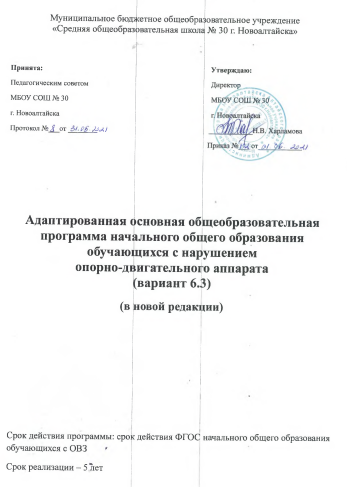 СОДЕРЖАНИЕ1. Целевой раздел1.1. Пояснительная запискаАдаптированная основная общеобразовательная программа (далее АООП) начального общего образования (далее НОО) для обучающихся с ТНМР – это общеобразовательная программа, адаптированная для обучения детей с тяжелыми множественными нарушениями развития, учитывающая особенности их психофизического развития, индивидуальные возможности, обеспечивающая коррекцию нарушений развития и социальную адаптацию. АООП НОО для обучающихся с ТНМР самостоятельно разрабатывается и утверждается МБОУ СОШ № 30 г. Новоалтайска, осуществляющей образовательную деятельность в соответствии с федеральным государственным образовательным стандартом начального общего образования для детей с ОВЗ на основе Примерной адаптированной основной общеобразовательной программы начального общего образования для обучающихся с НОДА. Адаптированная основная общеобразовательная программа начального общего образования для обучающихся с ТНМР определяет содержание образования, ожидаемые результаты и условия ее реализации.Адаптированная основная общеобразовательная программа начального общего образования (далее АООП НОО) разработана в соответствии со следующими нормативно-правовыми документами:Федеральный закон от 29 декабря 2012 г. № 273-ФЗ «Об образовании в Российской Федерации»;СанПиН» 2.4.23286-15 Санитарно-эпидемиологические требования к условиям и организации обучения и воспитания в организациях, осуществляющих образовательную деятельность по адаптированным основным программам для обучающихся с ограниченными возможностями здоровья», утвержденные Постановлением Федеральной службы по надзору в сфере защиты прав потребителей и благополучия человека, главным государственным санитарным врачом РФ от 10 июля 2015г.  №26Приказ Министерства образования РФ от 10.04.2002г. №29/2065-п» Об утверждении учебных планов специальных (коррекционных) образовательных учреждений для обучающихся, воспитанников с отклонениями в развитии»;Приказ Минобрнауки России от 30.08.2013 N 1015 "Об утверждении Порядка организации и осуществления образовательной деятельности по основным общеобразовательным программам - образовательным программам начального общего, основного общего и среднего общего образования" (Зарегистрировано в Минюсте России 01.10.2013 N 30067);Приказ Минобрнауки России от 19 декабря 2014 г. N 1598 «Об утверждении федерального государственного образовательного стандарта начального общего образования обучающихся с ограниченными возможностями здоровья»;  Письмо Министерства образования и науки РФ от 11 марта 2016 г. № ВК-452/07 "О введении ФГОС ОВЗ".Цель реализации АООП НООЦелью реализации АООП НОО для умственно отсталых обучающихся с НОДА  является формирование общей культуры, обеспечивающей  разностороннее развитие их личности (нравственное, социальное, интеллектуальное, физическое), в соответствии с принятыми в семье и обществе нравственными и социокультурными ценностями.Общая характеристика АООП НООАдаптированная основная общеобразовательная программа НОО обучающихся с умственной отсталостью и НОДА – это программа, которая учитывает особенности их психофизического развития, индивидуальные возможности, особые образовательные потребности, обеспечивает комплексную коррекцию нарушений развития и социальную адаптацию. Адаптированная основная общеобразовательная программа для умственно отсталых обучающихся - инвалидов с НОДА дополняется индивидуальной программой реабилитации инвалида.  Эта программа самостоятельно разрабатывается и утверждается Школой в соответствии с федеральным государственным образовательным стандартом для умственно отсталых обучающихся с НОДА с учетом примерной основной образовательной программы для умственно отсталых обучающихся.Психолого-педагогическая характеристика умственно отсталых обучающихся с НОДАЭто группа обучающихся - дети с двигательными нарушениями разной степени выраженности и с легкой степенью интеллектуальной недостаточности, осложненными нейросенсорными нарушениями, а также имеющие дизартрические нарушения и системное недоразвитие речи. У детей с умственной отсталостью нарушения психических функций чаще носят тотальный характер. На первый план выступает недостаточность высших форм познавательной деятельности — абстрактно-логического мышления и высших, прежде всего гностических, функций. При сниженном интеллекте особенности развития личности характеризуются низким познавательным интересом, недостаточной критичностью. В этих случаях менее выражено чувство неполноценности, но отмечается безразличие, слабость волевых усилий и мотивации.Особые образовательные потребности умственно отсталых обучающихся с НОДА. Особые образовательные потребности у детей с нарушениями опорно-двигательного аппарата задаются спецификой двигательных нарушений, а также спецификой нарушения психического развития, и определяют особую логику построения учебного процесса, находят своё отражение в структуре и содержании образования. Наряду с этим можно выделить особые по своему характеру потребности, свойственные всем обучающимся с НОДА:обязательность непрерывности коррекционно-развивающего процесса, реализуемого, как через содержание образовательных областей, так и в процессе индивидуальной работы;требуется введение в содержание обучения специальных разделов, не присутствующих в Программе, адресованной традиционно развивающимся сверстникам;необходимо использование специальных методов, приёмов и средств обучения (в том числе специализированных компьютерных и ассистивных технологий), обеспечивающих реализацию «обходных путей» обучения;индивидуализация обучения требуется в большей степени, чем для нормально развивающегося ребёнка;наглядно-действенный характер содержания образования и упрощение системы учебно-познавательных задач, решаемых в процессе образования;специальное обучение «переносу» сформированных знаний и умений в новые ситуации взаимодействия с действительностью;специальная помощь в развитии возможностей вербальной и невербальной коммуникации;коррекция произносительной стороны речи; освоение умения использовать речь по всему спектру коммуникативных ситуаций (задавать вопросы, договариваться, выражать свое мнение, обсуждать мысли и чувства и т.д.);обеспечение особой пространственной и временной организации образовательной среды;максимальное расширение образовательного пространства – выход за пределы образовательного учреждения.Для этой группы обучающихся выделяются особые образовательные потребности: учет особенностей и возможностей обучающихся реализуется через образовательные условия (специальные методы формирования графо-моторных навыков, пространственных и временных представлений, приемы сравнения, сопоставления, противопоставления при освоении нового материала, специальное оборудование, сочетание учебных и коррекционных занятий). Специальное обучение и услуги должны охватывать физическую терапию, психологическую и логопедическую помощь. Практическая направленность обучения, т.е. направленность на социализацию и воспитание автономности.1.2. Планируемые результаты освоения обучающимися с ОВЗАООП начального общего образованияПланируемые результаты освоения АООП НОО (далее - планируемые результаты) являются одним из важнейших механизмов реализации требований ФГОС НОО к результатам обучающихся, освоивших основную образовательную программу. Они представляют собой систему обобщённых личностно ориентированных целей образования, допускающих дальнейшее уточнение и конкретизацию, что обеспечивает определение и выявление всех составляющих планируемых результатов, подлежащих формированию и оценке. Планируемые результаты: – обеспечивают связь между требованиями ФГОС НОО с ОВЗ, образовательной деятельностью и системой оценки результатов освоения АООП НОО с ОВЗ (вариант 6.3), уточняя и конкретизируя общее понимание личностных и предметных результатов учебной программы с учётом ведущих целевых установок их освоения, возрастной специфики обучающегося и требований, предъявляемых системой оценки; – являются содержательной и критериальной основой для разработки программ учебных предметов, курсов, учебно-методической литературы, а также для системы оценки качества освоения обучающегося АООП (вариант 6.3) Освоение адаптированной основной общеобразовательной программы НОО обеспечивает достижение умственно отсталыми обучающимися с НОДА двух видов результатов: личностных и предметных. В структуре планируемых результатов ведущее место принадлежит личностным результатам, поскольку именно они обеспечивают овладение комплексом социальных (жизненных) компетенций, необходимых для достижения основной цели современного образования — введения обучающегося с умственной отсталостью (интеллектуальными нарушениями) и НОДА в культуру, овладение им социокультурным опытом.Личностные результаты освоения АООП НОО с учетом индивидуальных возможностей и особых образовательных потребностей включают индивидуально-личностные качества, социальные компетенции обучающегося и ценностные установки и отражают: 1) развитие чувства любви к матери, членам семьи, к школе, принятие учителя и учеников школы, взаимодействие с ними; 2) развитие мотивации к обучению; 3) овладение социально-бытовыми умениями, используемыми в повседневной жизни (представление о домашней жизни, умение включаться в разнообразные повседневные дела); 4) владение элементарными навыками коммуникации и принятыми ритуалами социального взаимодействия; 5) развитие положительных свойств и качеств личности; 6) готовность вхождения обучающегося в социальную среду. Достижение личностных результатов обеспечивается содержанием отдельных учебных предметов и внеурочной деятельности; овладением доступными видами деятельности; опытом социального взаимодействия. Предметные результаты освоения АООП НОО включают освоенные обучающимися знания и умения, специфичные для каждой образовательной области, готовность к их применению. Предметные результаты, достигнутые обучающимися с умственной отсталостью и НОДА, не являются основным критерием при принятии решения о переводе обучающегося в следующий класс, но рассматриваются как одна из составляющих при оценке итоговых достижений. АООП НОО определяет два уровня овладения предметными результатами: минимальный и достаточный. Достаточный уровень освоения предметных результатов не является обязательным для всех обучающихся. Минимальный уровень является обязательным для всех обучающихся с умственной отсталостью и НОДА. Отсутствие достижения этого уровня по отдельным предметам не является препятствием к продолжению образования по варианту программы. В том случае, если обучающийся не достигает минимального уровня овладения по всем или большинству учебных предметов, то по рекомендации психолого-медико-педагогической комиссии и с согласия родителей (законных представителей) образовательная организация может перевести обучающегося на обучение по индивидуальному плану или на вариант 6.4. образовательной программы.1.3. Система оценки достижения планируемых результатов освоения адаптированной основной общеобразовательной программы начального общего образования Система оценки должна ориентировать на социальную адаптацию и нравственное развитие; на достижение планируемых результатов освоения содержания учебных предметов и предметов (курсов) коррекционно-развивающей области. Система оценки достижения умственно отсталыми обучающимися с НОДА призвана решить следующие задачи: 1) закреплять основные направления и цели оценочной деятельности, описание объекта и содержание оценки, критерии, процедуры и состав инструментария оценивания, формы представления результатов, условия и границы применения системы оценки; 2) ориентировать образовательный процесс на развитие личности обучающихся, достижение планируемых результатов освоения содержания учебных предметов и формирование базовых учебных действий; 3) обеспечивать комплексный подход к оценке результатов освоения АООП НОО, позволяющий оценивать в единстве предметные и личностные результаты его образования; 4) позволять осуществлять оценку динамики учебных достижений Результаты достижений обучающегося с умственной отсталостью (интеллектуальными нарушениями) в овладении АООП являются значимыми для оценки качества образования обучающихся. При определении подходов к осуществлению оценки результатов необходимо опираться на следующие принципы: 1) дифференциации оценки достижений с учетом типологических и индивидуальных особенностей развития и особых образовательных потребностей обучающегося с умственной отсталостью (интеллектуальными нарушениями) и НОДА; 2) объективности оценки, раскрывающей динамику достижений и качественных изменений в психическом и социальном развитии обучающегося; 3) единства параметров, критериев и инструментария оценки достижений в освоении содержания АООП. Для этого необходимым является создание методического обеспечения (описание диагностических материалов, процедур их применения, сбора, формализации, обработки, обобщения и представления полученных данных) процесса осуществления оценки достижений обучающегося. Эти принципы отражают целостность системы образования обучающегося с умственной отсталостью (интеллектуальными нарушениями) и НОДА, представляют обобщенные характеристики оценки их учебных и личностных достижений. При разработке системы оценки достижений обучающегося в освоении содержания АООП осуществлена ориентировка на представленный в Стандарте перечень планируемых результатов. Обеспечение дифференцированной оценки достижений обучающегося с умственной отсталостью (интеллектуальными нарушениями) и НОДА имеет определяющее значение для оценки качества образования. В соответствии с требованиями ФГОС для обучающегося с умственной отсталостью (интеллектуальными нарушениями) и НОДА оценке подлежат личностные и предметные результаты. Оценка личностных результатов предполагает, прежде всего, оценку продвижения ребенка в овладении жизненными и социальными компетенциями, которые, в конечном итоге, составляют основу этих результатов. Компонент жизненной компетенции рассматривается в структуре образования умственно отсталого ребенка с НОДА как овладение знаниями, умениями и навыками, уже сейчас необходимыми ему в обыденной жизни. Если овладение академическими знаниями, умениями и навыками направлено преимущественно на обеспечение его будущей реализации, то формируемая жизненная компетенция обеспечивает развитие отношении с окружением в настоящем. При этом движущей силой развития жизненной компетенции становится также опережающая наличные возможности ребенка интеграция в более сложное социальное окружение. Продуктивность такого дозированного расширения и усложнения среды жизнедеятельности умственно отсталого ребёнка с НОДА можно обеспечить только с учётом его особых образовательных потребностей.При разработке содержания компонента жизненной компетенции принципиальным является определение степени усложнения среды, которая необходима и полезна каждому ребенку - может стимулировать, а не подавлять его дальнейшее развитие. Значимыми для умственно отсталого ребенка с НОДА являются следующие компетенции: – адекватность представлений о собственных возможностях и ограничениях, о насущно необходимом жизнеобеспечении; – владение социально-бытовыми умениями, используемыми в повседневной жизни; – владение навыками коммуникации и принятыми ритуалами социального взаимодействия (т.е. самой формой поведения, его социальным рисунком); – осмысление своего социального окружения, своего места в нем, принятие соответствующих возрасту ценностей и социальных ролей. Оценка личностных результатов предполагает, прежде всего, оценку продвижения обучающегося в овладении социальными (жизненными) компетенциями, которые, в конечном итоге, составляют основу этих результатов. В ходе текущей оценки существует ограниченная оценка сформированности отдельных личностных результатов, полностью отвечающая этическим принципам охраны и защиты интересов ребенка и конфиденциальности, в форме, не представляющей угрозы личности, психологической безопасности и эмоциональному статусу учащегося. Такая оценка включает три основных компонента: 1. характеристику достижений и положительных качеств обучающегося; 2. определение приоритетных задач и направлении личностного развития с учетом как достижении, так и психологических проблем развития ребенка; 3. систему психолого-педагогических рекомендации, призванных обеспечить успешную реализацию задач начального общего образования. 0 баллов ― нет фиксируемой динамики; 1 балл ― минимальная динамика; 2 балла ― удовлетворительная динамика; Другой формой оценки личностных результатов, обучающегося является оценка личностной сферы. Эта задача решается в процессе систематического наблюдения за ходом психического развития ребенка на основе представлении о нормативном содержании и возрастной периодизации развития – в форме возрастно-психологического консультирования. Всесторонняя и комплексная оценка овладения обучающимся жизненными и социальными компетенциями осуществляется на основании применения метода экспертной оценки, который представляет собой процедуру оценки результатов на основе мнений группы специалистов (экспертов). Состав экспертной группы определен и включает педагогических работников (учителей, педагога-психолога, социального педагога, учителя-логопеда, учителя-дефектолога), которые хорошо знают ученика. Для полноты оценки личностных результатов освоения обучающимися учитывается и мнение родителей (законных представителей), поскольку основой оценки служит анализ изменений поведения обучающегося в повседневной жизни. Результаты анализа представлены в форме удобных и понятных всем членам экспертной группы условных единицах: 3 балла ― значительная динамика. Подобная оценка необходима экспертной группе для выработки ориентиров в описании динамики развития жизненных и социальных компетенций ребенка. Результаты оценки личностных достижений заносятся в индивидуальную карту развития обучающегося (дневник наблюдений), что позволяет не только представить полную картину динамики целостного развития ребенка, но и отследить наличие или отсутствие изменений по отдельным жизненным и социальным компетенциям. Основной формой работы участников экспертной группы является психолого-педагогический консилиум.Оценка социально-личностных результатов (жизненной компетенции) представлена в виде таблицы:Личностные результаты (критерии, параметры и индикаторы) освоения АООП (вариант 6.3)Индивидуальная карта личностного роста обучающегося по адаптированной основной общеобразовательной программе образования обучающихся с НОДА (вариант 6.3)Результаты оценки личностных достижений обучающихся, представленные в таблице фиксируются в индивидуальной карте развития обучающегося (индивидуальной карте личностного роста обучающегося). Это позволяет не только представить полную картину динамики целостного развития ребёнка, но и отследить наличие или отсутствие изменений по отдельным жизненным компетенциям.Информация для оценки результативности (заполнения карты) собирается из четырёх основных источников:По многим параметрам карта заполняется со слов родителей. Педагогов, одноклассников и других лиц, которые постоянно контактируют с ребёнком.Второй источник для заполнения карты личностного роста – это непосредственное наблюдение за поведением ребёнка в различных ситуациях. При этом важно не просто определить наличие у него тех или иных умений и навыков, но и понять, как именно ребёнок использует их в различных ситуациях.Третий источник для информации – предъявление специалистом заданий ребёнку для определения уровня развития тех или иных навыков. При сборе информации в отношении навыков ребёнка очень важно наблюдать за ним в различных обстоятельствах и за различными занятиями, в том числе, пори взаимодействии со сверстниками или взрослыми.В ходе оценивания уровня сформированности личностных результатов учащихся используется самооценка. Учащиеся два раза в год сами заполняют индивидуальную карту личностного роста. Результаты самооценки анализируются классным руководителем, учителями, и специалистами.Форма заполнения педагогами, учителями-дефектологами, специалистами (учителем-логопедом, педагогом-психологом, социальным педагогом) полученных результатов, при проведении мониторинга оценки личностных результатов обучающихся с НОДА (вариант 6.3. (1-4 классы): ИНДИВИДУАЛЬНАЯ КАРТА ЛИЧНОСНОСТНОГО РОСТА ОБУЧАЮЩЕГОСЯФИ обучающегося _________________________________________________________________________________класс _________год обучения_________________________________________________________________________Проведено классным руководителем __________________________________________________________________Общий вывод о динамике развития за учебный год:______________________________________________________________________________________________________________________________________________________________________________________________________________________________________________________________________________________________________________Дата_____________________________________Подпись________________________________Предметные результаты связаны с овладением обучающимися содержанием каждой предметной области и характеризуют достижения обучающихся в усвоении знаний и умений, способность их применять в практической деятельности. Оценку предметных результатов целесообразно начинать со второго полугодия II-го класса, т. е. в тот период, когда у обучающегося будут сформированы некоторые начальные навыки чтения, письма и счета. Кроме того, сама учебная деятельность для них будет привычной, и они смогут ее организовывать под руководством учителя. Во время обучения в подготовительном и I-м классах, а также в течение первого полугодия II-го класса целесообразно всячески поощрять и стимулировать работу учеников, используя только качественную оценку. При этом не является принципиально важным, насколько обучающийся продвигается в освоении того или иного учебного предмета. На этом этапе обучения центральным результатом является появление значимых предпосылок учебной деятельности, одной из которых является способность ее осуществления не только под прямым и непосредственным руководством и контролем учителя, но и с определенной долей самостоятельности во взаимодействии с учителем. В целом оценка достижения обучающимися с умственной отсталостью (интеллектуальными нарушениями) и НОДА предметных результатов базируется на принципах индивидуального и дифференцированного подходов. Усвоенные обучающимися даже незначительные по объему и элементарные по содержанию знания и умения выполняют коррекционно-развивающую функцию, поскольку они играют определенную роль в становлении личности ученика и овладении им социальным опытом. Для преодоления формального подхода в оценивании предметных результатов освоения АООП обучающимися с умственной отсталостью (интеллектуальными нарушениями) и НОДА необходимо, чтобы бальная оценка свидетельствовала о усвоения знаний.В связи с этим основными критериями оценки планируемых результатов являются следующие: соответствие/несоответствие науке и практике; полнота и надёжность усвоения; самостоятельность применения усвоенных знаний.Таким образом, усвоенные предметные результаты будут оценены с точки зрения достоверности как «верные» или «неверные». Критерий «верно»/«неверно» (правильность выполнения задания) свидетельствует о частотности допущения тех или иных ошибок, возможных причинах их появления, способах их предупреждения или преодоления. По критерию полноты предметные результаты будут оцениваться как полные, частично полные и неполные. Самостоятельность выполнения заданий оценивается с позиции наличия/отсутствия помощи и ее видов: задание выполнено полностью самостоятельно; выполнено по словесной инструкции; выполнено с опорой на образец; задание не выполнено при оказании различных видов помощи.Результаты овладения АООП выявляются в ходе выполнения обучающимися разных видов заданий, требующих верного решения:-по способу предъявления (устные, письменные, практические); -по характеру выполнения (репродуктивные, продуктивные, творческие).Чем больше верно выполненных заданий к общему объему, тем выше показатель надежности полученных результатов, что дает основание оценивать их как «удовлетворительные», «хорошие», «очень хорошие» (отличные).В текущей оценочной деятельности целесообразно соотносить результаты, продемонстрированные учеником, с оценками типа:«удовлетворительно»-отметка «3» (зачёт), если обучающиеся верно выполняют от 35% до 50% заданий; «хорошо» - отметка «4» ― от 51% до 65% заданий.«очень хорошо» - отметка «5» (отлично) свыше 65%.При оценке итоговых предметных результатов следует из всего спектра оценок выбирать такие, которые стимулировали бы учебную и практическую деятельность обучающегося, оказывали бы положительное влияние на формирование жизненных компетенций.2. Содержательный раздел2.1. Программа формирования базовых учебных действийПрограмма формирования базовых учебных действий у умственно отсталых обучающихся с НОДА должна обеспечивать: связь базовых учебных действий с содержанием учебных предметов; решение задач формирования личностных, регулятивных, познавательных, коммуникативных базовых учебных действий. Овладение базовыми учебными действиями у умственно отсталых обучающихся с НОДА по итогам начальной школы не определяются, а могут оцениваться по завершении полного курса обучения. Программа формирования базовых учебных действий, обучающихся на уровне начального общего образования конкретизирует требования ФГОС НОО с ОВЗ к личностным и предметным результатам освоения АООП.Программа строится на основе деятельностного подхода к обучению и позволяет реализовывать коррекционно-развивающий потенциал образования школьников с НОДА и умственной отсталостью (интеллектуальными нарушениями). Основная цель реализации программы формирования БУД состоит в формировании школьника с НОДА с умственной отсталостью (интеллектуальными нарушениями) как субъекта учебной деятельности, которая обеспечивает одно из направлений его подготовки к самостоятельной жизни в обществе и овладения доступными видами труда. Задачами реализации программы являются: – формирование мотивационного компонента учебной деятельности; – овладение комплексом базовых учебных действий, составляющих операционный компонент учебной деятельности; – развитие умений принимать цель и готовый план деятельности, планировать знакомую деятельность, контролировать и оценивать ее результаты в опоре на организационную помощь педагога. Овладение базовыми учебными действиями у умственно отсталых обучающихся с НОДА по итогам начальной школы не определяются, а могут оцениваться по завершении полного курса обучения. Согласно требованиям ФГОС НОО с ОВЗ уровень сформированности базовых учебных действий, определяется на момент завершения обучения в школе. Базовые учебные действия, формируемые у младших школьников, обеспечивают, с одной стороны, успешное начало школьного обучения и осознанное отношение к обучению, с другой ― составляют основу формирования в старших классах более сложных действий, которые содействуют дальнейшему становлению ученика как субъекта осознанной активной учебной деятельности на доступном для него уровне.Личностные учебные действия обеспечивают готовность ребенка к принятию новой роли ученика, понимание им на доступном уровне ролевых функций и включение в процесс обучения на основе интереса к его содержанию и организации. Коммуникативные учебные действия обеспечивают способность вступать в коммуникацию со взрослыми в процессе обучения. Регулятивные учебные действия обеспечивают успешную работу на любом уроке и любом этапе обучения. Благодаря им создаются условия для формирования и реализации начальных логических операций. Познавательные учебные действия представлены комплексом начальных логических операций, которые необходимы для усвоения и использования знаний и умений в различных условиях, составляют основу для дальнейшего формирования логического мышления школьников. Умение использовать все группы действий в различных образовательных ситуациях является показателем их сформированности. Метапредметные результаты освоения АООП в варианте 6.3 не предусматриваются В процессе обучения необходимо осуществлять мониторинг всех БУД, который будет отражать индивидуальные достижения обучающихся и позволит делать выводы об эффективности проводимой работы. Цель мониторинга уровня сформированности БУД: отследить уровень сформированности базовых учебных действий на определенном этапе развития обучающихся в условиях реализации ФГОС . Задачи мониторинга: 1. Обеспечение преемственности и единообразия в процедурах оценки качества результатов на каждой ступени образования в условиях внедрения ФГОС. 2. Апробация системы критериев и показателей уровня сформированности БУД на всех этапах обучения. 3. Выявление и анализ факторов, способствующих формированию БУД. Получаемая в ходе педагогического мониторинга информация, является основанием выявления индивидуальной динамики качества развития обучающегося, для прогнозирования деятельности педагога, для осуществления необходимой коррекции, а также инструментом оповещения родителей о состоянии и проблемах, имеющихся в образовании ребенка. Мониторинг качества образования в школе является механизмом контроля и оценки качества образовательного процесса и позволяет выявить тенденции в её развитии, а также позволяет получить данные, характеризующие подготовку обучающегося на промежуточных и завершающих этапах обязательного школьного образования. Представленный мониторинг позволяет выявить факторы, влияющие на качество образовательного процесса, и принять адекватные педагогические и управленческие решения по коррекции процесса воспитания и обучения и созданию условий для совершенствования образовательной среды. Для оценки сформированности каждого действия используется следующая система оценки: 0 баллов ― действие отсутствует, обучающийся не понимает его смысла, не включается в процесс выполнения вместе с учителем; 1 балл ― смысл действия понимает, связывает с конкретной ситуацией, выполняет действие только по прямому указанию учителя, при необходимости требуется оказание помощи; 2 балла ― преимущественно выполняет действие по указанию учителя, в отдельных ситуациях способен выполнить его самостоятельно; 3 балла ― способен самостоятельно выполнять действие в определенных ситуациях, нередко допускает ошибки, которые исправляет по прямому указанию учителя.4 балла ― способен самостоятельно применять действие, но иногда допускает ошибки, которые исправляет по замечанию учителя; 5 баллов ― самостоятельно применяет действие в любой ситуации. Балльная система оценки позволяет объективно оценить промежуточные и итоговые достижения учащегося в овладении конкретными базовыми учебными действиями, получить общую картину сформированности учебных действий у учащегося, и на этой основе осуществить корректировку процесса их формирования на протяжении всего времени обучения.2.2. Программы отдельных учебных предметов, курсов коррекционно-развивающей области и курсов внеурочной деятельностиПрограммы отдельных учебных предметов, курсов в соответствии с требованиями ФГОС НОО ОВЗ обеспечивают достижение планируемых результатов освоения АООП НОО умственно отсталых обучающихся с НОДА вариант 6.3. Программы отдельных учебных предметов, курсов разрабатываются на основе требований к результатам освоения АООП НОО умственно отсталых обучающихся с НОДА и программы формирования БУД. Рабочие программы составляются на основе: авторских программ к линиям учебников, входящих в федеральный перечень УМК, рекомендованных Минобразования РФ к использованию в образовательном процессе. В соответствии с АООП с НОДА УМК определяется по выбору учителя (в связи с индивидуальными особенностями развития учащихся) Программа учебного предмета Русский язык. В соответствии с учебным планом образования обучающегося с НОДА с умственной отсталостью для подготовительного и 1 класса, учебный предмет Русский язык рассчитан на 132ч (4 ч в неделю, 33 учебные недели), для 2-4 класса предмет Русский язык рассчитан на 136 ч (4 ч в неделю, 34 учебные недели), (Э.В.Якубовская, А.К.Аксёнова. Русский язык) Основные направления коррекционной работы: • развитие мелкой моторики кисти и пальцев рук; • развитие навыков каллиграфии; • развитие фонетико-фонематических представлений; • формирование умения работать по словесной и письменной инструкции, алгоритму; • развитие высших психических функций; • развитие речи, владение техникой речи; • коррекция индивидуальных пробелов в знаниях. Характеристика учебного предмета Русский язык является неотъемлемой составляющие социальной жизни человека. Специфические нарушения развития ребенка значительно препятствуют и ограничивают его полноценное общение с окружающими. У детей, имеющих нарушение интеллекта в сочетании с аутистическими расстройствами, отсутствует потребность в коммуникативных связях, имеются трудности выбора и использования форм общения, включая коммуникативную речь и целенаправленность речевой деятельности. У детей отмечается грубое недоразвитие речи и ее функций: коммуникативной, познавательной, регулирующей. У многих детей устная (звучащая) речь отсутствует, присутствует в виде эхолалий или нарушена настолько, что понимание ее окружающими значительно затруднено, либо невозможно. Программа учебного предмета Русский язык. 1 класс (дополнительный) Планируемые результаты учебного предмета Русский язык:1) Развитие речи как средства общения в контексте познания окружающего мира и личного опыта ребенка. Понимание слов, обозначающих объекты и явления природы, объекты рукотворного мира и деятельность человека. Умение самостоятельного использования усвоенного лексико- грамматического материала в учебных и коммуникативных целях. 2) Овладение доступными средствами коммуникации и общениявербальными и невербальными. Качество сформированности устной речи в соответствии с возрастными показаниями Понимание обращенной речи, понимание смысла рисунков, фотографий, пиктограмм, других графических знаков. Умение пользоваться средствами альтернативной коммуникации: жестов, взглядов, коммуникативных таблиц, тетрадей, воспроизводящих (синтезирующих) речь устройств (коммуникаторы, персональные компьютеры, др.). 3) Умение пользоваться доступными средствами коммуникации в практике экспрессивной и импрессивной речи для решения соответствующих возрасту житейских задач. Мотивы коммуникации: познавательные интересы, общение и взаимодействие в разнообразных видах детской деятельности. Умение вступать в контакт, поддерживать и завершать его, используя невербальные и вербальные средства, соблюдение общепринятых правил коммуникации. Умение использовать средства альтернативной коммуникации в процессе общения: использование предметов, жестов, взгляда, шумовых, голосовых, речеподражательных реакций для выражения индивидуальных потребностей; пользование индивидуальными коммуникативными тетрадями, карточками, таблицами с графическими изображениями объектов и действий путем указания на изображение или передачи карточки с изображением, либо другим доступным способом; общение с помощью электронных средств коммуникации(коммуникатор, компьютерное устройство). 4) Глобальное чтение в доступных ребенку пределах, понимание смысла узнаваемого слова. Узнавание и различение напечатанных слов, обозначающих имена людей, названия хорошо известных предметов и действий. Использование карточек с напечатанными словами как средства коммуникации. 5)Развитие предпосылок к осмысленному чтению и письму: Узнавание и различение образов графем (букв). Графические действия с использованием элементов графем: обводка, штриховка, печатание букв, слов.2 класс Планируемые результаты учебного предмета Русский язык: Учащийся получит возможность научиться: - действовать по показу, по памяти, по словесной инструкции; - осуществлять выбор и группировку предметов по основным признакам (цвету,форме, величине); - осуществлять выбор и группировку предметов изображенных на рисунках (листья, фрукты. овощи и т.д.); - пользоваться тетрадью, правильно держать ручку; - писать элементы букв, отдельные буквы. В подготовительном классе ведется безотметочное обучение, основная цель которого сформировать и развить оценочную деятельность детей, сделать педагогический процесс гуманным и направленным на развитие личности ребенка. Основное содержание учебного предмета Русский язык. 1. Развитие зрительного восприятия и пространственной ориентировки. 2. Развитие мелкой моторики руки (подготовка к письму).Программа учебного предмета Русский язык 3 класс Планируемые результаты: 1) развитие речи как средства общения в контексте познания окружающего мира личного опыта ребенка: понимание слов, обозначающих объекты и явления природы, объекты рукотворного мира и деятельность человека; умение самостоятельного использования усвоенного лексико-грамматического материала в учебных и коммуникативных целях; 2) овладение доступными средствами коммуникации и общения - вербальными и невербальными: качество сформированности устной речи в соответствии с возрастными показаниями; понимание обращенной речи, понимание смысла рисунков, фотографий, пиктограмм, других графических знаков; умение пользоваться средствами альтернативной коммуникации: жестами, взглядами, коммуникативными таблицами, тетрадями, воспроизводящими (синтезирующими) речь устройствами (коммуникаторами, персональными компьютерами и другими); 3) умение пользоваться доступными средствами коммуникаций в практике экспрессивной и импрессивной речи для решения соответствующих возрасту житейских задач: мотивы коммуникации: познавательные интересы, общение и взаимодействие в разнообразных видах детской деятельности; умение вступать в контакт, поддерживать и завершать его, используя невербальные и вербальные средства, соблюдение общепринятых правил коммуникации; умение использовать средства альтернативной коммуникации в процессе общения: использование предметов, жестов, взгляда, шумовых, голосовых, речеподражательных реакций для выражения индивидуальных потребностей; пользование индивидуальными коммуникативными тетрадями, карточками, таблицами с графическими изображениями объектов и действий путем указания на изображение или передачи карточки с изображением, либо другим доступным способом; общение с помощью электронных средств коммуникации (коммуникатора, компьютерного устройства); 4) глобальное чтение в доступных ребенку пределах, понимание смысла узнаваемого слова: узнавание и различение напечатанных слов, обозначающих имена людей, названия хорошо известных предметов и действий; использование карточек с напечатанными словами как средства коммуникации; 5) развитие предпосылок к осмысленному чтению и письму: узнавание и различение образов графем (букв); графические действия с использованием элементов графем: обводка, штриховка, печатание букв, слов.1. Содержание учебного предмета, курса Формирование умения устанавливать зрительный контакт с собеседником. Формирование умения реагировать на собственное имя. Формирование умения приветствовать собеседника. Формирование умения привлекать к себе внимание различными средствами Формирование умения поддерживать зрительный контакт в процессе общения. Формирование умения выражать свои желания взглядом, жестом, изображением, словом. Формирование умения обращаться с просьбой о помощи. Формирование умения выражать согласие\несогласие в ответ на заданный вопрос или предложенную ситуацию. Формирование умения выражать благодарность. Формирование умения соблюдать очередность в разговоре. Формирование умения отвечать на вопросы. Формирование умения задавать вопросыФормирование умения соблюдать дистанцию в разговоре.Завершение контакта.Формирование умения прощаться с собеседникомФормирование умения понимать слова, обозначающие предметы и объекты, действия предметов, признаки предметов, признаки действий, состояний. Формирование умения понимать слова, указывающие на предмет, его признак. Формирование умения понимать слова, обозначающие число и количество предметовФормирование умения понимать предложения. Формирование умения понимать содержание текстаФормирование умения понимать слова, обозначающие взаимосвязь слов в предложенииФормирование умения употреблять отдельные звуки, звукоподражания, звуковые комплексы. Формирование умения согласовывать слова в словосочетаниях, предложениях. Формирование умения употреблять в речи простые и сложные  предложения. Формирование умения употреблять слова, обозначающие взаимосвязь слов в предложении. Формирование умения пересказывать текст по плану. Формирование умения отвечать на вопросы по содержанию текста. Формирование умения определять последовательность событий. Формирование умения составлять рассказ по последовательно продемонстрированным действиям. Формирование умения составлять рассказ о себе. Формирование умения составлять рассказ по сюжетным картинкамФормирование умения различать напечатанные слова, обозначающие имена, предметы, действияФормирование умения называть буквыПрограмма учебного предмета Чтение Описание места учебного предмета в учебном плане В соответствии с учебным планом образования обучающегося с НОДА с умственной отсталостью для подготовительного и 1 класса, учебного предмета чтения рассчитан на 132 ч в неделю, 33 учебные недели), для 2-4 класса предмета чтения рассчитан на 136 ч (4 ч в неделю, 34 учебные недели) (учебник С.Ю.Ильина. Чтение) 1 класс (дополнительный) Планируемые результаты: Личностные и предметные результаты освоения предмета Личностные результаты: - положительное отношение к школе, к урокам обучения грамоте; - расширение представлений о многообразии окружающего мира; - первоначальные навыки сотрудничества со взрослыми в процессе выполнения совместной учебной деятельности на уроке; - оценка совместно с учителем результатов своих действий; - умение слушать указания и инструкции учителя, решая познавательную задачу; - понимать заданный вопрос, в соответствии с ним строить ответ в устной форме; - слушать собеседника и понимать речь других; - оценивать собственное поведение и поведение окружающих, использовать в общении правила вежливости; - называть свое имя, фамилию, имена и фамилии родителей, свой адрес. Предметные результаты: - иметь представления о значимости языка и речи в жизни людей; - различать и узнавать звуки окружающей действительности; - дифференцировать неречевые и речевые звуки; - правильно произносить все поставленные звуки, стараться употреблять их в речи, выделять первый звук в слове, слышать нужный звук; - классифицировать и объединять заданные слова по значению, исключать лишний предмет; - понимать и показывать пространственное расположение фигур; - слушать вопрос, понимать его, отвечать на поставленный вопрос простой фразой; - определять количество слов в предложении, вычленять слова из предложения; - ориентироваться на альбомном листе; - работать с шаблонами, трафаретами, выполнять штриховку, писать элементы букв. ОСНОВНОЕ СОДЕРЖАНИЕ УЧЕБНОГО ПРЕДМЕТА Подготовка к усвоению грамоты включает в себя: 1. Подготовку к усвоению первоначальных навыков чтения: - развитие слухового внимания, фонематического слуха; - элементарный звуковой анализ; - совершенствование произносительной стороны речи; - формирование первоначальных языковых понятий: «слово», «предложение»; часть слова − «слог» (без называния термина), «звуки»; - деление слов на части; - выделение на слух некоторых звуков; - определение наличия/отсутствия звука в слове на слух. 2. Подготовку к усвоению первоначальных навыков письма: - развитие зрительного восприятия и пространственной ориентировки на плоскости листа; - совершенствование и развитие мелкой моторики пальцев рук; - усвоение гигиенических правил письма. 3. Речевое развитие: - понимание обращенной речи; - выполнение несложных словесных инструкций; - называние предметов, подбор слов, характеризующих их по основным свойствам (цвету, форме, размеру, вкусу, материалу), подбор обобщающих слов к группе предметов, объединенных по определенному признаку; - составление нераспространенных и простых распространенных предложений (из 3-4 слов) на основе различных опор (совершаемого действия, простой сюжетной картинки, наблюдению и т.д.); - формирование элементарных коммуникативных навыков: ответы на вопросы собеседника на темы, близкие личному опыту, на основе предметно-практической деятельности, наблюдений за окружающей действительностью, выражение своей просьбы и желания и т.п.; - слушание сказок и рассказов в устном изложении учителя, ответы на вопросы по содержанию прослушанного текста; Понимание прочитанного взрослыми. Выделение главной мысли произведения, осознание последовательности, причинности и смысла читаемого. Деление текста на законченные по смыслу части по данным заглавиям (с помощью взрослого). Придумывание заглавий к основным частям текста, коллективное составление плана. Объяснение выделенных учителем слов и оборотов речи. Подведение учащихся к выводу из произведения, сравнение прочитанного с опытом детей и ранее прочитанным. Выделение главных действующих лиц, оценка их поступков; выбор в тексте слов, выражений, характеризующих героев, события, картины природы. Внеклассное чтение. Чтение взрослым доступных детских книг из школьной библиотеки и детских газет, журналов; называние заглавия прочитанной книги, ее автора; ответы на вопросы по содержанию; рассказывание отдельных эпизодов из прочитанного. Примерная тематика. Чтение произведений устного народного творчества в обработке русских писателей. Рассказы и стихотворения о героизме народа во время войны. Общественно полезные дела школьников. Чтение рассказов и стихотворений русских и зарубежных классиков о природе, жизни животных, занятиях взрослых и детей в разные времена года.Программа учебного предмета Чтение 1 класс Предметные результаты: - Выполнять элементарные задания по словесной инструкции учителя. - Называть предметы и соотносить их с картинками. - Употреблять «вежливые» слова при обращении к другим людям; - Правильно здороваться при встрече и прощаться при расставании. - Сообщать своё имя и фамилию, имя и отчество учителя, имена ближайших родственников. - Слушать небольшую сказку или рассказ, соотносить картинки с их содержанием. Содержание тем курса Добукварный периодПрограмма учебного предмета Чтение 2 класс Планируемые результаты: Личностные результаты: - положительное отношение к школе, к урокам обучения грамоте; - расширение представлений о многообразии окружающего мира; - первоначальные навыки сотрудничества со взрослыми в процессе выполнения совместной учебной деятельности на уроке; - оценка совместно с учителем результатов своих действий; - умение слушать указания и инструкции учителя, решая познавательную задачу; - понимать заданный вопрос, в соответствии с ним строить ответ в устной форме; - слушать собеседника и понимать речь других; - оценивать собственное поведение и поведение окружающих, использовать в общении правила вежливости; - называть свое имя, фамилию, имена и фамилии родителей, свой адрес.Предметные результаты: - иметь представления о значимости языка и речи в жизни людей; - различать и узнавать звуки окружающей действительности; - дифференцировать неречевые и речевые звуки; - правильно произносить все поставленные звуки, стараться употреблять их в речи, выделять первый звук в слове, слышать нужный звук; - классифицировать и объединять заданные слова по значению, исключать лишний предмет; - понимать и показывать пространственное расположение фигур; - слушать вопрос, понимать его, отвечать на поставленный вопрос простой фразой; - определять количество слов в предложении, вычленять слова из предложения; - ориентироваться на альбомном листе; - работать с шаблонами, трафаретами, выполнять штриховку, писать элементы букв. Содержание учебного предметаПрограмма учебного предмета Чтение 3 классПланируемые результаты: Учащиеся должны уметь: • читать по слогам короткие тексты; • слушать небольшую сказку, рассказ, стихотворение, загадку; • по вопросам учителя и по иллюстрациям рассказывать, о чем читали или слушали. Учащиеся должны знать: • наизусть 3-5 коротких стихотворений, отчетливо читать их перед классом. Личностные результаты: 1) осознание себя как гражданина России; формирование чувства гордости за свою Родину, российский народ и историю России; 2) формирование целостного, социально ориентированного взгляда на мир в его органичном единстве природной и социальной частей; 3) формирование уважительного отношения к иному мнению, истории и культуре других народов; 4) развитие адекватных представлений о собственных возможностях, о насущно необходимом жизнеобеспечении; 5) овладение начальными навыками адаптации в динамично изменяющемся и развивающемся мире; 6) овладение социально-бытовыми умениями, используемыми в повседневной жизни; 7) владение навыками коммуникации и принятыми ритуалами социального взаимодействия; 8) способность к осмыслению и дифференциации картины мира, ее временно- пространственной организации;9) способность к осмыслению социального окружения, своего места в нем, принятие соответствующих возрасту ценностей и социальных ролей; 10) принятие и освоение социальной роли обучающегося, формирование и развитие социально значимых мотивов учебной деятельности; 11) развитие навыков сотрудничества со взрослыми и сверстниками в разных социальных ситуациях; 12) формирование эстетических потребностей, ценностей и чувств; 13) развитие этических чувств, доброжелательности и эмоционально-нравственной отзывчивости, понимания и сопереживания чувствам других людей; 14) формирование установки на безопасный, здоровый образ жизни, наличие мотивации к творческому труду, работе на результат, бережному отношению к материальным и духовным ценностям. Предметные результаты Выделяют два уровня овладения предметными результатами: минимальный и достаточный. Достаточный уровень освоения предметных результатов не является обязательным для всех обучающихся. Минимальный уровень:осознанно и правильно читать текст вслух по слогам и целыми словами;  пересказывать содержание прочитанного текста по вопросам;  участвовать в коллективной работе по оценке поступков героев и событий; выразительно читать наизусть 5-7 коротких стихотворений. Достаточный уровень: читать текст после предварительного анализа вслух целыми словами (сложные по семантике и структуре слова по слогам) с соблюдением пауз, с соответствующим тоном голоса и темпом речи; отвечать на вопросы учителя по прочитанному тексту;  определять основную мысль текста после предварительного его анализа;  читать текст про себя, выполняя задание учителя;  выделять главных действующих героев, давать элементарную оценку их поступкам;  читать диалоги по ролям с использованием некоторых средств устной выразительности Программа учебного предмета Чтение 4 класс Планируемые результаты Предполагается, что к концу года обучающиеся будут знать: Базовый уровень: • выразительно читать наизусть 5-7 стихотворений. Минимальный уровень: • выразительно читать наизусть 3-4 небольших стихотворения. Предполагается, что обучающиеся к концу года будут уметь: Базовый уровень: • слушать чтение произведения учителем, отвечать на вопросы по содержанию; • читать текст вслух целыми словами (по слогам трудные по семантике и структуре слова); • активно участвовать в анализе произведения; • пересказывать содержание рассказа по частям близко к тексту с опорой на картинный план; • высказывать свое отношение к поступку героя, к событию после проведенного анализа произведения. Минимальный слушать чтение произведения учителем, отвечать на вопросы информационного плана («Как зовут героя рассказа?», «Куда он пошел?», «Что делал?»); • правильно читать текст вслух по слогам с постепенным переходом на чтение целым словом часто встречающихся двусложных слов; • соотносить иллюстрацию с определенным отрывком текста; • пересказывать содержание части текста по вопросам учителя или по картинно-символическому плану к каждому предложению. Наряду с этими задачами на занятиях решаются и специальные задачи, направленные на коррекцию умственной деятельности школьников.Содержание Общение и его значение в жизни Речевое общение. Подведение обучающихся к выводу о необходимости общения, чтобы сообщить что-то новое, обменяться мнениями, попросить о чем-нибудь.Аудирование Слушание коротких сказок и рассказов в исполнении чтецов с магнитофонной записи, просмотр видеофильмов. Ответы на вопросы по содержанию прослушанного или просмотренного.Повторение оппозиционных слоговых структур, предложений, различных по количеству слов. Выполнение словесной инструкции, данной в письменном виде. Включение письменного задания в ролевую ситуацию.Дикция и выразительность речи Совершенствование речевого дыхания. Четкое выразительное произнесение чистоговорок, стихотворных диалогов по подражанию. Громкая, спокойная, тихая, шепотная речь. Использование нужной силы голоса в различных ролевых ситуациях. Вежливый тон голоса в разговоре. Передача различных чувств соответствующим тоном голоса в специально подобранных диалогах. Различение на рисунках (пиктограммах) выражения этих чувств. Повествовательная, вопросительная, восклицательная интонации. Подготовка речевой ситуации и организация высказывания Лексические темы: «Школьная жизнь», «Играем в сказку», «Я дома», «Я за порогом дома», «Это я!», «Мои друзья», «Мир природы». Речевые ситуации: «Это моя школа», «Вместе после уроков», «Я тебе позвоню», «Обмениваемся бытовыми советами», «В гости на день рождения», «Я пешеход», «Я зритель», «Мой дом и моя семья», «На приеме у врача», «Привычки хорошие и не очень», «Вместе нам не скучно», «В зоопарке у зверей», «Погода и мы». Культура общения Выражение просьбы. Речевое общение со старшими. Общение с друзьями. Дифференциация речевого поведения в соответствии с ситуацией. Речевое общение с малознакомыми людьми.Программа учебного предмета «Математика» Характеристика учебного предмета Цели образовательно-коррекционной работы: - формирование доступных учащемуся математических знаний, умений практически применять их в повседневной жизни, при изучении других учебных предметов; подготовка ребенка к социальной адаптации; - воспитание у ученика самостоятельности, терпеливости, навыков контроля и самоконтроля, аккуратности; - коррекция и развитие наглядно-образного мышления, основных мыслительных операций (сравнение, обобщение, анализ и т.д.); - совершенствование движений и сенсомоторного развития: развитие мелкой моторики кисти и пальцев рук; - формирование умения работать по словесной инструкции, по алгоритму; - формирование умения планировать свою деятельность. Развитие комбинаторных способностей; - расширение представлений об окружающем мире. Предмет Математика имеет особое значение в развитии младшего школьника. Приобретенные им знания, помогут ему при обучении в основной школе, а также пригодятся в жизни. Описание места учебного предмета «Математика» в учебном плане На изучение предмета «Математика» по учебному плану отводится 4 часа в неделю. Всего 132 часов в год в 1 классах, 136 ч - в 2-4 классах. Личностные и предметные результаты освоения предмета: - осознание себя, как ученика, принятия определенных правил соответствующих данному статусу; - следование инструкции учителя и сохранение элементарного плана действия; - ориентировка в пространстве, на листе бумаги в тетради (на клавиатуре); - выделение, группировка геометрических фигур; - понимание частей суток, дней недели, месяцев и правильный порядок их следования; - количественные, порядковые числительные, цифры в пределах 5; - состав чисел 2, 3, 4, 5 из двух слагаемых; - знаки арифметических действий сложения и вычитания и их названия; В подготовительном классе ведется безотметочное обучение, основная цель которого - сформировать и развить оценочную деятельность детей, сделать педагогический процесс гуманным и направленным на развитие личности ребенка. Программа учебного предмета «Математика» 1 класс Планируемые результаты: -Элементарные математические представления о форме, величине; количественные (дочисловые), пространственные, временные представления -Умение различать и сравнивать предметы по форме, величине, удаленности. -Умение ориентироваться в схеме тела, в пространстве, на плоскости. -Умение различать, сравнивать и преобразовывать множества (один – много). -Представления о количестве, числе, знакомство с цифрами, составом числа в доступных ребенку пределах, счет, решение простых арифметических задач с опорой на наглядность. -Умение соотносить число с соответствующим количеством предметов, обозначать его цифрой. -Умение пересчитывать предметы в доступных пределах. -Умение представлять множество двумя другими множествами в пределах 5-ти. -Умение обозначать арифметические действия знаками. -Умение решать задачи на увеличение и уменьшение на несколько единиц. -Умение обращаться с деньгами, рассчитываться ими, пользоваться карманными деньгами и т.д. -Умение определять длину, вес, объем, температуру, время, пользуясь мерками и измерительными приборами. -Умение устанавливать взаимно-однозначные соответствия. -Умение распознавать цифры, обозначающие номер дома, квартиры, автобуса, телефона и др. -Умение различать части суток, соотносить действие с временными промежутками, составлять и прослеживать последовательность событий, определять время по часам, соотносить время с началом и концом деятельности. Содержание учебного предмета Количественные представления. Нахождение одинаковых предметов. Разъединение множеств. Объединение предметов в единое множество. Различение множеств («один», «много», «мало», «пусто»). Сравнение множеств (без пересчета, с пересчетом). Представления о величине. Различение по величине однородных и разнородных предметов. Сравнение предметов по величине. Составление упорядоченного ряда (по убыванию, по возрастанию). Различение по длине однородных и разнородных предметов. Представление о форме. Различение круглых и некруглых геометрических тел. Различение некруглых геометрических тел. Соотнесение геометрических тел с названием («шар», «куб», «призма», «параллелепипед»). Пространственные представления. Пространственные представления (верх, низ, перед, зад, над, под, право, лево). Определение месторасположения предметов в пространстве («близко», «около», «рядом», «далеко», «сверху», «снизу», «спереди», «сзади», «справа», «слева»). Временные представления. Различение частей суток («утро», «день», «вечер», «ночь»). 2 класс Планируемые результаты: -Элементарные математические представления о цвете, форме, величине; количественные (дочисловые), пространственные, временные представления. -Умение различать и сравнивать предметы по цвету, форме, величине. -Умение ориентироваться в схеме тела, в пространстве и на плоскости. -Умение различать, сравнивать и преобразовывать множества (один – много, большой – маленький и т.д.). -Умение различать части суток, соотносить действие с временными промежутками, составлять и прослеживать последовательность событий, определять время по часам, соотносить время с началом и концом деятельности. -Представления о количестве, числе, знакомство с цифрами, составом числа в доступных ребенку пределах, счет, решение простых арифметических задач с опорой на наглядность. -Умение соотносить число с соответствующим количеством предметов, обозначать его цифрой. -Умение пересчитывать предметы в доступных ребенку пределах. -Умение представлять множество двумя другими множествами в пределах 5-ти. -Умение обозначать арифметические действия знаками. -Умение решать задачи на увеличение и уменьшение на несколько единиц. Содержание учебного предметаКоличественные представления. Преобразование множеств (увеличение множества, уменьшение множества, уравнивание множеств). Представление о числовой последовательности. Пересчет предметов. Представления о величине. Сравнение предметов по длине. Различение по ширине однородных и разнородных предметов. Сравнение предметов по ширине. Представление о форме. Соотнесение объемного геометрического тела с плоскостной геометрической фигурой (куб – квадрат, шар – круг, треугольная призма – треугольник, параллелепипед – прямоугольник). Пространственные представления. Перемещение в пространстве в заданном направлении («вверх», «вниз», «вперёд», «назад», «вправо», «влево»). Ориентация на плоскости («верх», «низ», «середина», «правая сторона», «левая сторона»). Конструирование предмета из двух и нескольких частей. Временные представления. Соотнесение действия с временным промежутком («сейчас», «вчера», «сегодня», «завтра»). Составление последовательности событий. Программа учебного предмета «Математика» 3 класс Планируемые результаты: 1) Овладение способностью пользоваться математическими знаниями при решении соответствующих возрасту житейских задач. 2)Умение обращаться с деньгами, рассчитываться ими и разумно пользоваться карманными деньгами и т.д. 3)Умение определять длину, вес, объем, температуру, время, пользуясь мерками и измерительными приборами. 4)Умение устанавливать взаимно-однозначные соответствия. 5)Умение распознавать цифры, обозначающие номер дома, квартиры, автобуса, телефона и др. Содержание учебного предмета Количественные представления. Представление о числовой последовательности. Пересчет предметов. Узнавание цифр. Соотнесение цифры с количеством предметов. Графическое изображение цифры. Представление множества двумя другими множествами. Решение задач на увеличение на несколько единиц. Решение задач на уменьшение на несколько единиц. Представления о величине. Различение по ширине однородных и разнородных предметов. Сравнение предметов по ширине. Различение предметов по высоте. Сравнение предметов по высоте. Представление о форме. Соотнесение предмета с геометрическим телом, геометрической фигурой. Рисование геометрической фигуры («треугольник», «квадрат», «прямоугольник», «круг»). Пространственные представления. Перемещение в пространстве в заданном направлении («вверх», «вниз», «вперёд», «назад», «вправо», «влево»). Составление разрезных картинок из 2-х и более частей. Составление ряда из предметов или изображений. Определение месторасположения предметов в ряду. Временные представления. Определение времени по часам (целого часа, с точностью до получаса, четверть часа, с точностью до 5 минут). Соотнесение времени с началом и концом деятельности. Программа учебного предмета «Математика» 4 класс Планируемые результаты: -Умение устанавливать взаимно-однозначные соответствия -Умение пересчитывать предметы - Изучая цифры, у ребенка закрепляются сведения о дате рождения, домашнем адресе, номере телефона, календарных датах, номерах пассажирского транспорта, каналах телевизионных передач Учащиеся могут знать: счет в пределах 20 по единице и равными числовыми группами; таблицу состава чисел (11—18) из двух однозначных чисел с переходом через десяток; названия компонента и результатов сложения и вычитания; математический смысл выражений «столько же», «больше на», «меньше на»; различие между прямой, лучом, отрезком; элементы угла, виды углов; элементы четырехугольников — прямоугольника, квадрата, их свойства; элементы треугольника. Учащиеся должны уметь: выполнять сложение и вычитание чисел в пределах 20 без перехода, с переходом через десяток, с числами, полученными при счете и измерении одной мерой; решать простые и составные арифметические задачи и конкретизировать с помощью предметов или их заместителей и кратко записывать содержание задачи; узнавать, называть, чертить отрезки, углы — прямой, тупой, острый — на нелинованной бумаге; чертить прямоугольник, квадрат на бумаге в клетку; определять время по часам с точностью до 1 часа. Содержание учебного предмета Количественные представления. Нахождение одинаковых предметов. Разъединение множеств. Объединение предметов в единое множество. Различение множеств («один», «много», «мало», «пусто»). Сравнение множеств (без пересчета, с пересчетом). Преобразование множеств (увеличение множества, уменьшение множества, уравнивание множеств). Представление о числовой последовательности. Пересчет предметов. Узнавание цифр. Соотнесение цифры с количеством предметов. Графическое изображение цифры. Представление множества двумя другими множествами. Решение задач на увеличение на несколько единиц. Решение задач на уменьшение на несколько единиц. Выполнение арифметических действий на калькуляторе. Представление о денежном знаке. Размен денег. Представления о величине. Различение по величине однородных и разнородных предметов. Сравнение предметов по величине. Составление упорядоченного ряда (по убыванию, по возрастанию). Различение по длине однородных и разнородных предметов. Сравнение предметов по длине. Различение по ширине однородных и разнородных предметов. Сравнение предметов по ширине. Различение предметов по высоте. Сравнение предметов по высоте. Различение предметов по весу. Сравнение предметов по весу. Измерение с помощью мерных инструментов. Представление о форме. Различение круглых и некруглых геометрических тел. Различение некруглых геометрических тел. Соотнесение геометрических тел с названием («шар», «куб», «призма», «параллелепипед»). Соотнесение объемного геометрического тела с плоскостной геометрической фигурой (куб – квадрат, шар – круг, треугольная призма – треугольник, параллелепипед – прямоугольник). Соотнесение предмета с геометрическим телом, геометрической фигурой. Рисование геометрической фигуры («треугольник», «квадрат», «прямоугольник», «круг»). Пространственные представления. Пространственные представления (верх, низ, перед, зад, над, под, право, лево). Определение месторасположения предметов в пространстве («близко», «около», «рядом», «далеко», «сверху», «снизу», «спереди», «сзади», «справа», «слева»). Перемещение в 36 пространстве в заданном направлении («вверх», «вниз», «вперёд», «назад», «вправо», «влево»). Ориентация на плоскости («верх», «низ», «середина», «правая сторона», «левая сторона»). Конструирование предмета из двух и нескольких частей. Составление разрезных картинок из 2-х и более частей. Составление ряда из предметов или изображений. Определение месторасположения предметов в ряду.«Окружающий мир» Программа учебного предмета «Мир природы и человека» Рабочая программа по предмету «Мир природы и человека» подготовительного класса разработана на основе Федерального государственного образовательного стандарта начального общего образования обучающихся с ограниченными возможностями здоровья, Адаптированной основной общеобразовательной программы начального общего образования обучающихся с нарушениями опорно-двигательного аппарата (вариант 6.3) с применением учебника Н.Б. Матвеевой, И.А. Ярочкиной. М.: Просвещение, 2017 Целью изучения данного предмета является обогащение и уточнение словаря. Называние и характеристика предметов и явлений по их основным свойствам. Сравнение предметов, классификация предметов, установление элементарных зависимостей. Активное участие в беседе. Общая характеристика учебного предмета Предмет «Мир природы и человека» построен по концентрическому принципу, а также с учетом преемственности тематического планирования навесь курс обучения. Такой принцип позволяет повторять и закреплять полученные знания в течение года, дополнять их новыми сведениями. На уроках используются разнообразные наглядные средства обучения: натуральные объекты, муляжи, макеты, гербарии, различные мультимедийные материалы. Описание места учебного предмета в учебном плане На изучение предмета «Мир природы и человека» отводится 33 ч (1 ч в неделю, 33 учебные недели).Личностные и предметные результаты освоения предмета Для обучающихся с НОДА с умственной отсталостью очень важно, чтобы все обучение носило практический характер. Поэтому помимо предметных результатов освоения программы в предмете «Мир природы и человека» реализуется формирование личностных умений. Для детей с интеллектуальными нарушениями эти действия носят характер жизненных компетенций. В предмете «Мир природы и человека» представлены многообразные задания, иллюстративный и текстовый материал на развитие следующих личностных умений: - осознание себя как ученика, как члена семьи; - адекватность представлений о собственных возможностях и ограничениях, о насущно необходимом жизнеобеспечении; - способность вступать в коммуникацию со взрослыми по вопросам медицинского сопровождения и своих нуждах в организации обучения; - способность вступать в коммуникацию по вопросам помощи, при взаимодействии в совместной деятельности; - владение социально-бытовыми умениями в учебной деятельности и повседневной жизни; - владение навыками коммуникации и принятыми ритуалами социального взаимодействия (т. е. самой формой поведения, его социальным рисунком);- осмысление и дифференциация картины мира, ее временно-пространственной организации через содержание курса «Мир природы и человека»; - осмысление социального окружения, своего места в нем, принятие соответствующих возрасту ценностей и социальных ролей. Предметные результаты изучения предмета «Мир природы и человека»: Минимальным уровнем является формирование следующих умений: - правильно и точно показывать изученные объекты, явления, их признаки; - различать объекты живой и неживой природы; - выделять части растений; узнавать в природе и на рисунках деревья, кусты, травы; - показывать наиболее распространённых диких и домашних животных своей местности; - показывать органы чувств человека, объяснять их назначение; - соблюдать элементарные санитарно-гигиенические нормы; Достаточный уровень не является обязательным для всех обучающихся с интеллектуальными нарушениями и содержит следующие умения и навыки: - овладение представлениями о взаимосвязях между изученными объектами и явлениями природы; - узнавание и показывание объектов живой и неживой природы в естественных условиях; отнесение изученных объектов природы к определенным группам по существенным признакам; - знание правил гигиены органов чувств, безопасного поведения в соответствии со своими знаниями.Основное содержание учебного предмета Подготовительный класс является диагностическим для изучения возможностей обучающегося с учетом его психофизических возможностей, для изучения имеющихся у него представлений об объектах и явлениях окружающего мира, социальной роли, опыте взаимодействия. В подготовительном классе на уроках по предмету «Мир природы и человека» обучающийся расширяет свой активный и пассивный словарь, обучается взаимодействовать со взрослыми в новой для него учебной ситуации, овладевает навыками правильного поведения на уроках. Первый год обучения закладывает основу для формирования у обучающегося базовых представлений о природе. Программа учебного предмета «Мир природы и человека» 1 (дополнительный) класс Планируемы результаты: -Представления о явлениях и объектах неживой природы, смене времен года и соответствующих сезонных изменениях в природе, умений адаптироваться к конкретным природным и климатическим условиям. -Интерес к объектам и явлениям неживой природы. -Расширение представлений об объектах неживой природы (вода, воздух, земля, огонь, лес, луг, река, водоемы, формы земной поверхности, полезные ископаемые и др.). -Представления о временах года, характерных признаках времен года, погодных изменениях, их влиянии на жизнь человека. -Умение учитывать изменения в окружающей среде для выполнения правил жизнедеятельности, охраны здоровья. -Представления о животном и растительном мире, их значении в жизни человека.-Умение устанавливать взаимно-однозначные соответствия -Умение пересчитывать предметы - Изучая цифры, у ребенка закрепляются сведения о дате рождения, домашнем адресе, номере телефона, календарных датах, номерах пассажирского транспорта, каналах телевизионных передач Учащиеся могут знать: счет в пределах 20 по единице и равными числовыми группами; таблицу состава чисел (11—18) из двух однозначных чисел с переходом через десяток; названия компонента и результатов сложения и вычитания; математический смысл выражений «столько же», «больше на», «меньше на»; различие между прямой, лучом, отрезком; элементы угла, виды углов; элементы четырехугольников — прямоугольника, квадрата, их свойства; элементы треугольника. Учащиеся должны уметь: выполнять сложение и вычитание чисел в пределах 20 без перехода, с переходом через десяток, с числами, полученными при счете и измерении одной мерой; решать простые и составные арифметические задачи и конкретизировать с помощью предметов или их заместителей и кратко записывать содержание задачи; узнавать, называть, чертить отрезки, углы — прямой, тупой, острый — на нелинованной бумаге; чертить прямоугольник, квадрат на бумаге в клетку; определять время по часам с точностью до 1 часа. Содержание учебного предмета Количественные представления. Нахождение одинаковых предметов. Разъединение множеств. Объединение предметов в единое множество. Различение множеств («один», «много», «мало», «пусто»). Сравнение множеств (без пересчета, с пересчетом). Преобразование множеств (увеличение множества, уменьшение множества, уравнивание множеств). Представление о числовой последовательности. Пересчет предметов. Узнавание цифр. Соотнесение цифры с количеством предметов. Графическое изображение цифры. Представление множества двумя другими множествами. Решение задач на увеличение на несколько единиц. Решение задач на уменьшение на несколько единиц. Выполнение арифметических действий на калькуляторе. Представление о денежном знаке. Размен денег. Представления о величине. Различение по величине однородных и разнородных предметов. Сравнение предметов по величине. Составление упорядоченного ряда (по убыванию, по возрастанию). Различение по длине однородных и разнородных предметов. Сравнение предметов по длине. Различение по ширине однородных и разнородных предметов. Сравнение предметов по ширине. Различение предметов по высоте. Сравнение предметов по высоте. Различение предметов по весу. Сравнение предметов по весу. Измерение с помощью мерных инструментов. Представление о форме. Различение круглых и некруглых геометрических тел. Различение некруглых геометрических тел. Соотнесение геометрических тел с названием («шар», «куб», «призма», «параллелепипед»). Соотнесение объемного геометрического тела с плоскостной геометрической фигурой (куб – квадрат, шар – круг, треугольная призма – треугольник, параллелепипед – прямоугольник). Соотнесение предмета с геометрическим телом, геометрической фигурой. Рисование геометрической фигуры («треугольник», «квадрат», «прямоугольник», «круг»). Пространственные представления. Пространственные представления (верх, низ, перед, зад, над, под, право, лево). Определение месторасположения предметов в пространстве («близко», «около», «рядом», «далеко», «сверху», «снизу», «спереди», «сзади», «справа», «слева»). Программа учебного предмета «Мир природы и человека» 2 класс Планируемы результаты: -Представления о явлениях и объектах неживой природы, смене времен года и соответствующих сезонных изменениях в природе, умений адаптироваться к конкретным природным и климатическим условиям. -Интерес к объектам и явлениям неживой природы. -Расширение представлений об объектах неживой природы (вода, воздух, земля, огонь, лес, луг, река, водоемы, формы земной поверхности, полезные ископаемые и др.). -Представления о временах года, характерных признаках времен года, погодных изменениях, их влиянии на жизнь человека. -Умение учитывать изменения в окружающей среде для выполнения правил жизнедеятельности, охраны здоровья. -Представления о животном и растительном мире, их значении в жизни человека. -Интерес к объектам живой природы. -Расширение представлений о животном и растительном мире (растения, животные, их виды, понятия «полезные» - «вредные», «дикие» - «домашние» и др.). -Опыт заботливого и бережного отношения к растениям и животным, ухода за ними. -Умение соблюдать правила безопасного поведения в природе (в лесу, у реки и др.). -Элементарные представления о течении времени.Содержание учебного предмета Растительный мир. Представление о пряных травянистых растениях (петрушка, укроп, базилик, кориандр, мята (мелисса, перечная)). Представление о комнатных растениях (герань, кактус, фиалка, фикус), особенностях ухода за ними, значением в жизни человека (украшение помещения, очищение воздуха в помещении). Животный мир Представление о рыбе. Представление о речных рыбах (сом, окунь, щук). Представление о морских рыбах (акула, сельдь, камбала, рыба-ёж, скат). Представление о насекомом. Объекты природы Представление о формах земной поверхности. Представление об изображении земной поверхности на карте. Временные представления.Программа учебного предмета «Мир природы и человека» 3 класс Планируемы результаты: -Представления о явлениях и объектах неживой природы, смене времен года и соответствующих сезонных изменениях в природе, умений адаптироваться к конкретным природным и климатическим условиям. -Интерес к объектам и явлениям неживой природы. -Расширение представлений об объектах неживой природы (вода, воздух, земля, огонь, лес, луг, река, водоемы, формы земной поверхности, полезные ископаемые и др.). -Представления о временах года, характерных признаках времен года, погодных изменениях, их влиянии на жизнь человека. -Умение учитывать изменения в окружающей среде для выполнения правил жизнедеятельности, охраны здоровья. -Представления о животном и растительном мире, их значении в жизни человека. -Интерес к объектам живой природы. -Расширение представлений о животном и растительном мире (растения, животные, их виды, понятия «полезные» - «вредные», «дикие» - «домашние» и др.). -Опыт заботливого и бережного отношения к растениям и животным, ухода за ними. -Умение соблюдать правила безопасного поведения в природе (в лесу, у реки и др.). -Элементарные представления о течении времени. -Умение различать части суток, дни недели, месяцы, их соотнесениес временем года. Содержание учебного предмета Растительный мир. Различение растений природных зон холодного пояса (мох, карликовая береза). Различение растений природных зон жаркого пояса (кактус, верблюжья колючка, пальма, лиана, бамбук). Представление о значении растений в жизни человека: сборе урожая овощей, фруктов, ягод, грибов, способами их переработки (изготовление сока, варенья, джема, варка, жарка, засол и др.). Животный мир. Представление о насекомом. Представление о насекомых (жук, бабочка, стрекоза, муравей, кузнечик, муха, комар, пчела, таракан). Представление о морских обитателях (кит, дельфин, морская звезда, медуза, морской конек, осьминог, креветка). Представление о значении животных в жизни человека (источник питания, из шкур и шерсти изготавливают одежду и др.). Объекты природы. Представление о лесе. Представление о луге. Представление о формах земной поверхности. Представление об изображении земной поверхности на карте. Представление о полезных ископаемых (уголь, нефть, газ, известняк, гранит, золото, серебро и др.) с учетом местных природных ресурсов. Представление о значении объектов природы в жизни человека. Временные представления. Представление о частях суток. Представление о неделе. Представление о годе. Представление о временах года (осень, зима, весна, лето). Представление о сезонных явлениях природы (дождь, снег, гроза, радуга, туман, ветер). Представление о погоде текущего дня. Представления о деятельности человека в контексте течения времени: в разное время года, в разную погоду. Измерение времени (календарь, часы).Программа учебного предмета «Мир природы и человека» 4 класс Планируемые результаты-Представления о явлениях и объектах неживой природы, смене времен года и соответствующих сезонных изменениях в природе, умений адаптироваться к конкретным природным и климатическим условиям. -Интерес к объектам и явлениям неживой природы. -Расширение представлений об объектах неживой природы (вода, воздух, земля, огонь, лес, луг, река, водоемы, формы земной поверхности, полезные ископаемые и др.). -Представления о временах года, характерных признаках времен года, погодных изменениях, их влиянии на жизнь человека. -Умение учитывать изменения в окружающей среде для выполнения правил жизнедеятельности, охраны здоровья. -Представления о животном и растительном мире, их значении в жизни человека. -Интерес к объектам живой природы. -Расширение представлений о животном и растительном мире (растения, животные, их виды, понятия «полезные» - «вредные», «дикие» - «домашние» и др.). Содержание учебного предмета Растительный мир. Представление о зерновых культурах (пшеница, просо, ячмень, рожь, кукуруза, горох, фасоль, бобы), хлебе. Различение растений природных зон холодного пояса (мох, карликовая береза). Различение растений природных зон жаркого пояса (кактус, верблюжья колючка, пальма, лиана, бамбук). Представление о значении растений в жизни человека: сборе урожая овощей, фруктов, ягод, грибов, способами их переработки (изготовление сока, варенья, джема, варка, жарка, засол и др.). Животный мир. Представление о насекомом. Представление о насекомых (жук, бабочка, стрекоза, муравей, кузнечик, муха, комар, пчела, таракан). Представление о морских обитателях (кит, дельфин, морская звезда, медуза, морской конек, осьминог, креветка). Представление о значении животных в жизни человека (источник питания, из шкур и шерсти изготавливают одежду и др.). Объекты природы Представление о почве. Представление о воде. Представление об огне. Представление о воздухе. Представление о земле и небе. Представление о реке. Представление о водоеме. Представление о лесе. Представление о луге. Представление о формах земной поверхности. Представление об изображении земной поверхности на карте. Представление о полезных ископаемых (уголь, нефть, газ, известняк, гранит, золото, серебро и др.) с учетом местных природных ресурсов. Представление о значении объектов природы в жизни человека. Временные представления. Представления о деятельности человека в контексте течения времени: в разное время года, в разную погоду. Измерение времени (календарь, часы).Материально-техническое обеспечение: 1.УчебникН.Б.Матвеевой, И.А.Ярочкиной. М.: Просвещение, 2017 2.Дидактические средства, с применением видео, интернет-ресурсов и печатных материалов, муляжей предметов, чучел животных и птиц. Обогащению опыта взаимодействия с окружающим миром способствует непосредственный контакт обучающихся с НОДА с умственной отсталостью с миром живой природы (растительным и животным). В качестве средств обучения выступать комнатные растения, оранжереи, расположенные в здании образовательной организации.Программа учебного предмета «Музыка» Пояснительная записка Рабочая программа по предмету «Музыка» подготовительного класса разработана на основе Федерального государственного образовательного стандарта начального общего образования обучающихся с ограниченными возможностями здоровья, Адаптированной основной общеобразовательной программы начального общего образования обучающихся с нарушениями опорно-двигательного аппарата (вариант 6.3). Цель— приобщение к музыкальной культуре обучающихся с умственной отсталостью (интеллектуальными нарушениями) и НОДА как к неотъемлемой части духовной культуры. Задачи учебного предмета «Музыка»: — накопление первоначальных впечатлений от музыкального искусства и получение доступного опыта (овладение элементарными музыкальными знаниями, слушательскими и доступными исполнительскими умениями). — приобщение к культурной среде, дающей обучающемуся впечатления от музыкального искусства, формирование стремления и привычки к слушанию музыки, посещению концертов, самостоятельной музыкальной деятельности и др. — развитие способности получать удовольствие от музыкальных произведений, выделение собственных предпочтений в восприятии музыки, приобретение опыта самостоятельной музыкально деятельности. — формирование простейших эстетических ориентиров и их использование в организации обыденной жизни и праздника. — развитие восприятия, в том числе восприятия музыки, мыслительных процессов, певческого голоса, творческих способностей обучающихся. Коррекционная направленность учебного предмета «Музыка» обеспечивается композиционностъю, игровой направленностью, эмоциональной дополнительностью используемых методов. Музыкально-образовательный процесс основан на принципе индивидуализации и дифференциации процесса музыкального воспитания, взаимосвязи обучения и воспитания, оптимистической перспективы, комплексности обучения, доступности, систематичности и последовательности, наглядности. Общая характеристика учебного предмета «Музыка» – учебный предмет, предназначенный для формирования у обучающегося с НОДА и умственной отсталостью элементарных знаний, умений и навыков в области музыкального искусства, развития их музыкальных способностей, мотивации к музыкальной деятельности. Коррекционная направленность учебного предмета «Музыка» обеспечивается специфическими психокоррекционными и психотерапевтическими свойствами различных видов музыкальной деятельности. Музыкально-образовательный процесс основан на принципах природосообразности, культуросообразности, индивидуализации и дифференциации процесса музыкального воспитания, взаимосвязи обучения и воспитания, оптимистической перспективы, комплексности, доступности, систематичности и последовательности, наглядности. В подготовительном классе ведется безотметочное обучение, основная цель которого - сформировать и развить оценочную деятельность детей, сделать педагогический процесс гуманным и направленным на развитие личности ребенка. Описание места учебного предмета в учебном плане На изучение предмета «Музыка» отводится 1 часа в неделю (33 учебные недели). Всего 33 часов в год в 1 классе, 34ч - в 2-4 классе (34 учебные недели)Личностные и предметные результаты освоения учебного предмета «Музыка» Личностные результаты: - положительная мотивация к занятиям различными видами музыкальной деятельности; - готовность к творческому взаимодействию и коммуникации с взрослым в различных видах музыкальной деятельности на основе сотрудничества, толерантности, взаимопонимания и принятыми нормами социального взаимодействия; - готовность к практическому применению приобретенного музыкального опыта в урочной деятельности, в том числе, в социокультурых проектах с нормативным развитием; - осознание себя гражданином России, гордящимся своей Родиной; - адекватная самооценка собственных музыкальных способностей; - начальные навыки реагирования на изменения социального мира; - сформированность музыкально-эстетических предпочтений, потребностей, ценностей, чувств и оценочных суждений; - наличие доброжелательности, отзывчивости, открытости, понимания и сопереживания чувствам других людей;- сформированность установки на здоровый образ жизни, бережное отношение к собственному здоровью, к материальным и духовным ценностям. Предметные результаты: - определение содержания знакомых музыкальных произведений; - представления о некоторых музыкальных инструментах и их звучании; - пение (на гласные звуки) с инструментальным сопровождением и без него (с помощью педагога); - правильное формирование при пении гласных звуков; - различение песни, танца, марша; - передача ритмического рисунка мелодии (хлопками, на металлофоне, голосом); - определение разнообразных по содержанию и характеру музыкальных произведений (веселые, грустные и спокойные); - владение элементарными представлениями о нотной грамоте. - различение разнообразных по характеру и звучанию песен, маршей, танцев; - знание основных средств музыкальной выразительности: динамические оттенки (форте-громко, пиано-тихо); особенности темпа (быстро, умеренно, медленно); особенности регистра (низкий, средний, высокий) и др. Основное содержание учебного предмета При определении содержания учебного предмета «Музыка» учтены следующие требования: - социокультурные требования современного образования; - приоритет отечественной музыкальной культуры и музыкальных традиций в контексте мировой культуры; - художественная ценность музыкальных произведений;- доступность содержания учебного предмета «Музыка» обучающихся с НОДА и умственной отсталостью; - психотерапевтические и психокоррекционные возможности музыкальной деятельности. Содержание программы по музыке базируется на изучении обучающимися с НОДА и умственной отсталостью основ музыкального искусства: - жанры музыки (песня, танец, марш и их разновидности); - основные средства музыкальной выразительности; - формы музыки (одночастная, двухчастная, трехчастная, куплетная); - зависимость формы музыкального произведения от содержания; - основные виды музыкальной деятельности: сочинение, исполнение, музыкальное восприятие.Программа учебного предмета «Музыка» 1 класс Планируемые результаты -Развитие слуховых и двигательных восприятий, танцевальных, певческих, хоровых умений, освоение игре на доступных музыкальных инструментах, эмоциональное и практическое обогащение опыта в процессе музыкальных занятий, игр, музыкально-танцевальных, вокальных и инструментальных выступлений. -Интерес к различным видам музыкальной деятельности (слушание, пение, движение под музыку, игра на музыкальных инструментах). -Освоение приемов игры на музыкальных инструментах, сопровождение мелодии игрой на музыкальных инструментах. -Умение узнавать знакомые песни, подпевать их, петь в хоре. - Готовность к участию в совместных музыкальных мероприятиях. -Умение проявлять адекватные эмоциональные реакции от совместной и самостоятельной музыкальной деятельности.Содержание Слушание. Слушание (различение) тихого и громкого звучания музыки. Определение начала и конца звучания музыки. Пение. Подражание характерным звукам животных во время звучания знакомой песни. Подпевание отдельных или повторяющихся звуков, слогов и слов. Подпевание повторяющихся интонаций припева песни. Движение под музыку. Топанье под музыку. Хлопки в ладоши под музыку. Покачивание с одной ноги на другую. Игра на музыкальных инструментах Слушание (различение) контрастных по звучанию музыкальных инструментов, сходных по звучанию музыкальных инструментов. Освоение приемов игры на музыкальных инструментах, не имеющих звукоряд.Программа учебного предмета «Музыка » 2 класс Планируемые результаты -Развитие слуховых и двигательных восприятий, танцевальных, певческих, хоровых умений, освоение игре на доступных музыкальных инструментах, эмоциональное и практическое обогащение опыта в процессе музыкальных занятий, игр, музыкально-танцевальных, вокальных и инструментальных выступлений. -Интерес к различным видам музыкальной деятельности (слушание, пение, движение под музыку, игра на музыкальных инструментах). -Умение слушать музыку и выполнять простейшие танцевальные движения. -Освоение приемов игры на музыкальных инструментах, сопровождение мелодии игрой на музыкальных инструментах. -Умение узнавать знакомые песни, подпевать их, петь в хоре.- Готовность к участию в совместных музыкальных мероприятиях. -Умение проявлять адекватные эмоциональные реакции от совместной и самостоятельной музыкальной деятельности. -Стремление к совместной и самостоятельной музыкальной деятельности; -Умение использовать полученные навыки для участия в представлениях, концертах, спектаклях, др. Содержание Слушание. Слушание (различение) тихого и громкого звучания музыки. Слушание (различение) быстрой, умеренной, медленной музыки. Слушание (различение) колыбельной песни и марша. Слушание (различение) веселой и грустной музыки.Пение. Движение под музыку Выполнение под музыку действия с предметами: наклоны предмета в разные стороны, опускание/поднимание предмета, подбрасывание/ловля предмета, взмахивание предметом и т.п. Выполнение движений разными частями тела под музыку: «фонарики», «пружинка», наклоны головы и др. Игра на музыкальных инструментах. Сопровождение мелодии игрой на музыкальном инструменте. Своевременное вступление и окончание игры на музыкальном инструменте.Программа учебного предмета «Музыка» 3 класс Планируемые результаты -Развитие слуховых и двигательных восприятий, танцевальных, певческих, хоровых умений, освоение игре на доступных музыкальных инструментах, эмоциональное и практическое обогащение опыта в процессе музыкальных занятий, игр, музыкально-танцевальных, вокальных и инструментальных выступлений. -Интерес к различным видам музыкальной деятельности (слушание, пение, движение под музыку, игра на музыкальных инструментах). -Умение слушать музыку и выполнять простейшие танцевальные движения. -Освоение приемов игры на музыкальных инструментах, сопровождение мелодии игрой на музыкальных инструментах. -Умение узнавать знакомые песни, подпевать их, петь в хоре. - Готовность к участию в совместных музыкальных мероприятиях. -Умение проявлять адекватные эмоциональные реакции от совместной и самостоятельной музыкальной деятельности. -Стремление к совместной и самостоятельной музыкальной деятельности; -Умение использовать полученные навыки для участия в представлениях, концертах, спектаклях, др. Содержание Слушание. Слушание (различение) колыбельной песни и марша. Слушание (различение) веселой и грустной музыки.Пение. Пение слов песни (отдельных фраз, всей песни). Движение под музыку Выполнение движений разными частями тела под музыку: «фонарики», «пружинка», наклоны головы и др. Игра на музыкальных инструментах Сопровождение мелодии игрой на музыкальном инструменте. Своевременное вступление и окончание игры на музыкальном инструменте. Программа учебного предмета «Музыка» 4 класс Планируемые результаты -Развитие слуховых и двигательных восприятий, танцевальных, певческих, хоровых умений, освоение игре на доступных музыкальных инструментах, эмоциональное и практическое обогащение опыта в процессе музыкальных занятий, игр, музыкально-танцевальных, вокальных и инструментальных выступлений.-Интерес к различным видам музыкальной деятельности (слушание, пение, движение под музыку, игра на музыкальных инструментах). -Умение слушать музыку и выполнять простейшие танцевальные движения. -Освоение приемов игры на музыкальных инструментах, сопровождение мелодии игрой на музыкальных инструментах. -Умение узнавать знакомые песни, подпевать их, петь в хоре. - Готовность к участию в совместных музыкальных мероприятиях. -Умение проявлять адекватные эмоциональные реакции от совместной и самостоятельной музыкальной деятельности. -Стремление к совместной и самостоятельной музыкальной деятельности; -Умение использовать полученные навыки для участия в представлениях, концертах, спектаклях, др. Содержание Слушание. Слушание (различение) тихого и громкого звучания музыки. Слушание (различение) быстрой, умеренной, медленной музыки. Слушание (различение) колыбельной песни и марша. Слушание (различение) веселой и грустной музыки. Пение. Подпевание отдельных или повторяющихся звуков, слогов и слов. Подпевание повторяющихся интонаций припева песни. Пение слов песни (отдельных фраз, всей песни). Движение под музыку. Выполнение под музыку дейчствия с предметами: наклоны предмета в разные стороны, опускание/поднимание предмета, подбрасывание/ловля предмета, взмахивание предметом и т.п. Выполнение движений разными частями тела под музыку: «фонарики», «пружинка», наклоны головы и др. Игра на музыкальных инструментах. Сопровождение мелодии игрой на музыкальном инструменте.Программа учебного предмета «Изобразительное искусство» В соответствии с индивидуальным учебным планом образования обучающегося с НОДА для подготовительного и 1 класса, учебный предмет «Изобразительное искусство» рассчитан на 33 ч (1 ч в неделю, 33 учебные недели), для 2-4 класса учебный предмет «Изобразительное искусство» рассчитан 34ч (1 ч в неделю, 34 учебные недели) Пояснительная записка Рабочая программа по предмету «Изобразительное искусство» для подготовительного класса разработана на основе Федерального государственного образовательного стандарта начального общего образования обучающихся с ограниченными возможностями здоровья, Адаптированной основной общеобразовательной программы начального общего образования обучающихся с нарушениями опорно-двигательного аппарата (вариант 6.3) с применением учебника М.Ю.Рау, М.А.Зыковой «Изобразительное искусство», М.: Просвещение, 2017. Общая характеристика учебного предмета В процессе обучения изобразительной деятельности, в процессе эстетического познания и художественного отражения окружающей действительности в продуктах деятельности ребенок с НОДА с умственной отсталостью развивается многосторонне: формируются его познавательная, речевая, эмоционально-волевая, двигательная сферы деятельности. Учебный предмет «Рисование» вместе с предметом «Музыка» составляют предметную область «Искусство».Основная цель изучения предмета заключается во всестороннем развитии личности обучающегося с умственной отсталостью (интеллектуальными нарушениями) в процессе приобщения его к художественной культуре и обучения умению видеть прекрасное в жизни и искусстве. Основные задачи изучения предмета: - воспитание интереса к изобразительному искусству. - раскрытие значения изобразительного искусства в жизни человека. - воспитание в ребенке эстетического чувства и понимания красоты окружающего мира, художественного вкуса. - формирование элементарных знаний о видах и жанрах изобразительного искусства искусствах. - обучение разным видам изобразительной деятельности (рисованию, аппликации, лепке). - обучение правилам и законам композиции, цветоведения, построения орнамента и др., применяемых в разных видах изобразительной деятельности.Программа учебного предмета «Изобразительное искусство» 1 класс планируемые результаты: Личностные и предметные результаты освоения предмета Личностные результаты: - положительное отношение и интерес к занятиям по изобразительной деятельности; - понимание красоты в окружающей действительности и возникновение эмоциональной реакции «красиво» или «некрасиво»; - привычка к организованности, порядку, аккуратности; - овладение социально-бытовыми навыками, используемыми в повседневной жизни; - овладение элементарными навыками коммуникации и принятыми нормами социального взаимодействия; - элементарные представления о социальном окружении, своего места в нем; принятие и освоение социальной роли обучающегося; - развитие эстетических потребностей и чувств; - проявление доброжелательности, эмоционально-нравственной отзывчивости и взаимопомощи. Предметные результаты:- первоначальные представления о роли изобразительного искусства в жизни человека; - интерес к изобразительному искусству и изобразительной деятельности, потребность в художественном творчестве; - практические умения и навыки в восприятии произведений искусства; элементарные практические умения и навыки изобразительной деятельности; - с помощью учителя определять величину изображения в зависимости от размера листа бумаги; - с помощью взрослого подбирать и передавать в рисунке цвета изображаемых предметов (цветной карандаш, гуашь); - пользоваться гуашевыми красками при рисовании орнаментов (узоров); - анализировать с помощью взрослого свой рисунок (по отдельным вопросам учителя); В подготовительном классе ведется безотметочное обучение, основная цель которого - сформировать и развить оценочную деятельность детей, сделать педагогический процесс гуманным и направленным на развитие личности ребенка.Основное содержание учебного предмета Подготовительный период обучения предполагает пропедевтическую и коррекционную работу, направленную на формирование познавательной деятельности и навыков работы с художественными материалами. В ходе выполнения практических видов деятельности обучающийся подготовительного класса получает первоначальные представления о человеке и изобразительном искусстве, уроке рисования, правилах поведения и работы на уроках рисования, правилах организации рабочего места, материалах и инструментах, используемых в процессе рисования и правила их хранения. Содержание программы отражено в пяти разделах: «Подготовительный период обучения» «Обучение композиционной деятельности» «Развитие умений воспринимать и изображать форму предметов, пропорции, конструкцию» «Развитие восприятия цвета предметов и формирование умения передавать его в живописи» «Обучение восприятию произведений искусства»Программа учебного предмета «Изобразительное искусство» 1 класс (дополнительный) Планируемые результаты: Личностные и предметные результаты освоения предмета Личностные результаты: - положительное отношение и интерес к занятиям по изобразительной деятельности; - понимание красоты в окружающей действительности и возникновение эмоциональной реакции «красиво» или «некрасиво»; - привычка к организованности, порядку, аккуратности; - овладение социально-бытовыми навыками, используемыми в повседневной жизни; - овладение элементарными навыками коммуникации и принятыми нормами социального взаимодействия; - элементарные представления о социальном окружении, своего места в нем; принятие и освоение социальной роли обучающегося; - развитие эстетических потребностей и чувств; - проявление доброжелательности, эмоционально-нравственной отзывчивости и взаимопомощи. Предметные результаты: - первоначальные представления о роли изобразительного искусства в жизни человека; - интерес к изобразительному искусству и изобразительной деятельности, потребность в художественном творчестве; - практические умения и навыки в восприятии произведений искусства; элементарные практические умения и навыки изобразительной деятельности;- с помощью учителя определять величину изображения в зависимости от размера листа бумаги; - с помощью взрослого подбирать и передавать в рисунке цвета изображаемых предметов (цветной карандаш, гуашь); - пользоваться гуашевыми красками при рисовании орнаментов (узоров); - анализировать с помощью взрослого свой рисунок (по отдельным вопросам учителя); В подготовительном классе ведется безотметочное обучение, основная цель которого - сформировать и развить оценочную деятельность детей, сделать педагогический процесс гуманным и направленным на развитие личности ребенка.Основное содержание учебного предмета Подготовительный период обучения предполагает пропедевтическую и коррекционную работу, направленную на формирование познавательной деятельности и навыков работы с художественными материалами. Содержание программы отражено в пяти разделах: «Подготовительный период обучения» «Обучение композиционной деятельности» «Развитие умений воспринимать и изображать форму предметов, пропорции, конструкцию» «Развитие восприятия цвета предметов и формирование умения передавать его в живописи»- Восприятию произведений искусства».Программа учебного предмета «Изобразительное искусство» 2класс Планируемые результаты: - без напряжения проводить от руки линии в нужных направлениях, не поворачивая при этом лист бумаги; -ориентироваться на плоскости листа бумаги и в готовой геометрической форме в соответствии с инструкцией учителя; -использовать данные учителем ориентиры (опорные точки) и в соответствии с ними размещать изображение на листе бумаги; -закрашивать рисунок цветными карандашами, соблюдая контуры изображения, направление штрихов и равномерный характер нажима на карандаш; рисовать от руки предметы округлой, прямоугольной и треугольной формы; понимать принцип повторения или чередования элементов в узоре (по форме и цвету); различать и знать названия цветов; узнавать в иллюстрациях персонажей народных сказок, проявлять эмоционально -эстетическое отношение к ним. Содержание 1.Рисование с натуры овощей и фруктов. Рассматривание иллюстраций в детских книжках. Рисование с натуры разных видов грибов (белый, подосиновик, мухомор). Рисование в полосе узора из листьев и ягод (по образцу). Самостоятельное составление учащимися узора в полосе.Рисование геометрического орнамента. В квадрате (построить в квадрате осевые линии, полученные треугольники раскрасить цветными карандашами). Рисование в квадрате узора из веточек с листочками (на осевых линиях). Рисование на тему «Деревья осенью». Рассматривание иллюстраций в детских книжках Рисование с натуры знакомых предметов несложной формы (например, папка, линейка, треугольник чертежный). Декоративное рисование — узор из цветов для коврика прямоугольной формы. 2.Рисование геометрического орнамента в прямоугольнике (по образцу). Декоративное рисование — орнамент в квадрате. Рассматривание иллюстраций в детских книжках. Знакомство с городецкой росписью. Рисование в квадрате узора из веточек ели (на осевых линиях). Рисование с натуры веточки ели. Рассматривание иллюстраций в детских книжках. Рисование с натуры праздничных флажков. Рисование с натуры елочных украшений. Программа учебного предмета «Изобразительное искусство» 3класс Планируемые результаты: -ориентироваться на плоскости листа бумаги и в готовой геометрической форме в соответствии с инструкцией учителя;-использовать данные учителем ориентиры (опорные точки) и в соответствии с ними размещать изображение на листе бумаги; -закрашивать рисунок цветными карандашами, соблюдая контуры изображения, направление штрихов и равномерный характер нажима на карандаш; рисовать от руки предметы округлой, прямоугольной и треугольной формы; понимать принцип повторения или чередования элементов в узоре (по форме и цвету); различать и знать названия цветов; узнавать в иллюстрациях персонажей народных сказок, проявлять эмоционально - эстетическое отношение к ним. Содержание Рисование с натуры овощей и фруктов. Рассматривание иллюстраций в детских книжках. Самостоятельное составление учащимися узора в полосе. Рисование геометрического орнамента Рисование в квадрате узора из веточек с листочками (на осевых линиях). Рисование на тему «Деревья осенью». Рассматривание иллюстраций в детских книжках Рисование с натуры Декоративное рисование— узор из цветов для коврика прямоугольной формы. Рисование геометрического орнамента в прямоугольнике (по образцу) Декоративное рисование — орнамент в квадрате. Рассматривание иллюстраций в детских книжках. Знакомство с городецкой росписью. Рисование в квадрате узора из веточек ели (на осевых линиях). Рисование с натуры веточки ели. Рассматривание иллюстраций в детских книжках. Рисование с натуры праздничных флажков. Рисование с натуры елочных украшений.Программа учебного предмета «Изобразительное искусство» 4 класс Планируемые результаты: -ориентироваться на плоскости листа бумаги и в готовой геометрической форме в соответствии с инструкцией учителя; -использовать данные учителем ориентиры (опорные точки) и в соответствии с ними размещать изображение на листе бумаги; -закрашивать рисунок цветными карандашами, соблюдая контуры изображения, направление штрихов и равномерный характер нажима на карандаш; рисовать от руки предметы округлой, прямоугольной и треугольной формы; понимать принцип повторения или чередования элементов в узоре (по форме и цвету); различать и знать названия цветов; узнавать в иллюстрациях персонажей народных сказок, проявлять эмоционально -эстетическое отношение к ним. Содержание Рисование с натуры овощей и фруктов. Рассматривание иллюстраций в детских книжках. Самостоятельное составление учащимися узора в полосе. Рисование геометрического орнамента Рисование в квадрате узора из веточек с листочками (на осевых линиях). Рисование на тему «Деревья осенью». Рассматривание иллюстраций в детских книжках Рисование с натуры Декоративное рисование— узор из цветов для коврика прямоугольной формы. Рисование геометрического орнамента в прямоугольнике (по образцу). Декоративное рисование — орнамент в квадрате. Рассматривание иллюстраций в детских книжках. Знакомство с городецкой росписью.Технология (ручной труд) Пояснительная записка Рабочая программа по предмету «Технология и ручной труд» разработана на основе Федерального государственного образовательного стандарта начального общего образования обучающихся с ограниченными возможностями здоровья, Адаптированной основной общеобразовательной программы начального общего образования обучающихся с нарушениями опорно-двигательного аппарата (вариант 6.3) с применением учебника Л.А.Кузнецовой «Технология. Ручной труд», М.: Просвещение, 2017 Цели: - развитие самостоятельности учащихся при выполнении трудовых заданий;приобретение личного опыта как основы обучения и познания; - приобретение первоначального опыта практической преобразовательной деятельности на основе овладения технологическими знаниями; - формирование позитивного эмоционально-ценностного отношения к труду и людям труда; - подготовка учащихся к профессионально-трудовому обучению. Обучение труду в младших классах направлено на решение следующих задач: - воспитание положительных качеств личности ученика (трудолюбия, настойчивости, умения работать в коллективе и т. д.); - ориентироваться в задании (анализировать объект, условия работы); - сообщение элементарных знаний по видам труда, формирование трудовых качеств, обучение доступным приемам труда, развитие самостоятельности в труде, привитие интереса к труду; - предварительно планировать ход работы над изделием (устанавливать логическую последовательность изготовления поделки, определять приемы работы и инструменты, нужные для их выполнения);Общая характеристика учебного предмета Программа «Технология (ручной труд)», интегрируя знания о человеке, природе и обществе, способствует целостному восприятию ребенком мира во всем его многообразии и единстве. Практико-ориентированная направленность содержания позволяет реализовать эти знания в интеллектуально-практической деятельности младших школьников и создает условия для развития их инициативности, изобретательности, гибкости мышления. В подготовительном классе ведется безотметочное обучение, основная цель которого - сформировать и развить оценочную деятельность детей, сделать педагогический процесс гуманным и направленным на развитие личности ребенка. Описание места учебного предмета «Технология» в учебном плане Объем учебного времени в подготовительном и 1классе: 33 ч (1) ч в неделю; 33 учебные недели с учетом дополнительных каникул, 34 ч (1) ч в неделю; 34 учебные недели Технология (ручной труд) 1 класс (дополнительный) Планируемые результаты: Личностные и предметные результаты освоения предмета Личностные результаты - навыки сотрудничества со взрослыми в разных социальных ситуациях, умения не создавать конфликтов и находить выходы из спорных ситуаций;- установки на безопасный и здоровый образ жизни; - развитие самостоятельности и личной ответственности за свои поступки, в том числе в информационной деятельности, на основе представлений о нравственных нормах, социальной справедливости и свободе. Предметные результаты: - первоначальные представления о созидательном и нравственном значении труда в жизни человека и общества; о мире профессий и важности правильного выбора профессии; использовать приобретенные знания и умения для творческого решения несложных - первоначальные знания о правилах создания предметной и информационной среды и умений применять их для выполнения учебно-познавательных и художественно-конструкторских задач. Содержание учебного предмета Батик Раскрашивание внутри контура. Керамика отделка изделия (нанесение рисунка, присоединение мелких деталей, придание фактуры). Ткачество. Выполнение плетения Деревообработка. Различение материалов (древесный (сырье), крепёжный, покрасочный). Полиграфия Фотография. Обращение с фотоаппаратом: различение составных частей цифрового фотоаппарата. Растениеводство Выращивание комнатных растений: представление об условиях жизни растений: свет, вода, температура почвы и воздуха. Швейное дело. Выполнение шва «через край». Технология (ручной труд) 1 класс Планируемые результаты: Личностные и предметные результаты освоения предмета Личностные результаты - навыки сотрудничества со взрослыми в разных социальных ситуациях, умения не создавать конфликтов и находить выходы из спорных ситуаций; - установки на безопасный и здоровый образ жизни; - развитие самостоятельности и личной ответственности за свои поступки, в том числе в информационной деятельности, на основе представлений о нравственных нормах, социальной справедливости и свободе. Предметные результаты: - первоначальные представления о созидательном и нравственном значении труда в жизни человека и общества; о мире профессий и важности правильного выбора профессии; использовать приобретенные знания и умения для творческого решения несложных - первоначальные знания о правилах создания предметной и информационной среды и умений применять их для выполнения учебно-познавательных и художественно-конструкторских задач. Содержание учебного предмета Батик Раскрашивание внутри контура. Керамика Декоративная отделка изделия (нанесение рисунка, присоединение мелких деталей, придание фактуры). Ткачество Выполнение плетения Деревообработка Различение материалов (древесный (сырье), крепёжный, покрасочный). Полиграфия. Фотография. Обращение с фотоаппаратом: различение составных частей цифрового фотоаппарата. Растениеводство. Выращивание комнатных растений: представление об условиях жизни растений: свет, вода, температура почвы и воздуха. Швейное дело. Выполнение шва «через край». Программа учебного предмета «Технология» 2 классПланируемые результаты - Овладение навыками предметно-практической деятельности, как необходимой основой для самообслуживания, коммуникации, изобразительной, бытовой и трудовой деятельности. -Умение использовать в предметно-практической деятельности различные инструменты, материалы; соблюдать необходимые правила техники безопасности. -Умение соблюдать технологические процессы, например: выращивание и уход за растениями, при изготовлении изделий из бумаги, дерева, ткани, глины и другие, с учетом особенностей региона. -Стремление выполнять работу качественно, в установленный промежуток времени, оценивать результаты своего труда. -Обогащение положительного опыта и установки на активное использование освоенных технологий и навыков для индивидуального жизнеобеспечения, социального развития и помощи близким. -Потребность активно участвовать в совместной с другими деятельности, направленной на свое жизнеобеспечение, социальное развитие и помощь близким. Содержание учебного предмета Батик Выделение контура рисунка резервирующим составом (воск, контур). Подготовка красок. Раскрашивание внутри контура. Удаление воска с ткани. Уборка рабочего места. Керамика Разминание глины. Отбивание глины. Изготовление заготовок для изделий: раскатывание глины скалкой. Ткачество. Выполнение плетения (полотняное, саржевое, атласное). Плетение по схеме. Снятие готового полотна со станка. Украшение изделия декоративным материалом. Деревообработка. Различение материалов (древесный (сырье), крепёжный, покрасочный). Различение инструментов (для разметки, для обработки дерева, для соединения деталей). Растениеводство. Полив растения. Рыхление почвы. Пересадка растения. Мытье растения. Опрыскивание растений. Удаление сухих листьев с растений. Чистка горшков и поддонов. Швейное дело. Ручное шитье: различение инструментов и материалов для ручного шитья. Подготовка рабочего места. Отрезание нити определенной длины. Вдевание нити в иголку. Завязывание узелка. Пришивание пуговицы (с двумя отверстиями, с четырьмя отверстиями, на ножке). Выполнение шва «вперед иголкой». Закрепление нити на ткани. Выполнение шва «через край». Программа учебного предмета «Технология» 3 класс Планируемые результаты - Овладение навыками предметно-практической деятельности, как необходимой основой для самообслуживания, коммуникации, изобразительной, бытовой и трудовой деятельности. -Умение использовать в предметно-практической деятельности различные инструменты, материалы; соблюдать необходимые правила техники безопасности. -Умение соблюдать технологические процессы, например: выращивание и уход за растениями, при изготовлении изделий из бумаги, дерева, ткани, глины и другие, с учетом особенностей региона. -Стремление выполнять работу качественно, в установленный промежуток времени, оценивать результаты своего труда. -Обогащение положительного опыта и установки на активное использование освоенных технологий и навыков для индивидуального жизнеобеспечения, социального развития и помощи близким. -Потребность активно участвовать в совместной с другими деятельности, направленной на свое жизнеобеспечение, социальное развитие и помощь близким. Содержание учебного предмета Батик Выделение контура рисунка резервирующим составом (воск, контур). 54 Подготовка красок. Раскрашивание внутри контура. Удаление воска с ткани. Уборка рабочего места. Керамика Разминание глины. Отбивание глины. Изготовление заготовок для изделий: раскатывание глины скалкой. Ткачество. Выполнение плетения (полотняное, саржевое, атласное). Плетение по схеме. Снятие готового полотна со станка. Украшение изделия декоративным материалом. Деревообработка. Различение материалов (древесный (сырье), крепёжный, покрасочный). Различение инструментов (для разметки, для обработки дерева, для соединения деталей). Растениеводство. Полив растения. Рыхление почвы. Пересадка растения. Мытье растения. Опрыскивание растений. Удаление сухих листьев с растений. Чистка горшков и поддонов. Швейное дело. Ручное шитье: различение инструментов и материалов для ручного шитья. Подготовка рабочего места. Отрезание нити определенной длины. Вдевание нити в иголку. Завязывание узелка. Пришивание пуговицы (с двумя отверстиями, с четырьмя отверстиями, на ножке). Выполнение шва «вперед иголкой». Закрепление нити на ткани. Выполнение шва «через край». Программа учебного предмета «Технология» 4 класс Планируемые результаты - Овладение навыками предметно-практической деятельности, как необходимой основой для самообслуживания, коммуникации, изобразительной, бытовой и трудовой деятельности. -Умение использовать в предметно-практической деятельности различные инструменты, материалы; соблюдать необходимые правила техники безопасности. -Умение соблюдать технологические процессы, например: выращивание и уход за растениями, при изготовлении изделий из бумаги, дерева, ткани, глины и другие, с учетом особенностей региона. -Стремление выполнять работу качественно, в установленный промежуток времени, оценивать результаты своего труда. -Обогащение положительного опыта и установки на активное использование освоенных технологий и навыков для индивидуального жизнеобеспечения, социального развития и помощи близким. -Потребность активно участвовать в совместной с другими деятельности, направленной на свое жизнеобеспечение, социальное развитие и помощь близким. Содержание учебного предмета Батик Выделение контура рисунка резервирующим составом (воск, контур). Подготовка красок. Раскрашивание внутри контура. Удаление воска с ткани. Уборка рабочего места. Керамика Разминание глины. Отбивание глины. Изготовление заготовок для изделий: раскатывание глины скалкой. Ткачество. Выполнение плетения (полотняное, саржевое, атласное). Плетение по схеме. Снятие готового полотна со станка. Украшение изделия декоративным материалом. Деревообработка. Различение материалов (древесный (сырье), крепёжный, покрасочный). Различение инструментов (для разметки, для обработки дерева, для соединения деталей). Растениеводство. Полив растения. Рыхление почвы. Пересадка растения. Мытье растения. Опрыскивание растений. Удаление сухих листьев с растений. Чистка горшков и поддонов. Швейное дело. Ручное шитье: различение инструментов и материалов для ручного шитья. Подготовка рабочего места. Отрезание нити определенной длины. Вдевание нити в иголку. Завязывание узелка. Пришивание пуговицы (с двумя отверстиями, с четырьмя отверстиями, на ножке). Выполнение шва «вперед иголкой». Закрепление нити на ткани. Выполнение шва «через край». Материально-техническое обеспечение:  1.УчебникЛ.А.Кузнецовой «Технология. Ручной труд», М.: Просвещение, 2017 2.Специфические инструменты и расходный материал. Физическая культура (адаптивная физическая культура) Пояснительная записка Физическая культура является составной частью образовательного процесса обучаю-щегося с умственной отсталостью (интеллектуальными нарушениями). Она решает образо-вательные, воспитательные, коррекционно-развивающие и лечебно-оздоровительные задачи. Физическое воспитание рассматривается и реализуется комплексно и находится в тесной связи с умственным, нравственным, эстетическим, трудовым обучением; занимает одно из важнейших мест в подготовке этой категории обучающегося к самостоятельной жизни, производительному труду, воспитывает положительные качества личности, способствует социальной интеграции ребенка в общество. Рабочая программа по предмету «Адаптивная физическая культура» рассматривается как часть общей культуры, подсистема физической культуры, одна из сфер социальной деятельности, направленная на удовлетворение потребности лиц с ограниченными возможностями в двигательной активности, восстановлении, укреплении здоровья, личностного развития, самореализации физических и духовных сил в целях улучшения качества жизни, социализации и интеграции в общество. Закон РФ «Об образовании» выдвинул на первый план проблему внедрения в практику работы образовательных учреждений комплекса мер, направленных на своевременное обеспечение каждому ребенку адекватных возрасту условий для развития и формирования полноценной личности, включая физкультурное воспитание. Методика адаптивной физической культуры имеет существенные отличия, обусловленные аномальным развитием физической и психической сферы ребенка. Медико-физиологические и психологические особенности детей разных нозологических групп, типичные и специфические нарушения двигательной сферы, специально-методические принципы работы с данной категорией детей, коррекционная направленность педагогического процесса определяют концептуальные подходы к построению и содержанию частных методик адаптивной физической культуры. Основная цель изучения данного предмета заключается во всестороннем развитии личности обучающегося с умственной отсталостью (интеллектуальными нарушениями) в процессе приобщения его к физической культуре, коррекции недостатков психофизического развития, расширении индивидуальных двигательных возможностей, социальной адаптации. Общие задачи (образовательные, воспитательные, развивающие): - укрепление здоровья, содействие нормальному физическому развитию, повышению сопротивляемости организма к неблагоприятным условиям внешней среды; - обучение основам техники движений, формированию жизненно необходимых навыков и умений; - развитие двигательных способностей; - формирование необходимых знаний в области физической культуры личности; - воспитание потребности и умения самостоятельно заниматься физическими упражнениями, сознательно применять их в целях отдыха, тренировки, повышения работоспособности; - воспитание нравственных и волевых качеств, приучение к ответственности за свои поступки, любознательности, активности и самостоятельности. Специфические задачи (коррекционные, компенсаторные, профилактические): - коррекция техники основных движений – ходьбы, бега, прыжков, перелезания, мелкой моторики рук, симметричных и ассиметричных движений; - коррекция и развитие координационных способностей - согласованности движений отдельных звеньев тела, при выполнении физических упражнений, ориентировки в пространстве, дифференцировки усилий, времени и пространства, расслабления, быстроты  - коррекция и развитие физической подготовленности - мышечной силы, элементарных форм скоростных, скоростно-силовых качеств, ловкости, выносливости, подвижности в суставах; - компенсация утраченных или нарушенных функций, формирование новых видов движений за счет сохранных функций в случае невозможности коррекции; - профилактика и коррекция соматических нарушений, осанки, сколиоза, профилактика простудных и инфекционных заболеваний, травматизма, микротравм; - коррекция и развитие сенсорных систем: дифференцировка зрительных и слуховых сигналов по силе, расстоянию, направлению; развитие зрительной и слуховой памяти; развитие устойчивости к вестибулярным раздражениям; - коррекция психических нарушений в процессе деятельности – зрительно-предметного и зрительно-пространственного восприятия, наглядно-образного и вербально-логического мышления, памяти, внимания, речи, воображения, эмоционально-волевой сферы и т.п. Описание места учебного предмета АФК Объем учебного времени: подготовительный год и 1 класс обучения – 99 ч (3 ч в неделю; 33 учебные недели с учетом дополнительных каникул, 2-4 классы - 102ч ( 34 учебные недели) Адаптивная физическая культура проводится в форме индивидуального занятия. Занятие направлено на обучение произвольному и дозированному напряжению и расслаблению мышц, нормализации координации, опорности и равновесия, снижение повышенного мышечного тонуса и устранение патологических синкинезий, предупреждение и борьбу с контрактурами, увеличение амплитуды движений и мышечной силы, выработку компенсаторных навыков. Программа учебного предмета «Адаптивная физкультура» Характеристика учебного предмета Одним из важнейших направлений работы с детьми с РАС является физическое развитие, которое происходит на занятиях по адаптивной физической культуре. Целью адаптивной физической культуры является повышение двигательной активности детей и обучение использованию полученных навыков в повседневной жизни. Основные задачи: формирование и совершенствование основных и прикладных двигательных навыков; формирование туристических навыков, умения кататься на велосипеде, ходить на лыжах, плавать, играть в спортивные игры; укрепление и сохранение здоровья детей, профилактика болезней и возникновения вторичных заболеваний. В рамках занятий по «Двигательному развитию» также возможно проведение занятий по формированию и развитию двигательных навыков с обучающимися, которые нуждаются в этом дополнительно. Материально-техническое оснащение учебного предмета предусматривает как обычное для спортивных залов школ оборудование и инвентарь, так и специальное адаптированное (ассистивное) оборудование для детей с различными нарушениями развития, включая тренажеры, специальные велосипеды (с ортопедическими средствами), инвентарь для подвижных и спортивных игр и др. Материально-техническое оснащение учебного предмета «Адаптивная физкультура» включает: • дидактический материал: изображения (картинки, фото, пиктограммы) спортивного, туристического инвентаря; альбомы с демонстрационным материалом в соответствии с темами занятий. • спортивный инвентарь: гимнастические мячи разного диаметра, обручи, кегли, мягкие модули различных форм, гимнастические коврики, мячи, 1(дополнительный класс) Планируемые результаты -Освоение двигательных навыков, координации, последовательности движений. -Совершенствование физических качеств: ловкости, силы, быстроты, выносливости. -Умение радоваться успехам: выше прыгнул, быстрее пробежал и др. -Соотнесение самочувствия с настроением, собственной активностью, самостоятельностью и независимостью. -Умение определять свое самочувствие в связи с физической нагрузкой: усталость, болевые ощущения, др. -Повышение уровня самостоятельности в освоении и совершенствовании двигательных умений. -Освоение доступных видов физкультурно-спортивной деятельности: езда на велосипеде, ходьба на лыжах, спортивные игры, туризм, плавание. -Интерес к определенным видам физкультурно-спортивной деятельности: езда на велосипеде, ходьба на лыжах, плавание, спортивные и подвижные игры, туризм, др. -Умение ездить на велосипеде, кататься на санках, ходить на лыжах, плавать, играть в подвижные игры и др. 1(дополнительный класс) Планируемые результаты -Восприятие собственного тела, осознание своих физических возможностей и ограничений. - Освоение доступных способов контроля над функциями собственного тела: сидеть, стоять, передвигаться (в т.ч. с использованием технических средств). -Освоение двигательных навыков, координации, последовательности движений. -Совершенствование физических качеств: ловкости, силы, быстроты, выносливости. -Умение радоваться успехам: выше прыгнул, быстрее пробежал и др. -Соотнесение самочувствия с настроением, собственной активностью, самостоятельностью и независимостью. -Умение определять свое самочувствие в связи с физической нагрузкой: усталость, болевые ощущения, др. -Повышение уровня самостоятельности в освоении и совершенствовании двигательных умений. -Освоение доступных видов физкультурно-спортивной деятельности: езда на велосипеде, ходьба на лыжах, спортивные игры, туризм, плавание. -Интерес к определенным видам физкультурно-спортивной деятельности: езда на велосипеде, ходьба на лыжах, плавание, спортивные и подвижные игры, туризм, др. -Умение ездить на велосипеде, кататься на санках, ходить на лыжах, плавать, играть в подвижные игры и др. Содержание учебного предмета Спортивные и подвижные игры. Подвижные игры на развитие координационных способностей. Соблюдение правил игры «Стоп, хоп, раз». Соблюдение правил игры «Болото». Соблюдение последовательности действий в игре-эстафете «Полоса препятствий»: 1класс Планируемые результаты -Восприятие собственного тела, осознание своих физических возможностей и ограничений. - Освоение доступных способов контроля над функциями собственного тела: сидеть, стоять, передвигаться (в т.ч. с использованием технических средств). -Освоение двигательных навыков, координации, последовательности движений. -Совершенствование физических качеств: ловкости, силы, быстроты, выносливости. -Умение радоваться успехам: выше прыгнул, быстрее пробежал и др. -Соотнесение самочувствия с настроением, собственной активностью, самостоятельностью и независимостью. -Умение определять свое самочувствие в связи с физической нагрузкой: усталость, болевые ощущения, др. -Повышение уровня самостоятельности в освоении и совершенствовании двигательных умений. -Освоение доступных видов физкультурно-спортивной деятельности:езда на велосипеде, ходьба на лыжах, спортивные игры, туризм, плавание. -Интерес к определенным видам физкультурно-спортивной деятельности: езда на велосипеде, ходьба на лыжах, плавание, спортивные и подвижные игры, туризм, др. -Умение ездить на велосипеде, кататься на санках, ходить на лыжах, плавать, играть в подвижные игры и др. Содержание учебного предмета Спортивные и подвижные игры. Соблюдение последовательности действий в игре-эстафете «Полоса препятствий»: прыжки через кирпичики, пролезание по туннелю, бег, передача эстафеты. Подвижные игры на развитие скоростных способностей. 2 класс Планируемые результаты -Восприятие собственного тела, осознание своих физических возможностей и ограничений. - Освоение доступных способов контроля над функциями собственного тела: сидеть, стоять, передвигаться (в т.ч. с использованием технических средств). -Освоение двигательных навыков, координации, последовательности движений. -Совершенствование физических качеств: ловкости, силы, быстроты, выносливости. -Умение радоваться успехам: выше прыгнул, быстрее пробежал и др. -Соотнесение самочувствия с настроением, собственной активностью, самостоятельностью и независимостью. -Умение определять свое самочувствие в связи с физической нагрузкой: усталость, болевые ощущения, др. -Повышение уровня самостоятельности в освоении и совершенствовании двигательных умений. -Освоение доступных видов физкультурно-спортивной деятельности: езда на велосипеде, ходьба на лыжах, спортивные игры, туризм, плавание. -Интерес к определенным видам физкультурно-спортивной деятельности: езда на велосипеде, ходьба на лыжах, плавание, спортивные и подвижные игры. -Умение ездить на велосипеде, кататься на санках, ходить на лыжах, плавать, играть в подвижные игры и др. Содержание учебного предмета Спортивные и подвижные игры. Соблюдение правил игры «Пятнашки». Соблюдение правил игры «Рыбаки и рыбки». Соблюдение последовательности действий в игре-эстафете «Собери пирамидку»: бег к пирамидке, надевание кольца, бег в обратную сторону, передача эстафеты. Подвижные игры на развитие скоростно-силовых способностей. 3 класс Планируемые результаты -Восприятие собственного тела, осознание своих физических возможностей и ограничений. - Освоение доступных способов контроля над функциями собственного тела: сидеть, стоять, передвигаться (в т.ч. с использованием технических средств). -Освоение двигательных навыков, координации, последовательности движений. -Совершенствование физических качеств: ловкости, силы, быстроты, выносливости. -Умение радоваться успехам: выше прыгнул, быстрее пробежал и др. -Соотнесение самочувствия с настроением, собственной активностью, самостоятельностью и независимостью. -Умение определять свое самочувствие в связи с физической нагрузкой: усталость, болевые ощущения, др. -Повышение уровня самостоятельности в освоении и совершенствовании двигательных умений. -Освоение доступных видов физкультурно-спортивной деятельности: езда на велосипеде, ходьба на лыжах, спортивные игры, туризм, плавание. -Интерес к определенным видам физкультурно-спортивной деятельности: езда на велосипеде, ходьба на лыжах, плавание, спортивные и подвижные игры, туризм, др. -Умение ездить на велосипеде, кататься на санках, ходить на лыжах, плавать, играть в подвижные игры и др. Содержание учебного предмета Спортивные и подвижные игры.(8.5 ч) Соблюдение правил игры «Быстрые санки». Соблюдение последовательности действий в игре-эстафете «Строим дом». Элементы спортивных игр и спортивных упражнений. 4 класс Планируемые результаты -Восприятие собственного тела, осознание своих физических возможностей и ограничений. - Освоение доступных способов контроля над функциями собственного тела: сидеть, стоять, передвигаться (в т.ч. с использованием технических средств). -Освоение двигательных навыков, координации, последовательности движений. -Совершенствование физических качеств: ловкости, силы, быстроты, выносливости. -Умение радоваться успехам: выше прыгнул, быстрее пробежал и др. -Соотнесение самочувствия с настроением, собственной активностью, самостоятельностью и независимостью. -Умение определять свое самочувствие в связи с физической нагрузкой: усталость, болевые ощущения, др. -Повышение уровня самостоятельности в освоении и совершенствовании двигательных умений. -Освоение доступных видов физкультурно-спортивной деятельности: езда на велосипеде, ходьба на лыжах, спортивные игры, туризм, плавание. -Интерес к определенным видам физкультурно-спортивной деятельности: езда на велосипеде, ходьба на лыжах, плавание, спортивные и подвижные игры, туризм, др. -Умение ездить на велосипеде, кататься на санках, ходить на лыжах, плавать, играть в подвижные игры и др. Содержание учебного предмета Спортивные и подвижные игры. Подвижные игры на развитие координационных способностей. Соблюдение правил игры «Стоп, хоп, раз». Соблюдение правил игры «Болото». Соблюдение последовательности действий в игре-эстафете «Полоса препятствий»: бег по скамейке, прыжки через кирпичики, пролезание по туннелю, бег, передача эстафеты. Подвижные игры на развитие скоростных способностей.Содержание курсов коррекционно-развивающей областиПрограмма по коррекционному курсу «Сенсорное развитие»Пояснительная записка            Программа по коррекционному курсу «Сенсорное развитие» является частью АООП для обучающихся с нарушениями опорно-двигательного аппарата (вариант 6.3).           Данная программа по содержанию является коррекционно-развивающей, направлена на преодоление проблем сенсорного развития у ребенка данной категории.           Продуманный подбор разнообразных элементов игрового комплекта Пертра и дидактических сенсорных пособий, используемых в ходе каждого занятия, позволяет ребенку наиболее точно сформировать образ предмета или явления, через комплекс различных взаимосвязанных ощущений.           Программа разработана на основе следующих нормативно-правовых документов ипрограммно-методических материалов:Федерального закона «Об образовании в Российской Федерации» от 29 декабря 2012 года № 273;«Программы образования учащихся с умеренной и тяжелой умственной отсталостью» под редакцией Л.Б. Баряевой и Н.Н. Яковлевой (СПб, 2011) [10];Программы для специальных (коррекционных) учреждений «Обучение детей с выраженным недоразвитием интеллекта: программно-методические материалы» / под ред. М.Бгажноковой. – М.: Гуманитар. изд. центр ВЛАДОС, 2007 [11];Рекомендаций Главного управления образования и молодежной политики Алтайского края, АКИПКРО и ЦПМПК по приему и организации обучения детей с умеренной, тяжелой, глубокой умственной отсталостью, тяжелыми и множественными нарушениями развития в возрасте от 9 до 17 лет, поступающих на обучение в общеобразовательные организации по месту жительства - Барнаул 2016 [13];Цель программы: обогащение чувственного опыта ребенка со сложными психофизическими нарушениями и умственной отсталостью, через целенаправленное систематическое воздействие на сохранные анализаторы.Достижение поставленной цели подразумевает решение следующих задач:Выявление исходных возможностей сенсорного восприятия ребенкаРасширение опыта тактильного и слухового восприятия ребенком объектов окружающей действительности;Систематическое и целенаправленное формирование сенсорных эталонов (величины, формы, свойств и звучания предметов, их положения в пространстве);Обогащение пассивного и формирование активного словарного запаса;Воспитание у детей целенаправленности, терпеливости и самостоятельности.При реализации данной программы необходимо соблюдение следующих принципов:Доступность Систематичность и последовательность Индивидуальный и дифференцированный подход Практическая направленность Сроки и этапы реализации программы            Программа коррекционно-развивающих занятий рассчитана на 1 учебный год.            В учебном плане на программу «Сенсорное развитие» отводится 2 часа в неделю, общее количество часов – 70 + 2 часа диагностики в начале и в конце года. Коррекционно-развивающие занятия по программе проводятся в индивидуальной форме во второй половине дня. Продолжительность занятия 15-20 минут. Занятия носят комплексный интегрированный характер. В процессе занятия учитываются психофизиологические особенности ребенка и актуальный уровень его развития.Этапы реализации программыинформационный (сбор необходимой информации об особенностях детей);диагностический (входящая диагностика; контрольная диагностика);коррекционно-развивающий – сентябрь – апрель;консультативный в течение года.Данная коррекционная программа имеет два основных направления работы:Первое направление – формирование знаний сенсорных эталонов.Второе направление – обучение использованию специальных действий, необходимых для выявления свойств и качеств какого-либо объекта.Программно-методический материал разбит на 4 раздела, с опорой на сохранные анализаторы1. «Развитие слухового восприятия»,2. «Развитие кинестетического и кинетического восприятия»,3. «Развитие восприятия запаха»,4. «Развитие восприятия вкуса».            Основной формой организации коррекционных занятий являются занятие-игра, занятие-сказка. Они строятся на основе предметно-практической деятельности ребенка совместно со взрослым, реализуются педагогом-психологом через систему специальных упражнений и адаптационно-коррекционных технологий, включают большое количество практических, игровых упражнений.            Структура занятий предусматривает обязательное сочетание различных видов деятельности ребенка и комплексное воздействие на разные органы чувств. Любая деятельность на занятиях по сенсорному развитию обязательно сопровождается речью.Примерная структура занятия:Организационный момент.Повторение (закрепление) ранее изученного.Основная часть, построенная в игровой, занимательной форме с учетом принципа повышения мотивации ребенка к деятельности.Закрепление (задания на развитие потенциальных способностей ребенка).            В содержание занятий начального этапа обучения входят упражнения, пробуждающие у ребенка интерес к общению со взрослым и способствующие установлению связи между ними. Движения выполняются в совместных действиях («рука в руке») взрослого и ребенка.Занятия по сенсорному воспитанию в рамках программы направлены на формирование целостного образа предметов; на развитие слухового внимания и восприятия; на развитие тактильно-двигательного восприятия; на развитие вкусового восприятия.             Содержание каждого раздела представлено по принципу от простого к сложному.Сначала проводится работа, направленная на развитие интереса к сенсорным стимулам,предметам, на расширение диапазона воспринимаемых ощущений ребенка, стимуляцию активности. Под активностью подразумеваются психические, физические, речевые реакции ребенка (концентрация внимания, вокализация, эмоционально-двигательная отзывчивость).            В дальнейшем в ходе обучения формируются сенсорно-перцептивные действия (манипулирование предметами, восприятие и реагирование на раздражители различной модальности, узнавание людей, предметов и ситуаций). Ребенок учится не только распознавать свои ощущения, но и перерабатывать получаемую информацию (развивается взаимодействие между органами чувств), что в будущем поможет ему лучше ориентироваться в окружающем мире.          Методы обучения: словесные, практические.          Технологии обучения: игровые, здоровьесберегающие, информационно-коммуникационные, личностно-ориентированные.         Обучение носит деятельностный, практический характер, т.к. в работе с ребенком взрослый проявляет максимальную активность: демонстрирует предметы, показывает способ действия с ними, сопровождает свои действия словесными пояснениями. Затем, на следующем этапе работы, все эти действия осуществляются совместно со взрослым, «рука в руке». Здесь, так же важна речь взрослого, она выполняет констатирующую функцию в процессе выполнения действий.         На последующих этапах, при совместном осуществлении действий, речь взрослого продолжает выполнять констатирующую функцию, добавляется контролирующая: педагог-психолог постоянно напоминает ребенку цель работы и способы ее выполнения. Дети овладевают определенными действиями, которые взрослые вначале выполняют руками ребенка, регулируя его усилия таким образом, чтобы движения выполнялись правильно, постепенно добиваясь, чтобы он мог выполнить его лишь с незначительной помощью.        Требования к материально-технической оснащённости для реализации курса необходимо специальное материально-техническое оснащение, включающее:специально подобранные музыкальные и литературные произведения: аудиозаписи различных мелодий и звуков (различных бытовых звуков, звуков природы, голосов птиц и животных; аудио-сказки), музыкальные инструменты (колокольчики, погремушки, маракас, бубен, дудочка, барабан, и др.), книги;разнообразные дидактические игры и упражнения (доски Сегена; комплекс Пертра, мозаика, пирамидки разного размера; звучащие кубики, тактильное лото, мячи разного размера и с разной поверхностью, игрушки и предметы со звуковыми эффектами, игрушки сюжетные (лошадка, кошечка, зайчик, медвежонок, собачка, лягушка и др.);набор муляжей овощей, фруктов; камешки, фасоль; сенсорные пластины с различным покрытием (гладкая, меховая, шершавая поверхность и т. п.); образцы материалов различных по фактуре, вязкости, температуре, плотности; наборы аромобаночек и др.);технические средства – магнитофон;массажеры и канцелярские принадлежности.        В ходе проведения занятий с ребенком используются аудиозаписи, которые задействуются слуховые каналы восприятия, которые способствуют активизации сохранных анализаторов и позволяют заложить полученные ассоциации в долговременной памяти.       Ожидаемые результаты реализации программыПредполагаемые результаты освоения программы коррекционного курса «Сенсорное развитие».Учащийся должен уметь:Издавать голосовые реакции (заданные гласные звуки, различные вокализации);Прислушиваться и проявлять интерес к голосу взрослого;Узнавать знакомые голоса;Откликаться общим и голосовым оживлением и улыбкой на музыкальные звуки, звуки голоса;Поворачивать голову в сторону источник звука;Захватывать и обследовать (ощупывая) предметы с помощью и самостоятельно;Удерживать предмет, выполнять простые манипуляции с предметами (ощупывать, бросать, стучать, звенеть, перекладывать и т.д.);Выполнять простую инструкцию педагога;Демонстрировать эмоциональную, мимическую реакцию на ласковое обращение знакомого взрослого;Отвечать доступными способами (вокализацией, невербальными средствами (улыбкой, кивание годовой и т.д.) на разговор со взрослым.        Данную работу с ребенком желательно проводить в сотрудничестве с родителями. Сотрудничество облегчает усвоение новых мыслительных операций и интеллектуальных действий, способствуют речевому развитию, формированию положительной мотивации к деятельности.       Взаимодействия со всеми участниками образовательного процесса: психологическое консультирование, психологическое просвещение и профилактикаКонсультативная работа включает:выработку совместных обоснованных рекомендаций по основным направлениям работы с обучающимся с нарушением опорно-двигательного аппарата, единых для всех участников образовательного процесса;консультирование специалистами педагогов по выбору индивидуально-ориентированных методов и приёмов работы с обучающимся с нарушением опорно-двигательного аппарата;консультативную помощь семье в вопросах выбора стратегии воспитания и приёмов коррекционного обучения ребёнка с нарушением опорно-двигательного аппарата.Информационно-просветительская работа предусматривает:различные формы просветительской деятельности (лекции, беседы, информационные стенды, печатные материалы), направленные на разъяснение участникам образовательного процесса — обучающимся (как имеющим, так и не имеющим недостатки в развитии), их родителям (законным представителям), педагогическим работникам, — вопросов, связанных с особенностями образовательного процесса и сопровождения детей с нарушением опорно-двигательного аппарата проведение тематических выступлений для педагогов и родителей по разъяснению индивидуально-типологических особенностей таких детей.Взаимодействие с семьей.           Тесное взаимодействие с родителями и всем окружением ребенка является залогом эффективности коррекционно-педагогической работы. В силу огромной роли семьи в процессах становления личности ребенка необходима такая организация среды (быта, досуга, воспитания), которая могла бы максимальным образом стимулировать это развитие, сглаживать негативное влияние заболевания на психическое состояние ребенка. Родители — важнейшие участники педагогической работы, организуемой с ребенком, особенно если он по тем или иным причинам не посещает образовательное учреждение. Для создания благоприятных условий воспитания в семье необходимо знать особенности развития ребенка, его возможности и перспективы развития.Основные направления в работе с семьёй представляются следующими:гармонизация семейных взаимоотношений;установление правильных детско-родительских отношений;помощь в адекватной оценке возможностей ребенка (как физических, так и психологических);помощь в решении личных проблем (чувство неполноценности, вины), связанных с появлением аномального ребенка;обучение элементарным методам психологической коррекции (аутогенной тренировке, элементам игротерапии, сказкотерапии и т.п).Система организации внутреннего контроля за реализацией программы           Контроль за реализацией программы осуществляется через наблюдение за учащимся и отслеживание динамики изменений в развитии за ребенком. Родители и педагоги наблюдают за изменениями в личностном развитии ребенка.           Для констатации показателей развития ребенка используются примерный бланк регистрации содержания актуального опыта учащегося и карта контроля динамики усвоения материала программы (адаптированный вариант методики Л.М. Шипициной) (Приложение 1-2).          При реализации данной программы используется одна форма контроля: индивидуальная.         Контроль (диагностика) проводится в начале работы и итоговая в конце работы.         При выявлении уровня развития ребенка также оценивается качественное содержание доступных ему действий. В качестве наиболее значимых, в рамках «Программы», выделяются следующие уровни осуществления деятельности:совместные действия со взрослым;деятельность по подражанию;деятельность по образцу;деятельность по последовательной инструкции;самостоятельная деятельность обучающегосяУчебно-тематический планСОДЕРЖАНИЕ ПРОГРАММЫДиагностика (2 часа)        Первичное знакомство. Установление контакта с ребенком и родителями. Наблюдение за самостоятельной деятельностью ребенка. Сбор информации о развитии ребенка из беседы с родителями, медицинской документации. Изучение актуального опыта учащегося, выделение видимых затруднений ребенка в процессе деятельности, заполнение индивидуальной карты развития.Раздел 1. «Слуховое восприятие» (10 часов)         Развитие ориентировки на слуховые раздражители, звуковые сигналы. Восприятие пространственного местоположения звучащего, предмета и ориентировка в пространстве знакомого помещения. Локализация неподвижного источника звука, расположенного на разном уровне (уха, плеча, талии). Локализация неподвижного удаленного источника звука. Прослеживание за близко расположенным перемещающимся источником звука. Восприятие и различение звуковых характеристик предметов или явлений (тихо – громко, близко – далеко). Различать бытовые шумы (звонок телефона, шум пылесоса, сигнал автомобиля и т.п.). Различение шумовых и музыкальных звуков. Знакомство со звучанием музыкальных инструментов, дать представление, что разные инструменты издают различные звуки (бубен, барабан, колокольчик). Учить детей реагировать на слуховые раздражители (звонок, колокольчик, бубен). Различение двух музыкальных инструментов. Соотнесение звука с его источником. Проявление эмоционально-двигательной реакции на голос знакомого человека, звучание музыкальных инструментов. Различение голосов знакомых людей.          Выражение жестом и мимикой своих желаний; ответа на вопрос; согласия (несогласия), удовольствия (неудовольствия), благодарности, приветствия (прощания), обращение за помощью. Узнавание собственного имени, соотнесение себя с собственным именем, указание жестом на себя. Ответы на вопросы о себе посредствам жестов (оценка себя, своей работы, своего поведения). Соотнесение игрушки с соответствующим звукоподражанием: «ав-ав» – собака; «мяу» – кошка; «пи-пи-пи» – мышка). Дифференцировать освоенные звукоподражания (игра «Кто тебя позвал»: кошка, лягушка, собака?»). Понимание простой словесной инструкции при выполнении задания.Раздел 2. «Кинестетическое и кинетическое восприятие» (14 часов)         Эмоционально-двигательная реакция на прикосновения человека. Реакция на соприкосновение с разнообразными материалами (дерево, металл, пластмасса, наждачная бумага, щетина, бумага, вода и др.), различными по фактуре (гладкий, шероховатый), температуре (холодный, теплый), вязкости (жидкий, густой, сыпучий). Учить воспринимать и дифференцировать на ощупь предметы по форме (шар – мячик, куб - кубик), по величине (большой – маленький), по признаку (мокрый – сухой) и различать температуру (горячий –холодный). Реакция на вибрацию, исходящую от объектов. Реакция на давление на поверхность тела.          Действия с предметами: Захватывание, удержание, отпускание предмета (шарики, кубики и др.). Толкание, бросание предмета от себя (мячик). Притягивание предмета к себе с сопротивление и без (игрушка, мячик, кольцо и др.). Встряхивание предмета, издающего звук (погремушки, маракас, бубен, бутылочка (с водой, с бусинами или крупой и др.).        Вращение предмета (конструктор с болтами и гайками, завинчивающиеся крышки на банках, бутылках и др.). Нажимание на предмет (клавиш, кнопок с разной силой давления и др.) всей кистью, пальцем. Сжимание предмета (звучащие игрушки из разных материалов и др.) пальцами, одной, двумя руками. Вынимание предметов из емкости. Складывание предметов в емкость. Передвижение бусин, дисков разной величины по стержню, нити.         Вставление предметов в отверстия (мозаика и др.). Нанизывание и снимание предметов (разного размера бусины, кольца и др.) на стержень (нить). Проталкивание в прорези больших и маленьких шаров.        Действия с материалами: Сминание материала (бумаги (салфетка, туалетная бумага, газета, и др.) пальцами, одной, двумя руками. Разрывание материала (вату, бумагу) двумя руками (направляя одну руку к себе, другую руку от себя). Разминание материала (пластилин, пластичная масса, тесто) одной и двумя руками. Пересыпание материала (камешки, фасоль) одной и двумя руками.Раздел 3. Восприятие запаха (5 часов)         Реакция на запахи. Узнавание (различение) объектов по запаху (любимых фруктов, овощей и др.).Раздел 4. Восприятие вкуса ( 6 часов)         Знакомство с различными вкусовыми характеристиками продуктов питания. Реакция на продукты, различные по вкусовым качествам (горький, сладкий, кислый, соленый) и консистенции (жидкий, твердый, сыпучий). Узнавание (различение) продуктов по вкусу.         Узнавание (различение) основных вкусовых качеств продуктов (горький, сладкий, кислый, соленый). Знакомство с тем, что пища бывает горячая и холодная. Умение дифференцировать горячие и холодные напитки, сосредоточение и концентрация взгляда на объекте сок).ПРИЛОЖЕНИЕ№1Карта контроля за динамикой усвоения материала программы (адаптированный вариант методики Л.М. Шипицыной)Цифры соответствуют разделам программыПРИЛОЖЕНИЕ№2Бланк регистрации содержания актуального опыта обучающегосяТаблица 1. к ПРИЛОЖЕНИЮ №2Коррекционно-развивающий курс «Основы коммуникации» для обучающихся с НОДА1. Пояснительная записка.Рабочая программа по учебному предмету «Основы коммуникации» составлена на основании следующих нормативно-правовых документов:Федерального закона Российской Федерации от 29 декабря 2012 г. № 273-ФЗ "Об образовании в Российской Федерации"Постановление Главного государственного санитарного врача Российской Федерации от 10 июля 2015 г. № 26 «Об утверждении СанПин 2.4.2.3286-15 "Санитарно-эпидемиологические требования к условиям и организации обучения и воспитания в организациях, осуществляющих образовательную деятельность по адаптированным основным общеобразовательным программам для обучающихся с ограниченными возможностями здоровья»;Приказ Министерства образования и науки РФ от 30.08.2013 года № 1015 «Об утверждении порядка организации и осуществления образовательной деятельности по основным общеобразовательным программам начального общего, основного общего, среднего общего образования»Приказ Министерства образования и науки Российской Федерации от 19 декабря 2014 года № 1598 «Об утверждении федерального государственного образовательного стандарта начального общего образования обучающихся с ограниченными возможностями здоровья».Приказ Министерства образования и науки Российской Федерации от 19 декабря 2014 года № 1599 «Об утверждении федерального государственного образовательного стандарта  образования обучающихся с умственной отсталостью (интеллектуальными нарушениями).Письмо Министерства Образования и науки Российской Федерации от 11 августа 2016 г № ВК-1788/07 «Об организации образования обучающихся с умственной отсталостью (интеллектуальными нарушениями)»Цели и задачи программы коррекционного курса.Цель – освоение доступных средств невербальной коммуникации: взгляда, мимики, жеста, предмета, графического изображения, знаковой системы языка.Задачи: побуждать ребёнка смотреть в лицо говорящему, реагировать на обращение к нему речь.Учить детей понимать обращённую речь педагога, которая отражает повседневный быт и уклад жизни детей. Организация самостоятельной деятельности ребёнка Развивать пальцевую моторику, подготавливая почву для последующего формирования речи.Развивать подвижность артикуляционного аппарата.Обучать адекватным реакциям и действиям на обращение знакомых людей (улыбнуться, помахать рукой и др.)Учить использовать доступные знаковые системы (собственная речь, жесты) для реализации в играх, в быту, для сообщения информации о своём состоянии, выражении просьб и др.Закреплять элементарные социальные умения в общении: приветствие, прощание, благодарность.Учить повторять и выполнять простые поручения по словесной инструкции. Учить ребёнка показывать окружающие самые необходимые для его жизни предметы.Учить осуществлять классификацию предметов по наглядному образцу, знать простые обобщающие слова.Учить действовать на основе подражания двигательному и речевому образцу педагога.Учить ребёнка принимать участие в беседе, специально организованной педагогом.Учить слушать чистоговорки, считалки, стишки, потешки, сказки, участвовать в коротких инсценировках.Овладение умением вступать в контакт, поддерживать и завершать его, используя традиционные языковые (вербальные) и альтернативные средства коммуникации, соблюдая общепринятые правила общения;Понимание обращённой речи и смысла доступных невербальных графических знаков (рисунков, фотографий, пиктограмм и других графических изображений), неспецифических жестов;Пользование воспроизводящими заменяющими речь устройствами (коммуникаторы, персональные компьютеры и другие);развитие речи как средства общения в контексте познания окружающего мира и личного опыта ребёнка.2. Общая характеристика коррекционного курса.Речь играет основную роль в когнитивном и эмоциональном развитии ребенка. В основу предмета «Основа коммуникации» положена система формирования навыков коммуникативного поведения на основе средств как вербальной, так и невербальной коммуникации.Коммуникация и общение – неотъемлемые составляющие социальной жизни человека. Специфические нарушения развития ребенка значительно препятствуют и ограничивают его полноценное общение с окружающими. Физические ограничения при ДЦП затрудняют формирование экспрессивных движений (мимика, указательные жесты и др.), работу артикуляционного аппарата, дети с трудом произносят отдельные звуки и слоги. У детей, имеющих нарушение интеллекта в сочетании с аутистическими расстройствами, отсутствует потребность в коммуникативных связях, имеются трудности выбора и использования форм общения, включая коммуникативную речь и целенаправленность речевой деятельности. У детей с выраженными нарушениями интеллекта отмечается грубое недоразвитие речи и ее функций: коммуникативной, познавательной, регулирующей. У многих детей с тяжелыми и множественными нарушениями развития устная (звучащая) речь отсутствует или нарушена настолько, что понимание ее окружающими значительно затруднено, либо невозможно.У детей с умеренной и тяжелой степенью умственной отсталости затруднено или невозможно формирование устной и письменной речи. Для них характерно ограниченное восприятие обращенной к ним речи и ее ситуативное понимание. Из-за плохого понимания обращенной к ним речи с трудом формируется соотнесение слова и предмета, слова и действия. По уровню сформированности речи выделяются дети с отсутствием речи, со звукокомплексами, с высказыванием на уровне отдельных слов, с наличием фраз. При этом речь невнятная, косноязычная, малораспространенная, с аграмматизмами. Ввиду этого при обучении большей части данной категории детей используют разнообразные средства невербальной коммуникации.Альтернативные средства общения могут использоваться для дополнения речи (если речь невнятная, смазанная) или ее замены, в случае ее отсутствия.В связи с этим, обучение детей речи и коммуникации должно включать целенаправленную педагогическую работу по формированию у них потребности в общении, на развитие сохранных речевых механизмов, а также на обучение использованию альтернативных средств коммуникации и социального общения.3. Описание места коррекционного курса  в учебном плане.В учебном плане отводится 34 часа в год, что составляет 20 мин. в неделю индивидуальных занятий.4. Описание ценностных ориентиров содержания коррекционного курса.В основу рабочей программы «Основы коммуникации» положены следующие принципы:― принцип практической направленности, предполагающий установление тесных связей между изучаемым материалом и практической деятельностью обучающегося; формирование знаний и умений, имеющих первостепенное значение для решения практико ориентированных задач;― принцип воспитывающего обучения, направленный на формирование у обучающегося нравственных представлений (правильно/неправильно; хорошо/плохо и т. д.) и понятий, адекватных способов поведения в разных социальных средах;― онтогенетический принцип;― принцип преемственности, предполагающий взаимосвязь и непрерывность образования обучающегося на всех этапах обучения: от младшего до старшего школьного возраста;― принцип целостности содержания образования, обеспечивающий наличие внутренних взаимосвязей и взаимозависимостей между отдельными предметными областями и учебными предметами, входящими в их состав;― принцип учета возрастных особенностей обучающихся, определяющий содержание предметных областей и результаты личностных достижений;― принцип направленности на формирование деятельности, обеспечивающий возможность овладения обучающимся всеми видами доступной им предметно-практической деятельности, способами и приемами познавательной и учебной деятельности, коммуникативной деятельности и нормативным поведением;― принцип переноса усвоенных знаний и умений и навыков и отношений, сформированных в условиях учебной ситуации, в различные жизненные ситуации, что позволяет обеспечить готовность обучающегося к самостоятельной ориентировке и активной деятельности в реальном мире;― принцип сотрудничества с семьей.Предметные и личностные результаты коррекционной работыОжидаемые личностные результаты от реализации специальной индивидуальной программы развития обучающегося:осознание своего «Я»;адекватное принятие окружающего и социального мира;овладение элементарными социально-бытовыми умениями, начальными навыками адаптации в социуме;сотрудничество со взрослыми;доброжелательное отношение к окружающим;умение сообщать различными способами о нездоровье, опасности и др.Ожидаемые предметные результаты:реагирование на собственное имя;понимание простых слов «мама», «папа», «дядя» и др. и слов, обозначающих объекты и явления природы, объекты рукотворного мира и деятельность человека;понимание смысла рисунков, фотографий, пиктограмм, других графических знаков;умение использовать усвоенный лексико-грамматический материал или пользоваться средствами альтернативной коммуникации: жестами, взглядом, коммуникативными таблицами, тетрадями, воспроизводящими (синтезирующими) речь устройствами (коммуникаторами, персональными компьютерами и др.) для решения соответствующих возрасту житейских задач:приветствие собеседника;привлечение к себе внимания;обращение с просьбой о помощи;выражение согласия (несогласия);прощание с собеседником;указание на объект при выражении своих желаний.5.Тематическое планирование коррекционно-развивающего курсаПрограммы внеурочной деятельности.Рабочая программа внеурочной деятельности «Акварель - ка» 1  класс.Пояснительная записка      Рабочая программа внеурочной деятельности «Акварель-ка» для учащихся начальных классов составлена на основании следующих нормативных документовФедерального государственного образовательного стандарта основного общего образования; Основной образовательной программы начального общего образования МБОУ СОШ № 30 г. Новоалтайска; Положения о рабочей программе МБОУ СОШ № 30 г. Новоалтайска; Примерных программ начального общего образования.Рабочая программа курса внеурочной деятельности по изобразительному искусству «Акварель-ка» (1 – 4 класс) составлена на основе авторской программы художественно - эстетического направления«Смотрю на мир глазами художника». Автор - Е.А. Коротеева (Сборник программ внеурочнойдеятельности.под редакцией В.А. Горского. Москва «Просвещение» 2011, в соответствии стребованиями ФГОС).Основная цель программы: приобщение через изобразительное творчество к искусству, развитие эстетической отзывчивости, формирование творческой и созидающей личности, социальное и профессиональное самоопределение.Задачи.Обучающие:—      обучать основам образного языка рисования с натуры, по памяти и по воображению;—      научить передаче в рисунках формы, пропорций, объема, перспективы, светотени, композиции;—      знакомить с наследием выдающихся художников прошлого и настоящего в области изобразительного и декоративно- прикладного искусства, архитектуры, ролью искусства в жизни людей.Развивающие:—      формировать нравственно-эмоциональную культуру;—      учить дарить радость творчества, быть счастливыми человеческого общения, взаимопонимания, творческого труда.Воспитательные:—    эстетически воспитывать учащихся, формировать и духовную культуру, и потребность постоянно общаться с изобразительным искусством, воспитывать уважительное отношение к труду художника;—      воспитывать отзывчивость на прекрасное в окружающей действительности и в произведениях изобразительного искусства.     Место курса в учебном плане      Учебным планом МБОУ СОШ № 30  на изучение курса «Акварель-ка» в каждом классе начальной школы отводится 1 ч в неделю. Программа рассчитана на 135 ч: 1 класс —33 ч (33 учебные недели), 2, 3 и 4 классы — по 34 ч (34 учебные недели).Результаты освоения курса внеурочной деятельности Личностными результатами изучения программы является формирование следующих умений:оценивать жизненные ситуации (поступки, явления, события) с точки зрения собственных ощущений (явления, события), в предложенных ситуациях отмечать конкретные поступки, которые можно оценить как хорошие или плохие; называть и объяснять свои чувства и ощущения от созерцаемых произведений искусства, объяснять своё отношение к поступкам с позиции общечеловеческих нравственных ценностей; самостоятельно определять и объяснять свои чувства и ощущения, возникающие в результате созерцания, рассуждения, обсуждения, самые простые общие для всех людей правила поведения (основы общечеловеческих нравственных ценностей); в предложенных ситуациях, опираясь на общие для всех простые правила поведения, делать выбор, какой поступок совершить. Метапредметными результатами изучения программы является формирование следующих универсальных учебных действий (УУД).Регулятивные УУД:· определять и формулировать цель деятельности на уроке с помощью учителя;проговаривать последовательность действий на уроке;· учиться высказывать своё предположение (версию) ;· с помощью учителя объяснять выбор наиболее подходящих для выполнения задания материалов и инструментов;· учиться готовить рабочее место и выполнять практическую работу по предложенному учителем плану с опорой на образцы, рисунки учебника;· выполнять контроль точности разметки деталей с помощью шаблона;Средством для формирования этих действий служит технология продуктивной художественно-творческой деятельности.· учиться совместно с учителем и другими учениками давать эмоциональную оценку деятельности класса на уроке.Средством формирования этих действий служит технология оценки учебных успехов.Познавательные УУД:· ориентироваться в своей системе знаний: отличать новое от уже известного с помощью учителя;· добывать новые знания: находить ответы на вопросы, используя свой жизненный опыт и информацию, полученную на уроке;· перерабатывать полученную информацию: делать выводы в результате совместной работы всего класса;· перерабатывать полученную информацию: сравнивать и группировать предметы и их образы;· преобразовывать информацию из одной формы в другую – изделия, художественные образы. Коммуникативные УУД:· донести свою позицию до других: оформлять свою мысль в рисунках, доступных для изготовления изделиях;· слушать и понимать речь других.Средством формирования этих действий служит технология продуктивной художественно-творческой деятельности. Совместно договариваться о правилах общения и поведения в школе и следовать им. Предметными результатами изучения программы является формирование следующих знаний и умений.Иметь представление об эстетических понятиях: эстетический идеал, эстетический вкус, мера, тождество, гармония, соотношение, часть и целое.По художественно-творческой изобразительной деятельности:знать особенности материалов (изобразительных и графических), используемых учащимися в своей деятельности, и их возможности для создания образа. Линия, мазок, пятно, цвет, симметрия, рисунок, узор, орнамент, плоскостное и объёмное изображение, рельеф, мозаика.Уметь реализовывать замысел образа с помощью полученных на уроках изобразительного искусства знаний.По трудовой (технико-технологической) деятельности учащиесянаучатся:1-2 классы- высказывать простейшие суждения о картинах и предметах декоративно- прикладного искусства ( что больше всего понравилось , почему, какие чувства, переживания может передать художник);-стремиться верно и выразительно передавать в рисунке простейшую форму, основные пропорции, общее строение и цвет предметов;-без напряжения проводить линии в нужных направлениях, не вращая при этом лист бумаги;-использовать формат листа ( горизонтальный, вертикальный) в соответствии с задачей и сюжетом;-использовать навыки компоновки;-передавать в рисунках на темы и иллюстрациях смысловую связь элементов композиции, отражать содержание литературного произведения;-передавать пространственное отношение ( изображать на листе бумаги основание более близких предметов ниже, дальних – выше, ближние предметы крупнее равных им, но удаленных и т.д.);-применять приемы рисования кистью, пользоваться палитрой, использовать художественную выразительность материалов ( акварель, гуашь, пастель, тушь и др.), уметь ровно и аккуратно закрасить поверхность в пределах намеченного контура;-менять направление штриха, линии. Мазка согласно форме;-составлять узоры в полосе, квадрате, круге из декоративно обобщенных и переработанных форм растительного мира, из геометрических форм;-лепить несложные объекты ( фрукты, животных, человека, игрушки);-составлять аппликационные композиции из разных материалов.3 класс-видеть цветовое богатство окружающего мира и передавать свои впечатления в рисунках;-выбирать наиболее выразительный сюжет тематической композиции и проводить подготовительную работу (предварительные наблюдения, наброски и зарисовки, эскизы), с помощью изобразительных средств выражать свое отношение к персонажам изображаемого сюжета;-анализировать форму, конструкцию, пространственное расположение, тональные отношения, цвет изображаемых предметов, сравнивать характерные особенности одного предмета с особенностями другого;-пользоваться элементами перспективы, светотени, композиции и т. д. В рисовании на темы и с натуры;-передавать тоном и цветом объем и пространство в натюрморте, пейзаже, портрете;-применять в рисунке выразительные средства (эффекты освещения, композиции, штриховки, разные приемы работы акварелью, гуашью), добиваться образной передачи действительности4 класс-делать по наблюдению и с натуры зарисовки человека, отдельных предметов;цветом передавать пространственные планы;-изображать природу и постройки, передавая их расположение в пространстве;пользоваться техникой аппликации;-конструировать объемные формы, усложняя их декоративными деталями;-передавать свое отношение к изображаемым событиям, используя для этого возможности композиции, рисунка, цвета;-свободно включаться в беседу во время просмотра слайдов, репродукций;-выполнять собственную работу с учетом общего коллективного замысла;-участвовать в групповой работе при создании коллективного панно;-проводить экскурсию по выставке работ. Содержание программы1-й класс«Радужный мир»Осени золотая пора. Знакомство с различными художественными материалами, приёмами работы с ними. Основы цветоведения. Основные цвета. Смешение цветов Изображение осенних листьев, деревьев, натюрморта из осенних плодов (овощи, фрукты). Упражнение на смешивание красок. Техника работы с гуашью (набивка). Беседа «Осень в изображении русских художников-пейзажистов». Экскурсии.«Знакомство с королевой Кисточкой». «Что могут краски?»Экскурсия «Красота осеннего леса».«Грибная осень».«Красота осенних листьев»«Силуэт дерева».«Осенний листопад».«Краски осени» «Грустный дождик» В чем красота зимы?Холодные цвета. Художественный язык изобразительного искусства: линия, пятно, штрих, мазок. Изображение зимних деревьев, снежных узоров. Составление сюжетной композиции Знакомство с новыми техниками изображения (набрызг). Упражнение на смешивание красок. Экскурсии.«Снежные узоры».Экскурсия «Красота зимнего леса».Дерево в зимнем уборе«Зимний лес».«Портрет Снегурочки».«К нам едет Дед Мороз»…«Дом Деда Мороза»Ёлочка-красавица«Зимние забавы»«Птичья столовая» Какого цвета весна и лето? Рисуем весеннюю природу акварелью и гуашью. Знакомство с новыми техниками изображения – монотипией и «по сырому». Изображение птиц, весенних цветов. Составление сюжетной композиции. Знакомство с симметрией при рисовании насекомых. Знакомство с новыми техниками изображения (растяжка). Экскурсии.Экскурсия «Полюбуйся, весна наступает!».ПервоцветыВерба цветётПрилёт птицЛедоход на рекеПортрет красавицы Весны«Весенний день»«Разноцветные букашки»«Лето, здравствуй!» «Маленькая галерея». Заключительное занятие: выставка работТематическое планирование1 класс1 классРабочая программа внеурочной деятельности «Здоровей-ка» 1 класс.I. Пояснительная запискаЗдоровье человека — тема достаточно актуальная для всех времен и народов, а в XXI веке она становится первостепенной. Состояние здоровья российских школьников вызывает серьезную тревогу специалистов. Наглядным показателем неблагополучия является то, что здоровье школьников ухудшается по сравнению с их сверстниками двадцать или тридцать лет назад. При этом наиболее значительное увеличение частоты всех классов болезней происходит в возрастные периоды, совпадающие с получением общего среднего образования.По    данным    Института    возрастной    физиологии    РАО,    школьная образовательная среда порождает факторы риска нарушений здоровья, с действием которых связано 40 % негативных влияний, ухудшающих здоровье детей школьного возраста. Исследования ИВФ РАО позволяют проранжироватьшкольные факторы риска по убыванию значимости и силы влияния на здоровье учащихся:- стрессовая педагогическая тактика;- несоответствие   методик   и   технологий   обучения   возрастным   и функциональным возможностям школьников;- несоблюдение    элементарных    физиологических    и    гигиенических требований к организации учебного процесса;- недостаточная грамотность родителей в вопросах сохранения здоровья детей;- провалы в существующей системе физического воспитания;- интенсификация учебного процесса;-    функциональная   неграмотность   педагога   в   вопросах   охраны   и укрепления здоровья;- частичное разрушение служб школьного медицинского контроля;  -отсутствие системной работы по формированию ценностей здоровья и здорового образа жизни.Таким образом, традиционная организация образовательного процесса создает у школьников постоянные стрессовые перегрузки, которые приводят к поломке механизмов саморегуляции физиологических функций и способствуют развитию хронических болезней. В результате существующая система школьного образования имеет здоровьезатратный характер.Многие педагоги считают, что сохранением и укреплением здоровья учащихся в школе должны заниматься администраторы и специально подготовленные профессионалы. Однако анализ школьных факторов риска показывает, что большинство проблем здоровья учащихся создается и решается в ходе ежедневной практической работы учителей, т.е. связано с их профессиональной деятельностью. Поэтому учителю необходимо найти резервы собственной деятельности в сохранении и укреплении здоровья учащихся.Урок остается основной организационной формой образовательного процесса, которая непосредственно зависит от учителя. Выявление критериев здоровьесберегающего потенциала школьного урока и построение урокана здоровьесберегающей основе является важнейшим условием преодоления здоровьезатратного характера школьного образования.По мнению специалистов-медиков, возраст от одного года до 15 лет гораздо важнее для сохранения будущего здоровья, чем от 15 лет до 60.Как помочь школьнику, как сделать так, чтобы он начал жить активной, интересной и полноценной жизнью? Как сделать так, чтобы учение в школе вызывало прилив энергии, а обучение было в радость, развивало рефлексивные умения учащихся? Именно в решении этих вопросов и заключается актуальность программы «Планета Здоровья».                                         II. Цель и задачи программыЦель данного курса: обеспечить возможность сохранения здоровья детей в период обучения в школе; научить детей быть здоровыми душой и телом, стремиться творить своё здоровье, применяя знания и умения в согласии с законами природы, законами бытия.Задачи:-сформировать у детей необходимые знания, умения и навыки по здоровому образу жизни;- формировать   у   детей   мотивационную   сферу   гигиенического поведения, безопасной жизни, физического воспитания;- обеспечить физическое и психическое саморазвитие;- научить использовать полученные знания в повседневной жизни;- добиться     потребности     выполнения     элементарных     правил здоровьесбережения.III.  Особенности программыДанная программа строится на принципах:-Научности; в основе которых содержится анализ статистическихмедицинских исследований по состоянию здоровья школьников.-Доступности;     которых     определяет     содержание     курса     всоответствии      с      возрастными      особенностями      младших школьников.   -Системности;     определяющий     взаимосвязь     и     целостностьсодержания, форм и принципов предлагаемого курса. При этом необходимо выделить практическую направленность курса.Содержание занятий направлено на развитие у учащихся негативного отношения к вредным привычкам, на воспитание силы воли, обретение друзей и организацию досуга.-Обеспечение мотивацииБыть здоровым - значит быть счастливым и успешным в будущей взрослой жизни.Занятия носят научно-образовательный характер. Основные виды деятельности учащихся:- навыки дискуссионного общения;-   опыты;-   игра.Режим проведения занятий:1-й год обучения 1час в неделю, 4 часа в месяц.2-й год обучения 1 час в неделю, 4 часа в месяц.                               3-й год обучения 1час в неделю, 4часа в месяц.4-й год обучения 1час в неделю, 4 часа в месяц.Изучение программного материала начинается с 1 класса на доступном младшим школьникам уровне, преимущественно в виде учебных игр и в процессе практической деятельности. Кроме того, каждый отдельный раздел курса включает в себя дополнительные виды деятельности:-   чтение стихов, сказок, рассказов;-   постановка драматических сценок, спектаклей;-   прослушивание песен и стихов;-   разучивание и исполнение песен;-   организация подвижных игр;-   проведение опытов;-    выполнение физических упражнений, упражнений на релаксацию, концентрацию внимания, развитие воображения;Организация учебных занятий предполагает, что любое занятие для детей должно стать уроком радости, открывающим каждому ребёнку его собственную индивидуальность и резервные возможности организма, которые обеспечивают повышение уровней работоспособности и адаптивности.Он не должен быть уроком «заучивания», на котором вместо достижения оздоровительного эффекта создаётся только дополнительная нагрузка. Каждое занятие должно стать настоящим уроком «здравотворчества».IV. Место курса в учебном планеПрограмма рассчитана на 4 года, 135 часов. В 1 классе - 33 часа, 2-4 классы по 34 часа. Занятия проводятся 1 раз в неделю по 35 минут (в 1 классе), по 45 минут в 2 - 4 классах. Программа рассчитана на детей 7-10 лет, реализуется за 4 года. Количество учащихся составляет 15-20 человек.V.Ожидаемые результатыВ результате усвоения программы учащиеся должны уметь:- выполнять санитарно-гигиенические требования: соблюдать личную гигиену и осуществлять гигиенические процедуры в течение дня;- осуществлять активную оздоровительную деятельность;   - формировать своё здоровье.Учащиеся должны знать:- факторы, влияющие на здоровье человека;- причины некоторых заболеваний;- причины возникновения травм и правила оказания первой помощи;- виды  закаливания  (пребывание  на  свежем  воздухе,  обливание, обтирание, солнечные ванны) и правила закаливания организма; влияние   закаливания   на   физическое   состояние   и   укрепление здоровья человека;                                                                       - о   пользе   физических   упражнений   для   гармоничного   развития человека;- основные    формы    физических    занятий    и    виды    физических упражнений.VI.Тематическое планирование.1 год обучения - (33 часа)Содержание занятий. Тема 1. Советы доктора Воды. (1час)Вступительное слово учителя. Солнце, воздух и вода - наши лучшие друзья. Заучивание слов. Беседа по стихотворению «Мойдодыр». Оздоровительная минутка. Советы доктора Воды. Игра «Доскажи словечко».Тема 2. Друзья Вода и мыло. (1час)Повторение правил доктора Воды. Сказка о микробах. Заучивание слов. Оздоровительная минутка. Игра «Наоборот». Творческая работа. Тема 3. Глаза - главные помощники человека. (1час)Беседа об органах зрения. Заучивание слов. Опыт со светом. Гимнастика для глаз. Игра «Полезно - вредно». Правила бережного отношения к зрению.                                                                                                 Тема 4. Подвижные игры. (1час)Знакомство с доктором Свежий Воздух. Игры на свежем воздухе. «Мяч в воздухе», «Попрыгунчики», Раз, два, три-беги!»Тема 5. Чтобы уши слышали, (1час)Разыгрывание ситуации. Проведение опытов. Оздоровительная минутка. Правил сохранения слуха.Тема 6. Почему болят зубы. (1час)Игра «Угадай-ка!» Рассказ учителя.  Анализ ситуации.     Знакомство с доктором  Здоровые  Зубы.   Упражнение   «Держи   осанку».   Творческое рисование.Тема 7. Чтобы зубы были здоровыми. (1час)Беседа. Знакомство с доктором Здоровая Пища. Упражнение «Спрятанный сахар».    Оздоровительная   минутка.    Зачем   человеку   зубная   щётка? Практическая работа. Разучивание стихотворение. Тест.Тема 8. Как сохранить улыбку красивой? (1час)Психологический тренинг «Сотвори солнце в себе». Встреча с доктором Здоровые    Зубы.    Практические    занятия.    Оздоровительная    минутка. Памятка «Как сохранить зубы». Творческая работа.                               Тема 9. «Рабочие инструменты» человека. (1час)Разгадывание     загадок.     Работа     с     пословицами     и     поговорками. Оздоровительная минутка. Игра-соревнование «Кто больше?» Памятка «Это полезно знать». Практическая работа.Тема 10. Подвижные игры. (1час)Разучивание игр «Медвежья охота», «Совушка», «Не пропусти мяч».Тема 11. Зачем человеку кожа. (1час)Игра   «Угадайка».   Встреча   с   доктором   Здоровая   Кожа.   Проведение опытов.    Рассказ    учителя.    Оздоровительная    минутка    «Солнышко». Правила ухода за кожей.Тема 12. Надёжная защита организма. (1час)Беседа об органах чувств. Рассказ учителя. Практическая работа. Оздоровительная минутка. Работа по таблице «Строение кожи». Моделирование схемы. Тест.Тема 13. Если кожа повреждена. (1час)Рассказ  учителя  о   повреждениях  кожи.   Игра  «Можно  или  нельзя». Оздоровительная минутка «Этюд души». Практическая работа в парах «Как оказать первую помощь?»Тема 14. Подвижные игры. (1час)Разучивание игр «Круговые салки», эстафеты со скакалками, «Весёлаяэстафета», «Поезд».Тема 15. Питание — необходимое условие для жизни человека. (1час)Повторение   правил   здоровья.   Заучивание   слов.   Встреча   с  докторомЗдоровая  Пища. Упражнение для  осанки  «Гора».  Работа по таблице «Органы пищеварения». Игра «Продолжи сказку».Тема 16. Здоровая пища для всей семьи. (1час)Советы  доктора Здоровая  Пища.  Анализ  ситуации.  Игра «Угадайка». Проведение   опыта.   Оздоровительная   минутка.   Игра   «Что  разрушает здоровье, что укрепляет?». Золотые правила питания.Тема 17. Сон — лучшее лекарство. (1час)Игры «Можно - нельзя», «Юный кулинар». Повторение правил здоровья. Анализ ситуации. Оздоровительная минутка «Хождение по камушкам», Игра по гигиене сна «Плохо - хорошо».Тема 18. Как настроение? (1час)Встреча  с  доктором  Любовь.   Оздоровительная  минутка.   Упражнение «Азбука волшебных слов. Тест.Тема 19. Я пришёл из школы. (1час)Беседа. Анализ и разыгрывание ситуации. Упражнение «Любишь - не любишь», Рассказ учителя. Оздоровительная минутка. Работа с пословицами. Игра «Закончи рассказ».Тема 20. Подвижные игры по выбору детей. (1час)Тема 21-22. Я—ученик. (2 часа) Оздоровительная минутка «Упражнения животных». Игра «Знаешь ли ты правила?»  Творческая работа «Придумай  правила».  Анализ ситуаций. Чтение и работа по содержанию рассказов М.Кунина «Федя на перемене», «В гардеробе», «В столовой».Тема 23-24. Вредные привычки. (2 часа)Беседа «Это красивый человек». Игра «Да  -   нет». Оздоровительная минутка «Деревце». Анализ ситуации. Слово учителя. Заучивание слов. Это нужно запомнить! Практическая работа в парах.Тема 25.Подвижные игры. (1час)Разучивание игр «Золотое зёрнышко», «Не зевай!», «Западня».Тема 26. Скелет — наша опора. (1час)Рассказ    учителя.    Практическая    работа.    Оздоровительная    минутка «Самомассаж ушей». Это интересно. Правила первой помощи.Тема 27. Осанка - стройная спина! (1час)Встреча с доктором Стройная Осанка. Это интересно! Оздоровительнаяминутка.   Работа  по  таблице.   Правила  для  поддержания  правильной осанки. Практические упражнения.Тема 28. Если хочешь быть здоров. (1час)Сказка  о  микробах.  Правила закаливания.  Оздоровительная  минутка.Практическая работа. Творческая работа. Это интересно! Тест «Здоровый человек-это...»Тема 29. Правила безопасности на воде. (1 час)Рассказ учителя. Знакомство с правилами поведения на воде. Работа потаблицам «Учись плавать». Имитация движений пловца.Тема 30-31. Подвижные игры. Весёлые старты. (2 часа)Тема 32-33 Обобщающие занятия «Доктора здоровья». (2часа) Встреча с докторами здоровья. Игра-рассуждение «Здоровый человек-это...»,  Оздоровительная минутка. Игра «Хорошо-плохо». Повторение правил здоровья. Памятка Здоровячков. Анализ ситуаций. Подвижные игры на воздухе.Рабочая программа внеурочной деятельности «Умники и умницы» 1 класс.Пояснительная записка        Рабочая программа по внеурочной деятельности «Умники и умницы» для 1 класса составлена на основе следующих нормативных документов:•	Федерального государственного образовательного стандарта основного общего образования; •	Основной образовательной программы начального общего образования МБОУ СОШ № 30 г. Новоалтайска; •	Положения о рабочей программе МБОУ СОШ № 30 г. Новоалтайска; •	Примерных программ начального общего образования;•        Программы развития познавательных способностей учащихся младших классов Н.А. Криволаповой, И.Ю. Цибаевой «Умники и умницы» (модифицированной)  с использованием   методического пособия О.А.  Холодовой «Юным умникам и умницам». – Москва: РОСТ книга, 2016 г. Программа данного курса представляет систему интеллектуально-развивающих занятий для учащихся начальных классов и рассчитана на четыре года обучения. В первом классе 33 часа (1час в неделю). Программа первого класса реализуется в рамках «Внеурочной деятельности» в соответствии с базисным образовательным планом школы.Цель данного курса: развитие познавательных способностей учащихся, на основе системы развивающих занятий.Основные задачи курса:развитие мышления в процессе формирования основных приемов мыслительной деятельности: анализа, синтеза, сравнения, обобщения, классификации, умение выделять главное, доказывать и опровергать, делать несложные выводы;развитие психических познавательных процессов: различных видов памяти, внимания, зрительного восприятия, воображения;развитие языковой культуры и формирование речевых умений: четко и ясно излагать свои мысли, давать определения понятиям, строить умозаключения, аргументировано доказывать свою точку зрения;формирование навыков творческого мышления и развитие умения решать нестандартные задачи;развитие познавательной активности и самостоятельной мыслительной деятельности учащихся;формирование и развитие коммуникативных умений: умение общаться и взаимодействовать в коллективе, работать в парах, группах, уважать мнение других, объективно оценивать свою работу и деятельность одноклассников;формирование навыков применения полученных знаний и умений в процессе изучения школьных дисциплин и в практической деятельности.Таким образом, принципиальной задачей предлагаемого курса является именно развитие познавательных способностей и общеучебных умений и навыков, а не усвоение каких-то конкретных знаний и умений.В основе построения курса лежит принцип разнообразия творческо-поисковых задач. При этом основными выступают два следующих аспекта разнообразия: по содержанию и по сложности задач.Систематический курс, построенный на таком разнообразном неучебном материале, создает благоприятные возможности для развития важных сторон личности ребенка.Основное время на занятиях занимает самостоятельное решение детьми поисковых задач. Благодаря этому у детей формируются умения самостоятельно действовать, принимать решения, управлять собой в сложных ситуациях.На каждом занятии проводится коллективное обсуждение решения задачи определенного вида. На этом этапе у детей формируется такое важное качество, как осознание собственных действий, самоконтроль, возможность дать отчет в выполняемых шагах при решении задач любой трудности.На каждом занятии после самостоятельной работы проводится коллективная проверка решения задач. Такой формой работы создаются условия для нормализации самооценки у всех детей, а именно: повышения самооценки у детей, у которых хорошо развиты мыслительные процессы, но учебный материал усваивается в классе плохо за счет отсутствия, например, внимания. У других детей может происходить снижение самооценки, потому что их учебные успехи продиктованы, в основном, прилежанием и старательностью,В курсе используются задачи разной сложности, поэтому слабые дети, участвуя в занятиях, могут почувствовать уверенность в своих силах (для таких учащихся подбираются задачи, которые они могут решать успешно).Ребенок на этих занятиях сам оценивает свои успехи. Это создает особый положительный эмоциональный фон: раскованность, интерес, желание научиться выполнять предлагаемые задания.В системе заданий реализован принцип «спирали», то есть возвращение к одному и тому же заданию, но на более высоком уровне трудности. Задачи по каждой из тем могут быть включены в любые занятия другой темы в качестве закрепления. Изучаемые темы повторяются в следующем учебном году, но даются с усложнением материала и решаемых задач.Занятия построены таким образом, что один вид деятельности сменяется другим. Это позволяет сделать работу детей динамичной, насыщенной и менее утомительной благодаря частым переключениям с одного вида мыслительной деятельности на другой.Программа реализуется  с помощью учебно- методического комплекта: Холодова О.А. «Юным умникам и умницам: Задания по развитию познавательных способностей (6-7 лет)», Методическое пособие для 1 класса. Москва: РОСТ книга, 2013гХолодова О.А. «Юным умникам и умницам: Задания по развитию познавательных способностей (6-7 лет)», Рабочие тетради в 2-х частях. Москва: РОСТ книга, 2013гПланируемые результаты деятельностиЛичностными результатами изучения курса   в 1-м классе является формирование следующих умений: Определять и высказывать под руководством педагога самые простые общие для всех людей правила поведения при сотрудничестве (этические нормы).В предложенных педагогом ситуациях общения и сотрудничества, опираясь на общие для всех простые правила поведения,  делать выбор, при поддержке других участников группы и педагога, как поступить.Метапредметными результатами изучения курса   в 1-м классе являются формирование следующих универсальных учебных действий (УУД). Регулятивные УУД:Определять и формулировать цель деятельности   с помощью учителя. Проговаривать последовательность действий  .Учиться высказывать своё предположение (версию) на основе работы с иллюстрацией рабочей тетради.Учиться работать по предложенному учителем плану.Учиться отличатьверно выполненное задание от неверного.Учиться совместно с учителем и другими учениками давать эмоциональную оценку деятельности товарищей. Познавательные УУД:Ориентироваться в своей системе знаний: отличать новое от уже известного с помощью учителя. Делать предварительный отбор источников информации: ориентироваться  в учебнике (на развороте, в оглавлении, в словаре).Добывать новые знания: находитьответы на вопросы, используя учебник, свой жизненный опыт и информацию, полученную от учителя. Перерабатывать полученную информацию: делать выводы в результате  совместной  работы всего класса.Перерабатывать полученную информацию: сравнивать и группировать такие математические объекты, как числа, числовые выражения, равенства, неравенства, плоские геометрические фигуры.Преобразовывать информацию из одной формы в другую: составлять математические рассказы и задачи на основе простейших математических моделей (предметных, рисунков, схематических рисунков, схем); находить и формулировать решение задачи с помощью простейших  моделей (предметных, рисунков, схематических рисунков, схем).Коммуникативные УУД:Донести свою позицию до других: оформлять свою мысль в устной и письменной речи (на уровне одного предложения или небольшого текста).Слушать и понимать речь других.Читать и пересказывать текст.Совместно договариваться о правилах общения и поведения в школе и следовать им.Учиться выполнять различные роли в группе (лидера, исполнителя, критика).Предметными результатами изучения курса   в 1-м классе являются формирование следующих умений: - описывать признаки предметов и узнавать предметы по их признакам;-выделять существенные признаки предметов;-сравнивать между собой предметы, явления;-обобщать, делать несложные выводы;-классифицировать явления, предметы;-определять последовательность событий;-судить о противоположных явлениях;-давать определения тем или иным понятиям;-определять отношения между предметами типа «род» - «вид»;-выявлять функциональные отношения между понятиями;-выявлять закономерности и проводить аналогии.  Содержание тем курсаЗадания на развитие вниманияК заданиям этой группы относятся различные лабиринты и целый ряд игр, направленных на развитие произвольного внимания детей, объема внимания, его устойчивости, переключения и распределения.Выполнение заданий подобного типа способствует формированию таких жизненно важных умений, как умение целенаправленно сосредотачиваться, вести поиск нужного пути, оглядываясь, а иногда и возвращаясь назад, находить самый короткий путь, решая двух - трехходовые задачи.Задания, развивающие памятьВ рабочие тетради включены упражнения на развитие и совершенствование слуховой и зрительной памяти. Участвуя в играх, школьники учатся пользоваться своей памятью и применять специальные приемы, облегчающие запоминание. В результате таких занятий учащиеся осмысливают и прочно сохраняют в памяти различные учебные термины и определения. Вместе с тем у детей увеличивается объем зрительного и слухового запоминания, развивается смысловая память, восприятие и наблюдательность, закладывается основа для рационального использования сил и времени.Задания на развитие и совершенствование воображенияРазвитие воображения построено в основном на материале, включающем задания геометрического характера;дорисовывание несложных композиций из геометрических тел или линий, не изображающих ничего конкретного, до какого-либо изображения;выбор фигуры нужной формы для восстановления целого;вычерчивание уникурсальных фигур (фигур, которые надо начертить, не отрывая карандаша от бумаги и не проводя одну и ту же линию дважды);выбор пары идентичных фигур сложной конфигурации;выделение из общего рисунка заданных фигур с целью выявления замаскированного рисунка;деление фигуры на несколько заданных фигур и построение заданной фигуры из нескольких частей, выбираемых из множества данных;             - складывание и перекладывание спичек с целью составления заданных фигур.Совершенствованию воображения способствует работа с изографами (слова записаны буквами, расположение которых напоминает изображение того предмета, о котором идет речь) и числограммы (предмет изображен с помощью чисел).Задания, развивающие мышление Приоритетным направлением обучения в начальной школе является развитие мышления. С этой целью в рабочих тетрадях приведены задания, которые позволяют на доступном детям материале и на их жизненном опыте строить правильные суждения и проводить доказательства без предварительного теоретического освоения  самих законов и правил логики. В процессе выполнения таких упражнений дети учатся сравнивать различные объекты, выполнять простые виды анализа и синтеза, устанавливать связи между понятиями, учатся комбинировать и планировать. Предлагаются задания, направленные на формирование умений работать с алгоритмическими предписаниями (шаговое выполнение задания).Тематическое планированиеМатериально-техническое и учебно-методическое обеспечение.Для учителя:1. Холодова О.А. «Юным умникам и умницам: Задания по развитию познавательных способностей (6-7 лет)», Методическое пособие для 1 класса. Москва: РОСТ книга, 2016 Оборудование и приборы:Интерактивная доска SMARTBoard, компьютер, проекторРабочая программа внеурочной деятельности «Здоровей-ка» 2 класс.Пояснительная записка Рабочая программа курса «Здоровей-ка» составлена на основании следующих нормативно-правовых документов: Закона РФ «Об образовании» (ст. 32. п.2.7);Федеральногогосударственного образовательного стандарта начального общего образования (утверждён приказом Минобрнауки России от 6 октября . № 373);Приказа МО РФ от 06.10.2009 №373 (ред. От 26.11.2010) «Об утверждении и внесении в действие Федерального государственного образовательного стандарта начального общего образования»;Примерной основной образовательной программыначального общего образования (одобрена решением от 8 апреля 2015. Протокол №1/15);   Примерной и авторской программы  Л.А.Обуховой, Н.А. Лемяскиной, О.Е. Жиренко. Учебного плана МБОУ СОШ № . Новоалтайска;Положения о Рабочей программе учебных предметов, курсов МБОУ СОШ № . Новоалтайска. Здоровье человека — тема достаточно актуальная для всех времен и народов, а в XXI веке она становится первостепенной. Состояние здоровья российских школьников вызывает серьезную тревогу специалистов. Наглядным показателем неблагополучия является  то, что  здоровье школьников ухудшается по сравнению с их сверстниками  двадцать или тридцать лет назад. При этом наиболее значительное увеличение частоты всех классов болезней происходит в возрастные периоды, совпадающие с получением общего среднего образования. По данным Института возрастной физиологии РАО, школьная образовательная среда порождает факторы риска нарушений  здоровья, с действием которых связано 40 % негативных влияний, ухудшающих здоровье детей школьного возраста. Исследования ИВФ РАО позволяют проранжироватьшкольные факторы риска по убыванию значимости и силы влияния на здоровье учащихся: - стрессовая педагогическая тактика; - несоответствие методик и технологий обучения возрастным и функциональным возможностям школьников; - несоблюдение элементарных физиологических и гигиенических требований к организации учебного процесса; - недостаточная грамотность родителей в вопросах сохранения здоровья детей; - провалы в существующей системе физического воспитания; - интенсификация учебного процесса; - функциональная неграмотность педагога в вопросах охраны и укрепления здоровья; - частичное разрушение служб школьного медицинского контроля; - отсутствие системной работы по формированию ценностей здоровья и здорового образа жизни. Таким образом, традиционная организация образовательного процесса создает у школьников постоянные стрессовые перегрузки, которые приводят к поломке механизмов саморегуляции физиологических функций и способствуют развитию хронических болезней. В результате существующая система школьного образования имеет здоровьезатратный характер.  Многие педагоги считают, что сохранением и укреплением здоровья учащихся в школе должны заниматься администраторы и специально подготовленные профессионалы. Однако анализ школьных факторов риска показывает, что большинство проблем здоровья учащихся создается и решается в ходе ежедневной практической работы учителей, т.е. связано с их профессиональной деятельностью. Поэтому учителю необходимо найти резервы собственной деятельности в сохранении и укреплении здоровья учащихся.  Урок остается основной организационной формой образовательного процесса, которая непосредственно зависит от учителя. Выявление критериев здоровьесберегающего потенциала школьного урока и построение урока на здоровьесберегающей основе является важнейшим условием преодоления здоровьезатратного характера школьного образования. По мнению специалистов-медиков, возраст от одного года до 15 лет гораздо важнее для сохранения будущего здоровья, чем от 15 лет до 60.  Как помочь школьнику, как сделать так, чтобы он начал жить активной, интересной и полноценной жизнью? Как сделать так, чтобы учение в школе вызывало прилив энергии, а обучение было в радость, развивало рефлексивные умения учащихся? Именно в решении этих вопросов и заключается   актуальность программы «Здоровей-ка». I.  Цель и задачи программыЦель данного курса: обеспечить возможность сохранения здоровья детей в период обучения в школе; научить детей быть здоровыми душой и телом, стремиться творить своё здоровье, применяя знания и умения в согласии с законами природы, законами бытия.Задачи: - сформировать у детей необходимые знания, умения и навыки по здоровому образу жизни; - формировать у детей мотивационную сферу гигиенического поведения, безопасной жизни, физического воспитания; - обеспечить физическое и психическое саморазвитие; - научить использовать полученные знания в повседневной жизни; - добиться потребности выполнения элементарных правил здоровьесбережения. II. Особенности программы  Данная  программа строится на принципах:- Научности; в основе которых содержится анализ статистических медицинских исследований по состоянию здоровья школьников.- Доступности; которых определяет содержание курса в соответствии с возрастными особенностями младших школьников. - Системности; определяющий взаимосвязь и целостность   содержания, форм и принципов предлагаемого курса. При этом необходимо выделить практическую направленность курса. Содержание занятий направлено на развитие у учащихся негативного отношения к вредным привычкам, на воспитание силы воли, обретение друзей и организацию досуга. - Обеспечение мотивации     Быть здоровым – значит быть счастливым и успешным в будущей взрослой жизни. Занятия  носят  научно-образовательный характер.Основные виды деятельности учащихся: - навыки дискуссионного общения; - опыты; - игра. Режим проведения занятий: 1-й год обучения  1час в неделю.2-й год обучения  1 час в неделю.3-й год обучения  1час в неделю.4-й год обучения  1час в неделю.Изучение программного материала начинается с 1 класса на доступном младшим школьникам уровне, преимущественно в виде учебных игр и в процессе практической деятельности. Кроме того, каждый отдельный раздел курса включает в себя дополнительные виды деятельности: - чтение стихов, сказок, рассказов; - постановка драматических сценок, спектаклей; - прослушивание песен и стихов; - разучивание и исполнение песен; - организация подвижных игр; - проведение опытов; - выполнение физических упражнений, упражнений на релаксацию, концентрацию внимания, развитие воображения; Организация учебных занятий предполагает, что любое  занятие  для детей должно стать уроком радости, открывающим каждому ребёнку его собственную индивидуальность и резервные возможности организма, которые обеспечивают повышение уровней работоспособности и адаптивности. Он не должен быть уроком «заучивания», на котором вместо достижения оздоровительного эффекта создаётся только дополнительная нагрузка. Каждое занятие должно стать настоящим уроком «здравотворчества». III. Место курса в учебном плане        Программа рассчитана на 4 года, 135 часов. В 1 классе – 33 часа, 2-4 классы по 34 часа. Программа рассчитана на детей 7-10 лет, реализуется за 4 года. IV.Планируемые результаты освоения обучающимисяпрограммы внеурочной деятельностиВ процессе обучения и воспитания собственных установок, потребностей в значимой мотивации на соблюдение норм и правил здорового образа жизни, культуры здоровьяу обучающихся формируются познавательные, личностные, регулятивные, коммуникативные универсальные учебные действия.Личностными результатами программы  является формирование следующих умений:Определять и высказывать под руководством учителя самые простые и общие для всех людей правила поведения при сотрудничестве (этические нормы);В предложенных педагогом ситуациях общения и сотрудничества, опираясь на общие для всех простые правила поведения, делать выбор, при поддержке других участников группы и педагога, как поступить.Метапредметными результатами программы внеурочной деятельности по спортивно-оздоровительному направлению «Здоровейка» - является формирование следующих универсальных учебных действий (УУД):Регулятивные УУД:Определять и формулировать цель деятельности на уроке с помощью учителя.Проговаривать последовательность действий на уроке.Учить высказывать своё предположение (версию) на основе работы с иллюстрацией, учить работать по предложенному учителем плану.Средством формирования этих действий служит технология проблемного диалога на этапе изучения нового материала.Учиться совместно с учителем и другими учениками давать эмоциональную оценкудеятельности класса на уроке.Средством формирования этих действий служит технология оценивания образовательных достижений (учебных успехов).2. Познавательные УУД:Делать предварительный отбор источников информации.Добывать новые знания: находить ответы на вопросы, используя книги, свой жизненный опыт и информацию, полученную на уроке.Перерабатывать полученную информацию: делать выводы в результате совместной работы всего класса.Преобразовывать информацию из одной формы в другую: составлять рассказы на основе простейших моделей (предметных, рисунков, схематических рисунков, схем); находить и формулировать решение задачи с помощью простейших моделей (предметных, рисунков, схематических рисунков).Средством формирования этих действий служит учебный материал и задания учебника, ориентированные на линии развития средствами предмета.   3. Коммуникативные УУД:Умение донести свою позицию до других: оформлять свою мысль в устной и письменной речи (на уровне одного предложения или небольшого текста).Слушать и понимать речь других.Средством формирования этих действий служит технология проблемного диалога (побуждающий и подводящий диалог).Совместно договариваться о правилах общения и поведения в школе и следовать им.Учиться выполнять различные роли в группе (лидера, исполнителя, критика).Средством формирования этих действий служит организация работы в парах и малых группах (в приложении представлены варианты проведения уроков).Оздоровительные результаты программы внеурочной деятельности:осознание  обучающимися необходимости заботы о своём здоровье и выработки форм поведения, которые помогут избежать опасности для жизни и здоровья, а значит, произойдет уменьшение пропусков по причине болезни и произойдет увеличение численности обучающихся, посещающих спортивные секции и спортивно-оздоровительные мероприятия;социальная адаптация детей, расширение сферы общения, приобретение опыта взаимодействия с окружающим миром.Первостепенным результатом реализации программы внеурочной деятельности будет сознательное отношение обучающихся к собственному здоровью во всем его проявлениях.Требования к знаниям и умениямВ ходе реализация программы внеурочной деятельности по спортивно-оздоровительному направлению «Здоровей-ка» обучающиеся должны знать: основные вопросы гигиены, касающиеся профилактики вирусных заболеваний, передающихся воздушно-капельным путем;особенности влияния вредных привычек на здоровье младшего школьника;особенности воздействия двигательной активности на организм человека;основы рационального питания;правила оказания первой помощи;способы сохранения и укрепление  здоровья;основы развития познавательной сферы;свои права и права других людей; соблюдать общепринятые правила в семье, в школе, в гостях, транспорте, общественных учреждениях; влияние здоровья на успешную учебную деятельность; значение физических упражнений для сохранения и укрепления здоровья; знания о “полезных” и “вредных” продуктах, значение режима питания.уметь:составлять индивидуальный режим дня и соблюдать его;выполнять физические упражнения для развития физических навыков;различать “полезные” и “вредные” продукты;использовать средства профилактики ОРЗ, ОРВИ, клещевой энцефалит;определять благоприятные факторы воздействующие на здоровье; заботиться о своем здоровье; находить выход из ситуаций, связанных с употреблением алкоголя, наркотиков, сигарет;применять коммуникативные и презентационные навыки;использовать навыки элементарной исследовательской деятельности в своей работе;оказывать первую медицинскую помощь при кровотечении, удушении, утоплении, обморожении, ожоге, травмах, тепловом и солнечном ударах;находить выход из стрессовых ситуаций;принимать разумные решения по поводу личного здоровья, а также сохранения и улучшения безопасной и здоровой среды обитания;адекватно оценивать своё поведение в жизненных ситуациях;отвечать за свои поступки;отстаивать свою нравственную позицию в ситуации выбора.Тематическое планирование2    год  обучения   -  (34часа) Содержание программы.Тема 1. Причины болезни. (1час) Слово учителя. Повторение девиза «Уроков здоровья». Анализ стихотворения. Оздоровительная минутка. Повторение мудрых слов. Тема 2. Признаки болезни. (1час) Анализ ситуации в стихотворении С. Михалкова «Грипп». Оздоровительная минутка. Игра – соревнование «Кто больше знает?». Практическая работа по составлению правил «Как помочь больному?» Тема 3. Как здоровье? (1час)Игра- соревнование «Кто больше знает?». Тест «Твоё здоровье», Оздоровительная минутка. Практическая работа «Помоги себе сам». Тема 4.Как организм помогает себе. (1час)Повторение причин болезни. Рассказ учителя. Режим дня. Оздоровительная минутка. Тест «Умеешь ли ты готовить уроки?». Составление памятки «Как правильно готовить уроки». Тема 5.Здоровый образ жизни. (1час)Встреча с докторами Здоровья. Повторение правил. Анализ ситуации. Игра «Вставь словечко». Оздоровительная минутка. Мудрые слова доктора Свежий Воздух. Тема 6.Какие врачи нас лечат. (1час) Повторение составляющих здорового образа жизни. Беседа по теме. Оздоровительная минутка. Анализ ситуации. Самоанализ здоровья.  Тема 7. Инфекционные болезни. (1час) Слово учителя. Словарная работа. Игра – соревнование «Кто больше знает?». Оздоровительная минутка. Анализ ситуации в стихотворении С. Михалкова «Поднялась температура…» Тема 8. Прививки от болезней. (1час) Рассказ учителя. Анализ ситуации в стихотворении С.Михалкова «Прививка». Оздоровительная минутка. Игра «Полезно – вредно». Тема 9.Какие лекарства мы выбираем. (1час) Игра «Кто больше знает?» Беседа «Из чего получают лекарства». Словарная работа. Оздоровительная минутка. Анализ ситуации в стихотворении С. Михалкова. Тема 10.  Домашняя аптечка. (1час) Игра «Светофор здоровья». Анализ ситуации. Работа над стихотворением С. Михалкова «Для больного человека…» Аптека дома. Оздоровительная минутка. Это полезно знать! Тема 11. Отравление лекарствами. (1час)Беседа по теме. Игра – соревнование «Кто больше?» Оздоровительная минутка. Признаки лекарственного отравления. Помоги себе сам! Практическая работа. Тема 12.Пищевые отравления. (1час) Повторение признаков лекарственного отравления. Рассказ учителя. Оздоровительная минутка. Признаки пищевого отравления. Первая помощь при отравлениях. Тема 13.Если солнечно и жарко. (1час)Повторение правил поведения при пищевом отравлении. Беседа по теме. Анализ ситуации в стихотворении С. Михалкова «Забыла Таня про обед…» Оздоровительная минутка. Признаки солнечного ожога. Практическая работа «Помоги себе сам!» Тема 14.  Если на улице дождь и гроза. (1час) Повторение правил. Беседа по картине К. Маковского «Дети, бегущие от грозы». Правила поведения при грозе. Оздоровительная минутка. Помоги себе сам! Тема 15. Опасность в нашем доме. (1час)Рассказ учителя. Анализ ситуации в стихотворении Э. Успенского «Мама приходит с работы…» Правила безопасного поведения в доме. Оздоровительная минутка. Игра «Светофор здоровья». Тема 16. Как вести себя на улице. (1час) Рассказ учителя. Правило перехода улицы в местах, где нет светофора. Игра «Светофор здоровья». Оздоровительная минутка. Анализ ситуации. Заучивание слов. Правила безопасности поведения в транспорте. Тема 17. Вода – наш друг. (1час) Встреча с доктором Вода. Правила поведения на воде. Обсуждения стихотворения И. Емельянова. Оздоровительная минутка. Игра «Светофор здоровья». Когда опасность рядом. Тема 18.Как уберечься от мороза. (1час) Работа с отрывком из сказки С. Михалкова «Мороз и морозец». Признаки обморожения. Оздоровительная минутка. Составление правил. Игра «Полезно – вредно». Тема 19.Чтобы огонь не причинил вреда. (1час) Повторение правил поведения на воде. Беседа «Чем опасен огонь?» Игра «Светофор здоровья». Обсуждение ситуаций. Оздоровительная минутка. Правила поведения при пожаре в доме. Практическая работа «План эвакуации при пожаре». Тема 20. Чем опасен электрический ток. (1час) Повторение правил поведения при пожаре в доме. Рассказ учителя. Словарная работа. Первая помощь пострадавшему. Оздоровительная минутка. Игра «Светофор здоровья». Тема 21.Травмы. (1час) Виды травм. Оказание первой помощи при порезах, ушибах, переломах (практическая работа в парах). Оздоровительная минутка. Заучивание слов. Тема 22.Укусы насекомых. (1час) Беседа по теме. Анализ ситуации в стихотворении С. Михалкова «Вдруг  какой – то страшный зверь…» Признаки аллергии. Помоги себе сам. Оздоровительная минутка. Словарная работа. Заучивание слов. Тема 23. Что мы знаем про собак и кошек. (1час). Беседа о домашних животных. Обсуждение стихотворения. Правила обращения с животными. Оздоровительная минутка. Составление правил. Это интересно! Тема 24.Отравление ядовитыми веществами. (1час)Виды отравлений. Игра – соревнование «Кто больше знает?» Рассказ учителя. Оздоровительная минутка. Игра «Светофор здоровья» Признаки отравления ядовитыми веществами. Словарная работа. Первая помощь при отравлениях. Тема 25. Отравление угарным газом. (1час) Беседа по теме. Заучивание слов. Оздоровительная минутка. Признаки отравления угарным газом.  Помоги себе сам (составление правил). Игра «Вставь пропущенные слова». Тема 26.Как помочь себе при тепловом ударе. (1час) Рассказ учителя. Признаки теплового удара. Оздоровительная минутка. Помоги себе сам! Игра «Светофор здоровья». Тема 27. Растяжение связок и вывих костей. (1час) Повторение «Какие бывают травмы». Рассказ учителя. Признаки растяжения связок и вывиха костей. Оздоровительная минутка. Практическая работа в группах.Тема 28. Переломы. (1час) Виды переломов. Знакомство с правилами. Оздоровительная минутка. Практическая работа в парах. Тема 29. Если ты ушибся или порезался. (1час) Анализ ситуации в стихотворении С. Михалкова «Таня пальчик наколола…» Оздоровительная минутка. Помоги себе сам! Словарная работа. Практическая работа в парах. Тема 30. Если в глаз, ухо, нос или горло попало постороннее тело. (1час) Беседа по теме. Если соринка попала в глаз. Оздоровительная минутка. Когда крошка попала в горло. Если что-то попало в ухо. Отгадывание кроссворда «Органы». Тема 31. Укусы змей. (1час) Рассказ учителя. Это интересно! Признаки укусы змеи. Оздоровительная минутка. Первая помощь при укусе змеи. Отгадывание кроссворда. Тема 32. Расти здоровым. (1час) Рассказ учителя о неизлечимых болезнях века. Оздоровительная минутка. Решение задач. Тема 33. Воспитай себя. (1час)Беседа по теме. Тест «Оцени себя сам». Оздоровительная минутка. Тема 34. Я выбираю движение. Обобщающий урок.(1час)Урок – праздник «В путь дорогу собирайтесь, за здоровьем отправляйтесь!»VI.Оборудование и кадровое обеспечение программы Для осуществления образовательного процесса по программе «Здоровейка» необходимы следующие  принадлежности: спортивный инвентарь; компьютер, принтер, сканер, мультмедиапроектор; набор ЦОР по валеологии. Рабочая программа внеурочной деятельности «Умники и умницы» 2 классПояснительная запискаРабочая программа внеурочной деятельности  «Умники и умницы» для 2-го класса разработана в соответствии с требованиями:  -Закона РФ «Об образовании» (ст. 32. п.2.7);- Федерального государственного образовательного стандарта начального общего образования (утверждён приказом Минобрнауки России от 6 октября 2009 г. № 373);- Приказа МО РФ от 06.10.2009 №373 (ред. От 26.11.2010) «Об утверждении и внесении в действие Федерального государственного образовательного стандарта начального общего образования»;-авторской программы«Развитие познавательных способностей»  О. А. Холодовой-  Примерной основной образовательной программы начального общего образования;- Основной образовательной программы начального общего образования МБОУ СОШ №30 г.Новоалтайска (утверждена Советом школы. Протокол № 30 от 20.05.2015).- Учебного плана МБОУ СОШ №30 г. Новоалтайска;- Положения о Рабочей программе учебных предметов, курсов МБОУ СОШ №30 г.Новоалтайска.             Программа данного курса представляет систему интеллектуально-развивающих занятий для учащихся начальных классов и рассчитана на четыре года обучения. Во втором классе 34 часа (1 час в неделю). Программа второго класса реализована в рамках внеурочной деятельности в соответствии с образовательным планом.       В процессе обучения в начальном звене школы восприятие ребенка становится более анализирующим и дифференцирующим, принимает характер организованного наблюдения. Развитие восприятия не происходит само собой, а идет параллельно с развитием мышления учащихся. Развивая у детей такую мыслительную операцию, как сравнение, делаем восприятие учащихся более глубоким, думающим.
     Для успешного обучения в школе у учащихся младших классов необходимо развивать устойчивость и концентрацию внимания, работать над увеличением объема внимания, повышать уровень распределения и переключения внимания.
     Для успешного обучения ребенка в школе и для полноценного усвоения знаний необходимо вести целенаправленную и систематическую работу по развитию познавательных способностей учащихся. Очень важно с первых дней обучения в школе прививать у учащихся интерес к познанию, который является залогом успешного обучения и эффективности образовательной деятельности в целом. Благодаря познавательному интересу и сами знания, и процесс их приобретения могут стать движущей силой развития интеллекта и важным фактором воспитания личности.Цель данного курса: развитие познавательных способностей учащихся  на основе системы развивающих занятий.Основные задачи курса: развитие мышления в процессе формирования основных приемов мыслительной деятельности: анализа, синтеза, сравнения, обобщения, классификации, умение выделять главное, доказывать и опровергать, делать несложные выводы; развитие психических познавательных процессов: различных видов памяти, внимания, зрительного восприятия, воображения; развитие языковой культуры и формирование речевых умений: четко и ясно излагать свои мысли, давать определения понятиям, строить умозаключения, аргументировано доказывать свою точку зрения; формирование навыков творческого мышления и развитие умения решать нестандартные задачи; развитие познавательной активности и самостоятельной мыслительной деятельности учащихся; формирование и развитие коммуникативных умений: умение общаться и взаимодействовать в коллективе, работать в парах, группах, уважать мнение других, объективно оценивать свою работу и деятельность одноклассников; формирование навыков применения полученных знаний и умений в процессе изучения школьных дисциплин и в практической деятельности.Таким образом, принципиальной задачей предлагаемого курса является именно развитие познавательных способностей и общеучебных умений и навыков, а не усвоение каких-то конкретных знаний и умений.Ценностные ориентиры содержания курсаЦенность истины – это ценность научного познания как части культуры человечества, разума, понимания сущности бытия, мироздания. Ценность человека как разумного существа, стремящегося к познанию мира и самосовершенствованию.  Ценность труда и творчества как естественного условия человеческой деятельности и жизни. Ценность свободы как свободы выбора и предъявления человеком своих мыслей и поступков, но свободы, естественно ограниченной нормами и правилами поведения в обществе.Ценность гражданственности – осознание человеком себя как члена общества, народа, представителя страны и государства.Ценность патриотизма –одно из проявлений духовной зрелости человека, выражающееся в любви к России,  народу, в осознанном желании служить Отечеству. Особенности организации учебного процесса.Материал каждого занятия рассчитан на 40 минут. Методы и приёмы организации деятельности второклассников в большей степени, чем для первоклассников, ориентированы на усиление самостоятельной практической и умственной деятельности, на развитие навыков контроля и самоконтроля, а также познавательной активности детей.     Занятия носят не оценочный, а обучающий и развивающий характер. Поэтому основное внимание на занятиях обращено на такие качества ребёнка, развитие и совершенствование которых очень важно для формирования полноценной самостоятельно мыслящей личности. Это – внимание, восприятие, воображение, различные виды памяти и мышление.     Большое внимание, как и в 1 классе, уделяется проверке самостоятельно выполненных заданий, их корректировке, объяснению причин допущенных ошибок, обсуждению различных способов поиска и выполнения того или иного задания.Модель занятия.
«МОЗГОВАЯ ГИМНАСТИКА» (2–3 минуты).     Выполнение упражнений для улучшения мозговой деятельности является важной частью данных занятий, улучшаются показатели различных психических процессов, лежащих в основе творческой деятельности: увеличивается объём памяти, повышается устойчивость внимания, ускоряется решение элементарных интеллектуальных задач, убыстряются психомоторные процессы.

РАЗМИНКА (3–5 минут).     Основной задачей данного этапа является создание у ребят определенного положительного эмоционального фона, без которого эффективное усвоение знаний невозможно. Задания способны вызвать интерес, и рассчитаны на сообразительность, быстроту реакции, окрашены немалой долей юмора. 
     Во 2 классе увеличивается количество вопросов, включенных в разминку. Сами вопросы становятся более сложными. Увеличивается темп вопросов и ответов.

ТРЕНИРОВКА И РАЗВИТИЕ ПСИХИЧЕСКИХ МЕХАНИЗМОВ, ЛЕЖАЩИХ В ОСНОВЕ ПОЗНАВАТЕЛЬНЫХ СПОСОБНОСТЕЙ – ПАМЯТИ, ВНИМАНИЯ, ВООБРАЖЕНИЯ (10 - 15 минут).
     Материал, включенный в раздел «Задания на развитие внимания», имеет, как и в 1 классе, своей целью совершенствование различных сторон внимания и увеличение объема произвольного внимания детей. Однако уровень трудности заданий значительно возрастает.      Для развития внимания и зрительной памяти в каждое занятие включен зрительный диктант. В раздел «Развитие воображения» включены задания на преобразование и перестроение фигур и предметов (работа со спичками); на вычерчивание фигур без отрыва карандаша; на отгадывание изографов; на разгадывание ребусов.

ВЕСЕЛАЯ ПЕРЕМЕНКА (3–5 минут).Динамическая пауза , проводимая на данных занятиях , будет не только развивать двигательную сферу ребенка, но и способствовать развитию умения выполнять несколько различных заданий одновременно. 

ЛОГИЧЕСКИ-ПОИСКОВЫЕ И ТВОРЧЕСКИЕ ЗАДАНИЯ – (10 - 15 минут).
     Во 2 классе предлагаются задачи логического характера с целью совершенствования мыслительных операций младших школьников: умения делать заключение из 2 суждений, умения сравнивать, глубоко осознавая смысл операции сравнения, умения делать обобщения, устанавливать закономерности.     Вводятся текстовые задачи из комбинаторики.     Также во 2 классе вводится большое количество разнообразных занимательных заданий и упражнений, в процессе выполнения которых у ребёнка не только формируются лингвистические знания, умения и навыки, но одновременно вырабатывается и совершенствуется ряд интеллектуальных качеств, таких как: словесно-логическое мышление, внимание, память, воображение, наблюдательность, речевые способности. Эти упражнения воспитывают у учащихся познавательный интерес к родному языку.КОРРЕГИРУЮЩАЯ ГИМНАСТИКА ДЛЯ ГЛАЗ – (1-2 минуты)     Чем больше ребёнок будет уделять внимание своим глазам, тем дольше он сохранит хорошее зрение. Те же дети, чьё зрение оставляет желать лучшего, путём регулярных тренировок смогут значительно улучшить его.     Выполнение коррегирующей гимнастики для глаз поможет как повышению остроты зрения, так и снятию зрительного утомления и достижению состояния зрительно комфорта.
ЛОГИЧЕСКИЕ ЗАДАЧИ НА РАЗВИТИЕ АНАЛИТИЧЕСКИХ СПОСОБНОСТЕЙ И СПОСОБНОСТИ РАССУЖДАТЬ – (5 минут). 
     В целях развития логического мышления учащимся нужно предлагать задачи, при решении которых им нужно самостоятельно производить анализ, синтез, сравнение, строить дедуктивные умозаключения.

     Данный курс состоит из системы тренировочных упражнений, специальных заданий, дидактических и развивающих игр. На занятиях применяются  занимательные и доступные для понимания задания и упражнения, задачи, вопросы, загадки, игры, ребусы, кроссворды и т.д., что привлекательно для младших школьников.      Основное время на занятиях занимает самостоятельное решение детьми поисковых задач. Благодаря этому у детей формируются умения самостоятельно действовать, принимать решения, управлять собой в сложных ситуациях.     На каждом занятии проводится коллективное обсуждение решения задачи определенного вида. На этом этапе у детей формируется такое важное качество, как осознание собственных действий, самоконтроль, возможность дать отчет в выполняемых шагах при решении задач любой трудности.     На каждом занятии после самостоятельной работы проводится коллективная проверка решения задач. Такой формой работы создаются условия для нормализации самооценки у всех детей, а именно: повышения самооценки у детей, у которых хорошо развиты мыслительные процессы, но учебный материал усваивается в классе плохо за счет отсутствия, например, внимания. У других детей может происходить снижение самооценки, потому что их учебные успехи продиктованы, в основном, прилежанием и старательностью,     В курсе используются задачи разной сложности, поэтому слабые дети, участвуя в занятиях, могут почувствовать уверенность в своих силах (для таких учащихся подбираются задачи, которые они могут решать успешно).Ребенок на этих занятиях сам оценивает свои успехи. Это создает особый положительный эмоциональный фон: раскованность, интерес, желание научиться выполнять предлагаемые задания.     Задания построены таким образом, что один вид деятельности сменяется другим, различные темы и формы подачи материала активно чередуются в течение урока. Это позволяет сделать работу динамичной, насыщенной и менее утомляемой.     В системе заданий реализован принцип «спирали», то есть возвращение к одному и тому же заданию, но на более высоком уровне трудности. Задачи по каждой из тем могут быть включены в любые занятия другой темы в качестве закрепления. Изучаемые темы повторяются в следующем учебном году, но даются с усложнением материала и решаемых задач. В процессе выполнения каждого задания происходит развитие почти всех познавательных процессов, но каждый раз акцент  делается на каком-то одном из них.  Учитывая это, все задания условно можно разбить на несколько групп:задания на развитие внимания;задания на развитие памяти;задания на совершенствование воображения;задания на развитие логического мышления.Задания на развитие внимания     К заданиям этой группы относятся различные лабиринты и целый ряд игр, направленных на развитие произвольного внимания детей, объема внимания, его устойчивости, переключения и распределения.     Выполнение заданий подобного типа способствует формированию таких жизненно важных умений, как умение целенаправленно сосредотачиваться, вести поиск нужного пути, оглядываясь, а иногда и возвращаясь назад, находить самый короткий путь, решая двух - трехходовые задачи.Задания, развивающие память     В рабочие тетради включены упражнения на развитие и совершенствование слуховой и зрительной памяти. Участвуя в играх, школьники учатся пользоваться своей памятью и применять специальные приемы, облегчающие запоминание. В результате таких занятий учащиеся осмысливают и прочно сохраняют в памяти различные учебные термины и определения. Вместе с тем у детей увеличивается объем зрительного и слухового запоминания, развивается смысловая память, восприятие и наблюдательность, закладывается основа для рационального использования сил и времени.Задания на развитие и совершенствование воображения     Развитие воображения построено в основном на материале, включающем задания геометрического характера:- дорисовывание несложных композиций из геометрических тел или линий, не изображающих ничего конкретного, до какого-либо изображения;- выбор фигуры нужной формы для восстановления целого;- вычерчивание уникурсальных фигур (фигур, которые надо начертить, не отрывая карандаша от бумаги и не проводя одну и ту же линию дважды);- выбор пары идентичных фигур сложной конфигурации;- выделение из общего рисунка заданных фигур с целью выявления замаскированного рисунка;- деление фигуры на несколько заданных фигур и построение заданной фигуры из нескольких частей, выбираемых из множества данных;- складывание и перекладывание спичек с целью составления заданных фигур.Совершенствованию воображения способствует работа с изографами (слова записаны буквами, расположение которых напоминает изображение того предмета, о котором идет речь) и числограммы (предмет изображен с помощью чисел).Задания, развивающие мышление     Приоритетным направлением обучения в начальной школе является развитие мышления. С этой целью в рабочих тетрадях приведены задания, которые позволяют на доступном детям материале и на их жизненном опыте строить правильные суждения и проводить доказательства без предварительного теоретического освоения  самих законов и правил логики. В процессе выполнения таких упражнений дети учатся сравнивать различные объекты, выполнять простые виды анализа и синтеза, устанавливать связи между понятиями, учатся комбинировать и планировать. Предлагаются задания, направленные на формирование умений работать с алгоритмическими предписаниями (шаговое выполнение задания).     Таким образом, достигается основная цель обучения - расширение зоны ближайшего развития ребенка и последовательный перевод ее в непосредственный актив, то есть в зону актуального развития.Метапредметные и предметные результаты освоения курса.Метапредметными результатами изучения курса во 2 классе являются формирование следующих универсальных учебных действий (УУД).Личностные УУД:- Развитие познавательных интересов, учебных мотивов.- Ориентация на осознание своих удач и неудач, трудностей.- Стремление преодолевать возникающие затруднения.- Готовность понимать и принимать советы учителя, одноклассников, стремление к адекватной самооценке.Регулятивные УУД:- Определять и формулировать цель деятельности с помощью учителя.- Проговаривать последовательность действий.- Учиться высказывать своё предположение (версию) на основе работы с иллюстрацией рабочей тетради.- Учиться работать по предложенному учителем плану.- Учиться отличать верно выполненное задание от неверного.- Учиться совместно с учителем и другими учениками давать эмоциональную оценку деятельности товарищей.Познавательные УУД:- Ориентироваться в своей системе знаний: отличать новое от уже известного с помощью учителя.- Делать предварительный отбор источников информации: ориентироваться  в учебнике (на развороте, в оглавлении, в словаре).- Добывать новые знания: находить ответы на вопросы, используя учебник, свой жизненный опыт и информацию, полученную от учителя.- Перерабатывать полученную информацию: делать выводы в результате  совместной  работы всего класса.- Перерабатывать полученную информацию: сравнивать и группировать такие математические объекты, как числа, числовые выражения, равенства, неравенства, плоские геометрические фигуры.- Преобразовывать информацию из одной формы в другую: составлять математические рассказы и задачи на основе простейших математических моделей (предметных, рисунков, схематических рисунков, схем); находить и формулировать решение задачи с помощью простейших  моделей (предметных, рисунков, схематических рисунков, схем).Коммуникативные УУД:- Донести свою позицию до других: оформлять свою мысль в устной и письменной речи (на уровне одного предложения или небольшого текста).- Слушать и понимать речь других.- Читать и пересказывать текст.- Совместно договариваться о правилах общения и поведения в школе и следовать им.- Учиться выполнять различные роли в группе (лидера, исполнителя, критика).Предметными результатами изучения курса  во 2 классе являются формирование следующих умений:- описывать признаки предметов и узнавать предметы по их признакам;- выделять существенные признаки предметов;- сравнивать между собой предметы, явления;- обобщать, делать несложные выводы;- классифицировать явления, предметы;- определять последовательность событий;- судить о противоположных явлениях;- давать определения тем или иным понятиям;- определять отношения между предметами типа «род» - «вид»;- выявлять функциональные отношения между понятиями;- выявлять закономерности и проводить аналогии.  Контроль и оценка планируемых результатов.   Для отслеживания результатов  предусматриваются в следующие формы контроля:Стартовый, позволяющий определить исходный уровень развития учащихся  по методикам Холодовой О, Криволаповой Н.А. (результаты фиксируются в зачетном листе учителя);Текущий:- прогностический, то есть проигрывание всех операций учебного действия до начала его реального выполнения;- пооперационный, то есть контроль за правильностью, полнотой и последовательностью выполнения операций, входящих в состав действия;- рефлексивный, контроль, обращенный на ориентировочную основу, «план» действия и опирающийся на понимание принципов его построения;- контроль по результату, который проводится после осуществления учебного действия методом сравнения фактических результатов или выполненных операций с образцом.Итоговый контроль   в формах- тестирование;- практические работы;- творческие работы учащихся;- самооценка и самоконтроль – определение учеником границ своего «знания-незнания».Самооценка и самоконтроль определение учеником границ своего «знания -  незнания», своих потенциальных возможностей, а также осознание тех проблем, которые ещё предстоит решить  в ходе осуществления   деятельности.Содержательный контроль и оценка  результатов  учащихся предусматривает выявление индивидуальной динамики качества усвоения предмета ребёнком и не допускает  сравнения его с другими детьми. Для оценки эффективности занятий можно использовать следующие показатели:- степень помощи, которую оказывает учитель учащимся при выполнении заданий: чем помощь учителя меньше, тем выше самостоятельность учеников и, следовательно, выше развивающий эффект занятий;- поведение учащихся на занятиях: живость, активность, заинтересованность школьников обеспечивают положительные результаты занятий;- результаты выполнения тестовых заданий и заданий из конкурса эрудитов, при выполнении которых выявляется, справляются ли ученики с этими заданиями самостоятельно;- косвенным показателем эффективности данных занятий может быть повышение успеваемости по разным школьным дисциплинам, а также наблюдения учителей за работой учащихся на других уроках (повышение активности, работоспособности, внимательности, улучшение мыслительной деятельности).   Также показателем эффективности занятий по курсу РПС являются данные, которые учитель на протяжении года  занятий заносил в таблицы в начале и конце года, прослеживая динамику развития познавательных способностей детей.Критерии оценки результатов тестов.80 – 100% - высокий уровень освоения программы;60-80% - уровень выше среднего;50-60% - средний уровень;30-50% - уровень ниже среднего;меньше 30% - низкий уровень.    Все – или наиболее значимые –  результаты оценивания должны фиксироваться учителем письменно и храниться в определенной системе, т. е. входить в портфолио ребенка. Содержание программы «Умники и умницы»    2 классТематическое планирование «Умники и умницы» во 2 классе в рамках внеурочной деятельностиПримечание:1,2,3,4 графы –«Юным умникам и умницам» 2 класс. О. Холодова – Москва: РОСТ книга, 2011.5,6,7,8 графы – методическое пособие «Как проектировать универсальные учебные действия в начальной школе: от действия к мысли: пособие для учителя / [А.Г. Асмолов, Г.В. Бурменская, И.А. Володарская и др.]; под ред. А.Г. Асмолова. – М.: Просвещение, 2011.Методическое и материально-техническое сопровождение программы1) Холодова О. Юным умникам и умницам: задания по развитию познавательных способностей (7-8 лет). Методическое пособие для 2 класса.- Москва: РОСТ книга, 2012.2) Оценка достижения планируемых результатов в начальной школе [Текст]: система заданий. В 2-х ч. Ч.1. / М.Ю. Демидова  [ и др.]; под ред. Г.С. Ковалевой, О.Б. Логиновой. - 2 – е изд. – М.: Просвещение, 2010. – 215 с. – (Стандарты второго поколения)3) Как проектировать универсальные учебные действия в начальной школе [Текст]: от действия к мысли: пособие для учителя / А.Г. Асмолов [и др.]; под ред. А.Г. Асмолова. – 2-е изд. – М.: Просвещение, 2010. – 152 с. – (Стандарты второго поколения)Информационно-коммуникативные средства: - общепользоватеьские цифровые инструменты учебной деятельности; - специализированные цифровые инструменты учебной деятельности.Технические средства обучения:- CD, DVD –  проигрыватели;- телевизор;- аудио, видеомагнитофон;- компьютер с художественным программным обеспечением;- слайд-проектор;- мультимедиа – проектор;- магнитная доска;- экран навесной;- фотокамера цифровая;- видеокамера цифровая.Экранно-звуковые пособия:- аудиозаписи музыки к литературным произведениям;- видеофильмы или DVD- фильмы и презентации.Учебно-практическое оборудование.Модели и натурный фонд.Игры и игрушки.Рабочая программа внеурочной деятельности «Развитие речи» 2 классПояснительная запискаРабочая программа курса «Развитие речи» составлена на основании следующих нормативно-правовых документов: Закона РФ «Об образовании» (ст. 32. п.2.7);Федерального государственного образовательного стандарта начального общего образования (утверждён приказом Минобрнауки России от 6 октября 2009 г. № 373);Приказа МО РФ от 06.10.2009 №373 (ред. От 26.11.2010) «Об утверждении и внесении в действие Федерального государственного образовательного стандарта начального общего образования»;Примерной основной образовательной программы начального общего образования (одобрена решением от 8 апреля 2015.Протокол №1/15);   авторской программы « Развитие познавательных способностей»  О. А. ХолодовойУчебного плана МБОУ СОШ № 30 г. Новоалтайска;Положения о Рабочей программе учебных предметов, курсов МБОУ СОШ № 30 г. Новоалтайска. Язык – это средство общения людей, орудие формирования и выражения мыслей и чувств, средство усвоения новой информации, новых знаний. Но для того чтобы эффективно воздействовать на разум и чувства, носитель данного языка должен хорошо владеть и, то есть обладать речевой культурой. Владение словом – инструментом общения, мышления – это первооснова интеллекта ребенка.  Мышление не может развиваться без языкового материала. Начальный школьный период – одна из наиболее важных ступеней в овладении речью.Дети овладевают родным языком через речевую деятельность, через восприятие речи и говорение. Вот почему так важно создавать условия для речевой деятельности детей.Цель занятий, проводимых по программе «Школа развития речи», - способствовать более прочному и сознательному усвоению изученного на уроке, содействовать развитию речи детей, совершенствовать у них навыки лингвистического анализа, повышать уровень языкового развития школьников, воспитывать познавательный интерес к родному языку, решать проблемы интеллектуального развития младших школьников.Задачами  курса являются: обеспечение правильного усвоения детьми достаточного лексического запаса, грамматических форм, синтаксических конструкций; создание речевых ситуаций, стимулирующих мотивацию развития речи учащихся; формирование речевых интересов и потребностей младших школьников.Занятиявыстроеныследующимобразом:Активизация мыслительной деятельности учащихся,  подготовка к выполнению заданий основной части.Основная часть. Выполнение заданий проблемно-поискового и творческого характера.Занимательные задания (игры-загадки, игры-задачи и так далее).Важнейшей особенностью курса, представленной в данной программе, является его коммуникативная направленность, которая предполагает целенаправленное обучение школьников осуществлению всех видов речевой деятельности: говорения, слушания, письма, чтения.Вторую особенность курса составляет внесение существенных изменений в содержание и организацию принятого обучения орфографии: совершенствование мотивационной основы обучения, усиление роли коммуникативного мотива, а также включение системного (начиняя с 1-го) класса формирования орфографической зоркости и орфографического самоконтроля младших школьников.Третья особенность курса связана с постановкой процесса обучения: с опорой на языковой опыт и природную языковую интуицию детей реализуется деятельностный подход к изучению языка и дальнейшему практическому овладению им.Во время занятий по предложенному курсу происходит становление у детей развитых форм самосознания и самоконтроля, у них исчезает боязнь ошибочных шагов, снижается тревожность и необоснованное беспокойство, поскольку отметки не ставятся. Место учебного курса в учебном плане.Программа курса  «Школа развития речи» рассчитана на 1 час в неделю, что составляет 33 часа в 1 классе, 34 часа во 2 - 4 классах. Рабочая программа курса «Школа развития речи » разработана в соответствии с требованиями Федерального государственного стандарта начального общего образования. Формой занятий по развитию речи учащихся может быть урок в рамках внеурочной деятельности.Предметные и метапредметные результаты изучения курса.Изучение курса формирует следующие универсальные учебные действия (УУД):Коммуникативные:Учащиеся научатся:вступать в диалог (отвечать на вопросы, задавать вопросы,  уточнять непонятное);договариваться и приходить к общему решению, работая в паре;участвовать в коллективном обсуждении учебной проблемы;строить продуктивное взаимодействие и сотрудничество со сверстниками и взрослыми;выражать свои мысли с соответствующими возрасту полнотой и точностью;быть терпимыми к другим мнениям, учитывать их в совместной работе;оформлять свои мысли в устной и письменной форме с учетом речевых ситуаций;адекватно использовать речевые средства для решения различных коммуникативных задач; владеть монологической и диалогической формами речи.Познавательные:Учащиеся научатся:осуществлять поиск необходимой информации для выполнения учебных заданий, используя справочные материалы;моделировать различные языковые единицы (слово, предложение);использовать на доступном уровне логические приемы мышления (анализ, сравнение, классификацию, обобщение)выделять существенную информацию из небольших читаемых текстов.вычитывать все виды текстовой информации: подтекстовую, концептуальную;пользоваться словарями, справочниками; строить рассуждения.Личностные:У учащихся будут сформированы:ориентация в нравственном содержании и смысле поступков как собственных, так и окружающих людей(на уровне, соответствующем возрасту);осознание роли речи в общении людей;понимание богатства и разнообразия языковых средств для выражения мыслей и чувств; внимание к мелодичности народной звучащей речи;устойчивой учебно-познавательной мотивации учения, интереса к изучению курса развития речи;чувство прекрасного – уметь чувствовать красоту и выразительность речи, стремиться к совершенствованию речи; интерес к изучению языка.РегулятивныеУчащиеся научатся на доступном уровне:адекватно воспринимать оценку учителя;вносить необходимые дополнения, исправления в свою работу;в сотрудничестве с учителем ставить конкретную учебную задачу на основе соотнесения того, что уже известно и усвоено, и того, что еще неизвестно;составлять план решения учебной проблемы совместно с учителем; в диалоге с учителем вырабатывать критерии оценки и определять степень успешности своей работы и работы других в соответствии с этими критериями.К окончанию курса «Школа развития речи» обучающиеся должны знать:многозначные слова, омонимы, омоформы, омофоны, фразеологизмы;изобразительно-выразительные средства языка: метафоры, сравнения, олицетворение, эпитеты;стили речи: разговорный и книжный;типы текстов;уметь:уместно использовать  изученные средства общения в устных высказываниях (жесты, мимика, телодвижения, интонацию);выразительно читать небольшой текст по  образцу;определять степень вежливого поведения, учитывать ситуацию общения;вступать в контакт и поддерживать его, умение благодарить, приветствовать, прощаться, используя соответствующие этикетные формы; быть хорошим слушателем;определять лексическое значение слова;отличать текст как тематическое и смысловое единство от набора предложений;редактировать предложения;определять по заголовку, о чем говорится в тексте, выделять в тексте опорные слова;сочинять на основе данного сюжета, используя средства выразительности;распознавать типы текстов;устанавливать связь предложений в тексте;распознавать стили речи.Программа  курса «Школа развития речи».2 класс.Устная и письменная речь. Выразительность речи. Умение регулировать громкость и высоту голоса. Знание скороговорок. Умение коллективно разметить текст для выразительного чтения; обсудить тембр, темп чтения, расставить паузы, выделить логически ударенные слова и сочетания слов, продумать мелодику чтения.Слово.Повторение изученного в 1 классе. Слово. Слово имеет значение. Синонимы. Омонимы. Многозначные слова. Изобразительные средства языка: сравнение, олицетворение. Вежливые слова. Знакомство со словарями: толковым, орфографическим. Умение определять лексическое значение слова по словарю, контексту, на основе словообразовательного анализа.Умение выделять слова в переносном значении в тексте, сравнивать прямое и переносное значения, определять основу переноса значения. Умение сконструировать образное выражение (сравнение, олицетворение) по образцу, из данных учителем слов, умение использовать слова с переносным значением при составлении предложений, текстов описательного и повествовательного характера.Совершенствование умений, определённых программой 1 класса.Предложение и словосочетание.Предложение. Виды предложений по цели высказывания и интонации. Умение устанавливать связи между словами в словосочетании и предложении. Умение редактировать простое и сложносочинённое предложение: исправлять порядок слов или порядок частей, распространять части предложения, заменять неудачно употреблённые слова. Умение интонационно правильно читать (произносить) предложения разных типов.Текст.Текст. Типы текстов: рассуждение, сравнительное описание, повествование.Умение редактировать текст с точки зрения лексики и грамматики. Восстанавливать деформированный текст.Тема и основная мысль текста. Умение определять основную мысль текста.План текста. Виды планов. Умение составлять планы различных видов. Связь между предложениями в тексте. Умение устанавливать тип связи между предложениями в тексте, составлять цепочки связей из опорных слов.Умение писать творческое изложение с языковым разбором, сочинение по данному началу и опорным словам, по наблюдениям.Сочинение загадок.Культура общения.Волшебные слова: слова приветствия, прощания, извинения и так далее. Умение использовать вежливые слова с учётом речевой ситуации с нужной интонацией, мимикой.знать: многозначные слова, антонимы, синонимы, пословицы, загадки, фразеологизмы;изобразительно-выразительные средства языка: метафоры, сравнения, олицетворение, эпитеты;стили речи: разговорный и книжный;уметь:распознавать типы текстов;устанавливать связь предложений в тексте;распознавать стили речи;выделять многозначные слова, фразеологизмы в тексте. восстанавливать деформированный текст;устанавливать связи между словами в словосочетании и предложении;составлять планы различных видов.Тематический план. 2 класс.Рабочая программа  курса внеурочной деятельности «Я – гражданин России» 3 классПОЯСНИТЕЛЬНАЯ ЗАПИСКА	В условиях социальной нестабильности, крайнего обострения национальных отношений, утраты духовно-нравственной ориентации проблемы воспитания молодежи особенно актуальны. Каждая эпоха требует активной и целенаправленной работы с подрастающим поколением, особенно в условиях экономического и политического реформирования, которое переживает на данном этапе российское общество. В Национальной доктрине образования в Российской Федерации в качестве приоритетной выдвинута задача воспитания гражданина: “Система образования призвана обеспечить… воспитание патриотов России, граждан правового, демократического, социального государства, уважающих права и свободу личности и обладающих высокой нравственностью…”Обогащение понятия “гражданин” новым содержанием в условиях современной России связано в первую очередь с процессом становления гражданского общества и правового государства.В характеристику гражданина, в круг присущих ему свойств теперь включается умение жить в условиях рынка, обеспечивая себе экономическую самостоятельность, способность интегрироваться в сложившуюся систему общественных отношений, умение устанавливать контакты с другими людьми, готовность к объединению для решения лично и общественно значимых проблем, к сотрудничеству и согласию, неприятие агрессии, жестокости, насилия над личностью.Чрезмерная занятость родителей, низкий уровень доходов, неблагополучие многих семей приводит к росту социального сиротства, что в свою очередь вызывает асоциальное поведение подростков. В этих условиях образовательное учреждение остается основным социальным институтом, обеспечивающим воспитательный процесс стремящимся достичь основной цели развития физических нравственно-здоровой личности ее гражданского потенциала. Особую роль играет образовательное учреждение и в вопросах воспитания молодежи уважения к государству. Формы и методы гражданско-патриотического воспитания непрерывно изменяются и совершенствуются, причем более активно это происходит в периоды исторических перемен в жизни самого государства. В это время на образовательное учреждение как социальный институт ложится дополнительная нагрузка, обусловленная социальным заказом на определенный тип гражданина, следовательно, максимальное развитие личности невозможно без формирования у подростка гражданской позиции, привития ему гражданско-патриотических  ориентиров.Главным средством воспитания гражданина и патриота в современных условиях становится содружество детей и педагогов, связанных едиными задачами, деятельностью, гуманными отношениями.Данная программа представляет собой современное понимание значимости гражданско-патриотического воспитания как одного из приоритетных направлений системы образования в целом. Содержание программы раскрывается посредством изложения совокупности основной идеей, определяющих направленность, характер и другие компоненты гражданской позиции учащихся.Оценочные показатели реализации программы «Гражданско-патриотическое воспитание воспитанников школы на 2018-2022 годы»Оценка результативности реализации Программы осуществляется на основе использования системы объективных критериев, которые выступают в качестве оценочных показателей. Они представлены уровнем развития и проявления патриотизма личности (определяются применением методов анкетирования, анализа результатов деятельности, наблюдения, метода независимых характеристик и классификации) и количественными параметрами.Данную программу следует рассматривать как шаг по пути решения проблемы воспитания гражданина. Данная программа тесно связана с непосредственным жизненным опытом детей: привычными ситуациями деятельности, общения, потребностями в знаниях тех или иных правил, регулирующих отношения людей, процесс самопознания. Детей необходимо учить осознанию ценности своей личности, уважению личности других, формирую интерес к познанию собственной личности и внутреннему миру других людей.Самосознание, формирование личного образа – длительный и сложный процесс. Начинать работу в данном направлении необходимо начинать ещё в начальной школе. Именно здесь накапливается материал, впечатления, которые затем послужат фундаментом самопонимания.Занятия по данной программе дают детям представления о нравственных идеалах общества, ценностных ориентациях личности, критериях оценок жизненных явлений, способах нравственного самосовершенствования.Данная программа является основой построения системы гражданско-патриотическогообразования учащихся четвёртых классов.Цель и задачиЦель программы – сформировать достойного гражданина и патриота России - это человек, обладающий широкими правами, соответствующим Международным правам человека, знающий свои права и умеющий их защищать, нетерпимый к любым проявлениям насилия и произвола, человек честно, по велению сердца выполняющий свои обязанности, чувствующий неразрывную связь со своим отечеством, его прошлым, настоящим и будущим , и постоянно берущим на себя ответственность за его судьбу, своими конкретными делами , помогающий своей стране стать сильнее и богаче.Данный курс позволяет школьнику:осознать моральные нормы и правила как основу нравственного поведения;познакомиться с основами человеческого общения (коммуникативного, интерактивного: умение взаимодействовать с собеседником, перцептивного: умение воспринимать, чувствовать собеседника)изучить культуру межличностных отношений, осознать ответственность за свои поступки.стремится понимать и воспринимать различные религиозные культуры. даст возможность  результативно и с высокой эффективностью выполнять общественные обязанности и достигать конкретных целей, умение прогнозировать и реализовывать планы своего личностного роста.подойти к пониманию высокой культуры и образованности, формирование высоконравственных, профессионально-этических норм поведения, беззаветную любовь и преданность Родине, гордость за принадлежность к Российскому народу, его свершениям, испытаниям и
проблемам, почитание национальных святынь и символов, готовность к самоотверженному служению обществу и государству, качеств ответственности и коллективизма.Основные задачи курса:Образовательные - постижение понятий гражданственности, патриотизма обогащение представлений учеников о мире, обнаружение связи и соотношения морального общественного сознания и индивидуального нравственного сознания.     Воспитывающие и развивающие – формирование нравственно устойчивой цельной личности, обладающей такими моральными качествами, как добросовестность, честность, коллективизм, соблюдение правил поведения, уважение к старшему поколению, мужество, любовь к Родине и своему народу;СОДЕРЖАНИЕ ИЗУЧАЕМОГО КУРСА ВНЕУРОЧНОЙ ДЕЯТЕЛЬНОСТИОсновные разделы программыРаздел. Человек и его внутренний мир. Психологические проблемы: Соотношение врождённого и приобретённого в человеке.  Эмоции. Черты характера. Взаимодействие внутреннего мира человека с миром внешним. Раздел. Я и общество.  Общество основано на взаимосвязи интересов. Взаимозависимости людей. Необходимость личных и общественных способов регуляции человеческого поведения.Раздел. Мальчики и девочки. Нормы поло-ролевого поведения человека современной культуры.Раздел. Наши увлечения. Деятельность как способ жить и развиваться. Радость любимого дела и уныние принудительной работы. Профессиональный труд как средство заработка и как радость созидания. Третий класс  В третьем классе ребенок уже достаточно много знает и умеет. Но у него сформировалась такая манера обучения, которая называется «стратегией третьеклассника». Она заключается в том, что ученик осваивает любой материал чисто механически, путем многократного повторения. Между тем именно в третьем классе ребенок уже может освоить более оптимальные способы учения, поэтому будет введения новых форм обучения, тренинговые занятия, круглые столы, экскурсии.ІV.ПЛАНИРУЕМЫЕ  РЕЗУЛЬТАТЫ РЕАЛИЗАЦИИ ВНЕУРОЧНОЙ ДЕЯТЕЛЬНОСТИ Личностные результаты освоения программы3 год обученияУ учащегося  будут сформированы:-    самостоятельность и личная ответственность за свои поступки- гуманистическое и демократическое отношение к ценности многонационального российского общества.- сознание необходимости получения знаний, как средств реализации коммуникативных умений и навыков. Учащийся  получит возможность научиться:-познавательной потребности, как средства накопления личностного опыта.Оценка  эффективности  программыОценка эффективности реализации программы осуществляется на основе оценочных показателей согласно уровню развития и проявления  патриотизма личности (определяется применением методов анкетирования, анализа результатов деятельности, наблюдения), включающих целенаправленность воспитательного процесса, его системный, содержательный и организационный характер, обоснованность методов и использование современных технологий воспитательного воздействия.      Результативность реализации программы измеряется степенью готовности и стремлением воспитанников школы к выполнению своего гражданского и гражданско-патриотического долга во всем многообразии форм его проявления, их умением и желанием сочетать общественные и личные интересы. Конечным результатом реализации программы должна стать положительная динамика роста проявления патриотизма в конкретных действиях воспитанников.Уровень эффективности процесса гражданско-патриотического воспитания (определяется  применением методов сравнительного анализа, анализа результатов деятельности, наблюдения, анкетирования.)УЧЕБНО – ТЕМАТИЧЕСКИЙ  ПЛАН  Третий год обученияМОНИТОРИНГОВАЯ КАРТА ОПРЕДЕЛЕНИЯ ЛИЧНОСТНЫХ, МЕТОПРЕДМЕТНЫХ РЕЗУЛЬТАТОВ ОСВОЕНИЯ КУРСОВРабочая программа курса внеурочной деятельности «Здоровей-ка» Пояснительная записка Рабочая программа курса «Здоровей-ка» составлена на основании следующих нормативно-правовых документов: Закона РФ «Об образовании» (ст. 32. п.2.7);Федеральногогосударственного образовательного стандарта начального общего образования (утверждён приказом Минобрнауки России от 6 октября 2009 г. № 373);Приказа МО РФ от 06.10.2009 №373 (ред. От 26.11.2010) «Об утверждении и внесении в действие Федерального государственного образовательного стандарта начального общего образования»;Примерной основной образовательной программыначального общего образования (одобрена решением от 8 апреля 2015. Протокол №1/15);   Примерной и авторской программы  Л.А.Обуховой, Н.А. Лемяскиной, О.Е. Жиренко. Основной образовательной программы начального общего образования МБОУ СОШ №30 г. Новоалтайска (утверждена Советом школы.Протокол № 30 от 20.05.2020).Учебного плана МБОУ СОШ № 30 г. Новоалтайска;Положения о Рабочей программе учебных предметов, курсов МБОУ СОШ № 30 г. Новоалтайска. Здоровье человека — тема достаточно актуальная для всех времен и народов, а в XXI веке она становится первостепенной. Состояние здоровья российских школьников вызывает серьезную тревогу специалистов. Наглядным показателем неблагополучия является  то, что  здоровье школьников ухудшается по сравнению с их сверстниками  двадцать или тридцать лет назад. При этом наиболее значительное увеличение частоты всех классов болезней происходит в возрастные периоды, совпадающие с получением общего среднего образования. По данным Института возрастной физиологии РАО, школьная образовательная среда порождает факторы риска нарушений  здоровья, с действием которых связано 40 % негативных влияний, ухудшающих здоровье детей школьного возраста. Исследования ИВФ РАО позволяют проранжироватьшкольные факторы риска по убыванию значимости и силы влияния на здоровье учащихся: - стрессовая педагогическая тактика; - несоответствие методик и технологий обучения возрастным и функциональным возможностям школьников; - несоблюдение элементарных физиологических и гигиенических требований к организации учебного процесса; - недостаточная грамотность родителей в вопросах сохранения здоровья детей; - провалы в существующей системе физического воспитания; - интенсификация учебного процесса; - функциональная неграмотность педагога в вопросах охраны и укрепления здоровья; - частичное разрушение служб школьного медицинского контроля; - отсутствие системной работы по формированию ценностей здоровья и здорового образа жизни. Таким образом, традиционная организация образовательного процесса создает у школьников постоянные стрессовые перегрузки, которые приводят к поломке механизмов саморегуляции физиологических функций и способствуют развитию хронических болезней. В результате существующая система школьного образования имеет здоровьезатратный характер.  Многие педагоги считают, что сохранением и укреплением здоровья учащихся в школе должны заниматься администраторы и специально подготовленные профессионалы. Однако анализ школьных факторов риска показывает, что большинство проблем здоровья учащихся создается и решается в ходе ежедневной практической работы учителей, т.е. связано с их профессиональной деятельностью. Поэтому учителю необходимо найти резервы собственной деятельности в сохранении и укреплении здоровья учащихся.  Урок остается основной организационной формой образовательного процесса, которая непосредственно зависит от учителя. Выявление критериев здоровьесберегающего потенциала школьного урока и построение урока на здоровьесберегающей основе является важнейшим условием преодоления здоровьезатратного характера школьного образования. По мнению специалистов-медиков, возраст от одного года до 15 лет гораздо важнее для сохранения будущего здоровья, чем от 15 лет до 60.  Как помочь школьнику, как сделать так, чтобы он начал жить активной, интересной и полноценной жизнью? Как сделать так, чтобы учение в школе вызывало прилив энергии, а обучение было в радость, развивало рефлексивные умения учащихся? Именно в решении этих вопросов и заключается   актуальность программы «Здоровей-ка». I.  Цель и задачи программы Цель данного курса: обеспечить возможность сохранения здоровья детей в период обучения в школе; научить детей быть здоровыми душой и телом, стремиться творить своё здоровье, применяя знания и умения в согласии с законами природы, законами бытия.Задачи: сформировать у детей необходимые знания, умения и навыки по здоровому образу жизни; формировать у детей мотивационную сферу гигиенического поведения, безопасной жизни, физического воспитания; обеспечить физическое и психическое саморазвитие; научить использовать полученные знания в повседневной жизни; добиться потребности выполнения элементарных правил здоровьесбережения.                                               II. Особенности программы  Данная  программа строится на принципах:Научности; в основе которых содержится анализ статистических медицинских исследований по состоянию здоровья школьников.Доступности; которых определяет содержание курса в соответствии с возрастными особенностями младших школьников. Системности; определяющий взаимосвязь и целостность   содержания, форм и принципов предлагаемого курса. При этом необходимо выделить практическую направленность курса. Содержание занятий направлено на развитие у учащихся негативного отношения к вредным привычкам, на воспитание силы воли, обретение друзей и организацию досуга. Обеспечение мотивации     Быть здоровым – значит быть счастливым и успешным в будущей взрослой жизни. Занятия  носят  научно-образовательный характер.Основные виды деятельности учащихся: навыки дискуссионного общения; опыты; игра. Режим проведения занятий: 3-й год обучения  1час в неделю.Изучение программного материала начинается с 1 класса на доступном младшим школьникам уровне, преимущественно в виде учебных игр и в процессе практической деятельности. Кроме того, каждый отдельный раздел курса включает в себя дополнительные виды деятельности: чтение стихов, сказок, рассказов; постановка драматических сценок, спектаклей; прослушивание песен и стихов; разучивание и исполнение песен; организация подвижных игр; проведение опытов; выполнение физических упражнений, упражнений на релаксацию, концентрацию внимания, развитие воображения; Организация учебных занятий предполагает, что любое  занятие  для детей должно стать уроком радости, открывающим каждому ребёнку его собственную индивидуальность и резервные возможности организма, которые обеспечивают повышение уровней работоспособности и адаптивности. Он не должен быть уроком «заучивания», на котором вместо достижения оздоровительного эффекта создаётся только дополнительная нагрузка. Каждое занятие должно стать настоящим уроком «здравотворчества». III. Место курса в учебном плане        Программа рассчитана на 4 года, 135 часов. Программа рассчитана на детей 7-10 лет, реализуется за 4 года. IV.Планируемые результаты освоения обучающимисяпрограммы внеурочной деятельностиВ процессе обучения и воспитания собственных установок, потребностей в значимой мотивации на соблюдение норм и правил здорового образа жизни, культуры здоровьяу обучающихся формируются познавательные, личностные, регулятивные, коммуникативные универсальные учебные действия.Личностными результатами программы  является формирование следующих умений:Определять и высказывать под руководством учителя самые простые и общие для всех людей правила поведения при сотрудничестве (этические нормы);В предложенных педагогом ситуациях общения и сотрудничества, опираясь на общие для всех простые правила поведения, делать выбор, при поддержке других участников группы и педагога, как поступить.Метапредметными результатами программы внеурочной деятельности по спортивно-оздоровительному направлению «Здоровейка» - является формирование следующих универсальных учебных действий (УУД):Регулятивные УУД:Определять и формулировать цель деятельности на уроке с помощью учителя.Проговаривать последовательность действий на уроке.Учить высказывать своё предположение (версию) на основе работы с иллюстрацией, учить работать по предложенному учителем плану.Средством формирования этих действий служит технология проблемного диалога на этапе изучения нового материала.Учиться совместно с учителем и другими учениками давать эмоциональную оценкудеятельности класса на уроке.Средством формирования этих действий служит технология оценивания образовательных достижений (учебных успехов).2. Познавательные УУД:Делать предварительный отбор источников информации.Добывать новые знания: находить ответы на вопросы, используя книги, свой жизненный опыт и информацию, полученную на уроке.Перерабатывать полученную информацию: делать выводы в результате совместной работы всего класса.Преобразовывать информацию из одной формы в другую: составлять рассказы на основе простейших моделей (предметных, рисунков, схематических рисунков, схем); находить и формулировать решение задачи с помощью простейших моделей (предметных, рисунков, схематических рисунков).Средством формирования этих действий служит учебный материал и задания учебника, ориентированные на линии развития средствами предмета.   3. Коммуникативные УУД:Умение донести свою позицию до других: оформлять свою мысль в устной и письменной речи (на уровне одного предложения или небольшого текста).Слушать и понимать речь других.Средством формирования этих действий служит технология проблемного диалога (побуждающий и подводящий диалог).Совместно договариваться о правилах общения и поведения в школе и следовать им.Учиться выполнять различные роли в группе (лидера, исполнителя, критика).Средством формирования этих действий служит организация работы в парах и малых группах (в приложении представлены варианты проведения уроков).Оздоровительные результаты программы внеурочной деятельности:осознание  обучающимися необходимости заботы о своём здоровье и выработки форм поведения, которые помогут избежать опасности для жизни и здоровья, а значит, произойдет уменьшение пропусков по причине болезни и произойдет увеличение численности обучающихся, посещающих спортивные секции и спортивно-оздоровительные мероприятия;социальная адаптация детей, расширение сферы общения, приобретение опыта взаимодействия с окружающим миром.Первостепенным результатом реализации программы внеурочной деятельности будет сознательное отношение обучающихся к собственному здоровью во всем его проявлениях.Требования к знаниям и умениямВ ходе реализация программы внеурочной деятельности по спортивно-оздоровительному направлению «Здоровейка» обучающиеся должны знать: основные вопросы гигиены, касающиеся профилактики вирусных заболеваний, передающихся воздушно-капельным путем;особенности влияния вредных привычек на здоровье младшего школьника;особенности воздействия двигательной активности на организм человека;основы рационального питания;правила оказания первой помощи;способы сохранения и укрепление  здоровья;основы развития познавательной сферы;свои права и права других людей; соблюдать общепринятые правила в семье, в школе, в гостях, транспорте, общественных учреждениях; влияние здоровья на успешную учебную деятельность; значение физических упражнений для сохранения и укрепления здоровья; знания о “полезных” и “вредных” продуктах, значение режима питания.уметь:составлять индивидуальный режим дня и соблюдать его;выполнять физические упражнения для развития физических навыков;различать “полезные” и “вредные” продукты;использовать средства профилактики ОРЗ, ОРВИ, клещевой энцефалит;определять благоприятные факторы воздействующие на здоровье; заботиться о своем здоровье; находить выход из ситуаций, связанных с употреблением алкоголя, наркотиков, сигарет;применять коммуникативные и презентационные навыки;использовать навыки элементарной исследовательской деятельности в своей работе;оказывать первую медицинскую помощь при кровотечении, удушении, утоплении, обморожении, ожоге, травмах, тепловом и солнечном ударах;находить выход из стрессовых ситуаций;принимать разумные решения по поводу личного здоровья, а также сохранения и улучшения безопасной и здоровой среды обитания;адекватно оценивать своё поведение в жизненных ситуациях;отвечать за свои поступки;отстаивать свою нравственную позицию в ситуации выбора.V.Тематическое планирование. 3 год обучения   -  (34 часа) Содержание программы. Тема 1. Как воспитывать уверенность и бесстрашие.(1час)Беседа по теме «Как воспитывать уверенность и бесстрашие.» Работа по стихотворению Э Успенского «Академик Иванов». Анализ ситуации по стихотворению И. Токмаковой «Не буду бояться». Игра «Давайте разберемся», практическое занятие. Тема  2.     Учимся думать. (1час)Беседа по теме занятия. Заучивание слов. Игра «Почему это произошло?». Беседа «Свое мнение». Тема 3. Спеши делать добро.(1час) Игра «Продолжи сказку». Беседа по теме. Заучивание пословицы. Игра в пословицы. Беседа «Доброта, отзывчивость, скромность».  Тема 4.  Поможет ли нам обман.(1час) Беседа «Что такое ложь?». Игра «Продолжите рассказы». Творческая работа. Тема 5. «Неправда – ложь» в пословицах и поговорках.(1час) Чтение рассказа Л. Н. Толстого «Косточка». Беседа по прочитанному. Заучивание слов. Заучивание пословиц о правде и лжи. Тема 6. Надо ли прислушиваться к советам родителей.(1час) Беседа по теме. Анализ ситуаций на примере стихотворения С. Михалкова «Я ненавижу слово «спать». Творческая работа «Портрет родителей». Пожелание себе. Чтение и обсуждение отрывка из рассказа Е. Чарушина «Курочка». Тема 7. Почему дети и родители не всегда понимают друг друга.(1час) Беседа по теме. Анализ рассказа М. Горького «Воробышек». Оздоровительная минутка. Игра «Почему нам запрещают?».  Тема 8. Все ли желания выполнимы.(1час)\ Беседа по теме. Анализ ситуаций в  стихотворениях «Две сестрички дружно жили» и А. Барто «Девочка - рёвушка. Толкование пословиц и крылатых выражений. Тема  9.     Как воспитать в себе сдержанность.(1час) Беседа «Что такое каприз?». Игра «Проверь себя». Оздоровительная минутка. Работа с толковым словарем. Толкование пословиц. Тема10- 11. Как отучить себя от вредных привычек.(2часа) Анализ ситуации в стихотворении С. Михалкова «Пятерня! Пятерня!». Беседа по теме «Вредные привычки». Составление памятки «Это полезно знать!». Повторение основного девиза. Работа со стихотворением Г. Остера «Нет приятнее занятья…». Заучивание слов. Игра «Давай поговорим». Чтение стихотворений на тему занятия. Тема12.     Я принимаю подарок.(1час) Беседа по теме. Игра «Закончите предложение».  Анализ ситуации в стихотворении Г Остера «Если ты пришел на елку…» и Н. Носова «Письмо Незнайки». Составление памятки «Это полезно помнить!». Игра «Подбери слова благодарности». Тема13.     Я дарю подарки.(1час) Беседа по теме. Анализ ситуации из песни Э Успенского «У нашей мамы праздник» и  стихотворении Г Остера «Если друг на день рожденья…». Ввод понятия «эмоция» и его происхождение. Игра «Выбери ответ».  Составление памятки «Это полезно знать!». Тема 14.Наказание. (1час) Беседа по теме. Анализ ситуаций в стихотворении «Мальчик нарядный в гости идет» и стихотворении ЭМошковской «Я ушел в свою обиду». Творческая работа. Тема 15.Одежда. (1час) Беседа по теме. Игра «Кто больше знает?». Игра «Закончи фразу». Толкование пословицы. Игра «Найди правильный ответ». Анализ ситуации в стихотворении ЭМошковской «Смотрите, в каком я платьице!». Обсуждение  высказывания  А. П. Чехова. Тема 16.Ответственное поведение. (1час) Беседа по теме.  Игра «Закончите высказывание». Составление памятки «Правила поведения с незнакомыми людьми». Чтение стихов «Азбука безопасности». Анализ ситуации по отрывку из рассказа А. Раскина «Как папа опаздывал». Тема 17. Боль. (1час)Разгадывание кроссворда. Беседа по теме. Анализ ситуаций в стихотворении О. Дриза «Шип в мою ладонь впился…». Игра «Закончите фразу». Тема 18.Сервировка стола. (1час) Беседа по теме. Разгадывание кроссворда. Работа над правильным правописанием и произношением слова «аппетит». Беседа «Как правильно накрыть стол». Практическая работа по этой теме. Беседа «Мы идем в кафе». Тема 19.Правила поведения за столом. (1час) Беседа по теме. Анализ ситуации в стихотворении З. Александровой «Ложкою мешая, сердится Танюшка…» Работа над правилами поведения за столом. Анализ ситуации в стихотворении  Г. Остера «От знакомых уходя…» Тема 20.Ты идешь в гости . (1час) Анализ ситуаций. Беседа по теме. Составление приглашений. Составление памятки «В гости надо приходить…» Тема 21. Как вести себя в транспорте и на улице. (1час) Беседа по теме. Составление памятки «О правилах поведения в транспорте, на улице». Чтение стихотворений «Азбука поведения». Игра «Выбери правильный  ответ». Тема 22. Как вести себя в театре, кино, школе. (1час) Беседа по теме. Анализ ситуации в стихотворении А. Барто «В театре». Игра «Найди правильный ответ». Беседа «Правила поведения в общественных местах, школе, в детском саду, на игровой площадке». Тема 23. Умеем ли мы вежливо обращаться. (1час) Беседа по теме. Игра «Комплимент». Анализ ситуации. Беседа «Умей правильно отказаться от предложения». Чтение стихотворений о «волшебных» словах. Тема 24. Умеем ли мы разговаривать по телефону. (1час) Беседа по теме. Игра «Телефон».  Составление  памятки «Правила ведения телефонного разговора». Игра «Комплимент». Тема 25. Помоги себе сам. (1час) Анализ ситуации в стихотворении И. Токмаковой «Скоро в школу». Работа с мудрыми мыслями. Беседа по теме. Чтение  и анализ стихотворения С. Маршака «Кот и лодыри». Анализ ситуации в стихотворении  Г. Остера «Если друг твой самый лучший…» Игра «Закончи предложения». Тема 26. Умей организовать свой досуг. (1час) Беседа по теме. Стихотворный монтаж. Игра «Давай поговорим». Анализ ситуации  в потешных сказках (по мотивам русского фольклора). Тема 27. Что такое дружба. (1час) Беседа по теме. Работа с пословицами. Игра «Закончи рассказ». Игра «Хочу быть». Чтение стихотворения П. Синявского «Ветерок с березкой шепчется». Анализ ситуации в рассказе Л. Н. Толстого «Отец и сыновья». Тема 28. Кто может считаться настоящим другом. (1час) Беседа по теме. Чтение и анализ  отрывка из рассказа В. Осеевой «Долг». Игра «Продолжи предложение». Анализ ситуации в стихотворении А. Шалыгина «Настроение упало». Игра «Любит - не любит». Анализ выражения А. Экзюпери  «Ты всегда в ответе за тех, кого приручил…» Тема 29. Как доставить родителям радость. (1час) Чтение отрывков из стихотворений детских писателей. Беседа по теме. Игра «Давай поговорим». Анализ ситуации в стихотворении Г. Ширковца «Не пойму я взрослых этих…» Игра  «Комплимент». Тема 30. Если кому - нибудь нужна твоя помощь. (1час)Беседа по теме. Игра «Выбери правильный ответ». Анализ ситуации в стихотворении Е. Благининой «Наш дедушка». Игра «Давай поговорим». Анализ ситуации в рассказе Л. Н. Толстого «Старый дед и внучек». Тема 31. Спешите делать добро. (1час) Беседа по теме. Толкование пословиц. Игра «Кто больше знает?» Высказывания великих людей  о доброте. Инсценировка отрывка из произведения Н. Носова «Приключения Незнайки и его друзей». Чтение стихотворений о доброте. Тема 32. Огонек здоровья. (1час) Беседа по теме Театральная постановка «Доктор Айболит». Викторина «Будь здоров!» Работа над пословицами о здоровье.  Тема 33. Путешествие в страну здоровья. (1час) Игра- путешествие «В страну здоровья». Станция «Мойдодыр» (о личной гигиене). Станция «Неосторожность» (оказание первой помощи при несчастных случаев). Станция «Не болей» (профилактика инфекционных заболеваний). Станция «Опрятность» (уход за одеждой). Станция «Долой грязь» (гигиена жилища) и т. д. Тема 34. Культура здорового образа жизни. (1час)Урок - соревнование. Культура поведения. Человек и окружающий мир. Культура общения. Человек и его здоровье. Писатели детям.  Рабочая программа курса внеурочной деятельности «Умелые ручки» 3 классПрограмма по внеурочной деятельности «Умелые ручки».Пояснительная записка      Программа разработана для занятий с учащимися 1-4 классов во второй половине дня в соответствии с новыми требованиями ФГОС начального общего образования второго поколения, на основе программы «Художественное творчество» Просняковой Т.Н.  В процессе разработки программы главным ориентиром стала цель гармоничного единства личностного, познавательного, коммуникативного и социального развития учащихся, воспитанию у них интереса к активному познанию истории материальной культуры и семейных традиций своего и других народов, уважительного отношения к труду.      Работа с пособиями представит детям широкую картину мира прикладного творчества, поможет освоить разнообразные технологии в соответствии с индивидуальными предпочтениями.      Занятия художественной практической деятельностью по данной программе решают не только задачи художественного воспитания, но и более масштабные – развивают интеллектуально-творческий потенциал ребёнка. Освоение множества технологических приёмов при работе с разнообразными материалами в условиях простора для свободного творчества помогает детям познать и развить собственные способности и возможности, создаёт условия для развития инициативности, изобретательности, гибкости мышления.         Важным направлением в содержании программы является духовно-нравственное воспитание младшего школьника. На уровне предметного воспитания создаются условия для воспитания:патриотизма: через активное познание истории материальной культуры и традиций своего и других народов;трудолюбия, творческого отношения к учению, труду, жизни;ценностного отношения к прекрасному, формирования представления об эстетических ценностях;ценностного отношения к природе, окружающей среде;ценностного отношения к здоровью (освоение приёмов безопасной работы с инструментами, понимание детьми необходимости применения экологически чистых материалов, организация здорового созидательного досуга).     Наряду с реализацией концепции духовно-нравственного воспитания, задачами привития младшим школьникам технологических знаний, трудовых умений и навыков программа выделяет и другие приоритетные направления, среди которых:интеграция предметных областей в формировании целостной картины мира и развитии универсальных учебных действий;формирование информационной грамотности современного школьника;развитие коммуникативной компетентности;формирование умения планировать, контролировать и оценивать учебные действия в соответствии с поставленной задачей и условиями её реализации;овладение логическими действиями сравнения, анализа, синтеза, обобщения, классификации по родовидовым признакам, установление аналогий и причинно-следственных связей, построения рассуждений, отнесения к известным понятиям.      Системно-деятельностный и личностный подходы в начальном обучении предполагают активизацию познавательной деятельности каждого учащегося с учётом его возрастных и индивидуальных особенностей. Раскрытие личностного потенциала младшего школьника реализуется путём индивидуализации учебных заданий. Ученик всегда имеет выбор в принятии решения, исходя из его степени сложности. Он может заменить предлагаемые материалы и инструменты на другие, с аналогичными свойствами и качествами. Программа рассчитана на 4 года обучения. Общее количество часов: 134Из расчёта 1 час в неделю, 1 класс – 32 часа, 2 класс – 34 часа, 3 класс – 34 часа, 4 класс – 34 часа.Тематическое планирование 3 класс, 34 часаПланируемые результаты освоения учащимися программы курса « умелые ручки»Личностные универсальные учебные действияУ обучающегося будут сформированы:интерес к новым видам прикладного творчества, к новым способам самовыражения;познавательный интерес к новым способам исследования технологий и материалов;адекватное понимание причин успешности/неуспешности творческой деятельности.Обучающийся получит возможность для формирования:внутренней позиции на уровне понимания необходимости творческой деятельности, как одного из средств самовыражения в социальной жизни;выраженной познавательной мотивации;устойчивого интереса к новым способам познания.Регулятивные универсальные учебные действияОбучающийся научится:планировать свои действия;осуществлять итоговый и пошаговый контроль;адекватно воспринимать оценку учителя;различать способ и результат действия. Обучающийся получит возможность научиться:проявлять познавательную инициативу;самостоятельно находить варианты решения творческой задачи.Коммуникативные универсальные учебные действияУчащиеся смогут:допускать существование различных точек зрения и различных вариантов выполнения поставленной творческой задачи;учитывать разные мнения, стремиться к координации при выполнении коллективных работ;формулировать собственное мнение и позицию;договариваться, приходить к общему решению;соблюдать корректность в высказываниях;задавать вопросы по существу;контролировать действия партнёра.Обучающийся получит возможность научиться:учитывать разные мнения и обосновывать свою позицию;владеть монологической и диалогической формой речи;осуществлять взаимный контроль и оказывать партнёрам в сотрудничестве необходимую взаимопомощь.Познавательные универсальные учебные действияОбучающийся научится:осуществлять поиск нужной информации для выполнения художественной задачи с использованием учебной и дополнительной литературы в открытом информационном пространстве, в т.ч. контролируемом пространстве Интернет;высказываться в устной и письменной форме;анализировать объекты, выделять главное;осуществлять синтез (целое из частей);проводить сравнение, классификацию по разным критериям;устанавливать причинно-следственные связи;строить рассуждения об объекте.Обучающийся получит возможность научиться:осуществлять расширенный поиск информации в соответствии с исследовательской задачей с использованием ресурсов библиотек и сети Интернет;осознанно и произвольно строить сообщения в устной и письменной форме;использованию методов и приёмов художественно-творческой деятельности в основном учебном процессе и повседневной жизни.В результате занятий по предложенной программе учащиеся получат возможность:развивать образное мышление, воображение, интеллект, фантазию, техническое мышление, творческие способности;расширять знания и представления о традиционных и современных материалах для прикладного творчества;познакомиться с новыми технологическими приёмами обработки различных материалов;использовать ранее изученные приёмы в новых комбинациях и сочетаниях;познакомиться с новыми инструментами для обработки материалов или с новыми функциями уже известных инструментов;совершенствовать навыки трудовой деятельности в коллективе;оказывать посильную помощь в дизайне и оформлении класса, школы, своего жилища;достичь оптимального для каждого уровня развития;сформировать навыки работы с информацией.Рабочая программа курса внеурочной деятельности «Развитие речи» 3 класс                                                                               Пояснительная записка.Рабочая программа по внеурочной деятельности «Развитие речи» для 3 класса составлена на основе следующих нормативных документов:- Федерального Закона от 29.12.2012 № 273-ФЭ «Об образовании в Российской Федерации»; - Закона Российской Федерации «О санитарно-эпидемиологическом благополучии населения» от 12.03.99, гл. 3, ст. 28.II.2; - Постановления Главного государственного санитарного врача Российской Федерации от 29.12.2010 № 189 «Об утверждении СанПиН 2.4.2.2821-10 «Санитарно-эпидемиологические требования к условиям и организации обучения в общеобразовательных учреждениях»; - Приказа Министерства образования и науки Российской Федерации от 06.10.2009 № 373 «Об утверждении и введении в действие федерального государственного образовательного стандарта начального общего образования»; - Приказа Министерства образования и науки Российской Федерации от 30.08.2013 № 1015 «Об утверждении Порядка организации и осуществления образовательной деятельности по основным общеобразовательным программам - образовательным программам начального общего, основного общего и среднего общего образования».-Федерального государственного образовательного стандарта основного общего образования; -программы курса «Речь», составленного преподавателями Пензенского государственного университета им. В.Г.БелинскогоЛ.Д.Мали, О.С.Арямовой, С.А.Климовой, Н.С. Песковой и рекомендованной Управлением развития общего среднего образования Министерства образования Российской Федерации.Автор комплекта учебно-методических пособий курса «Речь» Т.Н.Соколова./ Соколова Т.Н. Школа развития речи: Курс «Речь»: Методическое пособие.3 класс. – М.: Росткнига, 2011 г           Язык – это средство общения людей, орудие формирования и выражения мыслей и чувств, средство усвоения новой информации, новых знаний. Но для того чтобы эффективно воздействовать на разум и чувства, носитель данного языка должен хорошо владеть и, то есть обладать речевой культурой. Владение словом – инструментом общения, мышления – это первооснова интеллекта ребенка. Мышление не может развиваться без языкового материала. Начальный школьный период – одна из наиболее важных ступеней в овладении речью.Дети овладевают родным языком через речевую деятельность, через восприятие речи и говорение. Вот почему так важно создавать условия для речевой деятельности детей.       Цель занятий, проводимых по программе «Школа развития речи», - способствовать более прочному и сознательному усвоению изученного на уроке, содействовать развитию речи детей, совершенствовать у них навыки лингвистического анализа, повышать уровень языкового развития школьников, воспитывать познавательный интерес к родному языку, решать проблемы интеллектуального развития младших школьников.       Задачами курса являются:обеспечение правильного усвоения детьми достаточного лексического запаса, грамматических форм, синтаксических конструкций;создание речевых ситуаций, стимулирующих мотивацию развития речи учащихся;формирование речевых интересов и потребностей младших школьников.Занятия выстроены следующим образом:Активизация мыслительной деятельности учащихся, подготовка к выполнению заданий основной части.Основная часть. Выполнение заданий проблемно-поискового и творческого характера.Занимательные задания (игры-загадки, игры-задачи и так далее).                   Важнейшей особенностью курса, представленной в данной программе, является его коммуникативная направленность, которая предполагает целенаправленное обучение школьников осуществлению всех видов речевой деятельности: говорения, слушания, письма, чтения.                 Вторую особенность курса составляет внесение существенных изменений в содержание и организацию принятого обучения орфографии: совершенствование мотивационной основы обучения, усиление роли коммуникативного мотива, а также включение системного (начиняя с 1-го) класса формирования орфографической зоркости и орфографического самоконтроля младших школьников.              Третья особенность курса связана с постановкой процесса обучения: с опорой на языковой опыт и природную языковую интуицию детей реализуется деятельностный подход к изучению языка и дальнейшему практическому овладению им.Во время занятий по предложенному курсу происходит становление у детей развитых форм самосознания и самоконтроля, у них исчезает боязнь ошибочных шагов, снижается тревожность и необоснованное беспокойство, поскольку отметки не ставятся.                                                                                                   Место  курса в учебном плане.Программа курса «Школа развития речи» рассчитана на 1 час в неделю, что составляет 33 часа в 1 классе, 34 часа во 2 - 4 классах. Рабочая программа курса «Школа развития речи » разработана в соответствии с требованиями Федерального государственного стандарта начального общего образования. Формой занятий по развитию речи учащихся может быть урок в рамках внеурочной деятельности.                                                             Предметные и метапредметные результаты изучения курса.Изучение курса формирует следующие универсальные учебные действия (УУД):Коммуникативные:Учащиеся научатся:вступать в диалог (отвечать на вопросы, задавать вопросы, уточнять непонятное);договариваться и приходить к общему решению, работая в паре;участвовать в коллективном обсуждении учебной проблемы;строить продуктивное взаимодействие и сотрудничество со сверстниками и взрослыми;выражать свои мысли с соответствующими возрасту полнотой и точностью;быть терпимыми к другим мнениям, учитывать их в совместной работе;оформлять свои мысли в устной и письменной форме с учетом речевых ситуаций;адекватно использовать речевые средства для решения различных коммуникативных задач;владеть монологической и диалогической формами речи.Познавательные:Учащиеся научатся:осуществлять поиск необходимой информации для выполнения учебных заданий, используя справочные материалы;моделировать различные языковые единицы (слово, предложение);использовать на доступном уровне логические приемы мышления (анализ, сравнение, классификацию, обобщение)выделять существенную информацию из небольших читаемых текстов.вычитывать все виды текстовой информации: подтекстовую, концептуальную;пользоваться словарями, справочниками;строить рассуждения.Личностные:У учащихся будут сформированы:ориентация в нравственном содержании и смысле поступков как собственных, так и окружающих людей(на уровне, соответствующем возрасту);осознание роли речи в общении людей;понимание богатства и разнообразия языковых средств для выражения мыслей и чувств; внимание к мелодичности народной звучащей речи;устойчивой учебно-познавательной мотивации учения, интереса к изучению курса развития речи;чувство прекрасного – уметь чувствовать красоту и выразительность речи, стремиться к совершенствованию речи;интерес к изучению языка.РегулятивныеУчащиеся научатся на доступном уровне:адекватно воспринимать оценку учителя;вносить необходимые дополнения, исправления в свою работу;в сотрудничестве с учителем ставить конкретную учебную задачу на основе соотнесения того, что уже известно и усвоено, и того, что еще неизвестно;составлять план решения учебной проблемы совместно с учителем;в диалоге с учителем вырабатывать критерии оценки и определять степень успешности своей работы и работы других в соответствии с этими критериями.К окончанию курса «Школа развития речи» обучающиеся должны знать:многозначные слова, омонимы, омоформы, омофоны, фразеологизмы;изобразительно-выразительные средства языка: метафоры, сравнения, олицетворение, эпитеты;стили речи: разговорный и книжный;типы текстов;уметь:уместно использовать изученные средства общения в устных высказываниях (жесты, мимика, телодвижения, интонацию);выразительно читать небольшой текст по образцу;определять степень вежливого поведения, учитывать ситуацию общения;вступать в контакт и поддерживать его, умение благодарить, приветствовать, прощаться, используя соответствующие этикетные формы;быть хорошим слушателем;определять лексическое значение слова;отличать текст как тематическое и смысловое единство от набора предложений;редактировать предложения;определять по заголовку, о чем говорится в тексте, выделять в тексте опорные слова;сочинять на основе данного сюжета, используя средства выразительности;распознавать типы текстов;устанавливать связь предложений в тексте;распознавать стили речи.                                                                                                              Содержание курса  3 класс.Общее понятие о культуре речи. Основные качества речи: правильность, точность, богатство. Выразительность речи. Интонация: сила, темп, тембр, мелодика речи. Монолог и диалог.Умение самостоятельно подготовиться к выразительному чтению произведения. Умение выразительно прочитать текст после самостоятельной подготовки.Слово.Слово, его значение. Слова нейтральные и эмоциональные и эмоционально окрашенные. Знакомство со словарём синонимов. Изобразительно- выразительные средства языка: метафора, эпитет, сравнение, олицетворение. Умение выделять их в тексте, определять значение и назначение, использовать при создании текста в художественном стиле.Крылатые слова. Умение определять значение устойчивого выражения, употреблять его в заданной речевой ситуации.Научные слова. Умение выделять их в тексте, объяснять значение с помощью толкового словаря, употреблять в тексте научного стиля.Жизнь слова. Откуда берутся слова? Как живут слова? Основные источники пополнения словаря. Знакомство с элементами словообразования.Знакомство с происхождением некоторых антропонимов и топонимов.Устаревшие слова. Умение выделять их в тексте, определять значение, стилистическую принадлежность.Предложение и словосочетание.Предложение. Умение редактировать простое предложение: исправлять порядок слов и порядок частей, заменять неудачно употреблённые слова, устранять лишние и восстанавливать недостающие слова, распространять предложения.Текст.Тема, микротема, основная мысль текста. Опорные слова. Структура текста. План, виды плана.Стили речи: разговорный и книжный (художественный и научный). Умение определять стилистическую принадлежность текстов, составлять текст в заданном стиле.Типы текста. Повествование, описание, рассуждение. Умение составлять описание предметов и явлений, рассуждение в художественном и научном стилях. Умение составлять повествование с элементами описания.Связь между предложениями в тексте. Цепная и параллельная связи. Средства связи при цепном построении текста. Средства связи в тексте с параллельным построением. Видовременная соотнесённость глаголов, единообразие синтаксических конструкций.Культура общения.Волшебные слова: слова приветствия, прощания, просьбы, благодарности, извинение. Умение дискутировать, использовать вежливые слова в диалоге с учётом речевой ситуации.знать:многозначные слова, омонимы, омоформы, омофоны, фразеологизмы;изобразительно-выразительные средства языка: метафоры, сравнения, олицетворение, эпитеты;стили речи: разговорный и книжный;уметь:распознавать типы текстов;устанавливать связь предложений в тексте;распознавать стили речи;выделять многозначные слова, омонимы, омоформы, омофоны, фразеологизмы в тексте.Тематический план. 3 класс.УЧЕБНО-МЕТОДИЧЕСКОЕ И МАТЕРИАЛЬНО-ТЕХНИЧЕСКОЕ ОБЕСПЕЧЕНИЕ ПРОГРАММЫУчебные пособия:Литература для учителя.Арсирий А.Т., Дмитриева Т.М. Материалы по занимательной грамматике русского языка. – М.: Учпедгиз, 1963Вартанян Э.А. Из жизни слов. – М.: Детская литература,1960Вартанян Э.А Рождение слова. – М.: Детская литература, 1970Вартанян Э.А Путешествие в слово. – М.: Детская литература,1976Ветвицкий В.Г. Занимательное языкознание.-Л.: Просвещение, 1968.Голуб И.Б. Путешествие в страну слов. – М.: Владос,1998.Григорьян Л.Т. Язык мой – друг мой. – М.: Просвещение,1966Грызлова М.Л. Внеклассная работа по русскому языку. М-.: Учпедгиз,1977Евлампиева Е.А. Русская фразеология. Вопросы и задания.- Чебоксары: 1977.Иванова В.А., Потиха З.А., Розенталь Д.Э. Занимательно о русском языке. – Л.: Просвещение, 1990.Козловский Я.О. О словах разнообразных – одинаковых, но разных. М.: Детская литература, 1965.Кондрашов В.Н. Грамматические игры и загадки. – Кострома: 1961Корчиц М.А. Грамматические игры. – Липецк: 1961Кружковая работа по русскому языку./ Сост. Н.Н.Ушаков.- М.: просвещение,1979Лазарева Э.А. Системно-стилистические характеристики газеты.- Екатеринбург: 1993Львов М.Р. Школа творческого мышления.- М.: Просвещение .1992Львова С.И. Язык в речевом общении. – М.: просвещение, 1992Львова С.И. Русский язык. За страницами школьного учебника.- М.: Дрофа,2002Мережинская Е.К. Гуревич А.Ю., Зарицкий С.А. Занимательная грамматика русского языка. – Киев: 1968Одинцов В.В. Лингвистические парадоксы. – М.: Просвещение. – М.: Просвещение,1982Панов Г.А. Внеклассная работа по русскому языку. – М.: просвещение, 1980Подгаецкая И.М. Воспитание у учащихся интереса к изучению русского языка. – М.: Просвещение,1985Преображенская Е.П. Кружок русского языка в школе. – М.: Просвещение, 1977Родари Д. Грамматика фантазии : введение в искусства придумывания историй. – М.: Просвещение, 1978. Оборудование― для демонстрации мультимедийных презентаций: ноутбук, мультимедийный проектор, экспозиционный экран.― классная доска с набором приспособлений для крепления таблиц, картинок.Рабочая программа курса внеурочной деятельности «Финансовая грамотность» Пояснительная запискаПрограмма «Основы финансовой грамотности» разработана на основе авторской программы Ю. Корлюговой «Финансовая грамотность»: Учебная программа 2 – 4 классы, Москва «Вита- ПРЕСС», 2014 год,   в соответствии Федеральным государственным образовательным стандартом начального общего образования (Приказ МО и науки РФ от 06.09.2009 №373, в ред. приказов от 26.11.2010 г. № 1241, от 22.09.2011 г. № 2357).Цель программы: является развитие экономического образа мышления, воспитание ответственности и нравственного поведения в области экономических отношений в семье, формирование опыта применения полученных знаний и умений для решения элементарных вопросов в области экономики семьи. Задачи программы:Обучающие: ознакомление с историей возникновения и развития денег;Развивающие: комплексное развитие личности и творческих способностей ребенка, формирование элементарной эрудиции и общей культуры, интереса к научно – исследовательской деятельности.Воспитательные: воспитание ответственности, уважения к экономическим отношения в семье, ее истории и культуре; формирование навыков общения со сверстниками, младшими, взрослыми; совершенствование нравственных качеств, ориентация на общечеловеческие ценности.Основные содержательные линии курса:• деньги, их история, виды, функции; • семейный бюджет.          Освоение содержания «Основы финансовой грамотности» опирается на межпредметные связи с курсами математики, литературы и окружающего мира. Учебные материалы и задания подобраны в соответствии с возрастными особенностями детей и включают задачи, практические задания, игры, мини-исследования и проекты. В процессе изучения курса формируются умения и навыки работы учащихся с текстами, таблицами, схемами, а также поиска, анализа и представления информации и публичных выступлений.       Срок реализации программы 1 год. В 4 классе – по авторской программе 16 часов, но так как курс введен в 4 – м классе уместно расширить его содержание за счёт материала 2 – 3 класса и спланировать занятия на 34 часа. Занятия проводятся один раз в  неделю.  Результаты освоения  курса «Основы финансовой грамотности»Личностными результатами изучения курса «Финансовая грамотность» являются: • осознание себя как члена семьи, общества и государства; • овладение начальными навыками адаптации в мире финансовых отношений; • развитие самостоятельности и осознание личной ответственности за свои поступки; • развитие навыков сотрудничества со взрослыми и сверстниками в разных игровых и реальных экономических ситуациях. Метапредметными результатами изучения курса «Финансовая грамотность» являются: познавательные: • освоение способов решения проблем творческого и поискового характера;  • использование различных способов поиска, сбора, обработки, анализа и представления информации; • овладение логическими действиями сравнения, обобщения, классификации, установления аналогий и причинно-следственных связей, построения рассуждений, отнесения к известным понятиям; • овладение базовыми предметными и межпредметными понятиями; регулятивные:Понимание цели своих действий;Составление простых планов с помощью учителя;Проявление познавательных и творческой инициативы;Оценка правильности выполнения действий;Адекватное восприятие предложений товарищей, учителей, родителей.коммуникативные:Составление текстов в устной и письменной формах;Умение слушать собеседника и вести диалог;Умение признавать возможность существования различных точек зрения и права каждого иметь свою;Умение излагать своё мнение и аргументировать свою точку зрения и оценку событий;Умение договариваться о распределении функций и ролей в совместной деятельности; осуществлять взаимный контроль в совместной деятельности, адекватно оценивать собственное поведение и поведение окружающих.
Предметными результатами изучения курса «Финансовая грамотность» к  концу года являются:• понимать и правильное использовать экономические термины; • иметь представление о роли денег в семье и обществе; • уметь характеризовать виды и функции денег; • знать источники доходов и направлений расходов семьи; • уметь рассчитывать доходы и расходы и составлять простой семейный бюджет; • определять элементарные проблем в области семейных финансов и путей их решения; • проводить элементарные финансовые расчёты.Содержание курса внеурочной деятельности в 4 классеКалендарно-тематическое планирование в 4 классеРабочая программа по внеурочной деятельности «Музыкальная мозаика» 4 класс  составлена на основе нормативных документов:Федерального Закона «Об образовании в Российской Федерации» (принят Государственной Думой 21.12.2012 г., дата подписания 29.12.2012 г.);Приказа Министерства образования и науки Российской Федерации от 26.11.2010 № 1241 «О внесении изменений в федеральный государственный образовательный стандарт начального общего образования, утверждённый приказом Министерства образования и науки Российской Федерации от 6 октября 2009 г. № 373»;Приказа Министерства образования и науки Российской Федерации от 06.10.2009 № 373 «Об утверждении и введении в действие федеральных государственных стандартов начального общего образования»;Письма Департамента общего образования Министерства образования и науки России от 12.05.2011 № 03-296 «Об организации внеурочной деятельности при введении федерального образовательного стандарта общего образования»;Приказа по МБОУ СОШ №30 г.Новоалтайска  «Об организации внеурочной деятельности» Программа внеурочной деятельности «Музыкальная мозаика» разработана в соответствии с ФГОС начального общего образования, примерными программами и основными положениями художетвенно-педагогической концепции Д.Б. Кабалевского, с учетом авторских программ «Ладушки» С.Р. Сафутдиновой, «Ритмическая мозаика» А.И. Бурениной. Издательство: СПбЛОИРО 2009г Цель курса:сформировать художественную культуру у обучающихся в контексте различных видов творческого познания действительности;ввести обучающиеся в мир большого музыкального искусства, воспитать в обучающихся музыкальную культуру как неотъемлемую часть всей их духовной культуры.Задачи:формирование эмоционально-ценностного отношения обучающихся к музыкальному фольклорному искусству на основе лучших образцов народного и профессионального музыкального творчества, аккумулирующих духовные ценности человечества;развитие музыкально-образного мышления школьников адекватного природе музыки – искусства «интонируемого смысла», в процессе постижения музыкальных произведений.формирование опыта музыкально-творческой деятельности обучающиеся как выражения отношения к окружающему миру с позиции триединства: фольклорная  музыка, исполнитель, слушатель.формирование у школьников потребности в музыкально - досуговой деятельности, обогащающей личность ребенка и способствующей сохранению и развитию традиций отечественной музыкальной культуры;Программа по музыкальному воспитанию предусматривает следующие основные принципы:Первый принцип - связь музыкально-эстетической деятельности обучающиеся с окружающей действительностью, с современностью.Второй принцип - воспитание и музыкально-эстетическое развитие ребёнка.Третий принцип - установление преемственности в музыкальном воспитании и развитие обучающиеся на различных возрастных этапах. Программа предусматривает коллективную, индивидуальную и групповую формы работы.Формы и режим занятий.             Программа предполагает различные формы занятий: репетиционные, постановочные, информационные:Практическое занятие, на котором осваиваются основы музыкальной грамоты, разучиваются песни, танцевальные движения, музыкальные игры;Занятия-постановки, где отрабатываются концертные номера, составляются сценарии выступлений;Занятие-концерт – выступление на праздниках, концертах, школьных и внешкольных мероприятиях;Занятие-экскурсия;Занятие-беседа, где излагаются теоретические сведения, которые    иллюстрируются поэтическими, музыкальными примерами, наглядными пособиями, видеоматериалами;Ценностные ориентиры содержания программыЛичностные результаты отражаются в индивидуальных качественных свойствах обучающихся, которые они должны приобрести в процессе освоения программы «Музыкальная мозаика»:чувство гордости за свою Родину, российский народ и историю России, осознание своей этнической и национальной принадлежности на основе изучения лучших образцов фольклора,Развитие музыкальности:Развитие  способности  воспринимать  народную  музыку, то  есть  чувствовать  ееНастроение, характер, понимать ее содержание;Развитие умения выражать в движении характер музыки и е настроение, передавая как контрасты, так и оттенки настроений в звучании;Развитие умения передавать основные средства музыкальной выразительности: темп разнообразный, а также ускорения и замедления; динамику (усиление и уменьшение звучания, разнообразие динамических оттенков); регистр (высокий, средний, низкий); метроритм (разнообразный);Развитие двигательных качеств и умений:Развитие способности передавать в пластике музыкальный образ, используя перечисленные ниже виды движений. Основные:Ходьба бодрая, спокойная, на полупальцах, на носках, на пятках, пружинящим,
топающим шагом, с каблучка‖, вперед и назад (спиной), высоким подниманием
колена (высокий шаг), ходьба на четвереньках, гусиным шагом, с ускорением и
замедлением.Общеразвивающие упражнения на   различные   группы   мышц   и   различный   характер,   способ   движения   (упражнения   на плавность движений);упражнения на развитие гибкости и пластичности, точности и ловкости движений, координации рук и ног.имитационные движения различные образноигровые движения, раскрывающие
понятный детям образ, настроение или состояние, динамику настроений, а также ощущения тяжести или легкости, разной среды в воде, воздухе и т.д.).Плясовые движения – элементы народных плясок а так же разнонаправленные движения для рук и ног, сложные циклические виды движений: переменный шаг, шаг с притопом и др.Развитие умений ориентироваться в пространстве: самостоятельно находить свободное место в зале, перестраиваться в круг, становиться в пары друг за другом, в несколько кругов, в шеренги, колонны, самостоятельно выполнять перестроения на основе танцевальных композиций (змейка, воротики, спираль)Развитие творческих способностей, потребности самовыражения в движении под музыку:Развитие творческого воображения и фантазии.Развитие способности к импровизации.Развитие и тренировка психических процессов:Тренировка подвижности (лабильности) нервных процессов, умение изменять движения в соответствии с различным темпом, и формой музыкального произведения по фразам.Развитие восприятия, внимания, воли, памяти, мышления – на основе усложнения заданий (увеличение объема движений, продолжительности звучания музыки, разнообразия сочетаний упражнений и т.д.);развитие умения выражать различные эмоции в мимике и пантомимике: радость, грусть, страх, тревога и т.д., разнообразные по характеру настроения.Развитие нравственно-коммуникативных качеств личности:воспитание умения сопереживать друг другу;воспитание чувства коллективизма.Метапредметные  результаты:овладение  способностями   принимать  и   сохранять   цели  и  задачидеятельности,   поиска средств ее осуществления в разных формах и видах музыкальной деятельности;освоение способов решения проблем творческого и поискового характера в процессе восприятия, исполнения, оценки музыкальных сочинений;формирование умения планировать, контролировать и оценивать учебные действия в соответствии с поставленной задачей и условием ее реализации в процессе познания содержания музыкальных образов; определять наиболее эффективные способы достижения результата в исполнительской и творческой деятельности;продуктивное  сотрудничество  (общение,   взаимодействие)   со  сверстниками     при решении различных музыкально-творческих задач во внеурочной музыкально-эстетической деятельности;освоение  начальных  форм   познавательной   и   личностной   рефлексии;  позитивная самооценка своих музыкально-творческих возможностей;овладение  логическими   действиями   сравнения,  анализа, синтеза,  обобщения,установления аналогий в процессе интонационно-образного и жанрового, стилевого анализа музыкальных сочинений и других видов музыкально-творческой деятельности;Предметные результаты изучения музыки отражают опыт обучающиеся в музыкально- творческой деятельности:формирование представления о роли музыки в жизни человека, в его духовно-нравственном развитии; формирование общего представления о музыкальной картине мира; знание основных закономерностей музыкального искусства на примере изучаемых музыкальных произведений;формирование основ музыкальной культуры, в том числе на материале музыкальной культуры родного края, развитие художественного вкуса и интереса к музыкальному искусству и музыкальной деятельности;формирование устойчивого интереса к музыке и различным видам (или какому-либо виду) музыкально-творческой деятельности;умение воспринимать музыку и выражать свое отношение к музыкальным произведениям;умение эмоционально и осознанно относиться к фольклору, понимать содержание, интонационно-образный смысл музыкальных произведений народного творчества;умение воплощать музыкальные образы при создании театрализованных и музыкально-пластических композиций, исполнении вокально-хоровых произведений, в импровизациях.самостоятельно изображать в движении основные средства музыкальной выразительности;прохлопывать правильно и ритмично несложные ритмические рисунки;выполнять танцевальные движения с предметами, освоить большой объем разнообразных композиций и отдельных видов движений;прохлопывать правильно и ритмично несложные ритмические рисунки;выполнять танцевальные движения с предметами;ритмично двигаться под музыкальное сопровождение, в танцах поочередно менять движения;выполнять музыкально–ритмические движения ( хороводный шаг, приставной шаг, приставной шаг с приседанием, поскоки, выставление ноги на пятку и носок, шаг с притопом);импровизировать, при этом использовать оригинальные и разнообразные движения;точно и правильно исполнять движения в танцевальных композициях.
Формы (приемы) контроля:творческие задания;музыкальные праздникиотчѐтные концертыСодержание программыМузыка – мощное средство художественного воспитания детей. Особенно важно, чтобы нужное эстетическое воздействие имело необходимое продолжение в условиях семьи в виде творческих заданий и игр с музыкальными элементами.Третий класс заключается в формировании целостного и дифференцированного представления о неразрывной связи искусства с окружающим миром и деятельностью человека. Процесс приобщения к художественному творчеству должен носить продуктивный характер, выводить на качественно более высокий уровень ассоциативного проникновения в музыкальное искусство.Содержание программы базируется на художественно-образном, нравственно-эстетическом постижении основных видов музыкального искусства: фольклора, произведений композиторов-классиков, сочинений современных композиторов. Освоение музыкального материала, включённого в программу, формирует музыкальную культуру, воспитывает их музыкальный вкус, потребность общения с высокохудожественной музыкой в современных условиях широкого распространения образцов поп - культуры в средствах массовой информации. Вокально-хоровая работа.На протяжении всего года ведётся работа на основе классического распевания, используются попевки, скороговорки, упражнения на развитие дикции. Постоянно, ведётся работа над певческим дыханием (цепное) по методике А. Стрельниковой. Разучивание песенного репертуара соответствует тематическому планированию.Музыкальная грамота.Предлагается знакомство с музыкально-выразительными средствами (лад, ритм, мелодия, регистр, динамические оттенки), музыкальными формами и музыкальной терминологией, музыкальными жанрами.Постановка музыкальных сказок.Предполагается постановка несложных музыкальных сказок, соответствующих возрасту и подготовки обучающиеся.Планируемые  результаты освоения программы внеурочной деятельностиПрограмма «Музыкальная мозаика» позволяет добиться следующих результатов.Личностных:Умения наблюдать за разнообразными явлениями жизни и искусства;Умения ориентироваться в культурном многообразии окружающей действительности;Участия в музыкальной жизни класса, школы, района;Овладения навыками сотрудничества с педагогом и сверстниками;Матапредметных:Освоения способов решения проблем творческого и поискового характера в процессе восприятия, исполнения и оценки музыкального произведения;Формирования умения планировать, контролировать и оценивать свои действия в соответствии с поставленной задачей и условием её реализации;Формирования умения определять наиболее эффективные способы достижения результата в исполнительской и творческой деятельности;Продуктивного сотрудничества со сверстниками при решении различных музыкально-творческих задач во внеурочной и внешкольной музыкально-эстетической деятельности.Предметных:Формирования устойчивого интереса к музыке и различным видам музыкально-творческой деятельности;Умения воспринимать музыку и выражать своё отношение к музыкальным произведениям;Понимания элементов музыкальной грамоты как средства осознания музыкальной речи;Продуктивного сотрудничества с участниками объединения при решении различных музыкально-творческих задач;Умения воплощать музыкальные образы при создании театрализованных и музыкально-пластических композиций, исполнении вокально-хоровых произведений, в импровизациях.Уровень проявления показателя результативности оценивается по трём показателям. Первый уровень: воспитанник частично проявляет интерес к занятиям, поёт только с педагогом, проявляет данное умение от случая к случаю, частично решает творческие задачи.Второй уровень: воспитанник выполняет все задания, но допускает незначительные ошибки, иногда неверно интонирует, проявляет данное умение в большинстве случаев, участвует в жизни объединения, но инициативы не проявляет.Третий уровень: воспитанник безошибочно исполняет музыкальные произведения, эмоционально реагирует на музыку, самостоятельно поёт и анализирует музыку, активно принимает решения и предлагает своё видение музыкального произведения.В результате работы по  программе внеурочной деятельности «Музыкальная мозаика» обучающийся научится:эмоционально откликаться на искусство, выражая своё отношение к нему в различных видах деятельности;общаться и взаимодействовать в процессе коллективного, ансамблевого воплощения различных художественных образов;исполнять музыкальные произведения разных форм и жанров (пение, драматизация, музыкально-пластические движения, импровизация и др.);оценивать свои музыкально-творческие возможности.Обучающийся получит возможность научиться:взаимодействовать со сверстниками на концертах и выступлениях;выражать своё отношение к искусству пения и другим видам музыкальной деятельности;откликаться на музыку разного характера и различать его;понимать, что музыка имеет содержание, воспринимать её выразительно-
изобразительные средства;различать яркие средства музыкальной выразительности, наиболее 
характерные интонации;осознанно применять элементы музыкальной речи в различных видах творческой деятельности: пение, сочинение и импровизация, художественное движение.Уровень проявления показателя результативности оценивается по трём показателям – низкий, средний, высокий. Низкий уровень: воспитанник частично проявляет интерес к занятиям, поёт только с педагогом, проявляет данное умение от случая к случаю, частично решает творческие задачи.Средний уровень: воспитанник выполняет все задания, но допускает незначительные ошибки, иногда неверно интонирует, проявляет данное умение в большинстве случаев, участвует в жизни объединения, но инициативы не проявляет.Высокий уровень: воспитанник безошибочно исполняет музыкальные произведения, эмоционально реагирует на музыку, самостоятельно поёт и анализирует музыку, активно принимает решения и предлагает своё видение музыкального произведения.Календарно-тематическое планированиеТематическое планированиеРабочая программа курса внеурочной деятельности «Расчётно-конструкторское бюро» разработана в соответствии с требованиями Федерального государственного общеобразовательного стандарта начального общего образования, примерной программы по математике на основе авторской программы УМК «Перспективная начальная школа», программы факультатива «Математика в практических заданиях» (автор Захарова О.А.) с учетом межпредметных и внутрипредметных связей, логики учебного процесса, задачи формирования у младших школьников умения учиться. Программа направлена на достижение планируемых результатов, реализацию программы формирования универсальных учебных действий. 
   В начальной школе математика служит опорным предметом для изучения смежных дисциплин, а в дальнейшем знания и умения, приобретенные при ее изучении, и первоначальное овладение математическим языком станут необходимыми для применения в жизни.    Основная цель внеурочной деятельности в рамках курса «Расчётно-конструкторского бюро» — изучение окружающего мира математическими средствами. Практические задачи являются средством и условием формирования способности детей применять полученные на уроках математики ЗНАНИЯ в ситуациях отличных от тех, в которых происходило их становление.    В рамках курса «Расчётно-конструкторского бюро» у обучающихся формируются важные для практико-ориентированной математической деятельности умения, связанные с поиском, анализом и интерпретацией данных.    Математическое содержание позволяет развивать и организационные умения: планировать этапы предстоящей работы, определять последовательность учебных действий; осуществлять контроль и оценку их правильности, поиск путей преодоления ошибок, школьники учатся участвовать в совместной деятельности при решении математических задач (распределять поручения для поиска доказательств, выбора рационального способа, поиска и анализа информации), проявлять инициативу и самостоятельность.    Изучение математики в рамках курса внеурочной деятельности «Расчётно-конструкторское бюро» направлено на достижение следующих целей: - математическое развитие младшего школьника – формирование способности к продолжительной умственной деятельности, развитие логического мышления, пространственного воображения, математической речи. - освоение начальных математических знаний – понимание значения величин и способов их измерения; использование арифметических способов для разрешения сюжетных ситуаций; формирование умения решать учебные и практические задачи средствами математики: вести поиск информации. воспитание критичности мышления, интереса к математике, умственному труду, стремления использовать математические знания в повседневной жизни; - использование математические представления для описания окружающего мира; - чтение и запись сведений об окружающем мире на языке математики; 
Практическая значимость курса внеурочной деятельности «Расчётно-конструкторское бюро» Для достижения поставленных целей необходимо решение следующих практических задач: - создать условия для формирования логического и абстрактного мышления у младших школьников; - сформировать набор необходимых для дальнейшего обучения предметных и общеучебных умений на основе решения как предметных, так и интегрированных жизненных задач; - обеспечить прочное и сознательное овладение системой математических знаний и умений, необходимых дляприменения в практической деятельности, для изучения смежных дисциплин, для продолжения образования; обеспечить интеллектуальное развитие, сформировать качества мышления, характерные для математической деятельности и необходимые для полноценной жизни в обществе; - сформировать представление об идеях и методах математики, о математике как форме описания и методе познания окружающего мира; - сформировать представление о математике как части общечеловеческой культуры, понимание значимости математики для общественного прогресса; - сформировать устойчивый интерес к математике на основе дифференцированного подхода к учащимся; - выявить и развить математические и творческие способности на основе заданий, носящих нестандартный, занимательный характер. II. Общая характеристика внеурочного курса     Материал каждого занятия рассчитан на 40 минут. Во время занятий у ребенка происходит становление развитых форм самосознания, самоконтроля и самооценки. Отсутствие отметок снижает тревожность и необоснованное беспокойство учащихся, исчезает боязнь ошибочных ответов. В результате у детей формируется отношение к данным занятиям как к средству развития своей личности. Данный курс состоит из системы тренировочных упражнений, специальных заданий, дидактических и развивающих игр.- Основное время на занятиях занимает самостоятельное решение детьми практических задач. Благодаря этому у детей формируются умения самостоятельно действовать, принимать решения, управлять собой в сложных ситуациях. - На каждом занятии проводится коллективное обсуждение решения задачи определенного вида. На этом этапе у детей формируется такое важное качество, как осознание собственных действий, самоконтроль, возможность дать отчет в выполняемых шагах при решении задач любой трудности. - На каждом занятии после самостоятельной работы проводится коллективная проверка решения задач. Такой формой работы создаются условия для нормализации самооценки у всех детей, а именно: повышения самооценки у детей, у которых хорошо развиты мыслительные процессы, но учебный материал усваивается в классе плохо засчет отсутствия, например, внимания. У других детей может происходить снижение самооценки, потому что их учебные успехи продиктованы, в основном, прилежанием и старательностью, - В курсе используются задачи разной сложности, поэтому слабые дети, участвуя в занятиях, могут почувствовать уверенность в своих силах (для таких учащихся подбираются задачи, которые они могут решать успешно). Ребенок на этих занятиях сам оценивает свои успехи. Это создает особый положительный эмоциональный фон: раскованность, интерес, желание научиться выполнять предлагаемые задания.  Задания построены таким образом, что один вид деятельности сменяется другим, различные темы и формы подачи материала активно чередуются в течение урока. Это позволяет сделать работу динамичной, насыщенной и менее утомляемой.  В системе заданий реализован принцип «спирали», то есть возвращение к одному и тому же заданию, но наболее высоком уровне трудности. Задачи по каждой из тем могут быть включены в любые занятия другой темы вкачестве закрепления. Изучаемые темы повторяются в следующем учебном году, но даются с усложнением материала и решаемых задач. III. Описание места учебного предмета, курса в учебном плане Программа разработана на основе программы и учебников Чекина А.Л. в рамках проекта «Перспективная начальная школа» и системы учебно-практических работ О.А.Захаровой.. Программа рассчитана на 102 часа за 3 года, 1 раз в неделю.  IV. Описание ценностных ориентиров содержания учебного предмета   Современная образовательная ситуация характеризуется переходом компетентностного подхода (К-подхода) изстадии осмысления в стадию практической реализации, для осуществления которой необходимо определить главные направления названного подхода, являющиеся логическим следствием его методологических позиций. Практическая ориентация образования сосредоточена на актуализации востребованного в жизни знания, формирования функциональной грамотности, и, как результат, реализации собственных жизненных устремлений учащихся. В условиях адаптации компетентностного подхода к российской образовательной системе его практическая реализация может быть осуществлена путем встраивания практико-ориентированного компонента в традиционное содержание на уровне учебного материала. Одним из наиболее эффективных видов организации учебного материала, отвечающим современным требованиям, может стать компетентностная (в некоторых источниках комплексная, интегрированная) задача (К-задача).    Новый, не используемый ранее в дидактике учебный компонент, компетентностную задачу, можно определить как форму организации учебного материала, смоделированную в виде квазижизненной ситуации, призванную формировать предметные, межпредметные и ключевые компетентности учащихся. Целевое предназначение компетентностных задач определено тремя основными позициями: формирования системы универсальных учебных действий; обеспечения условий для применения предметных ЗУНовв новых, незнакомых для учащихся межпредметныхситуациях; приобретения учащимися опыта решения задач жизненного характера.    Типологические признаки, представленные ниже, раскрывают структурно-содержательные характеристики рассматриваемого дидактического феномена. Итак, К-задача:    1. представляет собой достаточно объемный текст с числовыми данными и дополнительной информацией в виде знаково-символических моделей (таблиц, диаграмм, схем, графиков и т. п.), географических карт, реалистичных рисунков, фото и пр., имеющий сложную структуру в виде системы преамбул и практико-ориентированных заданий; 2. характеризуется недоопределенностью и «зашумленностью» (в тексте представлены не все, необходимые для решения, и/или избыточные данные); 3. имеет несколько способов решения, осуществляемых в интегративной плоскости (т. е. используются способы решения из разных предметных областей); 4. обладает возможностью получения разных ответов, удовлетворяющих требованию задачи, а также получения ответа в разных формах: количественной, описательной, графической, в виде осязаемого продукта (изделия). Для представления обобщенного описания практико-ориентированного содержания, вошедшего в К-задачи, необходимо ответить на вопрос: какие ЗУНы для младшего школьника являются практико-ориентированными. Отправной точкой поиска может служить высказывание А. В. Хуторского: «Все, что окружает ребенка в реальной жизни и значимо для него…», в которой ключевыми словами являются «окружает» и «значимо». Среди огромного числа кружающих объектов значимыми для человека становятся в основном те, которые служат удовлетворению его разного рода потребностей. В контексте проектирования компетентностных задач мы выделяем две значимые потребности младшего школьника – это потребности в социализации и познании окружающего мира. Практико-ориентированный аспект социализации проявляется в знакомстве ребенка с функционированием социальных объектов: школы, библиотеки, поликлиники, магазина, парикмахерской, разных видов транспорта и пр. Познавательная потребность, имеющая в отличие от предыдущей субъективный характер, осуществляется через призму индивидуальных возможностей конкретного ребенка. Из числа объектов окружающего мира можно выделить те, которые наиболее актуальны и доступны детям для восприятия и начального знакомства: объекты живой и неживой природы (животный и растительный мир нашей Родины и других стран, географические объекты и др.); объекты Вселенной и Солнечной системы; объекты культуры (архитектурные строения, произведения живописи и скульптуры, литература); технические устройства (ТВ, компьютер, сотовый телефон, айфон, айпад, плеер, музыкальный центр, бытовая техника).    Использование обозначенных объектов в контексте К-задач в большей степени подчинено цели, отражающей прагматичную направленность компетентностного подхода – рассмотрение реальных объектов как средства освоения практических действий учащихся. Практическое (физическое, материальное) действие представляет собой действие, осуществляемое с реальными объектами или их моделями непосредственно руками и / или с помощью инструментов с целью их изучения и / или преобразования.    На значение практического действия как неотъемлемого этапа в усвоении знания указывает А. А. Вербицкий: «Об усвоенном знании можно судить лишь по компетентному практическому действию…». Практические действия осуществляются посредством практических умений. Формирование практических умений школьников суть практико-ориентированного обучения. Освоение конкретных практических умений – чтение, измерение, вычисление, моделирование, оформление полученных результатов и пр. – должно осуществляться на протяжении всего обучения в школе. Но начинать этот процесс необходимо уже на первой ступени обучения. Операционализация практических умений, включенных в содержание К-задач, осуществлена на основе выделения практико-ориентированных областей научного знания, таких как: математика, геометрическое конструирование, картография, метрология, черчение, информатика, гигиена школьника и условий его обучения (см. таблица 1).Таблица 1 Таблица 1 Перечень практико-ориентированных областей знаний и практических умений, вошедших в содержание К-задач 
Формирование практических умений реализуется в контексте решения актуальных для обучаемых квазижизненных учебных ситуаций. Квазижизненная (приставка «квази» от лат. quasi – якобы, как будто, почти, близко) ситуация с одной стороны отражает жизненную ситуацию-проблему, адаптированную к возможностям ее разрешения учащимися определенной возрастной группы, с другой стороны – носит обучающий характер. Ситуации, описанные в компетентностных задачах, при соответствующем анализе могут быть отнесены как копределенным предметным областям научного знания, так и могут иметь внепредметный характер. Исследование иконструированиекомпетентностных задач, нового и весьма интересного дидактического феномена, перспективная и ответственная задача. До недавнего времени педагоги еще не сталкивались на страницах учебников с подобным явлением, несущим в себе такой огромный практико-ориентированный потенциал. Возможность раздвинуть рамки учебных предметов, увидеть взаимосвязь между изучаемыми областями знания, попытаться понять практическую сущность рассматриваемых вопросов – далеко не полный перечень функций, которые реализуются посредством работы над компетентностными задачами. V. Личностные, метапредметные и предметные результаты освоения курса Личностными результатами изучения факультативного курса является формирование следующих умений: - Самостоятельно определять и высказывать самые простые общие для всех людей правила поведения приобщении и сотрудничестве (этические нормы общения и сотрудничества). - В самостоятельно созданных ситуациях общения и сотрудничества, опираясь на общие для всех простые правила поведения, делать выбор, какой поступок совершить. Метапредметными результатами изучения факультативного курса являются формирование следующихуниверсальных учебных действий. Регулятивные УУД:- Самостоятельно формулировать цели деятельности после предварительного обсуждения. - Учиться совместно с учителем обнаруживать и формулировать учебную проблему. - Составлять план решения проблемы (задачи) совместно с учителем. - Работая по плану, сверять свои действия с целью и, при необходимости, исправлять ошибки с помощью учителя. - В диалоге с учителем учиться вырабатывать критерии оценки и определять степень успешности выполнения своей работы и работы всех, исходя из имеющихся критериев. Познавательные УУД:- Ориентироваться в своей системе знаний: самостоятельно предполагать, какая информация нужна для решения учебной задачи в один шаг. - Отбирать необходимые для решения учебной задачи источники информации среди предложенных учителем словарей, энциклопедий, справочников. - Добывать новые знания: извлекать информацию, представленную в разных формах (текст, таблица, схема, иллюстрация и др.).Перерабатывать полученную информацию: сравнивать и группировать факты и явления; определять причины явлений, событий. - Перерабатывать полученную информацию: делать выводы на основе обобщения знаний. - Преобразовывать информацию из одной формы в другую: составлять простой план учебно-научного текста. - Преобразовывать информацию из одной формы в другую: представлять информацию в виде текста, таблицы, схемы. Коммуникативные УУД:- Донести свою позицию до других: оформлять свои мысли в устной и письменной речи с учётом своих учебных и жизненных речевых ситуаций. - Донести свою позицию до других: высказывать свою точку зрения и пытаться её обосновать, приводя аргументы. - Слушать других, пытаться принимать другую точку зрения, быть готовым изменить свою точку зрения. - Читать вслух и про себя тексты учебников и при этом: вести «диалог с автором» (прогнозировать будущее чтение; ставить вопросы к тексту и искать ответы; проверять себя); отделять новое от известного; выделять главное; составлять план. - Договариваться с людьми: выполняя различные роли в группе, сотрудничать в совместном решении проблемы (задачи). - Учиться уважительно относиться к позиции другого, пытаться договариваться. Предметными результатами во 2 классе являются следующие: Обучающиеся научатся: • вести счет десятками и сотнями; • различать термины «число» и «цифра»; • распознавать числа (от 1 до 12), записанные римскими цифрами; • читать и записывать все однозначные, двузначные и трехзначные числа; • записывать число в виде суммы разрядных слагаемых; использовать «круглые» числа в роли разрядных слагаемых; • сравнивать изученные числа на основе их десятичной записи и записывать результат сравнения с помощью знаков (>, <, =); • изображать числа на числовом луче; • использовать термины «натуральный ряд» и «натуральное число»; • находить первые несколько чисел числовых последовательностей, составленных по заданному правилу; • воспроизводить и применять таблицу сложения однозначных чисел; • применять правила прибавления числа к сумме и суммы к числу; • воспроизводить и применять переместительное свойство сложения и умножения; • применять правило вычитания суммы из суммы; • воспроизводить и применять правила сложения и вычитания с нулем, умножения с нулем и единицей; • выполнять письменное сложение и вычитание чисел в пределах трех разрядов; • находить неизвестные компоненты действий сложения и вычитания; • записывать действия умножения и деления, используя соответствующие знаки (·, :); • употреблять термины, связанные с действиями умножения и деления (произведение, множители, значение произведения; частное, делимое, делитель, значение частного); • воспроизводить и применять таблицу умножения однозначных чисел; • выполнять деление на основе предметных действий и на основе вычитания; • применять правило порядка выполнения действий в выражениях со скобками и без скобок, содержащих действия одной или разных ступеней; • чертить с помощью линейки прямые, отрезки, ломаные, многоугольники; • определять длину предметов и расстояния (в метрах, дециметрах и сантиметрах) при помощи измерительных приборов; • строить отрезки заданной длины при помощи измерительной линейки; • находить значения сумм и разностей отрезков данной длины при помощи измерительной линейки и с помощью вычислений; • выражать длину отрезка, используя разные единицы длины (например, 1 м 6 дм и 16 дм или 160 см); • использовать соотношения между изученными единицами длины (сантиметр, дециметр, метр) для выражения длины в разных единицах; • распознавать на чертеже и изображать прямую, луч, угол (прямой, острый, тупой); прямоугольник, квадрат, окружность, круг, элементы окружности (круга): центр, радиус, диаметр; употреблять соответствующие термины; • измерять и выражать массу, используя изученные единицы массы (килограмм, центнер); • измерять и выражать продолжительность, используя единицы времени (минута, час, сутки, неделя, месяц, год, век); переходить от одних единиц времени к другим;• устанавливать связь между началом и концом события и его продолжительностью; устанавливать момент времени по часам; • распознавать и формулировать простые и составные задачи; пользоваться терминами, связанными с понятием «задача» (условие, требование, решение, ответ, данные, искомое); • строить графическую модель арифметической сюжетной задачи; решать задачу на основе построенной модели; • решать простые и составные задачи, содержащие отношения «больше на (в) …», «меньше на (в) …»; • разбивать составную задачу на простые и использовать две формы записи решения (по действиям и в виде одного выражения); • формулировать обратную задачу и использовать ее для проверки решения данной; • читать и заполнять строки и столбцы таблицы. Обучающиеся получат возможность научиться: • понимать позиционный принцип записи чисел в десятичной системе; • пользоваться римскими цифрами для записи чисел первого и второго десятков; • понимать и использовать термины «натуральный ряд» и «натуральное число»; • понимать термин «числовая последовательность»; • воспроизводить и применять правило вычитания суммы из суммы; • понимать количественный смысл действий (операций) умножения и деления над целыми неотрицательными числами; • понимать связь между компонентами и результатом действия (для сложения и вычитания); • записывать действия с неизвестным компонентом в виде уравнения; • понимать бесконечность прямой и луча; • понимать характеристическое свойство точек окружности и круга; • использовать римские цифры для записи веков и различных дат; • оперировать с изменяющимися единицами времени (месяц, год) на основе их соотношения с сутками; использовать термин «високосный год»; • понимать связь между временем-датой и временем-продолжительностью; • рассматривать арифметическую текстовую (сюжетную) задачу как особый вид математического задания: распознавать и формулировать арифметические сюжетные задачи; • моделировать арифметические сюжетные задачи, используя различные графические модели и уравнения; • использовать табличную форму формулировки задания. VI. Основные содержательные линии Основное содержание обучения в программе представлено крупными разделами: «Числа и величины», «Арифметические действия», «Текстовые задачи», «Пространственные отношения. Геометрические фигуры», «Геометрические величины», «Работа с данными». 
Календарно-тематическое планирование «РКБ» 4 класс.Рабочая программа курса внеурочной деятельности «Умники и умницы» 4 классРабочая программа курса «Юным умникам и умницам» для 4 класса составлена на основании следующих нормативно-правовых документов: - Закона РФ «Об образовании» (ст. 32. п.2.7);- Федерального государственного образовательного стандарта начального общего образования;- Примерной основной образовательной программы начального общего образования; - Основной образовательной программы начального общего образования МБОУ СОШ №30 г. Новоалтайска;- Учебного плана МБОУ СОШ № 30 г. Новоалтайска;- Положения о Рабочей программе учебных предметов, курсов МБОУ СОШ № 30 г. Новоалтайска.- Авторской программы  «Развитие познавательных способностей», О. Холодовой/ М.: РОСТ, 2011 г.Цель данного курса: развитие познавательных способностей учащихся  на основе системы развивающих занятий.Основные задачи курса:-развитие мышления в процессе формирования основных приемов мыслительной деятельности: анализа, синтеза, сравнения, обобщения, классификации, умение выделять главное, доказывать и опровергать, делать несложные выводы;-развитие психических познавательных процессов: различных видов памяти, внимания, зрительного восприятия, воображения;-развитие языковой культуры и формирование речевых умений: четко и ясно излагать свои мысли, давать определения понятиям, строить умозаключения, аргументировано доказывать свою точку зрения;-формирование навыков творческого мышления и развитие умения решать нестандартные задачи;-развитие познавательной активности и самостоятельной мыслительной деятельности учащихся;-формирование и развитие коммуникативных умений: умение общаться и взаимодействовать в коллективе, работать в парах, группах, уважать мнение других, объективно оценивать свою работу и деятельность одноклассников;-формирование навыков применения полученных знаний и умений в процессе изучения школьных дисциплин и в практической деятельности.Место курса в учебном планеНа изучение данного курса отводится 34 часа (1 час в неделю).                                                                                                           Планируемые результаты.Обучающийся научится:целенаправленно сосредотачиваться;применять специальные приемы для лучшего запоминания;строить правильные суждения; сравнивать различные объекты;выполнять простые виды анализа и синтезаустанавливать связи между понятиями;комбинировать и планировать; самостоятельно действовать;принимать решения; управлять собой в сложных ситуациях;работать в группе.Обучающийся получит возможность научиться:овладевать логическими действиями анализа, синтеза, классификации по родовидовым признакам; устанавливать причинно-следственные связи;учиться выполнять различные роли в группе (лидера, исполнителя, критика);учиться аргументировать, доказывать; учиться вести дискуссию;выделять свойства предметов; обобщать по некоторому признаку, находить закономерность;сопоставлять части и целое для предметов и действий;описывать простой порядок действий для достижения заданной цели;приводить примеры истинных и ложных высказываний; проводить аналогию между разными предметами;выполнять логические упражнения на нахождение закономерностей, сопоставляя и аргументируя свой ответ;рассуждать и доказывать свою мысль и свое решение;выбирать целевые и смысловые установки для своих действий и поступков;сотрудничать с учителем и сверстниками в разных ситуациях;формировать умение понимать причины успеха/неуспеха учебной деятельности;формировать умение планировать и контролировать учебные действия в соответствии с поставленной задачей; осваивать начальные формы рефлексии;овладевать современными средствами массовой информации: сбор, преобразование, сохранение информации.Личностные результаты У учащегося будут сформированы:внутренняя позиция школьника на уровне положительного отношения к урокам математики,к школе, ориентации на содержательные моменты школьной действительности и принятия образца «хорошего ученика»;ориентация на понимание причин успеха в учебной деятельности;навыки оценки и самооценки результатов учебной деятельности на основе критерия ее успешности;эстетические и ценностно - смысловые ориентации учащихся, создающие основу для формирования позитивной самооценки, самоуважения, жизненного оптимизма;этические чувства (стыда, вины, совести) на основе анализа поступков одноклассников и собственных поступков;представление о своей гражданской идентичности в форме осознания «Я» как гражданина России на основе исторического математического материала.Учащийся получит возможность сформировать:внутренней позиции на уровне положительного отношения к образовательному учреждению, понимания необходимости учения;ориентации на анализ соответствия результатов требованиям конкретной учебной задачи;положительной адекватной самооценки на основе заданных критериев успешности учебной деятельности;установки в поведении на принятые моральные нормы;чувства гордости за достижения отечественной математической науки;Метапредметные результаты:  Учащийся получит возможность научиться:определять и формулировать цель деятельности   с помощью учителя. проговаривать последовательность действий; учиться высказывать своё предположение (версию) на основе работы с иллюстрацией рабочей тетради.учиться работать по предложенному учителем плану.учиться отличать верно выполненное задание от неверного.учиться совместно с учителем и другими учениками давать эмоциональную оценку деятельности товарищей. ориентироваться в своей системе знаний: отличать новое от уже известного с помощью учителя. делать предварительный отбор источников информации: ориентироваться в учебнике (на развороте, в оглавлении, в словаре).добывать новые знания: находить ответы на вопросы, используя учебник, свой жизненный опыт и информацию, полученную от учителя. перерабатывать полученную информацию: делать выводы в результате совместной работы всего класса.перерабатывать полученную информацию: сравнивать и группировать такие математические объекты, как числа, числовые выражения, равенства, неравенства, плоские геометрические фигуры.преобразовывать информацию из одной формы в другую: составлять математические рассказы и задачи на основе простейших математических моделей (рисунков, схем); находить и формулировать решение задачи с помощью простейших моделей (схематических рисунков, схем).донести свою позицию до других: оформлять свою мысль в устной и письменной речи (на уровне одного предложения или небольшого текста).слушать и понимать речь других.читать и пересказывать текст.совместно договариваться о правилах общения и поведения в школе и следовать им.учиться выполнять различные роли в группе (лидера, исполнителя, критика).Содержание программы:1 раздел: Задания на развитие вниманияЛабиринты и целый ряд упражнений, направленных на развитие произвольного внимания детей. Упражнения, направленные на развитие объёма внимания. Упражнения, направленные на развитие устойчивости, переключения и распределения внимания. Выполнение заданий подобного типа способствует формированию таких жизненно важных умений, как умение целенаправленно сосредотачиваться, вести поиск нужного пути, оглядываясь, а иногда и возвращаясь назад, находить самый короткий путь, решая двух-трехходовые задачи.2 раздел: Задания на развитие памятиУпражнения на развитие и совершенствование слуховой памяти. Упражнения на развитие и совершенствование зрительной памяти. Выполняя эти задания, школьники учатся пользоваться своей памятью и применять специальные приёмы, облегчающие запоминание. В результате таких упражнений учащиеся осмысливают и прочно сохраняют в памяти различные термины и определения. Вместе с тем у них увеличивается объём зрительного и слухового запоминания, развивается смысловая память, восприятие и наблюдательность, закладывается основа для рационального использования сил и времени.3 раздел: Задания на совершенствование воображенияРазвитие воображения построено в основном на материале, включающем задания геометрического характера; дорисовывание несложных композиций из геометрических тел или линий, не изображающих ничего конкретного, до какого-либо изображения; выбор фигуры нужной формы для восстановления целого; вычерчивание уникурсальных фигур (фигур, которые надо начертить, не отрывая карандаша от бумаги и не проводя одну и ту же линию дважды); выбор пары идентичных фигур сложной конфигурации;  выделение из общего рисунка заданных фигур с целью выявления замаскированного рисунка; деление фигуры на несколько заданных фигур и построение заданной фигуры из нескольких частей, выбираемых из множества данных; складывание и перекладывание спичек с целью составления заданных фигур. Совершенствованию воображения способствует работа с изографами (слова записаны буквами, расположение которых напоминает изображение того предмета, о котором идет речь) и числограммы (предмет изображен с помощью чисел).4 раздел: Задания на развитие логического мышленияПриоритетным направлением обучения в начальной школе является развитие мышления. С этой целью в рабочих тетрадях приведены задания, которые позволяют на доступном детям материале и на их жизненном опыте строить правильные суждения и проводить доказательства без предварительного теоретического освоения самих законов и правил логики. В процессе выполнения таких упражнений дети учатся сравнивать различные объекты, выполнять простые виды анализа и синтеза, устанавливать связи между понятиями, учатся комбинировать и планировать. Предлагаются задания, направленные на формирование умений работать с алгоритмическими предписаниями (шаговое выполнение задания).Тематическое планирование        Рабочая   программа курса внеурочной деятельности"Развитие речи"  составлена на основе следующих нормативных документов и материалов:- Закона РФ «Об образовании» (ст. 32. п.2.7);- Федерального государственного образовательного стандарта начального общего образования;- Примерной основной образовательной программы начального общего образования;  - Авторской программы "Школа развития речи": Курс "Речь" Т. Н. Соколовой - М. : Издательство РОСТ, 2011    - Основной образовательной программы начального общего образования МБОУ СОШ №30 г. Новоалтайска;- Учебного плана МБОУ СОШ № 30 г. Новоалтайска;- Положения о Рабочей программе учебных предметов, курсов МБОУ СОШ № 30 г. Новоалтайска.        Язык – это средство общения людей, орудие формирования и выражения мыслей и чувств, средство усвоения новой информации, новых знаний. Но для того чтобы эффективно воздействовать на разум и чувства, носитель данного языка должен хорошо владеть и, то есть обладать речевой культурой. Владение словом – инструментом общения, мышления – это первооснова интеллекта ребенка.  Мышление не может развиваться без языкового материала. Начальный школьный период – одна из наиболее важных ступеней в овладении речью.      Дети овладевают родным языком через речевую деятельность, через восприятие речи и говорение. Вот почему так важно создавать условия для речевой деятельности детей.Цель занятий- способствовать более прочному и сознательному усвоению изученного на уроке, содействовать развитию речи детей, совершенствовать у них навыки лингвистического анализа, повышать уровень языкового развития школьников, воспитывать познавательный интерес к родному языку, решать проблемы интеллектуального развития младших школьников.Задачами  курса являются: обеспечение правильного усвоения детьми достаточного лексического запаса, грамматических форм, синтаксических конструкций; создание речевых ситуаций, стимулирующих мотивацию развития речи учащихся; формирование речевых интересов и потребностей младших школьников.Занятия выстроены следующим образом:Активизация мыслительной деятельности учащихся,  подготовка к выполнению заданий основной части.Основная часть. Выполнение заданий проблемно-поискового и творческого характера.Занимательные задания (игры-загадки, игры-задачи и так далее).Важнейшей особенностью курса, представленной в данной программе, является его коммуникативная направленность, которая предполагает целенаправленное обучение школьников осуществлению всех видов речевой деятельности: говорения, слушания, письма, чтения.Вторую особенность курса составляет внесение существенных изменений в содержание и организацию принятого обучения орфографии: совершенствование мотивационной основы обучения, усиление роли коммуникативного мотива, а также включение системного (начиняя с 1-го) класса формирования орфографической зоркости и орфографического самоконтроля младших школьников.Третья особенность курса связана с постановкой процесса обучения: с опорой на языковой опыт и природную языковую интуицию детей реализуется деятельностный подход к изучению языка и дальнейшему практическому овладению им.Во время занятий по предложенному курсу происходит становление у детей развитых форм самосознания и самоконтроля, у них исчезает боязнь ошибочных шагов, снижается тревожность и необоснованное беспокойство, поскольку отметки не ставятся.  Место учебного курса в учебном плане.Программа курса  «Развитие речи» рассчитана на 1 час в неделю, что составляет 34 часа в год.                          Предметные и метапредметные результаты изучения курса.Изучение курса формирует следующие универсальные учебные действия (УУД):Коммуникативные:Учащиеся научатся:-вступать в диалог (отвечать на вопросы, задавать вопросы,  уточнять непонятное);-договариваться и приходить к общему решению, работая в паре;-участвовать в коллективном обсуждении учебной проблемы;-строить продуктивное взаимодействие и сотрудничество со сверстниками и взрослыми;-выражать свои мысли с соответствующими возрасту полнотой и точностью;-быть терпимыми к другим мнениям, учитывать их в совместной работе;оформлять свои мысли в устной и письменной форме с учетом речевых ситуаций;-адекватно использовать речевые средства для решения различных коммуникативных задач;- владеть монологической и диалогической формами речи.Познавательные:Учащиеся научатся:-осуществлять поиск необходимой информации для выполнения учебных заданий, используя справочные материалы;-моделировать различные языковые единицы (слово, предложение);-использовать на доступном уровне логические приемы мышления (анализ, сравнение, классификацию, обобщение)-выделять существенную информацию из небольших читаемых текстов.-вычитывать все виды текстовой информации: подтекстовую, концептуальную;-пользоваться словарями, справочниками; -строить рассуждения.Личностные:У учащихся будут сформированы:-ориентация в нравственном содержании и смысле поступков как собственных, так и окружающих людей(на уровне, соответствующем возрасту);-осознание роли речи в общении людей;-понимание богатства и разнообразия языковых средств для выражения мыслей и чувств; внимание к -мелодичности народной звучащей речи;-устойчивой учебно-познавательной мотивации учения, интереса к изучению курса развития речи;-чувство прекрасного – уметь чувствовать красоту и выразительность речи, стремиться к совершенствованию речи; -интерес к изучению языка.РегулятивныеУчащиеся научатся на доступном уровне:-адекватно воспринимать оценку учителя;-вносить необходимые дополнения, исправления в свою работу;-в сотрудничестве с учителем ставить конкретную учебную задачу на основе соотнесения того, что уже известно и усвоено, и того, что еще неизвестно;-составлять план решения учебной проблемы совместно с учителем; -в диалоге с учителем вырабатывать критерии оценки и определять степень успешности своей работы и работы других в соответствии с этими критериями.            К окончанию курса «Школа развития речи» обучающиеся должны знать:-многозначные слова, омонимы, омоформы, омофоны, фразеологизмы;-изобразительно-выразительные средства языка: метафоры, сравнения, олицетворение, эпитеты;-стили речи: разговорный и книжный;-типы текстов;уметь:-уместно использовать  изученные средства общения в устных высказываниях (жесты, мимика, телодвижения, интонацию);-выразительно читать небольшой текст по  образцу;-определять степень вежливого поведения, учитывать ситуацию общения;-вступать в контакт и поддерживать его, умение благодарить, приветствовать, прощаться, используя -соответствующие этикетные формы; -быть хорошим слушателем;-определять лексическое значение слова;-отличать текст как тематическое и смысловое единство от набора предложений;-редактировать предложения;-определять по заголовку, о чем говорится в тексте, выделять в тексте опорные слова;-сочинять на основе данного сюжета, используя средства выразительности;-распознавать типы текстов;-устанавливать связь предложений в тексте;-распознавать стили речи.Содержание курса4 класс.Культура речи.Основные качества речи: правильность, точность, богатство, выразительность. Умение совершенствовать (исправлять, редактировать) свою речь, работать над наиболее распространенными грамматическими и речевыми ошибками.Монолог и диалог как разновидность речи. Умение составлять текст – монолог и текст – диалог, правильно их оформлять на письме.  Драматические импровизации.Выразительное чтение, интонация. Умение самостоятельно подготовиться к выразительному чтению произведения. Умение импровизировать. Умение инсценировать диалог.Слово.Повторение изученного в 1 – 3 классах.Лексическое значение слова. Многозначные слова и омонимы. Каламбуры. Умение определять значение многозначного слова и омонимов с помощью толкового словаря;  отличать  многозначные слова от омонимов.Прямое и переносное значение слова. Тропы. Сравнение, метафора, олицетворение, эпитет – сравнительная характеристика. Крылатые слова и выражения. Пословицы, поговорки, афоризмы.Иностранные заимствования. Новые слова. Канцеляризмы.Умение выделять в тексте стилистически окрашенные слова; определять стили речи с учетом лексических особенностей текста.Лингвистические словари. Умение пользоваться толковым словарем.Речевой этикет: формы обращения.Предложение и словосочетание.Предложение. Простое и сложное предложение. Предложение со сравнительным оборотом.Умение редактировать простое и сложное предложение: исправлять порядок слов и порядок частей, заменять неудачно употребленные слова, распространять предложение…Умение составлять простое сложносочиненное и сложноподчиненное предложение с определительной, изъяснительной, причинно – следственной, сравнительной связью. Умение интонационно правильно читать предложения разных типов.Текст.Текст. Тема, микротема, основная мысль текста. Опорные слова и ключевые предложения. План. Виды плана (вопросный, цитатный, картинный, мимический).Стили речи: разговорный, книжные (научный, публицистический, деловой), художественный. Умение определять стилистическую принадлежность текстов, составлять текст в заданном стиле.Типы текста: повествование, описание, рассуждение, оценка действительности. Соотношение типа текста и  стиля речи. Умение составлять художественное описание природы с элементами оценки действительности, описание животного в научно – публицистическом стиле, художественное повествование с элементами описания.Связь между предложениями в тексте. Цепная и параллельная связи. Лексические, тематические, грамматические и интонационные средства связи. Умение определять средства связи предложений в тексте. Временная соотнесенность глаголов. Использование глагольного времени в переносном значении. Умение конструировать текст по заданной временной схеме, проводить лексическое и грамматическое редактирование. Умение преобразовывать текст с параллельным построением в предложение с однородными членами и наоборот.Композиция текста. Завязка, развитие действия, кульминация, развязка. Умение определять элементы  композиции в данном тексте, составлять текст заданной композиционной структуры. Умение восстанавливать деформированный текст с опорой на знание композиции и средств межфразовой связи. Знать:  многозначные слова, омонимы, омоформы, каламбуры;изобразительно-выразительные средства языка: тропы, метафоры, сравнения, олицетворение, эпитеты; крылатые слова и выражения;иностранные заимствования. Новые слова. Канцеляризмы.Уметь: распознавать типы текстов;устанавливать связь предложений в тексте;распознавать предложение со сравнительным оборотом; составлять простое, сложносочинённое и сложноподчинённое предложение.определять стилистическую принадлежность текстов; определять средства связи предложений в тексте; преобразовывать текст с  параллельным построением в предложение с однородными членами и наоборот.восстанавливать деформированный текст с опорой на знание композиции и средств межфразовой связи.Тематический план. 4 класс.Рабочая программа курса внеурочной деятельности «Здоровей-ка» - 4 класс составлена на основании следующих нормативно-правовых документов: - Закона РФ «Об образовании» (ст. 32. п.2.7);- Федерального государственного образовательного стандарта начального общего образования;- Примерной основной образовательной программы начального общего образования; - Основной образовательной программы начального общего образования МБОУ СОШ №30 г. Новоалтайска;- Учебного плана МБОУ СОШ № 30 г. Новоалтайска;- Положения о Рабочей программе учебных предметов, курсов МБОУ СОШ № 30 г. Новоалтайска.- Авторской программы  Л.А.Обуховой, Н.А. Лемяскиной, О.Е. Жиренко.        Здоровье современных школьников – серьёзная национальная проблема.
На состояние здоровья ребёнка влияют многие факторы. Это и малоподвижный образ жизни, несбалансированное питание, отсутствие здорового образа жизни, неблагополучная экологическая ситуация, и организация учебного процесса.
      Актуальность данной проблемы возрастает в связи с тем, что первый скачок в увеличении числа детей, страдающих хроническими заболеваниями, по наблюдениям учёных, происходит в возрасте 7-10 лет. В этом возрасте ученики чаще подвержены болезням органов дыхания, расстройства обмена веществ, нарушению осанки. В младшем школьном возрасте должны закладываться основные навыкипо формированию здорового образа жизни. Если ребёнок физически здоров, то он может успешно учиться в школе и справляться со всеми делами дома. Если ребёнок душевно здоров, то он обычно нравится самому себе таким, каков он есть, он удовлетворён своими достижениями и может делать
выводы из своих ошибок. Социально здоровый человек может устанавливать и поддерживать здоровые отношения с другими людьми, он уважает их права, умеет оказывать помощь людям и способен сам принять её, умеет выразить свои нужды и потребности так, чтобы они стали понятны окружающим. Только здоровый человек способен активно жить, успешно здоровья.
    Обучение школьников бережному отношению к своему здоровью, начиная с раннего детства, - актуальная задача современного образования. Предлагаемый курс занятий нацелен на формирование у ребёнка ценности здоровья, чувства ответственности за сохранение  и укрепления своего здоровья, на расширение знаний и навыков учащихся по гигиенической культуре.Цель данного курса: научить детей быть здоровыми душой и телом, стремиться творить своё здоровье, применяя знания и умения в согласии с законами природы, законами бытия; обеспечить возможность сохранения здоровья детей в период обучения в школе.Задачи: - формирование у детей мотивационной сферы гигиенического поведения, безопаснойжизни, физического воспитания;- обеспечение физического и психического саморазвития; - формирование у детей необходимых знаний, умений и навыков по здоровому образужизни; - формирование умения использовать полученные знания в повседневной жизни, потребности выполнения элементарных правил здоровьесбережения. Место курса в учебном плане Программа рассчитана на 4 года, 135 часов. В 4 классе – 34 часа (1 час в неделю).Планируемые результаты освоения обучающимисяпрограммы внеурочной деятельностиВ процессе обучения и воспитания собственных установок, потребностей в значимой мотивации на соблюдение норм и правил здорового образа жизни, культуры здоровьяу обучающихся формируются познавательные, личностные, регулятивные, коммуникативные универсальные учебные действия.Личностными результатами программы  является формирование следующих умений:Определять и высказывать под руководством учителя самые простые и общие для всех людей правила поведения при сотрудничестве (этические нормы);В предложенных педагогом ситуациях общения и сотрудничества, опираясь на общие для всех простые правила поведения, делать выбор, при поддержке других участников группы и педагога, как поступить.Метапредметными результатами программы внеурочной деятельности по спортивно-оздоровительному направлению «Здоровей-ка» - является формирование следующих универсальных учебных действий (УУД):Регулятивные УУД:Определять и формулировать цель деятельности на уроке с помощью учителя.Проговаривать последовательность действий на уроке.Учить высказывать своё предположение (версию) на основе работы с иллюстрацией, учить работать по предложенному учителем плану.Средством формирования этих действий служит технология проблемного диалога на этапе изучения нового материала.Учиться совместно с учителем и другими учениками давать эмоциональную оценкудеятельности класса на уроке.Средством формирования этих действий служит технология оценивания образовательных достижений (учебных успехов).2. Познавательные УУД:Делать предварительный отбор источников информации.Добывать новые знания: находить ответы на вопросы, используя книги, свой жизненный опыт и информацию, полученную на уроке.Перерабатывать полученную информацию: делать выводы в результате совместной работы всего класса.Преобразовывать информацию из одной формы в другую: составлять рассказы на основе простейших моделей (предметных, рисунков, схематических рисунков, схем); находить и формулировать решение задачи с помощью простейших моделей (предметных, рисунков, схематических рисунков).Средством формирования этих действий служит учебный материал и задания учебника, ориентированные на линии развития средствами предмета.   3. Коммуникативные УУД:- Умение донести свою позицию до других: оформлять свою мысль в устной и письменной речи (на уровне одного предложения или небольшого текста).- Слушать и понимать речь других.- Средством формирования этих действий служит технология проблемного диалога (побуждающий и подводящий диалог).- Совместно договариваться о правилах общения и поведения в школе и следовать им.- Учиться выполнять различные роли в группе (лидера, исполнителя, критика).- Средством формирования этих действий служит организация работы в парах и малых группах (в приложении представлены варианты проведения уроков).Оздоровительные результаты программы внеурочной деятельности:- осознание  обучающимися необходимости заботы о своём здоровье и выработки форм поведения, которые помогут избежать опасности для жизни и здоровья, а значит, произойдет уменьшение пропусков по причине болезни и произойдет - увеличение численности обучающихся, посещающих спортивные секции и спортивно-оздоровительные мероприятия;- социальная адаптация детей, расширение сферы общения, приобретение опыта      взаимодействия с окружающим миром.Первостепенным результатом реализации программы внеурочной деятельности будет сознательное отношение обучающихся к собственному здоровью во всем его проявлениях.Требования к знаниям и умениямВ ходе реализация программы внеурочной деятельности по спортивно-оздоровительному направлению «Здоровей-ка» обучающиеся должны знать: основные вопросы гигиены, касающиеся профилактики вирусных заболеваний, передающихся воздушно-капельным путем;особенности влияния вредных привычек на здоровье младшего школьника;особенности воздействия двигательной активности на организм человека;основы рационального питания;правила оказания первой помощи;способы сохранения и укрепление  здоровья;основы развития познавательной сферы;свои права и права других людей; соблюдать общепринятые правила в семье, в школе, в гостях, транспорте, общественных учреждениях; влияние здоровья на успешную учебную деятельность; значение физических упражнений для сохранения и укрепления здоровья; знания о “полезных” и “вредных” продуктах, значение режима питания.уметь:составлять индивидуальный режим дня и соблюдать его;выполнять физические упражнения для развития физических навыков;различать “полезные” и “вредные” продукты;использовать средства профилактики ОРЗ, ОРВИ, клещевой энцефалит;определять благоприятные факторы воздействующие на здоровье; заботиться о своем здоровье; находить выход из ситуаций, связанных с употреблением алкоголя, наркотиков, сигарет;применять коммуникативные и презентационные навыки;использовать навыки элементарной исследовательской деятельности в своей работе;оказывать первую медицинскую помощь при кровотечении, удушении, утоплении, обморожении, ожоге, травмах, тепловом и солнечном ударах;находить выход из стрессовых ситуаций;принимать разумные решения по поводу личного здоровья, а также сохранения и улучшения безопасной и здоровой среды обитания;адекватно оценивать своё поведение в жизненных ситуациях;отвечать за свои поступки;отстаивать свою нравственную позицию в ситуации выбора.Посещение медицинского кабинета. Игра «Письма». Практическая работа «Выпуск стенной газеты». Тематическое планирование                                               Оборудование и материально-техническое обеспечение образовательного процессаДля осуществления образовательного процесса по программе «Здоровей-ка» необходимы следующие  принадлежности: - спортивный инвентарь; - компьютер, принтер, сканер, мультмедиапроектор.2.3. Программа духовно-нравственного развития, воспитания обучающихся на ступени начального общего образованияПрограмма духовно-нравственного развития и воспитания направлена на организацию нравственного уклада школьной жизни, включающего воспитательную, учебную, внеучебную, социально значимую деятельность обучающихся с НОДА, основанного на системе духовных ценностей, моральных приоритетов, реализуемого в совместной социально-педагогической деятельности школы, семьи и других субъектов общественной жизни.Нормативно-правовой и методологической основой программы духовно-нравственного развития и воспитания обучающихся на ступени начального общего образования являются Закон Российской Федерации «Об образовании в Российской Федерации», ФГОС НОО обучающихся с ОВЗ, ФГОС НОО, Концепция духовно-нравственного развития и воспитания личности гражданина России.Программа духовно-нравственного развития призвана направлять образовательный процесс на воспитание обучающихся с НОДА в духе любви к Родине, уважения к культурно-историческому наследию своего народа и своей страны, на формирование основ социально ответственного поведения. В основу программы положены ключевые воспитательные задачи, базовые национальные ценности российского общества и общечеловеческие ценности.Целью духовно-нравственного развития и воспитания обучающихся с НОДА на ступени начального общего образования является социально-педагогическая поддержка и приобщение обучающихся к базовым национальным ценностям российского общества, общечеловеческим ценностям в контексте формирования у них нравственных чувств и нравственного поведения.Задачи духовно-нравственного развития обучающихся с НОДА на ступени начального общего образования:в области формирования личностной культуры:-формирование мотивации универсальной нравственной компетенции — «становиться лучше», активности в учебно-игровой, предметно-продуктивной, социально ориентированной деятельности на основе нравственных установок и моральных норм;  -формирование нравственных представлений о том, что такое «хорошо» и что такое «плохо», а также внутренней установки в сознании школьника поступать «хорошо»;-формирование способности формулировать собственные нравственные обязательства, осуществлять нравственный самоконтроль, требовать от себя выполнения моральных норм, давать элементарную нравственную оценку своим и чужим поступкам; -формирование в сознании школьников нравственного смысла учения; -формирование основ морали — осознанной обучающимся необходимости определённого поведения, обусловленного принятыми в обществе представлениями о добре и зле, должном и недопустимом;  -формирование представлений о базовых общечеловеческих ценностях;-формирование представлений о базовых национальных, этнических и духовных традициях;-формирование эстетических потребностей, ценностей и чувств; -формирование критичности к собственным намерениям, мыслям и поступкам; -формирование способности к самостоятельным поступкам и действиям, совершаемым на основе морального выбора, осознание ответственности за результаты собственных действий и поступков;-развитие трудолюбия, способности к преодолению трудностей,   настойчивости в достижении результата; в области формирования социальной культуры:-формирование основ российской гражданской идентичности – осознание себя как гражданина России; -пробуждение чувства гордости за свою Родину, российский народ и историю России; -осознание своей этнической и национальной принадлежности, воспитание положительного отношения к своему национальному языку и культуре; -формирование патриотизма и чувства причастности к коллективным делам; -развитие навыков сотрудничества со взрослыми и сверстниками в разных социальных ситуациях;-укрепление доверия к другим людям; -развитие этических чувств, доброжелательности и эмоционально-нравственной отзывчивости, понимания и сопереживания чувствам других людей;-формирование уважительного отношения к традиционным российским религиям и религиозным организациям, к вере и религиозным убеждениям; -формирование уважительного отношения к иному мнению, истории и культуре других народов. В области формирования семейной культуры:-формирование отношения к семье как основе российского общества; -формирование у обучающихся уважительного отношения к родителям, осознанного, заботливого отношения к старшим и младшим; -формирование представления о семейных ценностях, гендерных семейных ролях и уважения к ним; -знакомство обучающихся с культурно-историческими и этническими традициями российской семьи.Общие задачи духовно-нравственного развития обучающихся с НОДА  классифицированы по направлениям, каждое из которых, будучи тесно связанным с другими, раскрывает одну из существенных сторон духовно-нравственного развития личности гражданина России.Организация может конкретизировать общие задачи нравственного развития обучающихся с учётом национальных и региональных условий и особенностей организации образовательного процесса, а также потребностей обучающихся с НОДА и их родителей (законных представителей).Реализация программы духовно-нравственного развития, воспитания осуществляется по следующим направлениям, включающим духовные, нравственные и культурные традиции нашей страны:-воспитание гражданственности, патриотизма, уважения к правам, свободам и обязанностям человека;-воспитание нравственных чувств и этического сознания;-формирование ценностного отношения к семье, здоровью и здоровому образу жизни;-воспитание трудолюбия, творческого отношения к учению, труду, жизни;-воспитание положительного отношения к природе, окружающей среде (экологическое воспитание);-воспитание эмоционально-положительного отношения к прекрасному, формирование представлений об эстетических идеалах и ценностях (эстетическое воспитание).Образовательная организация может расширить сектор представленных направлений, отдать приоритет тому или иному направлению, конкретизировать направления различными видами, формами деятельности.Программа духовно-нравственного развития, воспитания обучающихся с НОДА реализуется посредством:духовно-нравственного воспитания - педагогически организованного процесса усвоения и принятия обучающимися базовых национальных ценностей, освоение ими системы общечеловеческих ценностей и культурных, духовных и нравственных ценностей многонационального народа Российской Федерации; духовно-нравственного развития - осуществления в процессе социализации последовательного расширения и укрепления ценностно-смысловой сферы личности, формирования способности обучающихся оценивать и сознательно выстраивать на основе традиционных моральных норм и нравственных идеалов отношения к себе, другим людям, обществу, государству, Отечеству, миру в целом.Реализация программы проходит в единстве урочной, внеурочной и внешкольной деятельности, в совместной педагогической работе образовательной организации, семьи и других институтов общества.Реализация программы предполагает создание социально открытого пространства, где каждый педагог, сотрудник школы, родители разделяют ключевые смыслы духовных и нравственных идеалов и ценностей, положенных в основание данной программы, стремясь к их реализации в практической жизнедеятельности: -в содержании и построении уроков; -в способах организации совместной деятельности взрослых и детей в учебной и внеучебной деятельности; -в характере общения и сотрудничества взрослого и ребенка;-в опыте организации индивидуальной, групповой, коллективной деятельности обучающихся;в специальных событиях, спроектированных с учетом определенной ценности и смысла;-в личном примере ученикам. Программа обеспечивает:-организацию системы воспитательных мероприятий, позволяющих каждому обучающемуся с НОДА использовать на практике полученные знания, усвоенные модели и нормы поведения;-формирование целостной образовательной среды, включающей урочную, внеурочную и внешкольную деятельность и учитывающей историко-культурную, этническую и региональную специфику. Программа духовно-нравственного развития самостоятельно разрабатывается образовательной организацией на основе ПрАООП НОО обучающихся с НОДА, ПрООП НОО, разработанной для общеобразовательной школы, с учетом специфики образовательных потребностей обучающихся с НОДА.Программа духовно-нравственного развития и воспитания   обучающихся с НОДАМБОУ СОШ № 30 г. Новоалтайска  направлена на организацию нравственного уклада школьной жизни, включающего воспитательную, учебную, внеучебную социально значимую деятельность обучающихся, основанного на системе духовных идеалов, ценностей, моральных приоритетов, реализуемого в совместной социально-педагогической деятельности школы, семьи и других субъектов общественной жизни.Ведущая ценностность  и содержательно определяющая роль в создании социально открытого, нравственного уклада школьной жизни принадлежит педагогическому коллективу образовательного учреждения.Программа духовно-нравственного развития и воспитания обучающихся с НОДА содержит восемь разделов.В первом разделе определены цель и задачи духовно-нравственного развития и воспитания обучающихся с НОДА, сформулирован современный воспитательный идеал, на достижение которого должны быть направлены совместные усилия школы, семьи и других институтов общества.Во втором разделе определены основные направления духовно-нравственного развития и воспитания обучающихся с НОДА:воспитание гражданственности, патриотизма, уважения к правам, свободам и обязанностям человека;воспитание нравственных чувств и этического сознания;воспитание трудолюбия, творческого отношения к учению, труду, жизни;воспитание ценностного отношения к природе, окружающей среде (экологическое воспитание);воспитание ценностного отношения к прекрасному, формирование представлений об эстетических идеалах и ценностях (эстетическое воспитание).В каждом направлении раскрыта соответствующая система базовых ценностей.В третьем разделе формулируются принципы и раскрываются особенности организации содержания духовно-нравственного развития и воспитания обучающихся с НОДА, определяется концептуальная основа уклада школьной жизни.Четвёртый раздел раскрывает основное содержание духовно-нравственного развития и воспитания обучающихся по каждому из направлений организации воспитания обучающихся с НОДА. Содержание представлено в виде важнейших содержательных компонентов воспитания, обучения и развития обучающихся, их коммуникативной, информационной, проектной, социальной деятельности.В пятом разделе по каждому из основных направлений духовно-нравственного развития и воспитания приведены виды деятельности и формы занятий с обучающимися на ступени начального общего образования.В шестом разделе определены условия совместной деятельности образовательного учреждения с семьями обучающихся, с общественными институтами по духовно-нравственному развитию и воспитанию обучающихся с НОДА.В седьмом разделе раскрыты принципы и основные формы повышения педагогической культуры родителей (законных представителей) обучающихся с НОДА.В заключительном разделе по каждому из основных направлений духовно-нравственного развития и воспитания определены планируемые воспитательные результаты.Данная программа реализуется  через годовой план воспитательной работы МБОУ СОШ №30 г. Новоалтайска. Цель и задачи духовно-нравственного развития и  воспитания обучающихся с НОДАЦелью духовно-нравственного развития и воспитания обучающихся является социально-педагогическая поддержка и приобщение обучающихся к базовым национальным ценностям российского общества, общечеловеческим ценностям в контексте формирования у них нравственных чувств, нравственного сознания и поведения.Задачи духовно-нравственного развития обучающихся с НОДА в области формирования личностной культуры ―-формирование мотивации универсальной нравственной компетенции — «становиться лучше», активности в учебно-игровой, предметно-продуктивной, социально ориентированной деятельности на основе нравственных установок и моральных норм;  -формирование нравственных представлений о том, что такое «хорошо» и что такое «плохо», а также внутренней установки в сознании школьника поступать «хорошо»;-формирование первоначальных представлений о некоторых общечеловеческих (базовых) ценностях;-развитие трудолюбия, способности к преодолению трудностей, настойчивости в достижении результата. В области формирования социальной культуры ―-воспитание положительного отношения к своему национальному языку и культуре; -формирование чувства причастности к коллективным делам; -развитие навыков осуществления сотрудничества с педагогами, сверстниками, родителями, старшими детьми в решении общих проблем; -укрепление доверия к другим людям; -развитие доброжелательности и эмоциональной отзывчивости, понимания других людей и сопереживания им.В области формирования семейной культуры ―-формирование уважительного отношения к родителям, осознанного, заботливого отношения к старшим и младшим;-формирование положительного отношения к семейным традициям и устоям.Основные направления и ценностные основы духовно-нравственного развития и воспитания обучающихся с НОДАОрганизация духовно-нравственного развития и воспитания обучающихся с НОДА МБОУ СОШ №30 г. Новоалтайска осуществляется по следующим направлениям:воспитание гражданственности, патриотизма, уважения к правам, свободам и обязанностям человека.Ценности: любовь к России, своему народу, своему краю; служение Отечеству; правовое государство; гражданское общество; закон и правопорядок; поликультурный мир; свобода личная и национальная; доверие к людям, институтам государства и гражданского общества.воспитание нравственных чувств и этического сознания.Ценности: нравственный выбор; жизнь и смысл жизни; справедливость; милосердие; честь; достоинство; уважение к родителям; уважение достоинства человека, равноправие, ответственность и чувство долга; забота и помощь, мораль, честность, щедрость, забота о старших и младших; свобода совести и вероисповедания; толерантность, представление о вере, духовной культуре и светской этике.воспитание трудолюбия, творческого отношения к учению, труду, жизни.Ценности: уважение к труду; творчество и созидание; стремление к познанию и истине; целеустремлённость и настойчивость; бережливость; трудолюбие.воспитание ценностного отношения к природе, окружающей среде (экологическое воспитание).Ценности: родная земля; заповедная природа; планета Земля; экологическое сознание.воспитание ценностного отношения к прекрасному, формирование представлений об эстетических идеалах и ценностях (эстетическое воспитание).Ценности: красота; гармония; духовный мир человека; эстетическое развитие, самовыражение в творчестве и искусстве.Все направления духовно-нравственного развития и воспитания важны, дополняют друг друга и обеспечивают развитие личности на основе отечественных духовных, нравственных и культурных традиций. Принципы и особенности организации содержания духовно-нравственного развития, воспитания обучающихся с НОДАПринцип ориентации на идеал. Идеал – это высшая ценность, совершенное состояние человека, семьи, школьного коллектива, социальной группы, общества, высшая норма нравственных отношений, превосходная степень нравственного представления о должном. Идеалы определяют смыслы воспитания, то, ради чего оно организуется. Идеалы сохраняются в традициях и служат основными ориентирами человеческой жизни, духовно-нравственного и социального развития личности. В содержании программы духовно-нравственного развития и воспитания обучающихся с НОДА должны быть актуализированы определённые идеалы, хранящиеся в истории нашей страны, в культурах народов России, в том числе в религиозных культурах, в культурных традициях народов мира. Воспитательные идеалы поддерживают единство уклада школьной жизни, придают ему нравственные измерения, обеспечивают возможность согласования деятельности различных субъектов воспитания и социализации.Аксиологический принцип. Ценности определяют основное содержание духовно-нравственного развития и воспитания личности обучающегося с НОДА. Любое содержание обучения, общения, деятельности может стать содержанием воспитания, если оно отнесено к определённой ценности. Педагогическая организация нравственного уклада школьной жизни начинается с определения той системы ценностей, которая лежит в основе воспитательного процесса, раскрывается в его содержании и сознательное усвоение которой обучающимися осуществляется в процессе их духовно-нравственного развития.Принцип следования нравственному примеру. Следование примеру — ведущий метод нравственного воспитания. Пример — это возможная модель выстраивания отношений ребёнка с другими людьми и с самим собой, образец ценностного выбора, совершённого значимым другим. Содержание учебного процесса, внеучебной и внешкольной деятельности должно быть наполнено примерами нравственного поведения. Пример как метод воспитания позволяет расширить нравственный опыт ребёнка, побудить его к внутреннему диалогу, пробудить в нём нравственную рефлексию, обеспечить возможность выбора при построении собственной системы ценностных отношений, продемонстрировать ребёнку реальную возможность следования идеалу в жизни. В примерах демонстрируется устремлённость людей к вершинам духа, персонифицируются, наполняются конкретным жизненным содержанием идеалы и ценности. Особое значение для духовно-нравственного развития обучающегося имеет пример учителя.Принцип идентификации (персонификации). Идентификация — устойчивое отождествление себя со значимым другим, стремление быть похожим на него. В младшем школьном возрасте преобладает образно-эмоциональное восприятие действительности, развиты механизмы подражания, эмпатии, способность к идентификации. В этом возрасте выражена ориентация на персонифицированные идеалы — яркие, эмоционально привлекательные образы людей (а также природных явлений, живых и неживых существ в образе человека), неразрывно связанные с той ситуацией, в которой они себя проявили. Персонифицированные идеалы являются действенными средствами нравственного воспитания ребёнка.Принцип диалогического общения. В формировании ценностных отношений большую роль играет диалогическое общение обучающихся с НОДА со сверстниками, родителями (законными представителями), учителем и другими значимыми взрослыми. Наличие значимого другого в воспитательном процессе делает возможным его организацию на диалогической основе. Диалог исходит из признания и безусловного уважения права воспитанника свободно выбирать и сознательно присваивать ту ценность, которую он полагает как истинную. Диалог не допускает сведения нравственного воспитания к морализаторству и монологической проповеди, но предусматривает его организацию средствами свободного, равноправного межсубъектного общения. Выработка личностью собственной системы ценностей, поиск смысла жизни невозможны вне диалогического общения человека с другим человеком, ребёнка со значимым взрослым.Принцип полисубъектности воспитания. В современных условиях процесс развития и воспитания личности имеет полисубъектный, многомерно-деятельностный характер. Обучающийся с НОДА  включён в различные виды социальной, информационной, коммуникативной активности, в содержании которых присутствуют разные, нередко противоречивые ценности и мировоззренческие установки. Деятельность различных субъектов духовно-нравственного развития, воспитания и социализации при ведущей роли образовательного учреждения должна быть по возможности согласована на основе цели, задач и ценностей программы духовно-нравственного развития и воспитания обучающихся с НОДА.Принцип системно-деятельностной организации воспитания. Воспитание, направленное на духовно-нравственное развитие обучающихся и поддерживаемое всем укладом школьной жизни, включает в себя организацию учебной, внеучебной, общественно значимой деятельности обучающихся с НОДА. Интеграция содержания различных видов деятельности обучающихся в рамках программы их духовно-нравственного развития и воспитания осуществляется на основе воспитательных идеалов и ценностей. Каждая из ценностей, педагогически определяемая как вопрос, превращается в воспитательную задачу. Что есть Отечество? семья? милосердие? закон? честь? Понимание — это ответ на вопрос. Оно достигается через вопрошание общественного значения ценностей и открытие их личностного смысла. Для решения воспитательных задач обучающиеся вместе с педагогами и родителями, иными субъектами воспитания и социализации обращаются к содержанию:общеобразовательных дисциплин;-произведений искусства;-периодической литературы, публикаций, радио- и телепередач, отражающих современную жизнь;-духовной культуры и фольклора народов России;-истории, традиций и современной жизни своей Родины, своего края, своей семьи;-жизненного опыта своих родителей (законных представителей) и прародителей;-общественно полезной и личностно значимой деятельности в рамках педагогически организованных социальных и культурных практик;-других источников информации и научного знания.Перечисленные принципы определяют концептуальную основу уклада школьной жизни. Основное содержание духовно-нравственного развития и воспитания обучающихся с НОДАВоспитание гражданственности, патриотизма, уважения к правам, свободам и обязанностям человека:-элементарные представления о политическом устройстве Российского государства, его институтах, их роли в жизни общества, о его важнейших законах;-представления о символах государства — Флаге, Гербе России, о флаге и гербе субъекта Российской Федерации, в котором находится образовательное учреждение;-элементарные представления об институтах гражданского общества, о возможностях участия граждан в общественном управлении;-элементарные представления о правах и обязанностях гражданина России;-интерес к общественным явлениям, понимание активной роли человека в обществе;-уважительное отношение к русскому языку как государственному, языку межнационального общения;-ценностное отношение к своему национальному языку и культуре;-начальные представления о народах России, об их общей исторической судьбе, о единстве народов нашей страны;-элементарные представления о национальных героях и важнейших событиях истории России и её народов;-интерес к государственным праздникам и важнейшим событиям в жизни России, субъекта Российской Федерации, края (населённого пункта), в котором находится образовательное учреждение;-стремление активно участвовать в делах класса, школы, семьи, своего села, города;-любовь к образовательному учреждению, своему городу, народу, России;-уважение к защитникам Родины;-умение отвечать за свои поступки;-негативное отношение к нарушениям порядка в классе, дома, на улице, к невыполнению человеком своих обязанностей.Воспитание нравственных чувств и этического сознания:-первоначальные представления о базовых национальных российских ценностях;-различение хороших и плохих поступков;-представления о правилах поведения в образовательном учреждении, дома, на улице, в населённом пункте, в общественных местах, на природе;-элементарные представления о религиозной картине мира, роли традиционных религий в развитии Российского государства, в истории и культуре нашей страны;-уважительное отношение к родителям, старшим, доброжелательное отношение к сверстникам и младшим;-установление дружеских взаимоотношений в коллективе, основанных на взаимопомощи и взаимной поддержке;-бережное, гуманное отношение ко всему живому;знание правил этики, культуры речи;-стремление избегать плохих поступков, не капризничать, не быть упрямым; умение признаться в плохом поступке и проанализировать его;-представления о возможном негативном влиянии на морально-психологическое состояние человека компьютерных игр, кино, телевизионных передач, рекламы;-отрицательное отношение к аморальным поступкам, грубости, оскорбительным словам и действиям, в том числе в содержании художественных фильмов и телевизионных передач.Воспитание трудолюбия, творческого отношения к учению, труду, жизни:-первоначальные представления о нравственных основах учёбы, ведущей роли образования, труда и значении творчества в жизни человека и общества;-уважение к труду и творчеству старших и сверстников;-элементарные представления об основных профессиях;-ценностное отношение к учёбе как виду творческой деятельности;-элементарные представления о роли знаний, науки, современного производства в жизни человека и общества;-первоначальные навыки коллективной работы, в том числе при разработке и реализации учебных и учебно-трудовых проектов;-умение проявлять дисциплинированность, последовательность и настойчивость в -выполнении учебных и учебно-трудовых заданий;-умение соблюдать порядок на рабочем месте;-бережное отношение к результатам своего труда, труда других людей, к школьному имуществу, учебникам, личным вещам;-отрицательное отношение к лени и небрежности в труде и учёбе, небережливому отношению к результатам труда людей.Воспитание ценностного отношения к природе, окружающей среде (экологическое воспитание):-развитие интереса к природе, природным явлениям и формам жизни, понимание активной роли человека в природе;-ценностное отношение к природе и всем формам жизни;-элементарный опыт природоохранительной деятельности;-бережное отношение к растениям и животным.Воспитание ценностного отношения к прекрасному, формирование представлений об эстетических идеалах и ценностях (эстетическое воспитание):-представления о душевной и физической красоте человека;-формирование эстетических идеалов, чувства прекрасного; умение видеть красоту природы, труда и творчества;-интерес к чтению, произведениям искусства, детским спектаклям, концертам, выставкам, музыке;-интерес к занятиям художественным творчеством;-стремление к опрятному внешнему виду;-отрицательное отношение к некрасивым поступкам и неряшливости.5.Виды деятельности и формы занятий с обучающимися с НОДАВоспитание гражданственности, патриотизма, уважения к правам, свободам и обязанностям человека:-получение первоначальных представлений о Конституции Российской Федерации, -ознакомление с государственной символикой — Гербом, Флагом Российской Федерации, гербом и флагом субъекта Российской Федерации, в котором находится образовательное учреждение (на плакатах, картинах, в процессе бесед, чтения книг, изучения предметов);-ознакомление с героическими страницами истории России, жизнью замечательных людей, явивших примеры гражданского служения, исполнения патриотического долга, с обязанностями гражданина (в процессе бесед, экскурсий, просмотра кинофильмов, путешествий по историческим и памятным местам, сюжетно-ролевых игр гражданского и историко-патриотического содержания, изучения учебных дисциплин);-ознакомление с историей и культурой родного края, народным творчеством, этнокультурными традициями, фольклором, особенностями быта народов России (в процессе бесед, сюжетно-ролевых игр, просмотра кинофильмов, творческих конкурсов, фестивалей, праздников, экскурсий, путешествий, туристско-краеведческих экспедиций);знакомство с важнейшими событиями в истории нашей страны, содержанием и значением государственных праздников (в процессе бесед, проведения классных часов, просмотра учебных фильмов, участия в подготовке и проведении мероприятий, посвящённых государственным праздникам);-участие в просмотре учебных фильмов, отрывков из художественных фильмов, проведении бесед о подвигах Российской армии, защитниках Отечества, подготовке и проведении игр военно-патриотического содержания, конкурсов и спортивных соревнований, сюжетно-ролевых игр на местности, встреч с ветеранами и военнослужащими;-участие во встречах и беседах с выпускниками своей школы, ознакомление с биографиями выпускников, явивших собой достойные примеры гражданственности и патриотизма.Мероприятия по данному направлениюВоспитание нравственных чувств и этического сознания:-получение первоначального представления о базовых ценностях отечественной культуры, традиционных моральных нормах российских народов (в процессе изучения учебных предметов, бесед, экскурсий, заочных путешествий, участия в творческой деятельности);-участие в проведении уроков этики, внеурочных мероприятий, направленных на формирование представлений о нормах морально-нравственного поведения, игровых программах, позволяющих младшим школьникам приобретать опыт ролевого нравственного взаимодействия;-ознакомление с основными правилами поведения в школе, общественных местах, обучение распознаванию хороших и плохих поступков (в процессе бесед, классных часов, просмотра учебных фильмов, наблюдения и обсуждения в педагогически организованной ситуации поступков, поведения разных людей);-усвоение первоначального опыта нравственных взаимоотношений в коллективе класса и образовательного учреждения — овладение навыками вежливого, приветливого, внимательного отношения к сверстникам, старшим и младшим детям, взрослым, обучение дружной игре, взаимной поддержке, участию в коллективных играх, приобретение опыта совместной деятельности;-посильное участие в делах благотворительности, милосердия, в оказании помощи нуждающимся, заботе о животных, других живых существах, природе;-получение первоначальных представлений о нравственных взаимоотношениях в семье (участие в беседах о семье, о родителях);-расширение опыта позитивного взаимодействия в семье (в процессе проведения открытых семейных праздников, выполнения и презентации совместно с родителями (законными представителями) творческих проектов, проведения других мероприятий, раскрывающих историю семьи, воспитывающих уважение к старшему поколению, укрепляющих преемственность между поколениями).Воспитание трудолюбия, творческого отношения к учению, труду, жизни.В процессе изучения учебных дисциплин и проведения внеурочных мероприятий обучающиеся с НОДА-получают первоначальные представления о роли знаний, труда и значении творчества в жизни человека и общества:-участвуют в экскурсиях по микрорайону, городу, во время которых знакомятся с различными видами труда, различными профессиями в ходе экскурсий на производственные предприятия, встреч с представителями разных профессий;-узнают о профессиях своих родителей (законных представителей) и прародителей, участвуют в организации и проведении презентаций «Труд наших родных»;-получают первоначальные навыки сотрудничества, ролевого взаимодействия со сверстниками, старшими детьми, взрослыми в учебно-трудовой деятельности (в ходе сюжетно-ролевых экономических игр, посредством создания игровых ситуаций по мотивам различных профессий, проведения внеурочных мероприятий);-приобретают опыт уважительного и творческого отношения к учебному труду (посредством презентации учебных и творческих достижений, стимулирования творческого учебного труда, предоставления обучающимся возможностей творческой инициативы в учебном труде);-учатся творчески применять знания, полученные при изучении учебных предметов на практике (в рамках предмета «Технология», участия в разработке и реализации различных проектов);приобретают начальный опыт участия в различных видах общественно- полезной деятельности на базе образовательного учреждения и взаимодействующих с ним учреждений дополнительного образования (природоохранительная деятельность, работа творческих мастерских, трудовые акции, творческих общественных объединений);  -приобретают умения и навыки самообслуживания в школе и дома;-участвуют во встречах и беседах с выпускниками своей школы, знакомятся с биографиями выпускников, показавших достойные примеры высокого профессионализма, творческого отношения к труду и жизни.Мероприятия по данному направлениюВоспитание ценностного отношения к природе, окружающей среде (экологическое воспитание):-усвоение элементарных представлений об экокультурных ценностях, о традициях этического отношения к природе в культуре народов России, других стран, нормах экологической этики, об экологически грамотном взаимодействии человека с природой (в ходе изучения учебных дисциплин, бесед, просмотра учебных фильмов);-получение первоначального опыта эмоционально-чувственного непосредственного взаимодействия с природой, экологически грамотного поведения в природе (в ходе экскурсий, прогулок, туристических походов и путешествий по родному краю);-получение первоначального опыта участия в природо-охранительной деятельности (в школе и на пришкольном участке, экологические акции, десанты, высадка растений, создание цветочных клумб, очистка доступных территорий от мусора, подкормка птиц), участие в создании и реализации коллективных природоохранных проектов;-посильное участие в деятельности детско-юношеских общественных экологических организаций;усвоение в семье позитивных образцов взаимодействия с природой (при поддержке родителей (законных представителей) расширение опыта общения с природой, заботы о животных и растениях, участие вместе с родителями (законными представителями) в экологической деятельности по месту жительства).Мероприятия по данному направлениюВоспитание ценностного отношения к прекрасному, формирование представлений об эстетических идеалах и ценностях (эстетическое воспитание):-получение элементарных представлений об эстетических идеалах и художественных ценностях культуры России, культур народов России (в ходе изучения учебных дисциплин, посредством встреч с представителями творческих профессий, экскурсий на художественные производства, к памятникам зодчества, на объекты современной архитектуры, знакомства с лучшими произведениями искусства в музеях, на выставках, по репродукциям, учебным фильмам);-ознакомление с эстетическими идеалами, традициями художественной культуры родного края, с фольклором и народными художественными промыслами (в ходе изучения дисциплин, в системе экскурсионно-краеведческой деятельности, внеклассных мероприятий, включая шефство над памятниками культуры вблизи образовательного учреждения, посещение конкурсов и фестивалей исполнителей народной музыки, художественных мастерских, тематических выставок);-обучение видеть прекрасное в окружающем мире, природе родного края, в том, что окружает обучающихся в пространстве образовательного учреждения и дома, сельском и городском ландшафте, в природе в разное время суток и года, в различную погоду; разучивание стихотворений, знакомство с картинами, участие в просмотре учебных фильмов, фрагментов художественных фильмов о природе; обучение понимать красоту окружающего мира через художественные образы;обучение видеть прекрасное в поведении и труде людей, знакомство с местными мастерами прикладного искусства, в беседах о прочитанных книгах, художественных фильмах, телевизионных передачах, компьютерных играх; обучение различать добро и зло, отличать красивое от безобразного, плохое от хорошего, созидательное от разрушительного);-получение первоначального опыта самореализации в различных видах творческой деятельности, умения выражать себя в доступных видах и формах художественного творчества (на уроках художественного труда и в системе учреждений дополнительного образования);-участие вместе с родителями (законными представителями) в проведении выставок семейного художественного творчества, музыкальных вечеров, в экскурсионно-краеведческой деятельности, реализации культурно-досуговых программ, включая посещение объектов художественной культуры с последующим представлением в образовательном учреждении своих впечатлений и созданных по мотивам экскурсий творческих работ;-получение элементарных представлений о стиле одежды как способе выражения внутреннего, душевного состояния человека.Мероприятия по реализации воспитательной программы6. Совместная деятельность образовательного учреждения, семьи и общественности по духовно-нравственному развитию и воспитанию обучающихся с НОДАДуховно-нравственное развитие и воспитание обучающихся с НОДА  МБОУ СОШ №30 г. Новоалтайска  осуществляются не только образовательным учреждением, но и семьёй, внешкольными учреждениями по месту жительства. Взаимодействие образовательного учреждения и семьи имеет решающее значение для организации нравственного уклада жизни обучающегося. В формировании такого уклада свои традиционные позиции сохраняют учреждения дополнительного образования, культуры и спорта. Таким образом, важным условием эффективной реализации задач духовно-нравственного развития и воспитания обучающихся является эффективность педагогического взаимодействия различных социальных субъектов при ведущей роли педагогического коллектива образовательного учреждения.7. Повышение педагогической культуры родителей (законных представителей) обучающихсяРабота с родителями учащихся начальной школы в МБОУ СОШ №30 г. Новоалтайска осуществляется по следующим направлениям: информирование, педагогическое просвещение, консультирование.   Педагогическая культура родителей (законных представителей) обучающихся — один из самых действенных факторов их духовно-нравственного развития и воспитания, поскольку уклад семейной жизни представляет собой один из важнейших компонентов, формирующих нравственный уклад жизни обучающегося.Повышение педагогической культуры родителей (законных представителей) рассматривается как одно из ключевых направлений реализации программы духовно-нравственного развития и воспитания обучающихся МБОУ СОШ №30 г. Новоалтайска.Права и обязанности родителей (законных представителей) в современных условиях определены в статьях 38, 43 Конституции Российской Федерации, главе 12 Семейного кодекса Российской Федерации, статьях 17, 18, 19, 52 Закона Российской Федерации «Об образовании».Система работы образовательного учреждения по повышению педагогической культуры родителей (законных представителей) в обеспечении духовно-нравственного развития и воспитания обучающихся с НОДА основана на следующих принципах:совместная педагогическая деятельность семьи и образовательного учреждения, в том числе в определении основных направлений, ценностей и приоритетов деятельности образовательного учреждения по духовно-нравственному развитию и воспитанию обучающихся, в разработке содержания и реализации программ духовно-нравственного развития и воспитания обучающихся, оценке эффективности этих программ;сочетание педагогического просвещения с педагогическим самообразованием родителей (законных представителей);педагогическое внимание, уважение и требовательность к родителям (законным представителям);поддержка и индивидуальное сопровождение становления и развития педагогической культуры каждого из родителей (законных представителей);содействие родителям (законным представителям) в решении индивидуальных проблем воспитания детей;опора на положительный опыт семейного воспитания.В системе повышения педагогической культуры родителей (законных представителей)  в МБОУ СОШ №30 г. Новоалтайска  используются следующие  формы работы: родительское собрание, родительский лекторий, родительская конференция, встреча за круглым столом.Мероприятия по данному направлению8. Планируемые результаты духовно-нравственного развитияобучающихся Каждое из основных направлений духовно-нравственного развития обучающихся обеспечивается формирование начальных нравственных представлений, опыта эмоционально-ценностного постижения окружающей действительности и форм общественного духовно-нравственного взаимодействия.  В результате реализации программы духовно-нравственного развития обеспечивается:-приобретение обучающимися представлений и знаний (о Родине, о ближайшем окружении и о себе, об общественных нормах, социально одобряемых и не одобряемых формах поведения в обществе и  т. п.), первичного понимания социальной реальности и повседневной жизни;  -переживание обучающимися опыта духовно-нравственного отношения к социальной реальности (на основе взаимодействия обучающихся между собой на уровне класса, общеобразовательной организации и за ее пределами); -приобретение обучающимся нравственных моделей поведения, которые он усвоил вследствие участия в той или иной общественно значимой деятельности; -развитие обучающегося как личности, формирование его социальной компетентности, чувства патриотизма и т. д. При этом учитывается, что развитие личности обучающегося, формирование его социальных компетенций становится возможным благодаря воспитательной деятельности педагогов, других субъектов духовно-нравственного развития (семьи, друзей, ближайшего окружения, общественности, СМИ и т. п.), а также собственным усилиям обучающегося. По каждому из направлений духовно-нравственного развития предусмотрены следующие воспитательные результаты, которые могут быть достигнуты обучающимися.Воспитание гражданственности, патриотизма, уваженияк правам, свободам и обязанностям человека ―-положительное отношение и любовь к близким, к своей школе, своему селу, городу, народу, России; -опыт ролевого взаимодействия в классе, школе, семье.  Воспитание нравственных чувств и этического сознания ―
-неравнодушие к жизненным проблемам других людей, сочувствие к человеку, находящемуся в трудной ситуации; -уважительное отношение к родителям (законным представителям), к старшим, заботливое отношение к младшим. Воспитание трудолюбия, творческого отношения к учению, труду, жизни ―-положительное отношение к учебному труду; -первоначальные навыки трудового сотрудничества со сверстниками, старшими детьми и взрослыми; Воспитание ценностного отношения к прекрасному,формирование представлений об эстетических идеалах и ценностях (эстетическое воспитание) ―-первоначальные умения видеть красоту в окружающем мире; -первоначальные умения видеть красоту в поведении, поступках людей. 2.4. Программа формирования экологической культуры, здорового 
и безопасного образа жизниПояснительная запискаПрограмма формирования экологической культуры, здорового и безопасного образа жизни обучающихся - это комплексная программа формирования представлений об основах экологической культуры личности обучающегося, на примере экологически сообразного поведения в быту и природе, безопасного для человека и окружающей среды, знаний, установок, личностных ориентиров и норм поведения, обеспечивающих сохранение и укрепление физического и психического здоровья как одного из ценностных составляющих, способствующих познавательному и эмоциональному развитию ребенка, достижению планируемых результатов освоения адаптированной основной общеобразовательной программы: образовательная программа начального общего образования.Нормативно-правовой и документальной основой Программы формирования экологической культуры и культуры здорового и безопасного образа жизни обучающихся являются:- Федеральный закон №273 - ФЗ от 29.12.2012г. «Об образовании в Российской Федерации»,- «Санитарно-эпидемиологические требования к условиям и организации обучения и воспитания в организациях, осуществляющих образовательную деятельность по адаптированным основным общеобразовательным программам для обучающихся с ограниченными возможностями здоровья» Об утверждении СанПиН 2.4.2.3286-15, постановлением Главного государственного санитарного врача Российской Федерации 10 июля 2015 года N 26;Программа формирования экологической культуры, здоровья и безопасного образа жизни сформирована с учётом факторов, оказывающих существенное влияние на состояние здоровья детей:-неблагоприятные социальные (неполные семьи), экономические (малообеспеченные и многодетные семьи) и экологические условия; -факторы риска (наличие детей с хроническими заболеваниями), имеющие место в образовательном учреждении, которые приводят к дальнейшему ухудшению здоровья детей и подростков от первого к последнему году обучения;-особенности отношения обучающихся к своему здоровью, что связано с отсутствием у детей опыта «нездоровья» и восприятием ребёнком состояния болезни главным образом как ограничения свободы (необходимость лежать в постели, болезненные уколы), неспособностью прогнозировать последствия своего отношения к здоровью, что обусловливает, в свою очередь, не восприятие ребёнком деятельности, связанной с укреплением здоровья и профилактикой его нарушений, как актуальной и значимой. Структура Программы формирования экологической культуры, здорового и безопасного образа жизни определена Приказом Минобрнауки России от 19.12.2014 N 1599"Об утверждении федерального государственного образовательного стандарта образования обучающихся с умственной отсталостью (интеллектуальными нарушениями)"и включает: - цель, задачи и результаты деятельности, обеспечивающей формирование основ экологической культуры, сохранение и укрепление физического, психологического и социального здоровья обучающихся с умственной отсталостью (интеллектуальными нарушениями), описание ценностных ориентиров в ее основе;- направления деятельности по здоровьесбережению, обеспечению безопасности и формированию экологической культуры обучающихся, отражающие специфику образовательного учреждения, запросы участников образовательного процесса;- модель организации работы, виды деятельности и формы занятий с обучающимися по формированию экологически целесообразного, здорового и безопасного уклада школьной жизни, поведения;- критерии, показатели эффективности деятельности образовательного учреждения в части формирования здорового и безопасного образа жизни и экологической культуры обучающихся;- методика и инструментарий мониторинга достижений планируемых результатов по формированию экологической культуры, культуры здорового и безопасного образа жизни обучающихся.Цель, задачи и результаты деятельности.Цель программы: обеспечить системный подход к созданию экологической и здоровьесберегающей среды, способствующей формированию личностных ориентиров и норм поведения, обеспечивающих сохранение и укрепление физического и психического здоровья обучающихся, способствующей познавательному и эмоциональному развитию детей, достижению планируемых результатов. Задачи формирования экологической культуры, здорового и безопасного образа жизниобучающихся, сгруппированы по трем уровням:В области формирования личностной культуры:сформировать умения противостоять в пределах возможностей действиям и влияниям, представляющим угрозу для жизни, физического и нравственного здоровья;сформировать представление о позитивных факторах, влияющих на здоровье;научить выполнять правила личной гигиены и развить готовность на основе её использования самостоятельно поддерживать своё здоровье;сформировать представление о правильном (здоровом) питании, его режиме, структуре, полезных продуктах;научить ребенка составлять, анализировать и контролировать режим дня;обучить элементарным навыкам эмоциональной разгрузки (релаксации);расширять знания и навыки по экологической культуре.В области формирования социальной культуры:научить обучающихся осознанно выбирать поступки, поведение, позволяющие сохранять и укреплять здоровье, охранять природу;дать представление с учётом принципа информационной безопасности о негативных факторах риска здоровью детей (сниженная двигательная активность, инфекционные заболевания, переутомления и т. п.), о существовании и причинах возникновения зависимостей от табака, алкоголя, наркотиков и других психоактивных веществ, их пагубном влиянии на здоровье;дать представление о влиянии позитивных и негативных эмоций на здоровье, в том числе получаемых от общения с компьютером, просмотра телепередач, участия в азартных играх;сформировать навыки позитивного коммуникативного общения;формировать умение безопасного поведения в окружающей среде и простейших умений поведения в экстремальных (чрезвычайных) ситуациях.В области семейной культуры:сформировать представление о рациональной организации режима дня, учебы и отдыха, двигательной активности;сформировать представление об основных компонентах экологической культуры и здорового образа жизни;сформировать потребность ребёнка безбоязненно обращаться к врачу по любым вопросам состояния здоровья, в том числе связанным с особенностями роста и развития.Учитывая, что одним из компонентов формирования ценности здоровья и здорового образа жизни является просветительская работа с родителями обучающихся, в программе предусмотрены мероприятия по привлечению родителей к совместной работе по формированию у детей устойчивого навыка здорового и безопасного образа жизни, к природоохранной деятельности.Программа формирования экологической культуры, здорового и безопасного образа жизни- это комплексная программа формирования у обучающихся с умственной отсталостью установок, личностных ориентиров и норм поведения, обеспечивающих сохранение и укрепление физического и психологического здоровья как одной из ценностных составляющих, способствующих познавательному и эмоциональному развитию ребёнка.Программа формирования экологической культуры разрабатывается на основе системно-деятельностного и культурно-исторического подходов, с учётом этнических, социально-экономических, природно-территориальных и иных особенностей региона, запросов семей и других субъектов образовательного процесса и подразумевает конкретизацию задач, содержания, условий, планируемых результатов, а также форм ее реализации, взаимодействия с семьёй, учреждениями дополнительного образования и другими общественными организациями. Программа построена на основе общенациональных ценностей российского общества, таких, как гражданственность, здоровье, природа, экологическая культура, безопасность человека и государства. Она направлена на развитие мотивации и готовности обучающихся действовать предусмотрительно, придерживаться здорового и экологически безопасного образа жизни, ценить природу как источник духовного развития, информации, красоты, здоровья, материального благополучия.Планируемые результаты:К личностным результатам обучающихся относятся:- готовность и способность обучающихся к саморазвитию в сфере здоровья и безопасности, экологической культуры;- сформированность мотивации к познанию закономерностей формирования и сохранения здоровья человека;- сформированность представлений об основах экологической культуры на примере экологически сообразного поведения в быту и природе, безопасного для человека и окружающей среды;- наличие ценностно-смысловых установок на здоровый и безопасный образ жизни;- активная позиция в отношении сохранения собственного здоровья и здоровья окружающих;- развитие способности к преодолению трудностей, целеустремленности и настойчивости в достижении результата;- внутренняя позиция при самостоятельном выборе стиля поведения в повседневной и экстремальной ситуации.К межпредметным результатам относятся:- освоенные на базе одного, нескольких или всех учебных предметов базовых учебных действий (познавательные, регулятивные, личностные и коммуникативные), позволяющие сохранять здоровье в процессе обучения и других видах деятельности;- усвоенные межпредметные понятия, формирующие целостное представление о человеке, его здоровье, культуре здорового и безопасного образа жизни, нормах поведения, обеспечивающие сохранение и укрепление физического, психологического и социального здоровья обучающихся, как фактора, способствующего развитию ребенка и достижению планируемых результатов общего образования.К предметным результатам относятся:- освоенный опыт специфической для данного учебного предмета деятельности по получению нового знания в области экологической культуры, здорового и безопасного образа жизни, а также система основополагающих элементов научного знания в сфере здоровья и безопасности, лежащая в основе современной научной картины мира;- овладение начальными навыками адаптации в динамично меняющемся и развивающемся мире на основе наблюдений в природе, постановки опытов и т.д.;- овладение основами грамотного поведения в природе и социуме, правил безопасного образа жизни; - использование знаний о строении и функционировании организма человека для сохранения и укрепления своего здоровья.Программа формирования экологической культуры обеспечивает формирование ценностных ориентиров к здоровью и здоровому образу жизни через урочную и внеурочную деятельность, а также систему внеклассной работы с обучающимися, а именно: - приобретение знаний о здоровье, здоровом образе жизни, возможностях человеческого организма, об основных условиях, способах укрепления здоровья;- практическое освоение методов и форм физической культуры, здоровьесбережения, простых элементов спортивной подготовки;- составление здоровьесберегающего режима дня и контроль его выполнения, соблюдения санитарно-гигиенических норм труда и отдыха;- получение навыков личной гигиены, рационального использования природных факторов, экологически грамотного питания;- получение элементарных представлений о взаимосвязи, взаимозависимости физического, психического, психологического, нравственного и социального здоровья личности;- получение знаний о возможном негативном влиянии компьютерных игр, телевидения, рекламы на здоровье человека;- понимание значения занятий физическими упражнениями, активного образа жизни, спорта для укрепления своего здоровья.II. Направления деятельности программы.Программа формирования экологической культуры, здорового и безопасного образа жизни обучающихся реализуется по следующим направлениям:1. Создание здоровьесберегающей инфраструктуры образовательной организации с целью реализации необходимых условий для сбережения здоровья обучающихся с интеллектуальными нарушениями. 2. Формирование культуры здорового и безопасного образа жизни средствами урочной деятельности при использовании программного материала, формирующего у обучающихся с умственной отсталостью установку на безопасный, здоровый образ жизни, предусматривающего обсуждение проблем, связанных с безопасностью жизни, укреплением собственного физического, нравственного и духовного здоровья, активным отдыхом.3. Организация физкультурно-оздоровительной работы, направленной на обеспечение рациональной организации двигательного режима, нормального физического развития и двигательной подготовленности обучающихся с умственной отсталостью (интеллектуальными нарушениями), повышение адаптивных возможностей организма, сохранение и укрепление здоровья обучающихся и формирование культуры здоровья в различных формах (на уроках физкультуры, в секциях, при проведении динамических пауз на уроках, на переменах, при проведении дней здоровья, соревнований, олимпиад, походов и т. п.). 4. Формирование экологической культуры в процессе усвоения элементарных представлений об экокультурных ценностях, о традициях этического отношения к природе, нормах экологической этики, об экологически грамотном взаимодействии человека с природой в ходе экскурсий, прогулок, туристических походов и путешествий по родному краю; приобретения первоначального опыта участия в природоохранной деятельности (в школе и на пришкольном участке, в ходе экологических акций и т.д.); совместной экологической деятельности родителей (законных представителей), обучающихся и педагогов образовательной организации, обеспечивающей расширение опыта общения с природой.5. Просветительская работа с родителями (законными представителями) по вопросам охраны и укрепления здоровья обучающихся направлена на повышение уровня их знаний в форме проведения родительского лектория, привлечения родителей (законных представителей) к совместной работе по проведению оздоровительных мероприятий и спортивных соревнований.Наиболее эффективным путём формирования экологической культуры, здорового и безопасного образа жизни  является направляемая и организуемая взрослыми практическая работа обучающихся с учетом их особых образовательных потребностей, способствующая практическому освоению ими знаний, основ здорового образа жизни; развитию потребности взаимодействия с природной средой; пониманию роли в жизнедеятельности человека режима дня, двигательной активности, правильного питания, выполнения правил личной гигиены.Анализируя возможности учреждения можно выделить следующие услуги и условия, которыми располагает школа:В школе создана материально-техническая база, обеспечивающая оптимальные условия для сохранения и укрепления здоровья обучающихся. Все школьные помещения соответствуют санитарным и гигиеническим нормам, нормам пожарной безопасности, требованиям охраны здоровья и охраны труда обучающихся. В школе соблюдаются требования к использованию технических средств обучения, в том числе компьютеров. Учащиеся начальной школы обучаются в закреплённых за каждым классом учебных помещениях. При оборудовании учебных помещений по возможности максимально соблюдены все требуемые нормы расположения оборудования. Учебные помещения имеют рабочую зону учащихся (размещение учебных столов), рабочую зону учителя, пространство для размещения учебно-наглядных пособий и технических средств обучения (TCО). Учебные помещения школы оснащены двуместными партами.Для проведения занятий на свежем воздухе имеется оборудованная игровая площадка. Есть кабинеты педагога-психолога, логопеда, медицинский кабинет. Санузлы для мальчиков и девочек расположены на 1-ом этаже. Полы туалетных и умывальных комнат выстланы керамической плиткой. Состояние воздушно-теплового режима, освещения в школе, водоснабжения и канализации, противопожарной системы соответствуют требованиям САНПиНа.В школе работает столовая,позволяющая организовывать качественное горячее питание обучающихся в урочное и внеурочное время. Все учащиеся получают обеды. Система организации питания в школе ставит перед собой следующие задачи: обеспечить учащимся полноценное горячее питание; следить за калорийностью и сбалансированностью питания; прививать учащимся навыки здорового образа жизни; формировать культуру питания и навыки самообслуживания.  Питание в столовой проходит организованно.В школе функционирует спортивный зал, имеется всё необходимое оборудование.Соблюдается питьевой режим, режим проветривания, кварцевания (при необходимости).Эффективное функционирование созданной здоровьсберегающей инфраструктуры в школе поддерживает квалифицированный состав педагогических работников, работников столовой и обслуживающего персонала.Оздоровительную работу с обучающимися обеспечивают: медицинская сестра, педагог-психолог, учитель физической культуры.В школе действует расписание, соответствующее СанПиН. Сохранение и укрепление здоровья учащихся средствами рациональной организации их деятельности достигается благодаря систематической работе педагогического коллектива над вопросами повышения эффективности учебного процесса, снижения функционального напряжения и утомления детей, создания условий для снятия перегрузки, нормального чередования труда и отдыха.Организация образовательного процесса строится с учетом гигиенических норм и требованийк организации и объёму учебной и внеучебной нагрузки (выполнение домашних заданий, занятия в кружках и спортивных секциях).Использование возможностей УМК «Школа России» в образовательном процессе.Основная идея УМК «Школа России» (учебно-методического комплекса) - это оптимальное развитие каждого ребенка на основе педагогической поддержки его индивидуальности (возраста, способностей, интересов, склонностей, развития) в условиях специально организованной учебной деятельности, где ученик выступает то в роли обучаемого, то в роли обучающего, то в роли организатора учебной ситуации. УМК имеет богатую палитру возможностей для достижения поставленных целей, благодаря реализации в нем принципов: непрерывного общего развития каждого ребенка, целостности картины мира, учета индивидуальных возможностей и способностей школьников, прочности и наглядности, охраны и укрепления психического и физического здоровья детей. УМК создан на основании системно-деятельностного подхода, позволяющего ориентировать педагога на достижение личностных и метапредметных результатов обучения обучающихся.УМК формирует установку обучающихся на безопасный, здоровый образ жизни. Содержание учебников имеет культурологический, этический и личностно ориентированный характер и обеспечивает возможность понимания учащимися основных правил поведения в обществе на основе традиционных духовных идеалов и нравственных норм. Достижению личностных результатов способствует тесная связь изучаемого материала с повседневной жизнью ребенка. Учебники ориентируют педагога на обсуждение с детьми проблем, связанных с безопасностью жизни, укреплением собственного физического, психологического, нравственного и духовного здоровья. Каждый из учебных предметов вносит свой вклад в решение этой задачи.Учебники курса «Русский язык» содержат задания, мотивирующие учащихся на здоровый образ жизни. Ряд заданий акцентируют внимание на физическом здоровье. Они даются на материале пословиц, текстов о спорте, занятиях физической культурой, режиме дня.Учебники «Чтение» содержат литературные тексты мастеров художественного слова, детских писателей, фольклорные произведения народов России, работая с которыми дети постигают простые и вечные истины добра, сострадания, сочувствия, любви к другим людям, к Родине. В процессе взаимодействия учащихся с художественными произведениями, которому помогают вопросы и задания, происходит не только интеллектуальное познание, но и самопознание, переосмысление читательских переживаний и перенос нравственных открытий в жизненный опыт. Возможность выбора заданий для реализации творческих способностей учащихся.В курсе «Окружающий мир» выделяются темы, рассматривающие различные аспекты здоровья человека. Особую актуальность имеет учебный материал, связанный с проблемой безопасного поведения ребенка в природном и социальном окружении (например, «Как уберечь себя от беды»). Знакомство с организмом человека и функционированием основных систем органов («Человеческий организм», «Изучаем органы чувств», и др.) позволяет акцентировать внимание учащихся на факторах, создающих угрозу здоровью (солнечные ожоги, курение, шум), вопросах личной гигиены и способах поддержания и укрепления здоровья.Курс «Математика»: ряд заданий по математике задает образцы здорового образа жизни и дает пример для подражания героям задач, занимающихся спортом и пр.В курсе «Технология» формируются первоначальные представления о созидательном и нравственном значении труда в жизни человека и общества; о мире профессий и важности правильного выбора профессии; навыки самообслуживания; первоначальные навыки совместной продуктивной деятельности, сотрудничества, взаимопомощи, планирования и организации. На уроках профессионально-трудового обучения особое значение уделяется освоению учащимися правил безопасной работы с инструментами и приспособлениями.Вопросы и задания УМК помогают учащимся критически оценивать собственные и чужие поступки, осознавать ценность человеческой жизни, знакомиться с национальными ценностями и национальными духовными традициями, осознавать необходимость взаимопомощи, уважения к родителям, заботы о младших и старших, ответственности за другого человека, осознавать значимость усилий каждого для благополучия и процветания Родины. Учебно-методический комплект даёт возможность пропагандировать здоровый образ жизни и нацеливать учащихся на укрепление собственного физического, психологического, нравственного и духовного здоровья.III. Модель организации работы школы по формированию обучающихся экологической культуры, здорового и безопасного образа жизни.Модель организации работы по формированию экологической культуры, здорового и безопасного образа жизни строится на основе экологической культуры.Экологическая культура - важная составляющая духовной культуры человека, проявляющаяся в сфере взаимодействия человека с природой, базируется на системе экологических ценностей, ведущей из которых является гармония человека с природой. Экологическая культура соединяет человека и природу и отражает истинно человеческое отношение к природе. Экологическое образование определяется как распространение экологических знаний о состоянии окружающей среды, охране, рациональном использовании и восстановлении природных ресурсов. Реализация данного направления в урочное и внеурочное время связана с использованием:Рациональная организация учебной и внеучебной деятельности обучающихся, направленная на повышение эффективности учебного процесса, снижение при этом чрезмерного функционального напряжения и утомления, создание условий для снятия перегрузки, нормального чередования труда и отдыха, включает:-  соблюдение гигиенических норм и требований к организации и объёму учебной и внеучебной нагрузки (выполнение домашних заданий, занятия в кружках и спортивных секциях) учащихся на всех этапах обучения;-  использование методов и методик обучения, адекватных возрастным возможностям и особенностям обучающихся (использование методик, прошедших апробацию);- введение любых инноваций в учебный процесс только под контролем специалистов; - строгое соблюдение всех требований к использованию технических средств обучения, в том числе компьютеров и аудиовизуальных средств;-  индивидуализация обучения (учёт индивидуальных особенностей развития: темпа развития и темпа деятельности), работа по адаптированным индивидуальным программам.В школе строго соблюдаются все требования к использованию технических средств обучения, в том числе компьютеров и аудиовизуальных средств. В ОУ имеются современные компьютеры с доступом в Интернет, интерактивная доска, большинство кабинетов обеспечены мультимедийным оборудованием, что позволяет на уроке использовать презентации, просмотр видеоматериала.Эффективная организация физкультурно-оздоровительной работы, направленная на обеспечение рациональной организации двигательного режима обучающихся, нормального физического развития и двигательной подготовленности обучающихся всех возрастов, повышение адаптивных возможностей организма, сохранение и укрепление здоровья обучающихся и формирование культуры здоровья, включает:- полноценную и эффективную работу с обучающимися всех групп здоровья (на уроках физического воспитания, в секциях и т. п.);-  рациональную и соответствующую организацию уроков физической культуры и занятий активно-двигательного характераКомплексный план мероприятий, направленных на реализацию программыформирования здорового и безопасного образа жизниНаправление деятельностиСодержание деятельности, мероприятияФормирование культуры здорового и безопасного образа жизни средствами урочной деятельностиустановка на здоровый образ жизни, укрепление физического, нравственного и духовного здоровья.Проведение тематических педсоветов по вопросам нормирования домашней работы обучающихся.Замеры объёма времени, расходуемого учащимися на выполнение тех или иных заданий.Проведение психологических тренингов для учителей по вопросам индивидуального подхода к обучающимся.Разработка разноуровневых заданий для самостоятельной работы учащихся.Создание ситуаций выбора учащимися заданий, форм их представления и т.п.Просветительская работа с родителями направлена на объединение усилий для формирования ЗОЖ у обучающихсяЛекции, семинары, консультации для родителей по различным вопросам роста и развития ребёнка, его здоровья («Почему дети и родители не всегда понимают друг друга?», «Как доставить радость маме?», «Агрессивные дети.Причины детской агрессии», «Утомляемость ребёнка и как с ней бороться», «Вредные привычки – профилактика в раннем возрасте» и т.п.).Совместные праздники для детей и родителей по профилактике вредных привычек («Папа, мама, я – спортивная семья», «День победы» и т.д.).Модель организации работы школы по формированию обучающихся экологической культуры, здорового и безопасного образа жизни включает в себя:Просветительско-воспитательную работу с обучающимися:-внедрение в систему работы школы дополнительных образовательных программ, направленных на формирование экологической культуры, здорового и безопасного образа жизни, которые должны носить модульный характер, реализовываться во внеурочной деятельности либо включаться в учебный процесс;-лекции, беседы, консультации по проблемам сохранения и укрепления здоровья, профилактике вредных привычек, охране природы;-проведение конкурсов, праздников и других активных мероприятий, направленных наМодель организации работы школы по формированию обучающихся экологической культуры, здорового и безопасного образа жизни реализуется путём:- физкультурно-спортивной работы реализуется через такие формы работы, как уроки, школьные спортивные секции, массовые физкультурно-оздоровительные мероприятия, спортивные соревнования; предполагает охват учащихся различными видами деятельности через включение их в занятия подвижными играми, баскетболом, волейболом, пионерболом, беговыми упражнениями, прыжками, метанием мяча.-организации работы по формированию экологически сообразного поведения реализуется через урочную и внеурочную деятельность: урок-экскурсия, урок-путешествие, викторины, проведение недели экологии, экологические праздники, прогулки. Виды деятельности: беседы, решение экологических задач, моделирование экологических ситуаций, проектная деятельность.-организации работы по формированию здорового и безопасного образа жизни и профилактике психоактивных веществ на уроках реализуется через проведение физкультминуток, соблюдение режима труда и отдыха, применение здоровьесберерегающих технологий, соблюдение санитарно-гигиенический требований и норм. Во внеурочной деятельности организуются подвижные игры во время перемен, тематические беседы, выпуск газет, беседы с родителями о соблюдении режима дня школьников.- профилактике детского дорожно-транспортного травматизма реализуется через встречи с инспекторами дорожного движения, беседы, праздники, конкурс «Безопасное колесо», «Правила дорожные знать каждому положено»,  оформление информационных стендов, выпуск стенгазет, проведение конкурсов рисунков.IV. Критерии, показатели эффективности деятельности образовательного учреждения в части формирования здорового и безопасного образа жизни и экологической культуры обучающихся.Основные результаты реализации программы формирования культуры здорового и безопасного образа жизни учащихся оцениваются в рамках мониторинговых процедур, предусматривающих выявление: динамики сезонных заболеваний; динамики школьного травматизма; утомляемости учащихся и т.п.Развиваемые у учащихся в образовательном процессе компетенции в области
здоровьсбережения выявляются в процессе урочной и внеурочной работы. На уроках и классных часах в процессе обсуждения вопросов, связанных с охраной и укреплением здоровья. Критериями эффективности реализации программы является овладение обучающимися умениями:- следовать социальным установкам экологически культурного, здоровьесберегающего, безопасного поведения (в отношении к природе и людям), самостоятельно планировать его;-сравнивать свое поведение с образцом, обращаться за помощью к взрослым, принимать её;-оценивать соответствие мотива и результата поведения с позиции экологической культуры, взаимосвязи здоровья человека и здоровья природы.Уровни форсированности экологической культуры, здорового и безопасного образа жизни:Высокий уровень: у обучающихся выражены ответственное отношение к сохранению собственного здоровья и жизни, здоровья и жизни окружающих, постоянный интерес и мотивация к изучению вопросов здорового и безопасного образа жизни. Присутствует динамичная система знаний по вопросам здоровья и безопасности, экологической культуре, логически взаимосвязанная с системами социальных, психологических и гуманитарных знаний. Сформирован комплекс умений и навыков высокопродуктивной деятельности и самоконтроля в сфере формирования здорового и безопасного образа жизни. Обучающиеся проявляют инициативу и принимают активное участие в здоровьесберегающемвоспитательно-образовательном процессе, способны к продуктивной творческой, научно-исследовательской деятельности по данному направлению.Средний уровень позволяет обучающимся выполнять большинство стандартных требований в сфере здоровьесбережения, экологической культуры и безопасности в образовательном процессе. Ценности здорового и безопасного образа жизни сформированы наряду с ценностями другого порядка, ответственное отношение к сохранению собственного здоровья и жизни, здоровья и жизни окружающих проявляется не всегда. Мотивация к деятельности в области здоровьесбережения и безопасности носит чаще прагматический характер. Отмечается преобладание периодического интереса к проблемам здорового и безопасного образа жизни, владение знаниями, умениями и навыками сохранения здоровья и безопасности, среднепродуктивная деятельность по данному направлению.Низкий уровень характеризуется преимущественно начальной степенью развития ее компонентов, преобладанием ситуативного интереса к проблемам здорового образа жизни. Отмечаются фрагментарные, узкоприкладные знания в области здоровья, экологической культуры, не развитые: самоорганизация, самоконтроль и самооценка. Обучающиеся этого уровня культуры здоровья могут признавать важность проблемы формирования здорового и безопасного образа жизни, но не проявляют собственной активности в этом процессе.V. Методика и инструментарий мониторинга достижения планируемых результатов по формированию экологической культуры, культуры здорового и безопасного образа жизни обучающихся.Для отслеживания достижения планируемых результатов в части экологической грамотности и формирования элементов экосистемной познавательной модели, здорового и безопасного образа жизни у обучающихся используется методика и инструментарий, предусмотренный программами по отдельным учебным предметам. Мониторинг будет осуществляться педагогами и классными руководителями в форме педагогического наблюдения, анкетирования, опроса, тестирования.Работа по формированию здорового образа жизни начинается с анкетирования обучающихся и их родителей, которое помогает быстро выявить отношение детей к своему здоровью. Основные результаты реализации программы формирования экологической культуры и культуры здорового и безопасного образа жизни учащихся оцениваются в рамках мониторинговых процедур, предусматривающих выявление: динамики сезонных заболеваний; динамики школьного травматизма; утомляемости учащихся и т.п.Основные результаты формирования культуры здорового и безопасного образа жизни учащихся не подлежат итоговой оценке индивидуальных достижений выпускников, однако оцениваются в рамках мониторинговых процедур:1) анкетирование, тестирование обучающихся, родителей и учителей, мониторинговое обследование функциональной готовности (уровень физического развития и физической подготовленности) учащихся к условиям образовательной среды и освоению ООП (содержанию).2) мониторинг гигиенических условий реализации основной образовательной программы начального общего образования:- требований к воздушно-тепловому режиму;-требований к водоснабжению и канализации;-требований к естественному, искусственному освещению и инсоляции;-требований к расстановке мебели, организации учебного места и учебным доскам;-требований к организации учебного процесса;-требования к учебным и книжным изданиям, компьютерным средствам обучения;-требования к организации питания;-требований к организации медицинского обеспечения. 3) педагогические советы, советы школы, методические совещания с социальными партнерами школы, социологические опросы по проблемам необходимости и организации работы по формированию культуры здорового и безопасного образа жизни обучающихся.4) прогнозирование и планирование вариантов дальнейшего совершенствования развития здоровьеформирующего образовательного процесса;5) распространение накопленного опыта формирования культуры здорового и безопасного образа жизни школьников.6) мониторинг качества формирования у педагогов и родителей культуры здорового и безопасного образа жизни;7) дополнительное профессиональное образование в области здоровьесбережения (методические семинары, индивидуальные консультации администрации школы, медицинских работников, методистов, обмен опытом с другими школами, цикловое обучение на базе вузов, дистанционное обучение, самообразование). Программа формирования экологической культуры, здорового и безопасного образа жизни в школе, предусматривает достижение следующих результатов образования:• Улучшение состояния здоровья учащихся и учителей.• Создание системы мониторинга состояния здоровья детей, их социального благополучия.• Обеспечение систематического учета, контроля и анализа ситуации.• Повышение заинтересованности работников школыв укреплении здоровья обучающихся, воспитанников.• Стимулирование повышения внимания обучающихся, воспитанников и их родителей (законных представителей) к вопросам здорового образа жизни.• Улучшение социально-психологической, экологической ситуации в школе.• Активизация работы оздоровительной физической культурой, с последующим переводом детей из специальной медицинской группы в подготовительную, а из подготовительной в основную.• Приобретение познаний о здоровье, здоровом образе жизни, возможностях человеческого организма, об основных условиях и способах укрепления здоровья (в ходе уроков физической культуры, бесед, просмотра учебных фильмов, в системе внеклассных мероприятий);• Участие в беседах о значении занятий физическими упражнениями, активного образа жизни, спорта, прогулок на природе для укрепления своего здоровья;• Практическое освоение методов и форм физической культуры, здоровьесбережения, простейших элементов спортивной подготовки (на уроках физической культуры, в спортивных секциях школы и внешкольных учреждений, при подготовке и проведении подвижных игр, спортивных соревнований);• Составление здоровьесберегающего режима дня и контроль его выполнения, поддержание чистоты и порядка в помещениях, соблюдение санитарно-гигиенических норм труда и отдыха;• Получение навыков следить за чистотой и опрятностью своей одежды, за чистотой своего тела, рационально пользоваться оздоровляющим влиянием природных факторов (солнца, чистого воздуха, чистой воды), экологически грамотного питания (здоровьесберегающими формами досуговой деятельности в процессе бесед, просмотра учебных фильмов, игровых и тренинговых программ в системе взаимодействия образовательных и медицинских учреждений);• Получение элементарных представлений о взаимосвязи, взаимозависимости здоровья физического, нравственного (душевного) и социального-психологического (здоровья семьи и школьного коллектива) - в ходе бесед с педагогами, педагогом- психологом, медицинскими работниками, родителями;• Получение знаний о возможном негативном влиянии компьютерных игр, телевидения, рекламы на здоровье человека (в рамках бесед с педагогами, педагогом- психологом, медицинскими работниками, родителями).2.5. Программа коррекционной работыПолучение детьми с ограниченными возможностями здоровья и детьми-инвалидами образования является одним из основных и неотъемлемых условий их успешной социализации, обеспечения их полноценного участия в жизни общества, эффективной самореализации в различных видах профессиональной и социальной деятельности.Этому направлению служит концепция инклюзивности, которая обеспечивает осуществление лозунга «Образование для всех», предъявленного новому тысячелетию передовым человечеством планеты. Это обеспечение права на образование каждого ребенка, независимо от его физических и интеллектуальных способностей.Изолированность системы специального образования приводит к тому, что обучающийся с особыми образовательными потребностями оказывается исключенным из многих социальных связей. Дети лишаются информации, доступной их сверстникам, они не умеют вступать в равноправные отношения с разными людьми. У них нет возможности для освоения разных социальных ролей, способов сотрудничества с разными людьми. В результате этого затрудняется их бесконфликтное включение в социум.Принимая во внимание многообразие социального заказа, который исходит из желания родителей и возможности детей, при отсутствии необходимых видов специальных (коррекционных) образовательных учреждений по месту жительства, решение проблем обучения всех детей должна взять на себя общеобразовательная школа. Такая школа должна быть обращена лицом к ребенку, должна обеспечивать реальные условия его обучения и развития, создать для всех детей единую систему общения, адаптации и социализации. Поэтому, в соответствии с Федеральным образовательным стандартом начального общего образования, мы разработали программу коррекционной работы, направленную на создание в нашем образовательном учреждении специальных условий обучения и воспитания, позволяющих учитывать особые образовательные потребности детей с ограниченными возможностями здоровья посредством индивидуализации и дифференциации образовательного процесса.Программа коррекционной работы разработана в соответствии с требованиями Закона «Об образовании», Федерального государственного образовательного стандарта начального общего образования, а также с учетом опыта работы МБОУ СОШ № 30 г. Новоалтайска.Программа коррекционной работы в соответствии с требованиями ФГОС НОО обучающихся с ОВЗ направлена на создание системы комплексной помощи обучающимся с НОДА в освоении АООП НОО, коррекцию недостатков в физическом и (или) психическом развитии обучающихся, их социальную адаптацию.Программа коррекционной работы должна обеспечивать:выявление особых образовательных потребностей обучающихся с НОДА, обусловленных недостатками в их физическом и (или) психическом развитии;создание адекватных условий для реализации особых образовательных потребностей обучающихся с НОДА;осуществление индивидуально-ориентированного психолого-медико-педагогического сопровождения обучающихся с НОДА с учетом их особых образовательных потребностей и индивидуальных возможностей (в соответствии с рекомендациями ПМПК);разработку и реализацию индивидуальных учебных планов, организацию индивидуальных и групповых коррекционных занятий для обучающихся с НОДА с учетом индивидуальных и типологических особенностей психофизического развития и индивидуальных возможностей;оказание помощи в освоении обучающимися с НОДА АООП НОО и их интеграции в образовательном учреждении;возможность развития коммуникации, социальных и бытовых навыков, адекватного учебного поведения, взаимодействия со взрослыми и обучающимися, формированию представлений об окружающем мире и собственных возможностях;оказание родителям (законным представителям) обучающихся с НОДА консультативной и методической помощи по медицинским, социальным, правовым и другим вопросам, связанным с их воспитанием и обучением.Целью программы коррекционной работы является создание системы комплексного психолого-медико-педагогического сопровождения процесса освоения АООП НОО обучающимися с НОДА, позволяющего учитывать их особые образовательные потребности на основе осуществления индивидуального и дифференцированного подхода в образовательном процессе.Задачи программы:- определение особых образовательных потребностей обучающихся с НОДА;- повышение возможностей обучающихся с НОДА в освоении АООП НОО и интегрировании в образовательный процесс;- своевременное выявление обучающихся с трудностями адаптации в образовательно-воспитательном процессе;- создание и реализация условий, нормализующих анализаторную, аналитико-синтетическую и регуляторную деятельность на основе координации педагогических, психологических и медицинских средств воздействия в процессе комплексной психолого-медико-педагогической коррекции;- оказание родителям (законным представителям) обучающихся с НОДА консультативной и методической помощи по медицинским, социальным, психологическим, правовым и другим вопросам.Коррекционная работа представляет собой систему психолого-педагогических и медицинских средств, направленных на преодоление и/или ослабление недостатков в физическом и/или психическом развитии обучающихся с НОДА.  Принципы коррекционной работы:Принцип приоритетности интересов обучающегося определяет отношение работников организации, которые призваны оказывать каждому обучающемуся помощь в развитии с учетом его индивидуальных образовательных потребностей.Принцип системности - обеспечивает единство всех элементов коррекционно-воспитательной работы: цели и задач, направлений осуществления и содержания, форм, методов и приемов организации, взаимодействия участников. Принцип непрерывности обеспечивает проведение коррекционной работы на всем протяжении обучения школьников с учетом изменений в их личности.Принцип вариативности предполагает создание вариативных программ коррекционной работы с обучающимся с учетом их особых образовательных потребностей и возможностей психофизического развития. Принцип комплексности коррекционного воздействия предполагает необходимость всестороннего изучения обучающихся и предоставления квалифицированной помощи специалистов разного профиля с учетом их особых образовательных потребностей и возможностей психофизического развития на основе использования всего многообразия методов, техник и приемов коррекционной работы.Принцип единства психолого-педагогических и медицинских средств, обеспечивающий взаимодействие специалистов психолого-педагогического и медицинского блока в деятельности по комплексному решению задач коррекционно-воспитательной работы.Принцип сотрудничества с семьей основан на признании семьи как важного участника коррекционной работы, оказывающего существенное влияние на процесс развития ребенка и успешность его интеграции в общество.Коррекционная работа с обучающимися с НОДА осуществляется в ходе всего учебно-образовательного процесса:― через содержание и организацию образовательного процесса (индивидуальный и дифференцированный подход, несколько сниженный темп обучения, структурная упрощенность содержания, повторность в обучении, активность и сознательность в обучении);― в рамках внеурочной деятельности в форме специально организованных индивидуальных и групповых занятий (психокоррекционные и логопедические занятия, занятия ритмикой);― в рамках психологического и социально-педагогического сопровождения обучающихся.Основными направлениями в коррекционной работе являются: коррекционная помощь в овладении базовым содержанием обучения; развитие эмоционально-личностной сферы и коррекция ее недостатков; развитие познавательной деятельности и целенаправленное формирование высших психических функций; формирование произвольной регуляции деятельности и поведения; коррекция нарушений устной и письменной речи; обеспечение ребенку успеха в различных видах деятельности с целью предупреждения негативного отношения к учёбе, ситуации школьного обучения в целом, повышения мотивации к школьному обучению.Программа коррекционной работы на ступени начального общего образования обучающихся с НОДА включает в себя взаимосвязанные направления, отражающие ее основное содержание:Диагностическая работа обеспечивает выявление особенностей развития и здоровья обучающихся с НОДА с целью создания благоприятных условий для овладения ими содержанием АООП НОО.  Проведение диагностической работы предполагает осуществление:1) психолого-педагогического и медицинского обследования с целью выявления их особых образовательных потребностей:― развития познавательной сферы, специфических трудностей в овладении содержанием образования и потенциальных возможностей;― развития эмоционально-волевой сферы и личностных особенностей обучающихся;― определение социальной ситуации развития и условий семейного воспитания обучающегося;2) мониторинга динамики развития обучающихся, их успешности в освоении АООП НОО;3) анализа результатов обследования с целью проектирования и корректировки коррекционных мероприятий.2. Коррекционно-развивающая работа обеспечивает организацию мероприятий, способствующих личностному развитию учащихся, коррекции недостатков в психофизическом развитии и освоению ими содержания образования. Коррекционно-развивающая работа включает:― составление индивидуальной программы психологического сопровождения обучающегося (совместно с педагогами);― формирование в классе психологического климата комфортного для всех обучающихся;― организация внеурочной деятельности, направленной на развитие познавательных интересов учащихся, их общее социально-личностное развитие;― разработка оптимальных для развития обучающихся с НОДА групповых и индивидуальных коррекционных программ (методик, методов и приёмов обучения) в соответствии с их особыми образовательными потребностями;― организацию и проведение специалистами индивидуальных и групповых занятий по психокоррекции, необходимых для преодоления нарушений развития обучающихся;― развитие эмоционально-волевой и личностной сферы обучающегося и коррекцию его поведения;― социальное сопровождение обучающегося в случае неблагоприятных условий жизни при психотравмирующих обстоятельствах.3. Консультативная работа обеспечивает непрерывность специального сопровождения обучающихся с НОДА в освоении  АООП НОО, консультирование специалистов, работающих с детьми, их семей по вопросам реализации дифференцированных психолого-педагогических условий обучения, воспитания, коррекции, развития и социализации обучающихся с НОДА.Консультативная работа включает:― психолого-педагогическое консультирование педагогов по решению проблем в развитии и обучении, поведении и межличностном взаимодействии конкретных обучающихся;― консультативную помощь семье в вопросах решения конкретных вопросов воспитания и оказания возможной помощи обучающимуся в освоении общеобразовательной программы.4. Информационно-просветительская работа предполагает осуществление разъяснительной деятельности в отношении педагогов и родителей по вопросам, связанным с особенностями осуществления процесса обучения и воспитания обучающихся с НОДА взаимодействия с педагогами и сверстниками, их родителями (законными представителями) и др.Информационно-просветительская работа включает: ― проведение тематических выступлений для педагогов и родителей по разъяснению индивидуально-типологических особенностей различных категорий обучающихся;― оформление информационных стендов, печатных и других материалов;― психологическое просвещение педагогов с целью повышения их психологической  компетентности;― психологическое просвещение родителей с целью формирования у них элементарной психолого-психологической компетентности.Программа коррекционной работы может предусматривать индивидуализацию специального сопровождения обучающегося с НОДАПри возникновении трудностей в освоении обучающимся с НОДА содержания АООП НОО педагоги, осуществляющие психолого-педагогическое сопровождение, должны оперативно дополнить структуру программы коррекционной работы соответствующим направлением работы, которое будет сохранять свою актуальность до момента преодоления возникших затруднений. В случае нарастания значительных стойких затруднений в обучении, взаимодействии с учителями и обучающимися школы (класса) обучающийся с НОДА направляется на комплексное психолого-медико-педагогическое обследование с целью выработки рекомендаций по его дальнейшему обучению.Психолого-педагогическое сопровождение обучающихся с НОДА осуществляют специалисты: учитель-дефектолог, учитель-логопед, педагог-психолог, имеющий соответствующую профильную подготовку, социальный педагог, педагог дополнительного образования. Предпочтительно наличие специалиста в штате Организации. При необходимости Программу коррекционной работы может осуществлять специалист, работающий в иной организации (Центре психолого-педагогической коррекции и реабилитации, ПМПК и др.).Основными механизмами реализации программы коррекционной работы являются оптимально выстроенное взаимодействие специалистов Организации, обеспечивающее комплексное, системное сопровождение образовательного процесса, и социальное партнерство, предполагающее профессиональное взаимодействие Организации с внешними ресурсами (организациями различных ведомств, другими институтами общества).Взаимодействие специалистов Организации предусматривает:многоаспектный анализ психофизического развития обучающего с НОДА;комплексный подход к диагностике, определению и решению проблем обучающегося с НОДА, к предоставлению ему квалифицированной помощи с учетом уровня психического развития;разработку индивидуальных образовательных маршрутов обучающихся с НОДА.Социальное партнерство предусматривает:сотрудничество с образовательными организациями и другими ведомствами по вопросам преемственности обучения, развития, социализации, здоровьесбережения обучающихся с НОДА;сотрудничество со средствами массовой информации;сотрудничество с родительской общественностью.Виды коррекционной работы с обучающимися с НОДА1. Совершенствование движений и сенсомоторного развития: - развитие мелкой моторики кисти и пальцев рук; - развитие навыков каллиграфии; - развитие артикуляционной моторики. 2. Коррекция отдельных сторон психической деятельности: - развитие зрительного восприятия и узнавания; - развитие зрительной памяти и внимания; - формирование обобщенных представлений о свойствах предметов (цвет, форма, величина); - развитие пространственных представлений ориентации; - развитие представлений о времени; - развитие слухового внимания и памяти; - развитие фонетико-фонематических представлений, формирование звукового анализа. 3. Развитие основных мыслительных операций: - навыков соотносительного анализа; - навыков группировки и классификации (на базе овладения основными родовыми понятиями); - умения работать по словесной и письменной инструкции, алгоритму; - умения планировать деятельность; - развитие комбинаторных способностей. 4. Развитие различных видов мышления: - развитие наглядно-образного мышления; - развитие словесно-логического мышления (умение видеть и устанавливать логические связи между предметами, явлениями и событиями). 5. Коррекция нарушений в развитии эмоционально-личностной сферы (релаксационные упражнения для мимики лица, драматизация, чтение по ролям и т.д.). 6. Формирование субъекта полноценной речевой деятельности. Развитие и совершенствование речемыслительных операций, понимания речи; расширение и актуализация словарного запаса и моделей общения; 7. Расширение представлений об окружающем мире. 8. Коррекция индивидуальных пробелов в знаниях.Психолого-педагогическое сопровождение школьников, имеющих проблемы в обученииЦель сопровождения - повышение уровня общего развития обучающихся, восполнение пробелов предшествующего развития и обучения, индивидуальная работа по формированию недостаточно освоенных учебных умений и навыков, коррекция отклонений в развитии познавательной сферы и речи, направленная подготовка к восприятию нового учебного материала. Коррекционная работа осуществляется в рамках целостного подхода к воспитанию и развитию ребенка. Коррекционные занятия проводятся с обучающимися по мере выявления специалистами пробелов в их развитии обучении. При обследовании обучающихся учитываются следующие показатели: 1. Физическое состояние и развитие ребенка: - динамика физического развития (анамнез); - состояние слуха, зрения; - особенности развития двигательной сферы, нарушения общей моторики (общая напряженность или вялость, неточность движений, параличи, парезы, наличие их остаточных явлений); - координация движений (особенности походки, жестикуляции, затруднения при необходимости удержать равновесие, трудности регуляции темпа движений, наличие гиперкинезов, синкинезий, навязчивых движений); - особенности работоспособности (утомляемость, истощаемость, рассеянность, пресыщаемость, усидчивость, темп работы; увеличение количества ошибок к концу урока или при однообразных видах деятельности; жалобы на головную боль). 2. Особенности и уровень развития познавательной сферы: - особенности восприятия величины, формы, цвета, времени, пространственного расположения предметов (глубина восприятия, его объективность); - особенности внимания: объем и устойчивость, концентрация, способность к распределению и переключению внимания с одного вида деятельности на другой, степень развития произвольного внимания; - особенности памяти: точность постоянство, возможность долговременного запоминания, умение использовать приемы запоминания, индивидуальные особенности памяти; преобладающий вид памяти (зрительная, слуховая, двигательная, смешанная); преобладание логической или механической памяти; - особенности мышления: уровень овладения операциями анализа, сравнения, синтеза (умение выделить существенные элементы, части, сравнить предметы с целью выявления сходства и различия; способность обобщать и делать самостоятельные выводы; умение устанавливать причинно-следственные связи); - особенности речи: дефекты произношения, объем словарного запаса, сформированность фразовой речи, особенности грамматического строя, уровень сформированности интонации, выразительности, ясности, силы и высоты голоса); - познавательные интересы, любознательность. 3. Отношение к учебной деятельности, особенности мотивации: - особенности отношений «учитель-ученик», реакция ученика на замечания, оценку его деятельности; - осознание своих неуспехов в учебе, отношение к неудачам (безразличие, тяжелые переживания, стремление преодолеть затруднения, пассивность или агрессивность); отношение к похвале и порицанию; - способность осуществлять контроль за собственной деятельностью по наглядному образцу, словесной инструкции, алгоритму; особенности самоконтроля; - умение планировать свою деятельность. 4. Особенности эмоционально-личностной сферы: - эмоционально-волевая зрелость, глубина и устойчивость чувств; - способность к волевому усилию; - преобладающее настроение (мрачность, подавленность, злобность, агрессивность, замкнутость, негативизм, эйфорическая жизнерадостность); - внушаемость; - наличие аффективных вспышек, склонность к отказным реакциям; - наличие фобических реакций (страх темноты, замкнутого пространства, одиночества и др.); - отношение к самому себе (недостатки, возможности); особенности самооценки; - отношения с окружающими (положение в коллективе, самостоятельность, взаимоотношения со сверстниками и старшими); - особенности поведения в школе и дома; - нарушения поведения, вредные привычки. 5. Особенности усвоения знаний, умений, навыков, предусмотренных программой: - общая осведомленность в кругу бытовых понятий, знания о себе и об окружающем мире; - сформированность навыков чтения, счета, письма соответственно возрасту и классу; - характер ошибок при чтении и письме, счете и решении задач. Изучение индивидуальных особенностей обучающихся позволяет планировать сроки коррекционной работы. Индивидуальные и групповые коррекционные занятия проводит педагог-психологСодержание коррекционной работыДиагностическая работаКоррекционно-развивающая работаКонсультативная работаПросветительская работаЭтапы реализации программы Коррекционная работа реализуется поэтапно. Последовательность этапов и их адресность создают необходимые предпосылки для устранения дезорганизующих факторов. I этап – информационно-аналитический (сентябрь). Этап сбора и анализа информации. Результатом данного этапа является оценка контингента обучающихся для учёта особенностей развития детей, определения специфики и их особых образовательных потребностей; оценка образовательной среды с целью соответствия требованиям программно-методического обеспечения, материально-технической и кадровой базы МБОУ СОШ №30 г. Новоалтайска.II этап – организационно-исполнительский (октябрь - май). Этап планирования, организации, координации. Результатом работы является особым образом организованный образовательный процесс, имеющий коррекционно-развивающую направленность и процесс специального сопровождения детей с ограниченными возможностями здоровья при специально созданных (вариативных) условиях обучения, воспитания, развития, социализации рассматриваемой категории детей. III этап – контрольно-диагностический (май - июнь). Этап диагностики коррекционно-развивающей образовательной среды. Результатом является констатация соответствия созданных условий и выбранных коррекционно-развивающих и образовательных программ особым образовательным потребностям ребёнка.IV этап – регулятивно-корректировочный (август – сентябрь). Этап регуляции и корректировки. Результатом является внесение необходимых изменений в образовательный процесс и процесс сопровождения детей с ограниченными возможностями здоровья, корректировка условий и форм обучения, методов и приёмов работы. Содержание и реализацию программы коррекционной работы определяют следующие принципы:— преемственность;— соблюдение интересов обучающегося;— системность;— непрерывность;— вариативность;—рекомендательный характер оказания помощи.Преемственность. Принцип обеспечивает создание единого образовательного пространства при переходе от начального общего образования к основному общему образованию, способствует достижению личностных, метапредметных, предметных результатов освоения основной образовательной программы основного общего образования, необходимых обучающимся, имеющим трудности в обучении, одаренным детям и обучающимся с ОВЗ для продолжения образования. Принцип обеспечивает связь программы коррекционной работы с другими разделами программы основного общего образования: программой развития универсальных учебных действий обучающихся на ступени основного общего образования, программой формирования и развития ИКТ-компетентности обучающихся, программой воспитания и социализации обучающихся.Соблюдение интересов ребёнка. Принцип определяет позицию специалиста, который призван решать проблему обучающегося с максимальной пользой и в его интересах.Системность. Принцип обеспечивает единство диагностики, коррекции и развития,  системный подход к анализу особенностей развития и коррекции нарушений обучающихся, имеющих проблемы в обучении, одаренных детей и обучающихся с ОВЗ, а также всесторонний многоуровневый подход специалистов различного профиля, взаимодействие и согласованность их действий в решении проблем обучающегося; участие в данном процессе всех участников образовательного процесса.Непрерывность. Принцип гарантирует обучающемуся и его родителям (законным представителям) непрерывность помощи до полного решения проблемы или определения подхода к её решению.Вариативность. Принцип предполагает создание вариативных условий для получения образования обучающимися, имеющими различные недостатки в физическом и (или) психическом развитии.Рекомендательный характер оказания помощи. Принцип обеспечивает соблюдение гарантированных законодательством прав родителей (законных представителей) обучающихся, имеющих проблемы в обучении, одаренных детей и обучающихся с ОВЗ выбирать формы получения  обучающимися образования, образовательные учреждения, защищать законные права и интересы обучающихся, включая обязательное согласование с родителями (законными представителями) вопроса о направлении (переводе) обучающихся с ОВЗ в специальные (коррекционные) образовательные учреждения (классы, группы).Механизм реализации программыМеханизм взаимодействия для реализации данной программы – это психолого-педагогический консилиум МБОУ СОШ №30, психологическое, социальное и педагогическое сопровождение обучающихся, имеющих трудности в обучении, одаренных детей и обучающихся с ОВЗ.Социальное партнерство:Центральная и территориальная психолого- медико -педагогическая комиссия;Комитет по образованию Администрации города Новоалтайска;КГБУСО «Комплексный центр социального обслуживания населения города Новоалтайска»;Родительская общественность.Психолого-педагогическое сопровождение детей-инвалидов и детей с ограниченными возможностями здоровья (ОВЗ) осуществляется посредством комплексной технологии психолого-педагогической поддержки и помощи ребенку и родителям в решении задач развития, обучения, воспитания и социализации со стороны школьных специалистов, действующих координировано в течение всего периода обучения ребенка в школе. В службу сопровождения кроме педагогов входят специалисты: педагог-психолог, учитель-логопед, учитель-дефектолог и ответственный педагог за социальную работу.Основные этапы сопровождения:В начале учебного года работа с документацией, подбор диагностического минимума для детей с ОВЗ, изучение анамнеза.Психолого-педагогическое обследование ребенка, определение ресурсного состояния, предмета выравнивания, зон особого внимания.Рекомендации педагогам и родителям по работе с ребенком ОВЗ, выбору стратегий воспитания и обученияРазработка стратегии сопровождения ребенка, утверждение на заседании школьного психолого-медико-педагогического консилиума индивидуальной программы психолого-педагогического сопровождения обучающегося, исходя из потребностей, особенностей развития и возможностей каждого конкретного ребенка.Реализация индивидуальной программы психолого-педагогического сопровождения обучающегося в течение учебного года а) индивидуальные занятия педагога-психолога с ребенком;б) консультирование родителей;в) социальный патронаж семьи;г) промежуточные результаты развития ребенка, отраженные в дневнике динамического наблюдения (педагогические и психологические наблюдения);д) организация внеурочной деятельности обучающихся.Мониторинг динамики развития детей с ОВЗ и эффективности индивидуальных коррекционно-развивающих программ. Итоговое заседание ППк, посвященное анализу выполнения программы психолого-педагогического сопровождения обучающегося, рекомендации для следующего этапа обучения.Требования к условиям реализации программыПсихолого-педагогическое обеспечение:— обеспечение дифференцированных условий (оптимальный режим учебных нагрузок, вариативные формы получения образования и специализированной помощи) в соответствии с рекомендациями психолого-медико - педагогической комиссии;— обеспечение психолого-педагогических условий (коррекционная направленность учебно-воспитательного процесса; учёт индивидуальных особенностей обучающегося; соблюдение комфортного психо - эмоционального режима; использование современных педагогических технологий, в том числе информационных, компьютерных для оптимизации образовательного процесса, повышения его эффективности, доступности);— обеспечение здоровьесберегающих условий (оздоровительный и охранительный режим, укрепление физического и психического здоровья, профилактика физических, умственных и психологических перегрузок обучающихся, соблюдение санитарно-гигиенических правил и норм);— обеспечение участия всех обучающихся, имеющих проблемы в обучении, одаренных детей и обучающихся с ОВЗ, независимо от степени выраженности нарушений их развития, вместе со всеми детьми в проведении воспитательных, культурно-развлекательных, спортивно-оздоровительных и иных досуговых мероприятий.Программно-методическое обеспечение В процессе реализации программы коррекционной работы могут быть использованы коррекционно-развивающие программы (психолога, логопеда, педагога), инструментарий, необходимый для осуществления профессиональной деятельности учителя, педагога-психолога, учителя—логопеда.В случаях с выраженными нарушениями психического и физического развития по индивидуальному учебному плану целесообразным является использование специальных (коррекционных) образовательных программ. Материально-техническое обеспечение заключается в создании надлежащей материально-технической базы, позволяющей обеспечить адаптивную и коррекционно-развивающую среды образовательного учреждения.           Информационное обеспечениеНеобходимым условием реализации программы является создание информационной образовательной среды и на этой основе развитие дистанционной формы обучения обучающихся, имеющих трудности в передвижении, с использованием современных информационно-коммуникационных технологий.Организация работы школьного ППк как основного механизма сопровождения детей с ОВЗПсихолого – педагогический консилиум (ППк) – это объединение специалистов разного профиля, занимающихся развитием, обучением и адаптацией детей с особенностями развития по разным направлениям и осуществляющих контроль за результативностью своей деятельности.Основная цель школьного ППк: обеспечение в образовательном учреждении диагностико- коррекционного и психолого- медико-педагогического сопровождения детей с отклонениями в развитии, создание условий для их обучения и воспитания.Школьный ППк строит свою деятельность в соответствии с Уставом образовательного учреждения, на основании письменного согласия родителей (законных представителей), сотрудничества с территориальной психолого-медико-педагогической комиссией (ТПМПК) Председателем ППк является заместитель руководителя образовательного учреждения по учебно-воспитательной работе. Общее руководство ППк возлагается на заместителя по учебно-воспитательной работе.Документация школьного ППк: 1. Положение о школьном ППк. 2. Приказ о создании ППк в МБОУ СОШ № 30 г. Новоалтайска.3. План работы ППк на учебный год.4. Журнал заседаний ППк.5. Журнал коллегиальных заключений ППк.6. Карты развития обучающихся с ОВЗ.7. Отчет о работе ППк за учебный год.8. Списки групп коррекционно-развивающей, иной специальной образовательной направленности (детей обучающихся на дому, детей, занимающихся на групповых занятиях по отдельным предметам учебного плана, находящихся под динамическим наблюдением специалистов ППк.Консилиумы могут быть внеплановые и плановые. Плановые заседания ППк (не менее 9 в год). Назначение внеплановых: принятие каких-либо экстренных мер по выявившимся обстоятельствам; изменение направления коррекционно-развивающей работы в изменившейся ситуации или в случае ее неэффективности; изменение образовательного маршрута (в рамках данного образовательного учреждения или подбор иного типа учебного заведения). Плановые ППк проводятся по заранее составленному плану. План составляется в начале каждого учебного года. Их назначение: определение путей психолого- медико - педагогического сопровождения ребенка; выработка согласованных решений по определению образовательного и коррекционно-развивающего маршрута; динамическая оценка состояния ребенка и коррекция ранее намеченной программы; решение вопроса об изменении образовательного маршрута, коррекционно-развивающей работы при завершении обучения (учебного года).Выявление и мониторинг развития обучающихся, имеющих трудности в обучении, одаренных детей и обучающихся с ОВЗДля успешности воспитания и обучения обучающихся, имеющих проблемы в обучении, одаренных детей и обучающихся с ОВЗ необходима правильная оценка их возможностей и выявление особых образовательных потребностей. В связи с этим особая роль отводится психолого-медико-педагогической диагностике, позволяющей: 
своевременно выявить обучающихся, имеющих проблемы в обучении, одаренных детей и обучающихся с ограниченными возможностями;
•выявить индивидуальные психолого-педагогические особенности обучающегося, имеющего проблемы в обучении, одаренного ребенка и обучающегося с ОВЗ;
•определить оптимальный педагогический маршрут;
 •спланировать коррекционные мероприятия, разработать программы коррекционной работы;
•оценить динамику развития и эффективность коррекционной работы;
•определить условия воспитания и обучения ребенка;
• консультировать родителей ребенка.Одним из основных принципов диагностики нарушенного развития является комплексный подход, который включает всестороннее обследование, оценку особенностей развития ребенка с ОВЗ всеми специалистами и охватывает познавательную деятельность, поведение, эмоции, волю, состояние зрения, слуха, двигательной сферы, соматическое состояние, неврологический статус. Следовательно, изучение ребенка включает медицинское и психолого-педагогическое обследование.Медицинское обследование начинается с изучения данных анамнеза. Анамнез собирается врачом и составляется на основании ознакомления с документацией ребенка и беседы с родителями (или лицами, их заменяющими). Личный анамнез ребенка содержит следующие сведения: - особенности беременности матери; длительность приема лекарственных препаратов и влияние вредных факторов на беременность; - особенности родов; характер помощи во время родов; наличие у ребенка врожденных пороков развития, судорог и др.; вес ребенка при рождении, время начала его кормления, срок пребывания в роддоме.Перечисляются перенесенные ребенком заболевания, особенности лечения, наличие осложнений. Указывается, где, как и кем воспитывался ребенок до момента поступления в образовательное учреждение. «В семейном анамнезе анализируются данные о семье ребенка и наследственности; описывается состав семьи, возраст и образовательный уровень каждого ее члена, характерологические особенности родителей; фиксируются психические, неврологические, хронические соматические заболевания родственников, патологические особенности их физического облика. Описываются семейно-бытовые условия, в которых воспитывается ребенок, место и характер работы родителей; дается оценка взаимоотношений в семье, отношения к ребенку; фиксируются случаи приверженности одного или обоих родителей к алкоголю или наркотикам.Педагоги знакомятся с результатами медицинского обследования по документации (медицинская карта, медицинская справка и т.п.): изучают историю развития ребенка, заключения специалистов. Это поможет им сориентироваться в имеющихся у ребенка проблемах и создать необходимые условия для его развития в образовательном учреждении.
Психолого-педагогическое обследование является одним из компонентов комплексного подхода в изучении умственного развития детей. Результаты такого обследования могут рассматриваться в совокупности с другими данными о ребенке.Организация воспитания и обучения детей с ОВЗ ставит вопросы изучения и выявления особенностей познавательной деятельности, установления характера нарушений, потенциальных возможностей ребенка и дает возможность прогнозировать его развитие.Основной целью применения психологической диагностики является определение уровня умственного развития и состояния интеллекта детей с ОВЗ, поскольку эта категория обучающихся представляет исключительное разнообразие. Психологическое обследование проводит психолог.Психодиагностическое обследование ребенка с проблемами в развитии должно быть системным и включать в себя изучение всех сторон психики (познавательная деятельность, речь, эмоционально-волевая сфера, личностное развитие). В качестве источников диагностического инструментария можно использовать научно-практические разработки С. Д. Забрамной, И. Ю. Левченко, Е. А. Стребелевой, М. М. Семаго и др. Качественный анализ предполагает оценку особенностей процесса выполнения ребенком заданий и допускаемых ошибок на основе системы качественных показателей.В комплексной оценке психического развития и потенциальных возможностей детей с комплексными нарушениями для определенного содержания дальнейшего обучения важным является педагогическое обследование. Педагогическое изучение предусматривает получение сведений о ребенке, раскрывающих знания, умения, навыки, которыми он должен обладать на определенном возрастном этапе, установление основных проблем в обучении, темпа усвоения материала, выявление особенностей образовательной деятельности обучающихся с ОВЗ. Интересующие сведения можно получить при использовании таких методов, как непосредственная беседа с ребенком и родителями, анализ работ дошкольника (рисунков, поделок и др.), педагогическое наблюдение. Педагогическое наблюдение должно быть специально спланированным, точно ориентированным и систематическим. Оно позволяет оценить степень сформированности деятельности в целом — ее целенаправленность, организованность, произвольность, способность к планированию действий. Особенно важно наблюдение за познавательной активностью ребенка, в процессе которого отмечается мотивационный аспект деятельности, свидетельствующий о личностной зрелости дошкольника.В ходе педагогического наблюдения ребенку предлагается:
• назвать свое полное имя, фамилию, возраст, домашний адрес;
• рассказать о семье, назвать имя и отчество мамы, папы; место работы родителей;
• назвать имена и отчества близких взрослых, имена сверстников;
• рассказать об основных правилах поведения на улице, в общественных местах; о любимом занятии дома и др.Полученные сведения позволяют в дальнейшем целенаправленно вносить коррективы в организацию процесса воспитания и обучения одаренных детей, обучающихся с ОВЗ и имеющих проблемы в обучении.Педагогическое сопровождениеОрганизация педагогического сопровождения включает в себя:- работу психолого-медико-педагогического консилиума;- выполнение рекомендаций территориальной психолого-медико-педагогической комиссии;-оказание педагогической помощи детям с ограниченными возможностями здоровья;- организация индивидуальных педагогических маршрутов;- организация педагогического взаимодействия.Психолого- педагогическое сопровождение обучающихся, имеющих проблемы в обучении, одаренных детей и обучающихся с ОВЗ в ОУ осуществляют социальный педагог, классный руководитель, учитель-предметник. В рамках должностных обязанностей каждый из участников образовательного процесса составляет план работы по сопровождению обучающихся. Каждый педагог должен разработать рабочую программу групповых занятий по своему предмету, план работы с одаренными детьми и рабочую программу индивидуального обучения на дому (если такие дети имеются).В системе работы выделяют следующие формы:проведение индивидуальной работы с обучающимися и их родителями: тематические беседы, посещение квартир, подготовка рекомендаций, характеристик на ТПМПК;проведение малых педагогических советов, административных советов;ведение карт наблюдений динамики УУД;посещение, взаимопосещение уроков, анализ уроков с точки зрения     здоровьесбережения;разработка методических рекомендаций учителю;анкетирование учащихся, диагностика;обследование школьников по запросу родителей.Содержание и формы работы в данном направлении следующие:наблюдение за учениками во время учебной и внеурочной деятельности (ежедневно);поддержание постоянной связи с учителями-предметниками, медицинским работником, администрацией школы, родителями;составление психолого-педагогической характеристики учащегося с ОВЗ при помощи методов наблюдения, беседы, экспериментального обследования, где отражаются особенности его личности, поведения, межличностных отношений с родителями и одноклассниками, уровень и особенности интеллектуального развития и результаты учебы, основные виды трудностей при обучении ребенка:составление индивидуального маршрута сопровождения обучающегося, где отражаются пробелы знаний и намечаются пути их ликвидации, способ предъявления учебного материала, темп обучения, направления коррекционной работы;контроль успеваемости и поведения обучающегося в классе;формирование такого микроклимата в классе, который способствовал бы тому, чтобы каждый обучающийся, имеющий трудности в обучении, одаренный ребенок, обучающийся с ОВЗ чувствовал себя комфортно;ведение документации (психолого-педагогические дневники наблюдения за учащимися и др.);организация внеурочной деятельности, направленной на развитие познавательных интересов учащихся, их общее развитие.Ожидаемые результаты:- создание «карты проблем»;- создание аналитической справки об уровне сформированности УУД;- диагностические портреты обучающихся.Оценка результатов коррекционной работы с данной категорией детей производится по результатам итоговой аттестации обучающихся, а сами результаты – это универсальные учебные действия по каждому предмету в соответствии с ФГОС. Они прописаны в рабочих программах по предмету у каждого учителя, их отслеживают по результатам контрольно-измерительных материалов. Оценка результатов одаренных детей ведется через анализ участия и результативности в различных, мероприятиях, конкурсах и т.д.2.6. Программа внеурочной деятельностиПод внеурочной деятельностью понимается образовательная деятельность, осуществляемая в формах, отличных от урочной, и направленная на достижение планируемых результатов освоения основной образовательной программы начального общего образования.Цели организации внеурочной деятельности на уровне начального общего образования: обеспечение соответствующей возрасту адаптации ребёнка в образовательной организации, создание благоприятных условий для развития ребёнка, учёт его возрастных и индивидуальных особенностей.Внеурочная деятельность организуется по направлениям развития личности (спортивнооздоровительное, духовнонравственное, социальное, общеинтеллектуальное, общекультурное). Формы организации внеурочной деятельности, Содержание занятий, предусмотренных во внеурочной деятельности, должно осуществляться в таких формах как художественные, культурологические, филологические, хоровые студии, сетевые сообщества, школьные спортивные клубы и секции, конференции, олимпиады, военно-патриотические объединения, экскурсии, соревнования, поисковые и научные исследования, общественно полезные практики и другие формы на добровольной основе в соответствии с выбором участников образовательных отношений.При организации внеурочной деятельности обучающихся образовательной организацией могут использоваться возможности организаций и учреждений дополнительного образования, культуры и спорта. В период каникул для продолжения внеурочной деятельности могут использоваться возможности специализированных лагерей, тематических лагерных смен, летних школ.Время, отведённое на внеурочную деятельность, не учитывается при определении максимально допустимой недельной нагрузки обучающихся и составляет не более 1350 часов за 4 года обучения. В зависимости от возможностей организации, осуществляющей образовательную деятельность, особенностей окружающего социума внеурочная деятельность может осуществляться по различным схемам, в том числе:непосредственно в образовательной организации;совместно с организациями и учреждениями дополнительного образования детей, спортивными объектами, учреждениями культуры;в сотрудничестве с другими организациями и с участием педагогов организации, осуществляющей образовательную деятельность (комбинированная схема).Основное преимущество внеурочной деятельности заключается в создании условий для полноценного пребывания ребёнка в образовательной организации в течение дня, содержательном единстве учебной, воспитательной и развивающей деятельности в рамках основной образовательной программы образовательной организации.При организации внеурочной деятельности предполагается, что в этой работе принимают участие все педагогические работники данной организации (учителя начальной школы, учителяпредметники, социальный педагог, педагогпсихолог, учительдефектолог, логопед). Внеурочная деятельность тесно связана с дополнительным образованием детей в части создания условий для развития творческих интересов детей, включения их в художественную, техническую, спортивную и другую деятельность.Основное преимущество совместной организации внеурочной деятельности заключается в предоставлении широкого выбора занятий для ребёнка на основе спектра направлений детских объединений по интересам, возможности свободного самоопределения ребёнка, привлечения к осуществлению внеурочной деятельности квалифицированных специалистов, а также практико-ориентированной и деятельностной основы организации образовательной деятельности.Координирующую роль в организации внеурочной деятельности выполняет, как правило, классный руководитель, который взаимодействует с педагогическими работниками, организует систему отношений через разнообразные формы воспитательной деятельности коллектива, в том числе через органы самоуправления, обеспечивает внеурочную деятельность обучающихся в соответствии с их выбором.План внеурочной деятельности МБОУ СОШ № 30 г. Новоалтайска  обеспечивает введение в действие и реализацию требований Федерального государственного образовательного стандарта начального общего образования, определяет общий и максимальный объем нагрузки обучающихся в рамках внеурочной деятельности, состав и структуру направлений и форм внеурочной деятельности по классам. Программы внеурочной деятельности. План внеурочной деятельности является частью образовательной программы МБОУ СОШ № 30 г. Новоалтайска. План внеурочной деятельности обеспечивает выполнение гигиенических требований к режиму образовательного процесса, установленных СанПиН 2.4.2.2821-10 «Санитарно-эпидемиологические требования к условиям и организации обучения в общеобразовательных учреждениях». Под внеурочной деятельностью в рамках реализации ФГОС следует понимать образовательную деятельность, осуществляемую в формах, отличных от классно-урочной, и направленную на достижение планируемых  результатов освоения основной образовательной программы. Внеурочная деятельность организуется по следующим направлениям: - спортивно-оздоровительное направление создает условия для полноценного физического и психического здоровья ребенка, помогает ему освоить гигиеническую культуру, приобщить к здоровому образу жизни, формировать привычку к закаливанию и физической культуре; - целью духовно-нравственного направления является освоение детьми духовных ценностей мировой и отечественной культуры, подготовка их к самостоятельному выбору нравственного образа жизни, формирование гуманистического мировоззрения, стремления к самосовершенствованию и воплощению духовных ценностей в жизненной практике; - общеинтеллектуальное направление предназначено помочь детям освоить разнообразные доступные им способы познания окружающего мира, развить познавательную активность, любознательность; - общекультурная деятельность ориентирует детей на доброжелательное, бережное, заботливое отношение к миру, формирование активной жизненной позиции, лидерских качеств, организаторских умений и навыков. Внеурочная деятельность организуется через следующие формы: 1. Экскурсии 2. Кружки 3. Секции 4. Конференции 5. Олимпиады 6. Соревнования 7. Конкурсы 8. Фестивали 9. Поисковые и научные исследования 10. Общественно-полезные практики 11. Лаборатории 12. Клубы Для реализации внеурочной деятельности в школе организована оптимизационная модель внеурочной деятельности. Она заключается в оптимизации всех внутренних ресурсов школы и предполагает, что в ее реализации принимают участие все педагогические работники (учителя,   педагог-психолог, а также педагоги из организаций дополнительного образования в рамках сетевого взаимодействия). Координирующую роль выполняет классный руководитель, который в соответствии со своими функциями и задачами: - взаимодействует с педагогическими работниками, а также учебно-вспомогательным персоналом общеобразовательного учреждения;- организует в классе образовательный процесс, оптимальный для развития положительного потенциала личности учащихся в рамках деятельности общешкольного коллектива; - организует систему отношений через разнообразные формы воспитывающей деятельности коллектива класса, в том числе через органы самоуправления; - организует социально значимую, творческую деятельность учащихся; - ведёт учёт посещаемости занятий внеурочной деятельности. Преимущества оптимизационной модели состоят в минимизации финансовых расходов на внеурочную деятельность, создании единого образовательного и методического пространства в школе, содержательном и организационном единстве всех его структурных подразделений. Особенности плана внеурочной деятельности. План внеурочной деятельности МБОУ СОШ № 30 г. Новоалтайска реализующего образовательную программу начального общего,  основного общего, среднего общего  образования, является одним из механизмов реализации образовательной программы соответствующего уровня. Внеурочная деятельность осуществляется непосредственно в образовательной организации. План внеурочной деятельности направлен на достижение учащимися планируемых результатов освоения основной образовательной программы общего образования. Минимальное количество учащихся в группе при проведении занятий внеурочной деятельности составляет не менее 12 человек. Формы организации внеурочной деятельности в рамках реализации основной образовательной программы соответствующего уровня образования определяет общеобразовательная организация. Ожидаемые результаты. Результат внеурочной деятельности - развитие личности учащегося, его активной учебно - познавательной деятельности, формирование его готовности к саморазвитию и непрерывному образованию на основе освоения универсальных учебных действий, познания и освоения мира. Реализация программ внеурочной деятельности направлена на формирование базовых основ и фундамента последующего обучения. Основными результатами внеурочной деятельности должны стать: - формирование представлений о социальных ролях, правилах и нормах поведения; - формирование реалистической позитивной осознанной самооценки; -формирование у учащегося реального представления о том, как его оценивают и воспринимают одноклассники, родители, учителя; - развитие толерантности в межличностном общении и взаимодействии; -формирование представления о трудовой деятельности, уважения к труду и его результатам; - ознакомление с миром профессий, их социальной значимостью и содержанием; - формирование чувства гражданственности и патриотизма, правовой культуры; -развитие индивидуальности каждого ребёнка в процессе самоопределения в системе внеурочной деятельности; -достижение метапредметных результатов; - формирование универсальных учебных действий; -формирование познавательной мотивации и интересов учащихся, их готовности и способности к сотрудничеству и совместной деятельности с обществом и окружающими людьми.Организационный раздел  Учебный план Учебный план начального общего образования умственно отсталых обучающихся с НОДА (далее – учебный план) обеспечивает введение в действие и реализацию требований Стандарта, определяет общий объем нагрузки и максимальный объем аудиторной нагрузки обучающихся, состав и структуру обязательных предметных областей и направлений внеурочной деятельности по классам (годам обучения). Адаптированная основная общеобразовательная программа начального общего образования умственно отсталых детей с НОДА может включать как один, так и несколько учебных планов. Формы организации образовательного процесса, чередование учебной и внеурочной деятельности в рамках реализации адаптированной основной общеобразовательной программы начального общего образования умственно отсталых детей с НОДА определяет образовательная организация. Учебные планы обеспечивают в случаях, предусмотренных законодательством Российской Федерации в области образования, возможность обучения на государственных языках субъектов Российской Федерации, а также возможность их изучения, и устанавливают количество занятий, отводимых на их изучение, по классам (годам) обучения. Учебный план состоит из двух частей – обязательной части и части, формируемой участниками образовательного процесса. Обязательная часть примерного учебного плана отражает содержание образования, которое обеспечивает достижение важнейших целей современного начального образования: - формирование гражданской идентичности обучающихся, приобщение их к общекультурным, национальным и этнокультурным ценностям; - готовность обучающихся к продолжению образования на последующей ступени основного общего образования, их приобщение к информационным технологиям; - формирование здорового образа жизни, элементарных правил поведения в экстремальных ситуациях; - личностное развитие обучающегося в соответствии с его индивидуальностью. Школа самостоятельна в организации образовательного процесса, в выборе видов деятельности по каждому предмету (проектная деятельность, практические занятия, экскурсии и т. д.). Часть учебного плана, формируемая участниками образовательных отношений,обеспечивает реализацию особых (специфических) образовательных потребностей, характерных для данной группы обучающихся, а также индивидуальных потребностей каждого обучающегося. Время, отводимое на данную часть внутри максимально допустимой недельной нагрузки обучающихся (в подготовительном и 1 классе в соответствии с санитарно-гигиеническими требованиями эта часть отсутствует), может быть использовано: на увеличение учебных часов, отводимых на изучение отдельных учебных предметов обязательной части; на введение учебных курсов, обеспечивающих различные интересы обучающихся, в том числе этнокультурные. В целях обеспечения индивидуальных потребностей обучающихся часть учебного плана, формируемая участниками образовательного процесса, предусматривает: - учебные занятия, обеспечивающие удовлетворение особых образовательных потребностейумственно отсталых детей с НОДА и необходимую коррекцию недостатков в психическом и/или физическом развитии; - учебные занятия для факультативного изучения отдельных учебных предметов; - учебные занятия, обеспечивающие различные интересы умственно отсталых обучающихся с НОДА, в том числе этнокультурные (например: история и культура родного края, этика, музыкальные занятия и др.). Коррекционно-развивающая область учебного плана реализуется через учебные предметы, включающие в себя систему фронтальных и индивидуальных занятий с обучающимися. В часть, формируемую участниками образовательного процесса, входит и внеурочная деятельность. В соответствии с требованиями Стандарта внеурочная деятельность организуется по направлениям развития личности (духовно-нравственное, социальное, общеинтеллектуальное, общекультурное, адаптивно- спортивное). Организация занятий по направлениям внеурочной деятельности является неотъемлемой частью образовательного процесса в образовательной организации. Образовательные организации предоставляют родителям 37 обучающихся возможность выбора широкого спектра занятий, направленных на развитие их детей. Одно из направлений внеурочной деятельности – проведение коррекционно-развивающих занятий, которые являются обязательными для умственно отсталых обучающихся с НОДА. Чередование учебной и внеурочной деятельности в рамках реализации адаптированной основной общеобразовательной программы начального общего образования определяет образовательная организация. Время, отведённое на внеурочную деятельность, не учитывается при определении максимально допустимой недельной нагрузки обучающихся, но учитывается при определении объёмов финансирования, направляемых на реализацию основной образовательной программы. Для учащихся 1 классов продолжительность учебной недели составляет 5 дней. Продолжительность учебного года на первой ступени общего образования составляет 34 недели, в подготовительных и 1 классах – 33 недели. Продолжительность каникул в течение учебного года составляет не менее 30 календарных дней, летом –не менее 8 недель. Для обучающихся в подготовительных и 1 классах устанавливаются в течение года дополнительные недельные каникулы. Продолжительность урока составляет: в подготовительных и 1 классах – 35 минут; во 2-4 классах – 35-40 минут. Образовательную нагрузку равномерно распределяется в течение учебной недели, при этом объем максимально допустимой нагрузки в течение дня составляет: - для обучающихся подготовительных и первых классов – не более 4 уроков, и один день в неделю – не более 5 уроков с учетом урока адаптивной физической культуры; - для обучающихся вторых – четвертых классов – не более 5 уроков. Объем домашних заданий (по всем предметам) должен быть таким, чтобы затраты времени на его выполнение не превышали (в астрономических часах): во 2-3-х классах – 1,5 ч., в 4-х – 2 ч. Обучение в подготовительных и первых классах осуществляется с соблюдением следующих дополнительных требований: - учебные занятия проводятся по 5-дневной учебной неделе и только в первую смену; - обучение проводится без балльного оценивания знаний обучающихся и домашних заданий; - дополнительные недельные каникулы в середине третьей четверти при традиционном режиме обучения. При обучении по адаптированной основной общеобразовательной программе начального общего образования умственно отсталые школьники с НОДА обучаются в условиях специального малокомплектного класса для детей с двигательными нарушениями и сходными образовательными потребностями. Наполняемость специального класса не превышает 12 детей; в классах для детей с множественными нарушениями развития – до 6 детей. Предметы (курсы) коррекционно-развивающей направленности (индивидуальные и групповые занятия по логопедии, по психологической коррекции, по двигательной коррекции, а также занятия, направленные на развитие осознания, ощущений, ориентировки в пространстве и на плоскости) являются основой для развития жизненных компетенций. Чем сложнее дефект развития, тем более необходимы данные коррекционно-развивающие занятия. Коррекционная работа осуществляется в рамках целостного подхода к воспитанию и развитию ребенка. Исходным принципом для определения целей и задач коррекции, а также способов их решения является принцип единства диагностики и коррекции развития. Важно и создание условий, в максимальной степени способствующих развитию ребенка. Коррекционно-развивающие занятия проводятся с умственно отсталыми обучающимися с НОДА по мере выявления педагогом, психологом, дефектологом индивидуальных пробелов в их развитии и обучении. При изучении индивидуальных особенностей школьника принимаются во внимание следующие показатели: психофизическое состояние и развитие ребенка, особенности и уровень развития познавательной сферы, особенности усвоения знаний, умений, навыков, предусмотренных программой. При подготовке и проведении коррекционно-развивающих занятий учитываются индивидуальные особенности каждого учащегося. Групповые коррекционно-развивающие занятия могут быть включены в программы внеурочной деятельности. Проведение индивидуальных коррекционно-развивающих занятий (их место в режиме образовательной организации) определяется организацией самостоятельно, в соответствии с существующими нормативными документами и локальными актами образовательной организации. Коррекционно-развивающие занятия с умственно отсталыми обучающимися с НОДА предусматривают: занятия АФК, логопедические занятия и индивидуальные и групповые занятия по коррекции и развитию когнитивных функций. Группы комплектуются с учетом однородности и выраженности речевых, двигательных и других нарушений. Наполняемость групп – 2-4 учащихся. Продолжительность групповых и индивидуальных занятий до 25-30 минут, занятий по ЛФК – до 45 минут. Задачами коррекционно-развивающих занятий являются: предупреждение вторичных биологических и социальных отклонений в развитии, затрудняющих образование и социализацию ребенка; исправление нарушений психофизического развития медицинскими, психологическими, педагогическими средствами; формирование у учащихся средств компенсации дефицитарных психомоторных функций, не поддающихся исправлению; формирование способов познавательной деятельности, позволяющих учащемуся осваивать общеобразовательные предметы. Комплексная абилитация умственно отсталых учащихся с НОДА предусматривает медицинское воздействие, коррекцию физических недостатков с помощью массажа и лечебной физической культуры, логопедическую работу, психологическую коррекцию. Коррекционно-компенсаторный подход реализуется всеми участниками образовательного процесса. Ведущими специалистами при этом являются врачи, учителя АФК и инструкторы ЛФК, педагоги-психологи, учителя-логопеды, учителя-дефектологи, которые осуществляют диагностику, определяют программу коррекции развития ребенка и проводят коррекционные занятия. Кроме того, специалисты дают рекомендации по включению коррекционных компонентов во все формы образовательного процесса. В коррекционно-развивающей области учитывается специфика контингента учащихся, ее содержание направлено на коррекцию психофизического развития личности, создание компенсаторных и социально-адаптационных способов деятельности. Коррекционно-развивающая область может быть представлена курсами, направленными на развитие ощущений, ориентировки в пространстве. Коррекция и компенсация двигательных расстройств обучающихся реализуется под контролем руководителя физического воспитания, учителями АФК. Ежедневно занятия АФК чередуются с общеобразовательными уроками. В расписании дополнительно предусмотрены 1 час/нед. АФК. Это обусловлено необходимостью ежедневной организации динамических и/или релаксационных пауз между уроками в зависимости от структуры и степени тяжести индивидуального двигательного дефекта. Индивидуальные занятия по АФК обеспечивают коррекцию индивидуального двигательного дефекта. Количество часов на каждого учащегося определяется школьный ППк в зависимости от тяжести двигательного нарушения. Учебный план для обучающихся с нарушением опорно-двигательного аппарата и умственной отсталостью разработан на основе федерального базисного учебного плана, утвержденного приказом Министерства образования Российской Федерации от 10.04.2002 № 29/2065-п «Об утверждении учебных планов специальных (коррекционных) образовательных учреждений для обучающихся, воспитанников с отклонениями в развитии». Особенностью учебного плана для обучающихся с нарушением опорно-двигательного аппарата и умственной отсталостью, обусловленной психофизическими особенностями обучающихся с нарушением опорно-двигательного аппарата и программами коррекционно-развивающей направленности, является реализация учебного предмета «Физическая культура» по программе «Адаптивная физическая культура». 3.2. План внеурочной деятельностиПлан внеурочной деятельности формируется в первую очередь на достижение обучающимися планируемых результатов освоения адаптированной основной общеобразовательной программы начального общего образования.При взаимодействии образовательной организации с другими организациями создаются общее программно-методическое пространство, рабочие программы курсов внеурочной деятельности, которые должны быть сориентированы на планируемые результаты освоения основной адаптированной основной общеобразовательной программы начального общего образования.План внеурочной деятельности МБОУ СОШ № 30 г. Новоалтайска  обеспечивает введение в действие и реализацию требований Федерального государственного образовательного стандарта основного общего образования и начального общего образования, определяет общий и максимальный объем нагрузки обучающихся в рамках внеурочной деятельности, состав и структуру направлений и форм внеурочной деятельности по классам. 1. Нормативная база. План внеурочной деятельности разработан с учетом требований следующих нормативных документов: - Федерального Закона от 29.12.2012 № 273-ФЗ «Об образовании в Российской Федерации»; - Закона Российской Федерации «О санитарно-эпидемиологическом благополучии населения» от 12.03.99, гл. 3, ст. 28.II.2; - Постановления Главного государственного санитарного врача Российской Федерации от 29.12.2010 № 189 «Об утверждении СанПиН 2.4.2.2821-10 «Санитарно-эпидемиологические требования к условиям и организации обучения в общеобразовательных учреждениях»;  - Приказа Министерства образования и науки Российской Федерации от 06.10.2009 № 373 «Об утверждении и введении в действие федерального государственного образовательного стандарта начального общего образования»; - Приказа Министерства образования и науки Российской Федерации от 17.12.2010 № 1897 «Об утверждении федерального государственного образовательного стандарта основного общего образования»; - Приказа Министерства образования и науки Российской Федерации от 30.08.2013 № 1015 «Об утверждении Порядка организации и осуществления образовательной деятельности по основным общеобразовательным программам - образовательным программам начального общего, основного общего и среднего общего образования». 2. Программы внеурочной деятельности. План внеурочной деятельности является частью образовательной программы МБОУ СОШ № 30 г. Новоалтайска. План внеурочной деятельности на 2021 - 2022 учебный год обеспечивает выполнение гигиенических требований к режиму образовательного процесса, установленных СанПиН 2.4.2.2821-10 «Санитарно-эпидемиологические требования к условиям и организации обучения в общеобразовательных учреждениях». Под внеурочной деятельностью в рамках реализации ФГОС следует понимать образовательную деятельность, осуществляемую в формах, отличных от классно-урочной, и направленную на достижение планируемых  результатов освоения основной образовательной программы. Внеурочная деятельность организуется по следующим направлениям: - спортивно-оздоровительное направление создает условия для полноценного физического и психического здоровья ребенка, помогает ему освоить гигиеническую культуру, приобщить к здоровому образу жизни, формировать привычку к закаливанию и физической культуре; - целью духовно-нравственного направления является освоение детьми духовных ценностей мировой и отечественной культуры, подготовка их к самостоятельному выбору нравственного образа жизни, формирование гуманистического мировоззрения, стремления к самосовершенствованию и воплощению духовных ценностей в жизненной практике; - общеинтеллектуальное направление предназначено помочь детям освоить разнообразные доступные им способы познания окружающего мира, развить познавательную активность, любознательность; - общекультурная деятельность ориентирует детей на доброжелательное, бережное, заботливое отношение к миру, формирование активной жизненной позиции, лидерских качеств, организаторских умений и навыков. Внеурочная деятельность организуется через следующие формы: 1. Экскурсии 2. Кружки 3. Секции 4. Конференции 5. Олимпиады 6. Соревнования 7. Конкурсы 8. Фестивали 9. Поисковые и научные исследования 10. Общественно-полезные практики 11. Лаборатории 12. Клубы Для реализации внеурочной деятельности в школе организована оптимизационная модель внеурочной деятельности. Она заключается в оптимизации всех внутренних ресурсов школы и предполагает, что в ее реализации принимают участие все педагогические работники (учителя,   педагог-психолог, а также педагоги из организаций дополнительного образования в рамках сетевого взаимодействия). Координирующую роль выполняет классный руководитель, который в соответствии со своими функциями и задачами: - взаимодействует с педагогическими работниками, а также учебно-вспомогательным персоналом общеобразовательного учреждения;- организует в классе образовательный процесс, оптимальный для развития положительного потенциала личности учащихся в рамках деятельности общешкольного коллектива; - организует систему отношений через разнообразные формы воспитывающей деятельности коллектива класса, в том числе через органы самоуправления; - организует социально значимую, творческую деятельность учащихся; - ведёт учёт посещаемости занятий внеурочной деятельности. Преимущества оптимизационной модели состоят в минимизации финансовых расходов на внеурочную деятельность, создании единого образовательного и методического пространства в школе, содержательном и организационном единстве всех его структурных подразделений. 3. Режим функционирования. Режим функционирования МБОУ СОШ № 30 г. Новоалтайска устанавливается в соответствии с СаНПиН 2.4.2.2821-10 и Уставом школы. МБОУ СОШ № 30 г. Новоалтайска  функционирует с понедельника по пятницу с 8.00 до 19.00 часов, в субботу с 8.00 до 17.25 часов. В воскресенье и праздничные дни (установленные законодательством Российской Федерации) школа  не работает. В соответствии с учебным планом устанавливается учебная неделя для II–IV классов  35 учебных недель, для I класса – 33 учебные недели. Учебный год начинается с 1 сентября, заканчивается 31 мая. Продолжительность каникул в течение учебного года — не менее 30 календарных дней. Продолжительность внеурочной деятельности учебной недели - максимальная учебная нагрузка учащихся, предусмотренная учебными планами, соответствует требованиям СаНПиН 2.4.2. 2821-10 и осуществляется в соответствии с учебным планом и расписанием занятий в количестве до 5 часов в неделю (на одного учащегося) для 1-ых классов, до 3 часов для 2-4 классов.Для учащихся, посещающих занятия в организациях дополнительного образования, спортивных школах, музыкальных школах и других образовательных организациях, количество часов внеурочной деятельности сокращается при предоставлении родителями (законными представителями) обучающихся справок указанных организаций. Часы внеурочной деятельности, занятия дополнительного образования организуются после уроков для 1-2 классов ; для 3-4 классов : до уроков- с 13-00 или после уроков  в 17-25 или 18-10 ,  в соответствии с расписанием звонков. Продолжительность данных занятий для 1х классов-35 минут, они могут проводиться 3 уроком, как динамический час;  для 2-4х классов-40 минут, перерывы между занятиями ВД не менее 10 минут. В 3-4 классах допускается проведение данных занятий в дистанционном формате  в случае ухудшения эпидемиологической обстановки.4. Промежуточная аттестация. Промежуточная аттестация в рамках внеурочной деятельности не проводится. 5. Обеспечение учебного плана. План внеурочной деятельности МБОУ СОШ № 30 г. Новоалтайска на 2021 – 2022 учебный год обеспечивает выполнение гигиенических требований к режиму образовательного процесса, установленных СанПиН 2.4.2.2821-10 «Санитарно-эпидемиологические требования к условиям и организации обучения в общеобразовательных учреждениях», и предусматривает организацию внеурочной деятельности в 1-4,  реализующих федеральные государственные образовательные стандарты начального  общего образования. Общеобразовательное учреждение укомплектовано педагогическими кадрами и в основном обладает материально-технической базой для осуществления обучения согласно данному учебному плану. Программы внеурочной деятельности реализуются в соответствии с запросом учащихся, их родителей (законных представителей). Занятия внеурочной деятельности осуществляются с использованием различных типов образовательных программ и рабочих программ учителей. 6. Особенности плана внеурочной деятельности. План внеурочной деятельности МБОУ СОШ № 30 г. Новоалтайска реализующего образовательную программу начального общего ,  основного общего, среднего общего  образования, является одним из механизмов реализации образовательной программы соответствующего уровня. Внеурочная деятельность осуществляется непосредственно в образовательной организации. План внеурочной деятельности направлен на достижение учащимися планируемых результатов освоения основной образовательной программы общего образования. Минимальное количество учащихся в группе при проведении занятий внеурочной деятельности составляет не менее 12 человек. Формы организации внеурочной деятельности в рамках реализации основной образовательной программы соответствующего уровня образования определяет общеобразовательная организация. 7. Ожидаемые результаты. Результат внеурочной деятельности - развитие личности учащегося, его активной учебно - познавательной деятельности, формирование его готовности к саморазвитию и непрерывному образованию на основе освоения универсальных учебных действий, познания и освоения мира. Реализация программ внеурочной деятельности направлена на формирование базовых основ и фундамента последующего обучения. Основными результатами внеурочной деятельности должны стать: - формирование представлений о социальных ролях, правилах и нормах поведения; - формирование реалистической позитивной осознанной самооценки; - формирование у учащегося реального представления о том, как его оценивают и воспринимают одноклассники, родители, учителя; - развитие толерантности в межличностном общении и взаимодействии; - формирование представления о трудовой деятельности, уважения к труду и его результатам; - ознакомление с миром профессий, их социальной значимостью и содержанием; - формирование чувства гражданственности и патриотизма, правовой культуры; - развитие индивидуальности каждого ребёнка в процессе самоопределения в системе внеурочной деятельности; - достижение метапредметных результатов; - формирование универсальных учебных действий; - формирование познавательной мотивации и интересов учащихся, их готовности и способности к сотрудничеству и совместной деятельности с обществом и окружающими людьми.План внеурочной деятельности на 2021- 2022 учебный годв 1-4 классах3.3. Календарный учебный графикКалендарный учебный график МБОУ СОШ № 30 г. Новоалтайска на учебный год является документом, регламентирующим организацию образовательного процесса. Календарный учебный график определяет чередование учебной деятельности (урочной и внеурочной) и плановых перерывов для отдыха.П.1. Учебный год начинается 1 сентября  и заканчивается 25 мая (для 1-х классов, 1 дополнительного класса) и 31 мая для 2-4 классов (с учетом переводной аттестации). В случае если начало учебного года приходится на воскресенье, то началом года считается 2 сентября.П.2. Учебные занятия для 1 классов, 1 дополнительного класса проводятся по 5-дневной неделе, для 2-4 классов –по 6-дневной учебной неделе.П.3. Занятия проводятся в две смены: 1 смена: 1-2 классы, 1 дополнительный класс; 2 смена: 3-4 классы.П.4. Начало 1 смены – 8.00, начало 2 смены – 14.00. По субботам возможен перенос занятий 2,3,4 классов в 1 смену. Допускается проведение уроков внеурочной деятельности по субботам для классов второй смены.П.5. Часы внеурочной деятельности, занятия дополнительного образования организуются после уроков для 1-2 классов, 1 дополнительного класса; до уроков с 13.00 или после 4 или 5 уроков в соответствии с утвержденным расписанием звонков для 3-4 классов. Продолжительность данных занятий –для 1-х классов, 1 дополнительного класса-35 минут (возможно проведение на 3 уроке во время динамической паузы); для 2-4 классов-40 минут. Продолжительность перерывов между занятиями и занятиями внеурочной деятельности не менее 10 минут. Допускается проведение занятий внеурочной деятельности в дистанционном формате в случае ухудшения эпидемиологической обстановки.П.6. Продолжительность каникул в учебном году – 30 календарных дней:осенние каникулы – 7 дней; зимние каникулы – 13 дней; весенние каникулы – 10 дней. В 1-х классах, 1 дополнительном классе устанавливаются дополнительные каникулы в феврале (неделя). Летние каникулы – с 1 июня по 31 августаП.7. Продолжительность учебного года в 1-х классах, 1 дополнительном классе – 33 недели, во 2-4 классах – 35 недель с учетом переводной аттестации. Сроки промежуточной аттестации – с 25 мая по 29 мая.Четвертная аттестация проводится на основе результатов текущего контроля успеваемости, с учётом результатов письменных контрольных и иных работ, предусмотренных рабочими программами. Оценки за четверть выставляются за 3 дня до окончания четверти.Годовая аттестация обучающихся осуществляется по оценкам, полученным в течение учебного года, как округлённое по законам математики до целого числа среднее арифметическое четвертных отметок, полученных обучающимся в период учебного года по данному предмету.Итоговые отметки по всем предметам учебного плана выставляются в личное дело обучающегося и являются в соответствии с решением педагогического совета основанием для перевода обучающегося в следующий класс. Оценки за год выставляются за 3 дня до окончания учебного года. Содержание и порядок проведения четвертных, годовых контрольных, тестовых работ, включая порядок проверки и оценки результатов их выполнения, соответствует авторским программам и методическим рекомендациям по предмету.3.4. Система специальных условий реализации АООП начального общего образования в соответствии с требованиями Стандарта3.4.1. Кадровые условия реализации АООП НООВ соответствии с требованиями к кадровым условиям реализации основной общеобразовательной программы начального общего образования МБОУ СОШ № 30 г. Новоалтайска укомплектовано кадрами, имеющими необходимую квалификацию для решения задач, определённых основной общеобразовательной программой начального общего образования школы, способными к инновационной профессиональной деятельности, медицинским работником, вспомогательным персоналом, работниками пищеблока. Организация питания осуществляется в специально отведенном помещении. Столовая полностью укомплектована кадрами.Требования к кадровым условиям включают:укомплектованность образовательной организации педагогическими, руководящими и иными работниками;уровень квалификации педагогических и иных работников образовательной организации;непрерывность профессионального развития педагогических работников образовательной организации, реализующей основную общеобразовательную программу начального общего образования.По всем должностям руководителей, специалистов, служащих и рабочих разработаны должностные инструкции на основе квалификационных характеристик, представленных в Едином квалификационном справочнике должностей руководителей, специалистов и служащих (ЕКС) (разделы «Квалификационные характеристики должностей работников образования», «Общеотраслевые характеристики должностей работников, занятых на предприятиях, в учреждениях и организациях») и в Единых тарификационных справочниках работ и профессий рабочих (ЕТКС).  В должностных инструкциях в полном объеме содержится перечень должностных обязанностей, прав, ответственности и компетенции работников.Уровень квалификации работников МБОУ СОШ № 30 г. Новоалтайска по каждой занимаемой должности полностью соответствует квалификационным характеристикам по соответствующей должности. Уровень квалификации педагогических работников школы, кроме того, соответствует требованиям, предъявляемым к квалификационным категориям по соответствующим должностям.Руководитель образовательного учрежденияТребования к квалификации. Высшее профессиональное образование по направлениям подготовки "Государственное и муниципальное управление", "Менеджмент", "Управление персоналом" и стаж работы на педагогических должностях не менее 5 лет, или высшее профессиональное образование и дополнительное профессиональное образование в области государственного и муниципального управления или менеджмента и экономики, стаж работы на педагогических или руководящих должностях не менее 5.Заместитель руководителя образовательного учрежденияТребования к квалификации. Высшее профессиональное образование по направлениям подготовки "Государственное и муниципальное управление", "Менеджмент", "Управление персоналом" и стаж работы на педагогических или руководящих должностях не менее 5 лет, или высшее профессиональное образование и дополнительное профессиональное образование в области государственного и муниципального управления, менеджмента и экономики, стаж работы на педагогических или руководящих должностях не менее 5 лет.Учитель.Требования к квалификации. Высшее профессиональное образование или среднее профессиональное образование по направлению подготовки "Образование и педагогика" или в области, соответствующей преподаваемому предмету, без предъявления требований к стажу работы, либо высшее профессиональное образование или среднее профессиональное образование и дополнительное профессиональное образование по направлению деятельности в образовательном учреждении без предъявления требований к стажу работы.Педагог-психолог.Требования к квалификации. Высшее профессиональное образование или среднее профессиональное образование по направлению подготовки "Педагогика и психология" без предъявления требований к стажу работы либо высшее профессиональное образование или среднее профессиональное образование и дополнительное профессиональное образование по направлению подготовки "Педагогика и психология" без предъявления требований к стажу работы.Учитель-логопед.Требования к квалификации. Высшее профессиональное образование или среднее профессиональное образование по направлению подготовки "Педагогика и психология" (специальное дефектологическое образование - логопед) без предъявления требований к стажу работы либо высшее профессиональное образование или среднее профессиональное образование и дополнительное профессиональное образование по направлению подготовки "Педагогика и психология" без предъявления требований к стажу работы.Учитель-дефектолог.Требования к квалификации. Высшее профессиональное образование или среднее профессиональное образование по направлению подготовки "Педагогика и дефектология" без предъявления требований к стажу работы либо высшее профессиональное образование или среднее профессиональное образование и дополнительное профессиональное образование по направлению подготовки "Педагогика и дефектология"Ответственный педагог за социальную работу.Требования к квалификации. Высшее профессиональное образование или среднее профессиональное образование по направлению подготовки "Образование и педагогика" или в области, соответствующей преподаваемому предмету, без предъявления требований к стажу работы, либо высшее профессиональное образование или среднее профессиональное образование и дополнительное профессиональное образование по направлению деятельности в образовательном учреждении без предъявления требований к стажу работы.Секретарь.Требования к квалификации. Среднее профессиональное образование в области делопроизводства без предъявления требования к стажу работы или среднее (полное) общее образование и профессиональная подготовка в области делопроизводства без предъявления требований к стажу работы.Заведующий библиотекой.Требования к квалификации. Высшее или среднее профессиональное образование по специальности «Библиотечно-информационная деятельность».Аттестация педагогических работников в соответствии с Федеральным законом «Об образовании в Российской	 Федерации» (ст. 49) проводится в целях подтверждения их соответствия занимаемым должностям на основе оценки их профессиональной деятельности, с учетом желания педагогических работников в целях установления квалификационной категории. Проведение аттестации педагогических работников в целях подтверждения их соответствия занимаемым должностям осуществляется на основе оценки их профессиональной деятельности аттестационными комиссиями, самостоятельно формируемыми образовательными организациями. Проведение аттестации в целях установления квалификационной категории педагогических работников осуществляется аттестационными комиссиями, формируемыми федеральным органом исполнительной власти. Порядок проведения аттестации педагогических работников устанавливается федеральным органом исполнительной власти, осуществляющим функции по выработке государственной политики и нормативно-правовому регулированию в сфере образования, по согласованию с федеральным органом исполнительной власти, осуществляющим функции по выработке государственной политики и нормативно-правовому регулированию в сфере труда. (Приказ Минобрнауки России от 07.04.2014 № 276 «Об утверждении Порядка проведения аттестации педагогических работников организаций, осуществляющих образовательную деятельность», зарегистрирован в Минюсте России 23.05.2014 № 32408). Профессиональное развитие и повышение квалификации педагогических работниковОсновным условием формирования и наращивания необходимого и достаточного кадрового потенциала является обеспечение в соответствии с новыми образовательными реалиями и задачами адекватности системы непрерывного педагогического образования происходящим изменениям в системе образования в целом. В МБОУ СОШ № 30 г. Новоалтайска разработаны планы-графики, включающие различные формы непрерывного повышения квалификации всех педагогических работников, а также графики аттестации кадров на соответствие занимаемой должности и квалификационную категорию в соответствии с приказом Минобрнауки России от 7 апреля 2014 г. № 276 «О порядке аттестации педагогических работников государственных и муниципальных образовательных организаций», а также методикой оценки уровня квалификации педагогических работниковВ МБОУ СОШ № 30 г. Новоалтайска используются следующие формы повышения квалификации:послевузовское обучение в учебных заведениях высшего профессионального образования, в том числе магистратуре, аспирантуре, докторантуре;обучение в учреждениях дополнительного профессионального образования; стажировки, участие в конференциях, обучающих семинарах и мастер-классах по отдельным направлениям реализации основной образовательной программы; дистанционное образование; участие в различных педагогических проектах; создание и публикация методических материалов и др.Для достижения результатов АООП НОО в ходе ее реализации предполагается оценка качества и результативности деятельности педагогических работников с целью коррекции их деятельности, а также определения стимулирующей части фонда оплаты труда.Педагогические работники, участвующие в реализации АООП НОО, регулярно, в соответствии с нормативными требованиями, проходят курсы повышения квалификации, в том числе с использованием дистанционных образовательных технологий, осваивают программы стажировки на базе инновационных общеобразовательных учреждений. 3.4.2. Финансовое обеспечение реализации АООП НООФинансовое обеспечение реализации адаптированной основной общеобразовательной программы начального общего образования опирается на исполнение расходных обязательств, обеспечивающих конституционное право граждан на бесплатное и общедоступное общее образование. Объём действующих расходных обязательств отражается в муниципальном задании учредителя по оказанию государственных (муниципальных) образовательных услуг в соответствии с требованиями федеральных государственных образовательных стандартов общего образования. Формирование фонда оплаты труда Школы осуществляется в пределах объема финансовых средств, предоставляемых Школе на текущий финансовый год за счет субвенции из краевого бюджета в соответствии с количеством обучающихся, нормативами расходов по заработной плате на одного обучающегося, получающего образование по программам начального общего образования, образовательным программам основного общего образования, образовательным программам среднего общего образования, утвержденными законом Алтайского края о краевом бюджете, с применением районного коэффициента, коэффициентов  удорожания образовательной услуги по видам классов и формам обучения, поправочных коэффициентов для данного общеобразовательного учреждения, утвержденных нормативным правовым актом органа местного самоуправления.фонд оплаты труда образовательного учреждения состоит из базовой части и стимулирующей части. Диапазон стимулирущей доли фонда оплаты труда — от 10 до 40%. Значение стимулирущей доли определяется общеобразовательным учреждением самостоятельно; базовая часть фонда оплаты труда обеспечивает гарантированную заработную плату руководителей, педагогических работников, непосредственно осуществляющих образовательный процесс, учебно-вспомогательного и младшего обслуживающего персонала образовательного учреждения;рекомендуемое оптимальное значение объёма фонда оплаты труда педагогического персонала — 70% от общего объёма фонда оплаты труда. Значение или диапазон фонда оплаты труда педагогического персонала определяется самостоятельно общеобразовательным учреждением; базовая часть фонда оплаты труда для педагогического персонала, осуществляющего учебный процесс, состоит из общей части и специальной части; • общая часть фонда оплаты труда обеспечивает гарантированную оплату труда педагогического работника исходя из количества проведённых им учебных часов и численности обучающихся в классах. Размеры, порядок и условия осуществления стимулирующих выплат определяются в локальных правовых актах образовательного учреждения и (или) в коллективных договорах. В локальных правовых актах о стимулирующих выплатах должны быть определены критерии и показатели результативности и качества, разработанные в соответствии с требованиями ФГОС к результатам освоения основной образовательной программы основного общего образования. В них включаются: динамика учебных достижений обучающихся, активность их участия во внеурочной деятельности; использование учителями современных педагогических технологий, в том числе здоровьесберегающих; участие в методической работе, распространение передового педагогического опыта; повышение уровня профессионального мастерства и др. Образовательное учреждение самостоятельно определяет: соотношение базовой и стимулирующей части фонда оплаты труда; соотношение фонда оплаты труда педагогического, административно-управленческого и учебно-вспомогательного персонала; соотношение общей и специальной частей внутри базовой части фонда оплаты труда; порядок распределения стимулирующей части фонда оплаты труда в соответствии с региональными и муниципальными нормативными актами.В распределении стимулирующей части фонда оплаты труда предусматривается участие органов самоуправления (Совет ОУ). Для обеспечения требований Стандарта на основе проведённого анализа материально- технических условий реализации основной образовательной программы основного общего образования образовательное учреждение: 1) проводит экономический расчёт стоимости обеспечения требований Стандарта по каждой позиции; 2) устанавливает предмет закупок, количество и стоимость пополняемого оборудования, а также работ для обеспечения требований к условиям реализации АООП НОО; 3) определяет величину затрат на обеспечение требований к условиям реализации АООП НОО; 4) соотносит необходимые затраты с региональным (муниципальным) графиком внедрения Стандарта на уровне основного общего образования и определяет распределение по годам освоения средств на обеспечение требований к условиям реализации АООП НОО в соответствии с ФГОС;5) определяет объёмы финансирования, обеспечивающие реализацию внеурочной деятельности обучающихся, включённой в основную образовательную программу образовательного учреждения (механизмы расчёта необходимого финансирования представлены в материалах Минобрнауки «Модельная методика введения нормативного подушевого финансирования реализации государственных гарантий прав граждан на получение общедоступного и бесплатного общего образования» (утверждена Минобрнауки 22 ноября 2007 г.), «Новая система оплаты труда работников образования. Модельная методика формирования системы оплаты труда и стимулирования работников государственных образовательных учреждений субъектов Российской Федерации и муниципальных образовательных учреждений» (утверждена Минобрнауки 22 ноября 2007 г.), а также в письме Департамента общего образования «Финансовое обеспечение внедрения ФГОС. Вопросы - ответы», которым предложены дополнения к модельным методикам в соответствии с требованиями ФГОС); 6) разрабатывает финансовый механизм интеграции между общеобразовательным учреждением и учреждениями дополнительного образования детей, а также другими социальными партнёрами, организующими внеурочную деятельность обучающихся, и отражает его в своих локальных актах. При этом учитывается, что взаимодействие может осуществляться:— на основе договоров на проведение занятий в рамках кружков, секций, клубов и др. по различным направлениям внеурочной деятельности на базе школы (учреждения дополнительного образования, клуба, спортивного комплекса и др.); — за счёт выделения ставок педагогов дополнительного образования, которые обеспечивают реализацию для обучающихся в общеобразовательном учреждении широкого спектра программ внеурочной деятельности. 3.4.3. Материально-технические условия реализации АООП  начального общего образования.В соответствии с требованиями ФГОС в образовательном учреждении, реализующем адаптированную основную общеобразовательную программу начального общего образования, должны быть оборудованы:учебные кабинеты с автоматизированными рабочими местами обучающихся и педагогических работников;помещения для занятий учебно-исследовательской и проектной деятельностью, моделированием и техническим творчеством;необходимые для реализации учебной и внеурочной деятельности лаборатории и мастерские;помещения (кабинеты, мастерские, студии) для занятий музыкой и изобразительным искусством;информационно-библиотечные центры с рабочими зонами, оборудованными читальными залами и книгохранилищами, обеспечивающими сохранность книжного фонда, медиатекой;актовый зал;спортивные зал, спортивные площадки, оснащённые игровым, спортивным оборудованием и инвентарём;помещения для питания обучающихся, а также для хранения и приготовления пищи, обеспечивающие возможность организации качественного горячего питания, в том числе горячих завтраков;помещения для медицинского персонала;административные и иные помещения, оснащённые необходимым оборудованием, в том числе для организации учебного процесса с детьми-инвалидами и детьми с ограниченными возможностями здоровья;гардеробы, санузлы, места личной гигиены;участок (территория) с необходимым набором оснащённых зон.Все помещения должны быть обеспечены полными комплектами оборудования для реализации всех предметных областей и внеурочной деятельности, включая расходные материалы и канцелярские принадлежности, а также мебелью, офисным оснащением и необходимым инвентарём.Требования к учебному кабинету.Помещение учебного кабинета, его оборудование, площадь, освещенность и воздушно- тепловой режим, расположение и размеры рабочих, учебных зон должны соответствовать государственным санитарно-эпидемиологическим правилам и нормативам и обеспечивать возможность безопасной и комфортной организации всех видов учебной и внеурочной деятельности для всех участников образовательного процесса, а также требованиям пожарной безопасности. Оснащение учебных кабинетов основной ступени общего образования должно обеспечиваться:набором традиционной учебной техники для обеспечения образовательного процесса; традиционными средствами обучения по предметным областям, которые содержат различные средства наглядности, а также лабораторное и демонстрационное оборудование, приборы и инструменты для проведения натурных экспериментов и пр. В учебном кабинете оборудуется удобное рабочее место для педагогического работника: рабочий стол, приставка для демонстрационного оборудования и технических средств обучения, шкафы для хранения наглядных пособий, экспозиционные устройства, инструменты и приспособления в соответствии со спецификой преподаваемой дисциплины.Рабочее место педагогического работника оборудуется классной доской, которая должна быть изготовлена из материалов, имеющих высокую адгезию с материалами, используемыми для письма, хорошо очищаться влажной губкой, быть износостойкими, иметь темно-зеленый цвет и антибликовое покрытие. При использовании маркерной доски цвет маркера должен быть контрастным (черный, красный, коричневый, темные тона синего и зеленого). Классные доски должны иметь лотки для задержания меловой пыли, хранения мела, тряпки, держателя для чертежных принадлежностей. Допускается оборудование учебных помещений и кабинетов интерактивными досками, отвечающими гигиеническим требованиям. Каждый обучающийся обеспечивается рабочим местом с учетом его роста, состояния зрения и слуха. Организация рабочих мест должна обеспечивать возможность выполнения практических и лабораторных работ в полном соответствии с практической частью образовательной программы, при этом необходимо учитывать требования техники безопасности, гарантировать безопасные условия для организации образовательного процесса. Оформление учебного кабинета должно соответствовать требованиям современного дизайна для учебных помещений.Классы начальной школы занимаются в кабинетах, в которых имеется современная мебель, соответствующая возрасту младших школьников. Учебные кабинеты соответствуют санитарно-гигиеническим нормам, нормам пожарной и электробезопасности. Все участники образовательных отношений участвуют в создании комфортной обстановки в учебных кабинетах и в школе в целом. Образовательная организация соответствует санитарно-бытовым условиям, которые представлены наличием оборудованного гардероба, санузлов, оборудованного рабочего места, учительской. Своевременные сроки и необходимые объемы текущего ремонта соблюдаются. В здании школы имеется спортивный зал, на территории школы - спортивная площадка. В образовательной организации есть кабинет информатики, оборудование которого отвечает современным требованиям и обеспечивает использование информационных технологий в учебной, во внеурочной, в исследовательской деятельности, мобильные классы с персональными нетбуками. В образовательной организации имеются и соответствующим образом оборудованы: кабинеты педагога-психолога; учителя- логопеда, кабинеты трудового обучения.Библиотечно-информационный центр образовательной организации укомплектован печатными образовательными ресурсами и имеет фонд дополнительной литературы. Фонд дополнительной литературы включает детскую художественную и научно-популярную литературу, справочно-библиографические и периодические издания. Для организации питания в организации имеется  столовая. Медицинское обслуживание школьников ведет фельдшер городской детской поликлиники. Информационное обеспечение образовательной организации включает необходимую нормативную правовую базу образования детей, литературу, материалы и документацию, касающиеся здоровья, развития, обучения, воспитания и социализации обучающихся, а также характеристики информационных связей участников образовательного процесса. В образовательной организации имеется Интернет, сайт школы http://school-30.my1.ru/.Оценка материально-технических условий реализации адаптированной основной общеобразовательной программы организации:Имеются учебные кабинеты с автоматизированными рабочими местами обучающихся и педагогических работников.Созданы условия  для занятий учебно-исследовательской и проектной деятельностью, моделированием и техническим творчеством.Имеются необходимые для реализации учебной и внеурочной деятельности лаборатории и мастерские.Имеется информационно-библиотечный центр с рабочими зонами, оборудованным читальным залом и книгохранилищем, обеспечивающим сохранность книжного фонда, медиатекой.Имеется спортивный зал, спортивная площадка.Имеется помещение для питания обучающихся, а также для хранения и приготовления пищи, обеспечивающие возможность организации качественного горячего питания, в том числе горячих завтраков.Имеется помещение для медицинского персонала.Имеются административные и иные помещения, оснащенные необходимым оборудованием,  в том  числе для организации учебного процесса с детьми-инвалидами и детьми с ОВЗ.Имеются гардероб, санузлы, места личной гигиены.Имеется участок (территория)  с необходимым набором оснащенных зон.Необходимы:Лекционные аудитории.Помещения (кабинеты, студии, мастерские) для занятий музыкой, хореографией, ритмикой, изобразительным искусством. Актовый зал.Лингафонные кабинеты.При реализации адаптированной основной общеобразовательной программы начального общего образования для умственно отсталых обучающихся с нарушениями опорно-двигательного аппарата (вариант 6.3) образовательная организация работает в тесном сотрудничестве с семьей.В структуре материально-технического обеспечения процесса образования     по варианту 6.3. отражена специфика требований к:-организации пространства, в котором обучается ребёнок с умственной отсталость с НОДА;-организации рабочего места ребёнка с НОДА с умственной отсталостью;-специальным учебникам, специальным рабочим тетрадям,-специальным дидактическим материалам, специальным компьютерным инструментам обучения, отвечающим особым образовательным потребностям обучающихся с умственной отсталостью с НОДА, позволяющим реализовывать выбранный вариант стандарта.Освоение практики общения с окружающими людьми в рамках образовательной области «Язык» предполагает использование наборов букв и слогов, картинные азбуки, таблицы (опорные схемы) на печатной основе, наборы сюжетных и предметных картинок, обучающие программы для персонального компьютера (по развитию речи и овладению навыками грамотного письма).Освоение содержательной области «Математика» предполагает использование разнообразного дидактического материала в виде: предметов различной формы, величины, цвета, счетного материала; таблиц на печатной основе; программного обеспечения для персонального компьютера, с помощью которого выполняются упражнения по формированию вычислительных навыков, калькуляторов и другие средства.Формирование доступных представлений о мире и практике взаимодействия с окружающим миром в рамках содержательной области «Естествознание» происходит с использованием традиционных дидактических средств, с применением видео, проекционного оборудования, интернет ресурсов и печатных материалов, муляжей предметов, чучел животных и птиц. Обогащению опыта взаимодействия с окружающим миром способствует непосредственный контакт обучающихся с НОДА с умственной отсталостью с миром живой природы (растительным и животным).Специальный учебный и дидактический материал необходим для образования умственно отсталых обучающихся с НОДА в области «Искусство». Освоение практики изобразительной деятельности, художественного ремесла и художественного творчества требует некоторых специфических инструментов (ножниц, кисточек и др.), а также большой объем расходных материалов (бумага, краски, пластилин, глина, клей и др.).Для развития изобразительной деятельности в доступные виды художественного ремесла (батик, керамика, ткачество, полиграфия и др.) необходимо безопасное оборудование для соответствующих мастерских. На занятиях музыкой и театром важно обеспечить обучающимся с НОДА с умственной отсталостью использование доступных музыкальных инструментов (маракас, бубен, барабан и др.), театральным реквизитом, а также оснастить актовые залы воспроизводящим, звукоусиливающим и осветительным оборудованием.Овладение обучающимися с НОДА с умственной отсталостью образовательной областью «Физическая культура» предполагает коррекцию двигательных навыков в процессе музыкально-ритмической и адаптивной спортивной деятельности. Для этого необходимо наличие специальных предметов (лент, мячи, шары, обручи и др.); фонотеки с записями различных музыкальных произведений; наборов детских музыкальных инструментов (бубен, барабан, детское пианино и др.). Оборудование спортивного зала предполагает наличие необходимого спортивного инвентаря для овладения различными видами физической активности.Для овладения образовательной областью «Технологии» учащимся с НОДА с умственной отсталостью необходимо использование специфических инструментов и расходных материалов в процессе формирования навыков ручного труда.Информационно-методические условия реализации АООП НОО (вариант 6.3)3, 4 классыЛист внесения изменений в АООП1Целевой раздел31.1.Пояснительная записка   31.2.Планируемые результаты освоения обучающимися с ОВЗ адаптированной основной общеобразовательной программы начального общего образования                                                51.3.Система оценки достижения планируемых результатов освоения                                   адаптированной основной общеобразовательной программы начального общего образования122Содержательный раздел192.1.Программа формирования базовых учебных действий192.2.Программы отдельных учебных предметов, курсов                                                          коррекционно-развивающей области и курсов внеурочной деятельности  212.3.Программа духовно-нравственного развития, воспитания                                                обучающихся на ступени начального общего образования  2002.4.Программа формирования экологической культуры, здорового и                                    безопасного образа жизни                                                                                                                                                                                                                                                                          2172.5.Программа коррекционной работы                                                                                      2272.6.Программа внеурочной деятельности                                                                                 2443Организационный раздел2473.1.Учебный план                                                                                                                         2473.2.План внеурочной деятельности                                                                                            2553.3.Календарный учебный график                                                                                              2593.4.Система специальных условий реализации адаптированной основной общеобразовательной программы начального общего образования в соответствии с требованиями Стандарта     260Лист внесения изменений277Минимальный и достаточный уровни усвоения предметных результатов по учебным предметам Минимальный уровень Допустимый уровень Допустимый уровень Русский язык Русский язык Русский язык анализировать слова по буквенному составу на основе слогового деления; анализировать слова по звуковому составу при послоговом орфографическом проговаривании; анализировать слова по звуковому составу при послоговом орфографическом проговаривании; делить слова на слоги для переноса списывать рукописный и печатный тексты целыми словами; списывать рукописный и печатный тексты целыми словами; списывать целыми словами с печатного и рукописного текстов, надиктовывая его себе по слогам; писать под диктовку текст, включающий слова с изученными орфограммами; писать под диктовку текст, включающий слова с изученными орфограммами; писать под диктовку слова с изученными орфограммами, короткие предложения из 2-4 слов; с помощью вопроса различать и подбирать слова, являющиеся различными частями речи; с помощью вопроса различать и подбирать слова, являющиеся различными частями речи; различать и подбирать слова, обозначающие предметы, действия, признаки; Составлять и распространять предложения, устанавливать связь между словами по вопросам (с помощью учителя), ставить знаки препинания в конце предложения; Составлять и распространять предложения, устанавливать связь между словами по вопросам (с помощью учителя), ставить знаки препинания в конце предложения; Составлять предложения, восстанавливать нарушенный порядок слов в предложении; выделять тему и главную мысль текста; выделять тему и главную мысль текста; участвовать в обсуждении темы текста и выбора заголовка к нему; использовать текстовые и смысловые синонимы для связи предложений в тексте. использовать текстовые и смысловые синонимы для связи предложений в тексте. выделять из текста предложения на заданную тему. выделять из текста предложения на заданную тему. выделять из текста предложения на заданную тему. Чтение Чтение Чтение Минимальный уровень Минимальный уровень Допустимый уровень знать правила поведения учащихся в школе; знать правила поведения учащихся в школе; – понимать и рассказывать, кто такой ученик, чем он отличается от дошкольника; – знать правила поведения учащихся в школе; – понимать и выполнять правила посадки за партой; называть письменные принадлежности, необходимые для учёбы, с опорой на иллюстрации; называть письменные принадлежности, необходимые для учёбы, с опорой на иллюстрации; дифференцировать шесть основных цветов, правильно называть их; знать основные цвета (3 цвета), называть и дифференцировать их; знать основные цвета (3 цвета), называть и дифференцировать их; дифференцировать звуки окружающего мира, соотнося их с речевыми звуками; находить лишний предмет по цвету, форме, величине; находить лишний предмет по цвету, форме, величине; исключать лишний предмет по цвету, форме, величине; подбирать по образцу геометрические фигуры, выкладывать из них простейшие изображения предметов по образцу и с помощью учителя; подбирать по образцу геометрические фигуры, выкладывать из них простейшие изображения предметов по образцу и с помощью учителя; иметь практические представления о таких понятиях как предложение, слово, часть слова (слог), звук; различать и дифференцировать звуки окружающей действительности; различать и дифференцировать звуки окружающей действительности; составлять предложения на основе выполненного действия, по картинке, по вопросу учителя; иметь практические представления о таких иметь практические представления о таких определять количество слов в предложении (2 – 3), выкладывать условно-графическую схему предложения и слов его составляющих; понятиях как предложение, слово; понятиях как предложение, слово; делить двусложные слова на слоги (части), с опорой на схему; составлять предложение из двух слов по действию, предметной картинке, вопросу учителя, выделять каждое слово с помощью учителя с опорой на условно- графическую схему; составлять предложение из двух слов по действию, предметной картинке, вопросу учителя, выделять каждое слово с помощью учителя с опорой на условно- графическую схему; выделять звуки А, У, М, О, Х, С, Н, в начале слов, с опорой на иллюстрацию и схему; выделять звуки А, У, О в начале слов, с опорой на иллюстрацию и схему. выделять звуки А, У, О в начале слов, с опорой на иллюстрацию и схему. знать наизусть 2 - 3 коротких стихотворения (четверостишия); рассказывать содержание знакомой сказки (рассказа) с опорой на иллюстрации, вопросы учителя; рисовать элементы, напоминающие образ букв, а затем элементы букв.рассказывать содержание знакомой сказки (рассказа) с опорой на иллюстрации, вопросы учителя; рисовать элементы, напоминающие образ букв, а затем элементы букв.рассказывать содержание знакомой сказки (рассказа) с опорой на иллюстрации, вопросы учителя; рисовать элементы, напоминающие образ букв, а затем элементы букв.Математика Математика Минимальный уровень Допустимый уровень знать числовой ряд 1—100 в прямом порядке; знать числовой ряд 1—100 в прямом и обратном порядке; понимать смысл арифметических действий сложения и вычитания, умножения и деления (на равные части). усвоить смысл арифметических действий сложения и вычитания, умножения и деления (на равные части и по содержанию), различие двух видов деления на уровне практических действий, способы чтения и записи каждого вида деления; знать названия компонентов сложения, вычитания, умножения, деления знать названия компонентов сложения, вычитания, умножения, деления; знать таблицу умножения однозначных чисел до 5; знать таблицы умножения всех однозначных чисел и числа 10, понимать связь таблиц умножения и деления; правило умножения чисел 1 и 0, на 1 и 0, деления 0 и деления на 1, на 10; знать переместительное свойство сложения и умножения; понимать связь таблиц умножения и деления; знать порядок действий в примерах в два арифметических действия; знать переместительное свойство сложения и умножения; знать единицы (меры) измерения стоимости, длины, массы, времени, стоимости и их соотношения; знать порядок действий в примерах в 2-3 арифметических действия; называть порядок месяцев в году, номера месяцев от начала года; знать единицы (меры) измерения стоимости, длины, массы, времени, стоимости и их соотношения; знать различные случаи взаимного положения двух геометрических фигур; знать порядок месяцев в году, номера месяцев от начала года; знать названия элементов четырехугольников. знать различные случаи взаимного положения двух геометрических фигур; откладывать, используя счетный материал, любые числа в пределах 100; знать названия элементов четырехугольников. выполнять устные и письменные действия сложения и вычитания чисел в пределах 100; считать, присчитывая, отсчитывая по единице и равными числовыми группами по 2, 5, 4, в пределах 100; откладывать, используя счетный материал, любые числа в пределах 100; пользоваться таблицами умножения на печатной основе, как для нахождения произведения, так и частного; выполнять устные и письменные действия сложения и вычитания чисел в пределах 100; практически пользоваться переместительным свойством сложения и умножения; использовать знание таблиц умножения для решения соответствующих примеров на деление; соответствующих примеров на деление; различать числа, полученные при счете и измерении; пользоваться таблицами умножения на печатной основе, как для нахождения произведения, так и частного; записывать числа, полученные при измерении двумя мерами; практически пользоваться переместительным свойством сложения и умножения; определять время по часам хотя бы одним способом; пользоваться календарем для установления порядка месяцев в году, количества суток в месяцах, месяцев в году; различать числа, полученные при счете и измерении; решать, составлять, иллюстрировать изученные простые арифметические задачи; записывать числа, полученные при измерении двумя мерами, с полным набором знаков в мелких мерах: 5м 62 см, 3м З см; решать составные арифметические задачи в два действия (с помощью учителя); определять время по часам хотя бы одним способом с точностью до 1 мин; пользоваться календарем для установления порядка месяцев в году, количества суток в месяцах, месяцев в году; различать замкнутые, незамкнутые кривые, ломаные линии, вычислять длину ломаной; решать, составлять, иллюстрировать все изученные простые арифметические задачи; узнавать, называть, чертить, моделировать взаимное положение фигур без вычерчивания; кратко записывать, моделировать содержание, решать составные арифметические задачи в два действия (с помощью учителя); чертить окружности разных радиусов, различать окружность и круг; чертить прямоугольник (квадрат) с помощью чертежного треугольника на нелинованной бумаге (с помощью учителя). Мир природы и человека Мир природы и человека Минимальный уровень                    Допустимый уровень -правильно и точно показывать изученные объекты, явления, их признаки; -различать объекты живой и неживой природы; выделять части растений; узнавать в природе и на рисунках деревья, кусты, травы; -показывать наиболее распространённых диких и домашних животных своей местности; -показывать органы чувств человека, объяснять их назначение; -соблюдать элементарные санитарно-гигиенические нормы. -овладение представлениями о взаимосвязях между изученными объектами и явлениями природы; -узнавание и показывание объектов живой и неживой природы в естественных условиях; отнесение изученных объектов природы к определенным группам по существенным признакам; -знание правил гигиены органов чувств, безопасного поведения в соответствии со своими знаниями. Музыка Музыка Минимальный уровень Допустимый уровень определение содержания знакомых музыкальных произведений; самостоятельное исполнение разученных песен, как с инструментальным сопровождением, так и без него; представления о некоторых музыкальных инструментах и их звучании; представления обо всех включенных в Программу музыкальных инструментах и их звучании; пение с инструментальным сопровождением и без него (с помощью педагога); сольное пение с выполнением требований художественного исполнения, с учетом средств музыкальной выразительности; правильное формирование при пении гласных звуков и отчетливое произнесение согласных звуков в конце и в середине слов; различение разнообразных по характеру и звучанию песен, маршей, танцев; правильная передача мелодии в диапазоне ре1-си1; знание основных средств музыкальной выразительности: динамические оттенки (форте-громко, пиано-тихо); особенности темпа (быстро, умеренно, медленно); особенности регистра (низкий, средний, высокий) и др. различение песни, танца, марша; различение песни, танца, марша; передача ритмического рисунка мелодии хлопками; передача ритмического рисунка мелодии хлопками; определение разнообразных по содержанию и характеру музыкальных произведений (веселые, грустные и спокойные); определение разнообразных по содержанию и характеру музыкальных произведений (веселые, грустные и спокойные); Изобразительное искусствоИзобразительное искусствоМинимальный уровень Допустимый уровень умение самостоятельно организовывать свое рабочее место в зависимости от характера выполняемой работы; следовать при выполнении работы инструкциям учителя или инструкциям, представленным в других информационных источниках; умение правильно сидеть за столом, располагать лист бумаги на столе, держать карандаш, кисть и др.; умение оценивать результаты собственной художественно- творческой деятельности и одноклассников (красиво, некрасиво, аккуратно, похоже на образец); умение следовать инструкциям учителя при выполнении работы;умение устанавливать причинно- следственные связи между выполняемыми действиями и их результатами; осуществлять текущий самоконтроль выполняемых практических действий; умение рисовать с натуры, по памяти после предварительных наблюдений и адекватно передавать все признаки и свойства изображаемого объекта; умение изображать с натуры, по памяти, представлению, воображению предметы несложной формы и конструкции; умение различать и передавать в художественно-творческой деятельности характер, эмоциональное состояние и свое отношение к природе, человеку, семье и обществу. передавать в рисунке содержании несложных произведений в соответствии с темой; умение применять приемы работы карандашом, акварельными красками с целью передачи фактуры предмета; умение ориентироваться в пространстве листа; умение адекватно передавать цвет изображаемого объекта, определять насыщенность цвета, получать смешанные и некоторые оттенки цвета. Технология (Ручной труд) Технология (Ручной труд) Минимальный уровень Допустимый уровень получение первоначальных представлений о созидательном и нравственном значении труда в жизни человека и общества, о мире профессий и важности правильного выбора профессии. приобретение первоначальных знаний о правилах создания предметной и информационной среды и умения применять их для выполнения учебно-познавательных и проектных художественно-конструкторских задач. приобретение навыков самообслуживания, овладение технологическими приемами ручной обработки материалов, усвоение правил техники безопасности. приобретение навыков самообслуживания, овладение технологическими приемами ручной обработки материалов, усвоение правил техники безопасности. Физическая культура (Адаптивная физкультура) Физическая культура (Адаптивная физкультура) Минимальный уровень Допустимый уровень представления о физической культуре как средстве укрепления здоровья, физического развития и физической подготовки человека; знания о физической культуре как средства укрепления здоровья, физического развития и физического совершенствования человека; представления о двигательных действиях; знание строевых команд; знание видов двигательной активности в процессе физического воспитания; выполнение двигательных действий; умение подавать строевые команды, вести подсчёт при выполнении общеразвивающих упражнений при речевых вохможностях; умение вести под счёт (учителя) при выполнении общеразвивающих упражнений; представления об организации занятий по физической культуре с целевой направленностью на развитие выносливости, координации; знание организаций занятий по физической культуре с различной целевой направленностью: на развитие выносливости, координации; знание физических упражнений с различной целевой направленностью, их выполнение с заданной дозировкой нагрузки; представление о видах двигательной активности, направленных на преимущественное развитие основных физических качеств в процессе участия в подвижных играх и эстафетах; знание видов двигательной активности, направленных на преимущественное развитие основных физических качеств в процессе участия в подвижных играх и эстафетах; представления о способах организации и проведения подвижных игр и элементов соревнований со сверстниками; умение оказывать посильную помощь и моральную поддержку сверстникам в процессе участия в подвижных играх и соревнованиях согласно речевым возможностям; представления о спортивных традициях своего народа и других народов; знание спортивных традиций своего народа и других народов; знание некоторых фактов из истории развития физической культуры, понимание её роли и значения в жизнедеятельности человека; представление о состоянии и организации физической культуры и спорта в России, в том числе о Паралимпийских играх и Специальной олимпиаде; понимание особенностей известных видов спорта, показывающих человека в различных эмоциональных состояниях; знакомство с правилами, техникой выполнения двигательных действий; знание способов использования различного спортивного инвентаря в основных видах двигательной активности; представления о бережном обращении с инвентарём и оборудованием, соблюдение требований техники безопасности в процессе участия в физкультурно-спортивных мероприятиях. соблюдение требований техники безопасности в процессе участия в физкультурном мероприятии, знание правил, техники выполнения двигательных действий, знание правил бережного обращения с инвентарём и оборудованием. № п/пКритерииПараметры оценкиИндикаторы1.Осознание себя как гражданина России; формирование чувства гордости за свою Родину. Первоначальные представления о себе и своем «Я» Наличие запаса сведений о себе как о гражданине России.1.Осознание себя как гражданина России; формирование чувства гордости за свою Родину. Первоначальные представления о себе и своем «Я» Выраженность стремления активно участвовать в делах класса, школы, семьи, своего села, города, посвященных праздничным государственным датам и важным социально-культурным мероприятиям.1.Осознание себя как гражданина России; формирование чувства гордости за свою Родину. Первоначальные представления о себе и своем «Я» Узнавание основных государственных символов России (флаг, герб, гимн).1.Осознание себя как гражданина России; формирование чувства гордости за свою Родину. Элементарные представления о своей национальности и этнической принадлежности и принадлежности других окружающих.Проявляет лояльно – дружеские отношения с одноклассниками, представителями других национальностей и этносов.2.Способность к осмыслению социального окружения, своего места в нем, принятие соответствующих возрасту ценностей и социальных ролей.Принятие и освоение социальной роли обучающегося, формирование и развитие социально значимых мотивов учебной деятельности.Понимание значения и роли социальных ценностей (абсолютных субстанций) в жизни человека: жизнь, здоровье и семья.Понимает и выполняет основные социально- ролевые правила поведения как обучающегося в классе, в школе.2.Способность к осмыслению социального окружения, своего места в нем, принятие соответствующих возрасту ценностей и социальных ролей.Принятие и освоение социальной роли обучающегося, формирование и развитие социально значимых мотивов учебной деятельности.Понимание значения и роли социальных ценностей (абсолютных субстанций) в жизни человека: жизнь, здоровье и семья.Преобладает интерес к познанию в процессе учебной деятельности.Наличие выраженного интереса к отдельным учебным предметам.2.Способность к осмыслению социального окружения, своего места в нем, принятие соответствующих возрасту ценностей и социальных ролей.Принятие и освоение социальной роли обучающегося, формирование и развитие социально значимых мотивов учебной деятельности.Понимание значения и роли социальных ценностей (абсолютных субстанций) в жизни человека: жизнь, здоровье и семья.Знает имена родственников и дни семейных праздников.2.Способность к осмыслению социального окружения, своего места в нем, принятие соответствующих возрасту ценностей и социальных ролей.Принятие и освоение социальной роли обучающегося, формирование и развитие социально значимых мотивов учебной деятельности.Понимание значения и роли социальных ценностей (абсолютных субстанций) в жизни человека: жизнь, здоровье и семья.Проявляет заботу о родителях, педагогах, одноклассниках.2.Способность к осмыслению социального окружения, своего места в нем, принятие соответствующих возрасту ценностей и социальных ролей.Принятие и освоение социальной роли обучающегося, формирование и развитие социально значимых мотивов учебной деятельности.Понимание значения и роли социальных ценностей (абсолютных субстанций) в жизни человека: жизнь, здоровье и семья.Соблюдает морально-этические нормы поведения в классе, дома, на улице и в других учреждениях.2.Способность к осмыслению социального окружения, своего места в нем, принятие соответствующих возрасту ценностей и социальных ролей.Принятие и освоение социальной роли обучающегося, формирование и развитие социально значимых мотивов учебной деятельности.Понимание значения и роли социальных ценностей (абсолютных субстанций) в жизни человека: жизнь, здоровье и семья.Умеет обратиться за помощью к взрослому человеку и изложить основное содержание проблемы.2.Способность к осмыслению социального окружения, своего места в нем, принятие соответствующих возрасту ценностей и социальных ролей.Принятие и освоение социальной роли обучающегося, формирование и развитие социально значимых мотивов учебной деятельности.Понимание значения и роли социальных ценностей (абсолютных субстанций) в жизни человека: жизнь, здоровье и семья.Адекватно использует ритуалы поведения и внешнего вида в различных социальных ситуациях (одежда, обувь и т.д.)3.Овладение социально-бытовыми умениями, используемыми в повседневной жизниСформированность навыков ежедневного ухода за собой, за своими вещами, за своим учебным местом.Владеет навыками личной гигиены.3.Овладение социально-бытовыми умениями, используемыми в повседневной жизниСформированность навыков ежедневного ухода за собой, за своими вещами, за своим учебным местом.Владеет необходимыми навыками организации своего личного учебного пространства, места и аккуратности его содержания. 4.Владение навыками коммуникации и принятыми нормами социального взаимодействия. Формирование стабильной динамики коммуникативных средств общения (вербальных и невербальных)Соблюдает в повседневной жизни нормы речевого этикета и правила культуры общения.4.Владение навыками коммуникации и принятыми нормами социального взаимодействия. Формирование стабильной динамики коммуникативных средств общения (вербальных и невербальных)Умеет отвечать на поставленные вопросы, задавать вопросы с целью получения информации4.Владение навыками коммуникации и принятыми нормами социального взаимодействия. Формирование стабильной динамики коммуникативных средств общения (вербальных и невербальных)Активно использует в самостоятельной речи основных средств общения (вербальные, жестовые, мимические, интонационные).4.Владение навыками коммуникации и принятыми нормами социального взаимодействия. Формирование стабильной динамики коммуникативных средств общения (вербальных и невербальных)Общается посредством электронных средств коммуникации (мобильный телефон, планшет, компьютер и т.д.)5.Развитие навыков сотрудничества со взрослыми и сверстниками в разных социальных ситуациях.Формирование навыков бесконфликтного поведенияСтремится сотрудничать со взрослыми в разных социальных ситуациях.5.Развитие навыков сотрудничества со взрослыми и сверстниками в разных социальных ситуациях.Формирование навыков бесконфликтного поведенияУчаствует в коллективной, групповой, партнёрской работе сверстников.5.Развитие навыков сотрудничества со взрослыми и сверстниками в разных социальных ситуациях.Формирование навыков бесконфликтного поведенияУчитывает другое мнение (решение) в совместной работе6.Развитие этических чувств, доброжелательности и эмоционально-нравственной отзывчивости, понимания и сопереживания чувствам других людей.Понимание значения и роли социальных ценностей (абсолютных субстанций) в жизни человека: жизнь, здоровье и семья.Знает имена родственников и даты семейных праздников6.Развитие этических чувств, доброжелательности и эмоционально-нравственной отзывчивости, понимания и сопереживания чувствам других людей.Понимание значения и роли социальных ценностей (абсолютных субстанций) в жизни человека: жизнь, здоровье и семья.Проявляет заботу о родителях, педагогах, одноклассниках.6.Развитие этических чувств, доброжелательности и эмоционально-нравственной отзывчивости, понимания и сопереживания чувствам других людей.Понимание значения и роли социальных ценностей (абсолютных субстанций) в жизни человека: жизнь, здоровье и семья.Уважительно – бережно относится к результатам своего и чужого труда.6.Развитие этических чувств, доброжелательности и эмоционально-нравственной отзывчивости, понимания и сопереживания чувствам других людей.Понимание значения и роли социальных ценностей (абсолютных субстанций) в жизни человека: жизнь, здоровье и семья.Инициативен при оказании помощи другим : родным, одноклассникам , педагогам.6.Развитие этических чувств, доброжелательности и эмоционально-нравственной отзывчивости, понимания и сопереживания чувствам других людей.Понимание значения и роли социальных ценностей (абсолютных субстанций) в жизни человека: жизнь, здоровье и семья.Проявляет доброжелательность и эмоциональную отзывчивости, умение сострадать, сочувствовать, сопереживать и соболезновать окружающим людям.7.Формирование эстетических потребностей, ценностей и чувств.Проявление интереса, выраженности разнообразия чувств к окружающему миру, наличие ценностей в соответствии с возрастными и индивидуальными потребностями.Стремится к эстетическому содержанию своего внешнего вида, рабочего места.7.Формирование эстетических потребностей, ценностей и чувств.Проявление интереса, выраженности разнообразия чувств к окружающему миру, наличие ценностей в соответствии с возрастными и индивидуальными потребностями.Уважительно относится к результатам творчества своих сверстников и взрослых.7.Формирование эстетических потребностей, ценностей и чувств.Проявление интереса, выраженности разнообразия чувств к окружающему миру, наличие ценностей в соответствии с возрастными и индивидуальными потребностями.Активно и разнообразно проявляет свои чувства, в процессе рассматривания совместно с взрослым предметов, результатов художественно-изобразительной деятельности, наблюдений за миром природы, прослушивания музыкальных композиций, театральных постановок, фильмов.№ п/пКритерииКритерииКритерииКритерииПериодоценивания сентябрьРезультатПериод оценивания майРезультат1Осознание себя как гражданина России; формирование чувства гордости за свою Родину.Осознание себя как гражданина России; формирование чувства гордости за свою Родину.Осознание себя как гражданина России; формирование чувства гордости за свою Родину.Осознание себя как гражданина России; формирование чувства гордости за свою Родину.2Способность к осмыслению социального окружения, своего места в нем, принятие соответствующих возрасту ценностей и социальных ролей. Способность к осмыслению социального окружения, своего места в нем, принятие соответствующих возрасту ценностей и социальных ролей. Способность к осмыслению социального окружения, своего места в нем, принятие соответствующих возрасту ценностей и социальных ролей. Способность к осмыслению социального окружения, своего места в нем, принятие соответствующих возрасту ценностей и социальных ролей. 3Формирование уважительного отношения к окружающим. Формирование уважительного отношения к окружающим. Формирование уважительного отношения к окружающим. Формирование уважительного отношения к окружающим. 4Овладение социально-бытовыми умениями, используемыми в повседневной жизни.Овладение социально-бытовыми умениями, используемыми в повседневной жизни.Овладение социально-бытовыми умениями, используемыми в повседневной жизни.Овладение социально-бытовыми умениями, используемыми в повседневной жизни.5Развитие навыков сотрудничества со взрослыми и сверстниками в разных социальных ситуациях.Развитие навыков сотрудничества со взрослыми и сверстниками в разных социальных ситуациях.Развитие навыков сотрудничества со взрослыми и сверстниками в разных социальных ситуациях.Развитие навыков сотрудничества со взрослыми и сверстниками в разных социальных ситуациях.6Развитие этических чувств, доброжелательности и эмоционально-нравственной отзывчивости, понимания и сопереживания чувствам других людей.Развитие этических чувств, доброжелательности и эмоционально-нравственной отзывчивости, понимания и сопереживания чувствам других людей.Развитие этических чувств, доброжелательности и эмоционально-нравственной отзывчивости, понимания и сопереживания чувствам других людей.Развитие этических чувств, доброжелательности и эмоционально-нравственной отзывчивости, понимания и сопереживания чувствам других людей.7Формирование эстетических потребностей, ценностей и чувств.Формирование эстетических потребностей, ценностей и чувств.Формирование эстетических потребностей, ценностей и чувств.Формирование эстетических потребностей, ценностей и чувств.Содержание учебного предмета Русский язык Раздел «Чтение» изображений на картинках, картинах и пиктограмм «Аудиальное чтение «Чтение» изображений на картинках, картинах и пиктограмм «Аудиальное чтение» «Чтение» изображений на картинках, картинах и пиктограммах «Аудиальное чтение» «Чтение» изображений на картинках, картинах и пиктограммах «Аудиальное чтение» Итого 132 ч ТЕМАТИЧЕСКОЕ ПЛАНИРОВАНИЕ Тема урока Вводный урок Упражнение для кистей и пальцев рук на основе подражания действиям с игрушками Рисование мелками линий произвольной длины и направления Ознакомление с шаблонами простой конфигурации, их соотнесение с предметами окружающей действительности Соотнесение шаблонов с предметами окружающей действительности Обводка по шаблону круга в воздухе, на доске, на парте Обводка по шаблону квадрата в воздухе, на доске, на парте Ознакомление с правильной посадкой при письме и правильном расположении альбома Рисование в альбоме круга по шаблону Разучивание упражнений для кистей и пальцев рук Рисование фигур по клеткам (по ориентировочным точкам). (Знакомство с клавишей точка) Соединение из одинаковых элементов. (Для печатающих элемент типа */*/*/*/) Буква а. Знакомство со строчной буквойа и упражнения в ее написании.(Расположение буквы на клавиатуре. Печатанье буквы а) Буква у. Знакомство со строчной буквой у и упражнения в ее написании. (Расположение буквы у на клавиатуре, печатанье буквы у) Слова ау и уа.Звуко-буквенный анализ и письмо слов. Правила соединения букв. Упражнения в написании данных слов. (Печатанье слов ау и уа) Буква о. Знакомство со строчной буквой о и упражнения в ее написании. (Расположение буквы о на клавиатуре, печатанье буквы о) Прописная буква О. (Знакомство с клавишей Shift. Печатанье прописной буквы О) Буква м. Знакомство со строчной буквой м и упражнения в ее написании. (Расположение буквы м на клавиатуре, печатанье буквы м) Прописная буква М. (Печатанье прописной буквы М) Обратные слоги ам и ум. Звуко-буквенный анализ и письмо данных слогов ИТОГО: 136 часов Тема урока Выделение первого звука в словах. Соотнесение звука и буквы. Звуки и буквыСоставление предложений из трех и четырех слов. Составление рассказа по серии сюжетных картин. Всего 132 Раздел Развитие слухового внимания, фонематического слуха. Звуковой анализ Слово. Предложение. Слог (часть слова). Звук. Развитие зрительных и пространственных восприятий Букварный период всего 132ч Раздел Осень пришла – в школу пора! Почитаем - поиграем В гостях у сказки Животные рядом с нами Ой ты, зимушка – зима! Что такое хорошо и что такое плохо. Весна идёт! Чудесное рядом Лето красное Итого 136 Содержание Тема раздела 1 Осень пришла – в школу пора! 2 Почитаем - поиграем 3 В гостях у сказки 4 Животные рядом с нами 5 Ой ты, зимушка – зима! 7 Всё мы сделаем сами и своими руками 8 Буду делать хорошо и не буду плохо 9 Ежели вы вежливы 10 Весенние страницы 11 Посмеёмся, улыбнёмся 12 Летние страницы 13 Как хорошо уметь читать итого 136ч итого 136ч Тематическое планирование с указанием количества часов № п/п Тема 1 «Листья пожелтелые по ветру летят» 2 «Раз, два – начинается игра!» 3 «Будем делать хорошо и не будем – плохо» 4 «Зимние узоры» 5 «Никогда не будет скучно, если трудимся мы дружно!» 6 «В окно повеяло весною…» 7 «На пользу и славу Отечества» 8 «Видно, люди не напрасно называют лето красным» Всего: 136 ч Всего: 136 ч № п/п Названия разделов, тем занятийВсегочасовФорма контроляВходящая диагностика 1Наблюдение, заполнениеиндивидуальной картыразвития ребенкаIСлуховое восприятие 201.1-1.4 Звуки предметов 41.5-1.8 Бытовые шумы 41.9-1.10Звуки природы 21.11-1.12Звуки музыки 21.13-1.14Звучание музыкальных инструментов21.15-1.16 Голоса людей 21.17-1.18 Неподвижные источники звука 21.19-1.20Движущиеся источники звука 2II.Кинестическое и кинетическое восприятие282.1-2.4 Восприятие и дифференциацияпредметов по величине42.5-2.8Восприятие и дифференциацияпредметов по форме42.9-2.12Восприятие и дифференциацияпредметов по фактуре42.13-2.16Восприятие и дифференциацияпредметов по признаку42.17-2.20Восприятие и дифференциацияпредметов по температуре42.21-2.24Восприятие и дифференциацияпредметов по плотности42.25-2.28Восприятие положения собственного тела и его частей в пространстве4III.Восприятие запаха 103.1-3.2Знакомство с запахом любимых фруктов23.3-3.4Узнавание и различение любимых фруктов по запаху23.5-3.6Знакомство с запахом любимых овощей23.7-3.8Узнавание и различение любимых овощей по запаху23.9-3.10Реакция на различные запахи 2IV.Восприятие вкуса 124.1-4.4Знакомство с различными вкусовыми характеристиками продуктов питания44.5-4.6Различение противоположных вкусовых раздражителей.24.7-4.8Различение пищи по консистенции24.9-4.10Различение пищи по температуре2Диагностика 2Наблюдение, изучение динамических изменений в развитии ребенка, заполнение индивидуальной картыИТОГО: коррекционных занятий                 диагностикаИТОГО: коррекционных занятий                 диагностика702ДатаПреобладающие способы деятельностиПреобладающие способы деятельностиПреобладающие способы деятельностиПреобладающие способы деятельностиПреобладающие способы деятельностиПреобладающие способы деятельностиПреобладающие способы деятельностиПреобладающие способы деятельностиПреобладающие способы деятельностиПреобладающие способы деятельностиПреобладающие способы деятельностиПреобладающие способы деятельностиПреобладающие способы деятельностиПреобладающие способы деятельностиПреобладающие способы деятельностиПреобладающие способы деятельностиПреобладающие способы деятельностиПреобладающие способы деятельностиПреобладающие способы деятельностиПреобладающие способы деятельностиДатаТолько всовместнойдеятельностиТолько всовместнойдеятельностиТолько всовместнойдеятельностиТолько всовместнойдеятельностиС помощьюподдержкивзрослогоС помощьюподдержкивзрослогоС помощьюподдержкивзрослогоС помощьюподдержкивзрослогоПодконтролемвзрослогоПодконтролемвзрослогоПодконтролемвзрослогоПодконтролемвзрослогоПод выбо-рочнымКонтролемПод выбо-рочнымКонтролемПод выбо-рочнымКонтролемПод выбо-рочнымКонтролемСамостоятельноСамостоятельноСамостоятельноСамостоятельноДата12341234123412341234ДействияОсвоение действийОсвоение действийДействияДинамикаДинамикаКОГНИТИВНЫЕНачалоучебного годаКонецучебного года1. СЕНСОРНО-ПЕРЦЕПТИВНЫЕ ДЕЙСТВИЯ:1. СЕНСОРНО-ПЕРЦЕПТИВНЫЕ ДЕЙСТВИЯ:1. СЕНСОРНО-ПЕРЦЕПТИВНЫЕ ДЕЙСТВИЯ:а) сосредоточение и концентрация взгляда на объекте;б) перевод взгляда с одного объекта на другой;в) сопровождение взглядом движущегося объекта;г) сопровождение взглядом объекта, передвигаемого самим ребенком.Выводы:2. СЕНСОРНО-ДВИГАТЕЛЬНЫЕ ДЕЙСТВИЯ:2. СЕНСОРНО-ДВИГАТЕЛЬНЫЕ ДЕЙСТВИЯ:2. СЕНСОРНО-ДВИГАТЕЛЬНЫЕ ДЕЙСТВИЯ:а) перемещение «косточек» по проволочной рамке;б) переворачивание плоских предметов (страниц);в) «адресация» предметов по форме;г) дифференциация форм по размерам;д) использование пишущих предметов (мелок, грифель, карандаш, ручка).Выводы:3. ГРАФОМОТОРНЫЕ НАВЫКИ:3. ГРАФОМОТОРНЫЕ НАВЫКИ:3. ГРАФОМОТОРНЫЕ НАВЫКИ:а) захватывание карандаша;б) правильное удерживание карандаша;в) пространственные передвижения карандаша (вертикально,горизонтально, наклонно, кругообразно);г) дифференциация символов в пределах программы (букв,цифр, знаков).Выводы:4. НАВЫКИ НЕВЕРБАЛЬНОЙ КОММУНИКАЦИИ:4. НАВЫКИ НЕВЕРБАЛЬНОЙ КОММУНИКАЦИИ:4. НАВЫКИ НЕВЕРБАЛЬНОЙ КОММУНИКАЦИИ:а) установление визуального контакта с собеседником;б) ориентация на лицо взрослого;в) удержание позы во время диалога (сидя, стоя);г) соблюдение коммуникативной и физической дистанции;д) адекватное использование мимики и выражения лица;е) умение выражать желание жестами, мимикой.Выводы:5. ОБЩЕНИЕ И РЕЧЬ:5. ОБЩЕНИЕ И РЕЧЬ:5. ОБЩЕНИЕ И РЕЧЬ:восприятие и понимание речи:- выполнение одного действия по словесной инструкции («Иди сюда»);- выполнение двух действий по словесной инструкции («Иди сюда, посмотри на меня»);- выполнение одного, двух, трех действий по словесной инструкции («Иди сюда, посмотри на меня, сядь»);- выбрать названный предмет из двух;- выбрать названный предмет из трех;- принести выбрать названный предмет, выбрав из ряда объектов;- указать названную часть тела;- указать две и более названных частей тела;- указать названный цвет;- указать большой или маленький предмет;- показать названный предмет на картинке;- выполнить инструкцию с числительным («Покажи, где пятьяблок»);- найти парные предметы;- найти парные картинки;- убрать лишнее по цвету, размеру, форме, материалу;- повторить предложение из 3-4 слов;- назвать события рассказа в любом порядке;- назвать ключевые события рассказа в правильном порядке.Выводы:Показатели самостоятельности учащегося (ПС)УсловныеобозначенияДействие выполняется взрослым (ребенок пассивен) !Действие выполняется ребенком:- со значительной помощью взрослого пп- с частичной помощью взрослого п- по последовательной инструкции и- подражая или по образцу о- самостоятельно с- узнает объект у- не всегда узнает объект нву- не узнает объект н№ п/пТема урокаВсего часовВиды деятельности ПримечаниеОбследование на начало учебного года.1ДиагностикаУстановление контакта.1Выполнение пальчиковой гимнастики. Установление зрительного контакта с собеседником. Выполнение одночленных инструкций логопеда. Игра: «Давай познакомимся»Коммуникативное взаимодействие по теме «Моя семья»1Коммуникативное воздействие по инструкции логопеда, использование альбома моя семья, навык нахождения членов семьи.Понимание простых по звуковому составу слов (мама, папа, дядя и др.)Знакомство с обозначением на карточке «хочу есть»1Работа с карточками, схемами, картинками.Коммуникативное взаимодействие по теме «Школа»1Коммуникативное воздействие по инструкции логопеда,  тема «Школа» использование игры «Школа – это…»Коммуникативное взаимодействие по теме «Учебные вещи»1Различать школьные предметы от бытовых, в игровой форме, по инструкции логопедаОтождествление человека с именем. Реагирование на собственное имя.1Выполнение пальчиковой гимнастики. Установление зрительного контакта с собеседником. Реагирование на собственное имя. Выполнение одночленных инструкций логопеда. Игра: «Ушки слушают, глазки смотрят». Побуждение к речевой деятельности с помощью жестов.Узнавание своего имени. «Я»1Реагировать и отвлекаться на свое имя.Обзор  изображений по теме «Осень»1Работа с карточками. картинками, заучивание четверостиший.Знакомство с обозначением на карточке «туалет».1Умение обслуживать себя. работа с карточкамиРазвитие подражательно-речевой деятельности в форме любых звуков, проявлений (кап-кап, тук-тук, у-у-у и т.д.).1Использование игровой деятельности, на основе подражания, работа с мелкой моторикой рук.Коммуникативное взаимодействие по теме «Домашние животные»1Работа с пазлом - вкладыш. карточки.Голоса животных.1АудиозаписиКоммуникативное взаимодействие по теме «Дикие животные»1Работа с карточками и схемами слов.Коммуникативное взаимодействие по теме «Зима».1Наблюдение за природным явлением, работа по карточкам.Коммуникативное взаимодействие по теме «Зима. Зимние игры».1Прослушивание текста о зиме.Коммуникативное взаимодействие по теме «Зима. Новый год».1Работа с карточками, игра «Елки иголки»Создание практической игровой ситуации взаимодействия.1Куклотерапия «Новый год»Коммуникативное взаимодействие по теме «Весна»1Работа с карточкамиКоммуникативное взаимодействие по теме «Птицы»1Птицы – кто они. Прослушивание голосов птиц.Коммуникативное взаимодействие по теме «Овощи».1Работа с пазлами, карточками.Коммуникативное взаимодействие по теме «Основные цвета».1Игра  «Какого цвет».Создание коммуникационных ситуаций с использованием имитационных движений.1Игра «Руки» имитация движения рук, как птицы летают.Коммуникативное взаимодействие по теме «Растения».1Работа с карточками, книгами о растениях.Коммуникативное взаимодействие по теме «Праздник».1Работа с карточками.Коммуникативное взаимодействие по теме «Весна»1Повествовательный  рассказ о «Весне»Коммуникативное взаимодействие по теме «Игрушки».1Моя любимая игрушка.Коммуникативное взаимодействие по теме «Фрукты».1Игра «Фрукты – овощи»Коммуникативное взаимодействие по теме «Фрукты».1Работа над устной речью «Фрукты это..»Коммуникативное взаимодействие по теме «Цветы».1Игра «Цветы-кустарники»Коммуникативное взаимодействие по теме «Цветы».1Устный рассказ «Цветы»Коммуникативное взаимодействие по теме «Транспорт.»1Работа с карточками, схемами.Коммуникативное взаимодействие по теме «Транспорт.»1Игра «ПДД»Диагностика1№п/пНазвание раздела Количество часовтеоретическихпрактическихэкскурсий1Осени золотая пора 10 ч.1812В чем красота зимы? 12 ч.11013Какого цвета весна и лето? 11 ч.191Всего часов333273№п/пКол-во ч.Название темыСодержание урока11«Знакомство с королевой Кисточкой». Воспоминания о лете21«Что могут краски?»Рисование радуги31«Красота осеннего леса».Экскурсия41«Грибная осень».Рисование грибов на лесной поляне51«Красота осенних листьев»Рисование осенних листьев61«Силуэт дерева».Рисование осеннего дерево7-82«Осенний листопад».Рисование осеннего пейзажа91«Краски осени»Ветка рябины101 «Грустный дождик»Рисование дождика за окном111«Снежные узоры».Рисование узора на окне121«Красота зимнего леса».Экскурсия13-142Дерево в зимнем убореРисование заснеженной ели151«Зимний лес».Рисование зимнего пейзажа161«Портрет Снегурочки».Рисование сказочного героя171«К нам едет Дед Мороз»…Рисование сказочного героя181«Дом Деда Мороза»Рисование сказочного домика19-202Ёлочка-красавицаРисование новогодней ёлки211«Зимние забавы»Рисование по теме 221«Птичья столовая»Рисование птиц на кормушке231«Полюбуйся, весна наступает!».Экскурсия241ПервоцветыРисование подснежников251Верба цветётРисование цветущей веточки вебы261Прилёт птицРисование скворечника и скворца271Ледоход на рекеРисование реки во время ледохода281Портрет красавицы ВесныРисование сказочного героя29-302«Весенний день»Рисование весеннего пейзажа311«Разноцветные букашки»Рисование бабочек и жучков321«Лето, здравствуй!»Рисование летнего пейзажа331 «Маленькая галерея». Заключительное занятие: выставка работ№Тема занятияКол-во часовКол-во часов1Советы доктора Воды.112Друзья Вода и Мыло.113Глаза - главные помощники человека.114Подвижные игры115Чтобы уши слышали.Чтобы уши слышали.116Почему болят зубы.Почему болят зубы.117Чтобы зубы были здоровыми.Чтобы зубы были здоровыми.118Как сохранить улыбку красивой.Как сохранить улыбку красивой.119Подвижные игрыПодвижные игры1110«Рабочие инструменты» человека.«Рабочие инструменты» человека.1111Зачем человеку кожаЗачем человеку кожа1112Надёжная защита организмаНадёжная защита организма1113Если кожа поврежденаЕсли кожа повреждена1114Подвижные игрыПодвижные игры1115Питание - необходимое условие для жизни человекаПитание - необходимое условие для жизни человека1116Здоровая пища для всей семьиЗдоровая пища для всей семьи1117Сон - лучшее лекарствоСон - лучшее лекарство1118Какое настроение?Какое настроение?1119Я пришёл до школыЯ пришёл до школы1120Подвижные игрыПодвижные игры1121-22Я – ученикЯ – ученик2223-24Вредные привычкиВредные привычки2225Подвижные игрыПодвижные игры1126Скелет - наша опораСкелет - наша опора1127Осанка - стройная спинаОсанка - стройная спина1128Если хочешь быть здоровЕсли хочешь быть здоров1129Правила безопасности на водеПравила безопасности на воде1130-31Подвижные игрыПодвижные игры2232-33Обобщающие уроки «Доктора природы»Обобщающие уроки «Доктора природы»22№ п/пПеречень разделов и темКоличество часов на изучение каждого раздела и темы1Выявление уровня развития внимания, восприятия, воображения, памяти и мышления. Графический диктант (вводный урок)12Развитие концентрации внимания. Тренировка внимания. Развитие мышления. Графический диктант.13Тренировка слуховой памяти.  Развитие мышления. Графический диктант14Тренировка зрительной памяти. Развитие мышления.Графический диктант15Развитие аналитических способностей. Совершенствование мыслительных операций. Графический диктант16Совершенствование воображения. Задания по перекладыванию спичек. Рисуем по образцу.17Развитие логического мышления. Совершенствование мыслительных операций. Графический диктант.18Развитие концентрации внимания. Развитие мышления. Тренировка внимания. Графический диктант.19Развитие слуховой памяти. Развитие мышления. Графический диктант.110Тренировка зрительной памяти. Развитие мышления. Графический диктант.111Развитие аналитических способностей. Совершенствование мыслительных операций. Графический диктант.112Совершенствование воображения. Задания по перекладыванию спичек. Рисуем по образцу.113Развитие логического мышления. Совершенствование мыслительных операций. Графический диктант.114Развитие концентрации внимания. Тренировка внимания. Развитие мышления. Графический диктант.115Развитие слуховой памяти. Развитие мышления.Графический диктант.116Тренировка зрительной памяти.Развитие мышления. Графический диктант.117Развитие аналитических способностей. Совершенствование мыслительных операций.Графический диктант.118Совершенствование воображения. Задания по перекладыванию спичек. Рисуем по образцу.119Развитие логического мышления. Совершенствование мыслительных операций. Графический диктант.120Развитие концентрации внимания. Развитие мышления. Графический диктант.121Тренировка внимания. Развитие мышления. Графический диктант.122Тренировка  слуховой памяти. Развитие мышления. Графический диктант.123Тренировка зрительной памяти.  Развитие мышления. Графический диктант.124Развитие аналитических способностей. Совершенствование мыслительных операций. Графический диктант.125Совершенствование воображения. Задания по перекладыванию спичек. Рисуем по образцу.126Развитие логического мышления. Совершенствование мыслительных операций. Графический диктант.127Развитие концентрации внимания. Развитие мышления. Графический диктант.128Тренировка внимания. Развитие мышления. Графический диктант.129Тренировка  слуховой памяти. Развитие мышления.Графический диктант.130Тренировка зрительной памяти.Развитие мышления.Графический диктант131Развитие аналитических способностей. Совершенствование мыслительных операций.Графический диктант132Развитие логического мышления. Совершенствование мыслительных операций.Графический диктант133Выявление уровня развития внимания, восприятия, воображения, памяти и мышления  на конец учебного года.1№ Тема занятия Количество часов 1 Причина болезни12 Признаки болезни 13Как здоровье?1 4 Как организм помогает себе сам?1 5Здоровый образ жизни 1 6Какие врачи нас лечат1 7 Инфекционные болезни 1 8Прививки от болезней 1 9 Какие лекарства мы выбираем 1 10 Домашняя аптека 1 11 Отравление лекарствами 1 12 Пищевые отравления 1 13 Если солнечно и жарко 1 14 Если на улице дождь и гроза 1 15 Опасность в нашем доме 1 16 Как вести себя на улице 1 17 Вода - наш друг 1 18 Как уберечься от мороза 1 19 Чтобы огонь не причинил вреда 1 20 Чем опасен электрический ток 1 21 Травмы 1 22 Укусы насекомых 1 23 Что мы знаем про собак и кошек 1 24 Отравление ядовитыми веществами 1 25 Отравление угарным газом 1 26 Как помочь себе при тепловом ударе 1 27 Растяжение связок и вывих костей 1 28 Переломы 1 29 Если ты ушибся или порезался 1 30 Если в глаз, ухо, нос или горло попало постороннее тело 1 31 Укус змеи 1 32 Расти здоровым 1 33 Воспитай себя 1 34 Я выбираю движение 1 Содержание курсаКол-во часовТематическое планированиеХарактеристика деятельности учащихсяВыявление уровня развития внимания, восприятия, воображения, памяти и мышления (вводный урок).1Выявление уровня развития внимания, восприятия, воображения, памяти и мышления. Различать  главное и существенное на основе развивающих заданий и упражнений, сравнивать предметы, предметы по цвету, форме, размеру.Выделять черты сходства и различия, закономерности, признаки разных предметов. Анализировать ситуацию, устанавливать причинно-следственные связи. Называть предметы по описанию. Демонстрировать способность переключать, распределять внимание, целенаправленное и осмысленное наблюдение, чувство времени, веса, расположенности в пространстве.Давать описание предметов, явлений в соответствии с их признаками, несложные определения понятиям.Объяснять  значение слов и выражений. Составлять  загадки, небольшие рассказы, сочинять сказки, преобразовывать фигуры.Описывать  то, что было обнаружено с помощью органов чувств, признаки геометрических фигур.Определять на глаз размеры предмета, главное и существенное на основе развивающих заданий и упражнений, путем логических задач  и проведения дидактических игр.Излагать свои мысли ясно и последовательно.Ориентироваться в пространстве.Развитие концентрации внимания. 5Развитие концентрации внимания. Тренировка внимания..Различать  главное и существенное на основе развивающих заданий и упражнений, сравнивать предметы, предметы по цвету, форме, размеру.Выделять черты сходства и различия, закономерности, признаки разных предметов. Анализировать ситуацию, устанавливать причинно-следственные связи. Называть предметы по описанию. Демонстрировать способность переключать, распределять внимание, целенаправленное и осмысленное наблюдение, чувство времени, веса, расположенности в пространстве.Давать описание предметов, явлений в соответствии с их признаками, несложные определения понятиям.Объяснять  значение слов и выражений. Составлять  загадки, небольшие рассказы, сочинять сказки, преобразовывать фигуры.Описывать  то, что было обнаружено с помощью органов чувств, признаки геометрических фигур.Определять на глаз размеры предмета, главное и существенное на основе развивающих заданий и упражнений, путем логических задач  и проведения дидактических игр.Излагать свои мысли ясно и последовательно.Ориентироваться в пространстве.Тренировка слуховой памяти. 5Тренировка слуховой памяти. Развитие мышления.Различать  главное и существенное на основе развивающих заданий и упражнений, сравнивать предметы, предметы по цвету, форме, размеру.Выделять черты сходства и различия, закономерности, признаки разных предметов. Анализировать ситуацию, устанавливать причинно-следственные связи. Называть предметы по описанию. Демонстрировать способность переключать, распределять внимание, целенаправленное и осмысленное наблюдение, чувство времени, веса, расположенности в пространстве.Давать описание предметов, явлений в соответствии с их признаками, несложные определения понятиям.Объяснять  значение слов и выражений. Составлять  загадки, небольшие рассказы, сочинять сказки, преобразовывать фигуры.Описывать  то, что было обнаружено с помощью органов чувств, признаки геометрических фигур.Определять на глаз размеры предмета, главное и существенное на основе развивающих заданий и упражнений, путем логических задач  и проведения дидактических игр.Излагать свои мысли ясно и последовательно.Ориентироваться в пространстве.Тренировка зрительной памяти. 4Тренировка зрительной памяти. Развитие мышленияРазличать  главное и существенное на основе развивающих заданий и упражнений, сравнивать предметы, предметы по цвету, форме, размеру.Выделять черты сходства и различия, закономерности, признаки разных предметов. Анализировать ситуацию, устанавливать причинно-следственные связи. Называть предметы по описанию. Демонстрировать способность переключать, распределять внимание, целенаправленное и осмысленное наблюдение, чувство времени, веса, расположенности в пространстве.Давать описание предметов, явлений в соответствии с их признаками, несложные определения понятиям.Объяснять  значение слов и выражений. Составлять  загадки, небольшие рассказы, сочинять сказки, преобразовывать фигуры.Описывать  то, что было обнаружено с помощью органов чувств, признаки геометрических фигур.Определять на глаз размеры предмета, главное и существенное на основе развивающих заданий и упражнений, путем логических задач  и проведения дидактических игр.Излагать свои мысли ясно и последовательно.Ориентироваться в пространстве.Развитие аналитических способностей. 1Развитие аналитических способностей. Совершенствование мыслительных операций.Различать  главное и существенное на основе развивающих заданий и упражнений, сравнивать предметы, предметы по цвету, форме, размеру.Выделять черты сходства и различия, закономерности, признаки разных предметов. Анализировать ситуацию, устанавливать причинно-следственные связи. Называть предметы по описанию. Демонстрировать способность переключать, распределять внимание, целенаправленное и осмысленное наблюдение, чувство времени, веса, расположенности в пространстве.Давать описание предметов, явлений в соответствии с их признаками, несложные определения понятиям.Объяснять  значение слов и выражений. Составлять  загадки, небольшие рассказы, сочинять сказки, преобразовывать фигуры.Описывать  то, что было обнаружено с помощью органов чувств, признаки геометрических фигур.Определять на глаз размеры предмета, главное и существенное на основе развивающих заданий и упражнений, путем логических задач  и проведения дидактических игр.Излагать свои мысли ясно и последовательно.Ориентироваться в пространстве.Совершенствование воображения. 5Совершенствование воображения. Задания по перекладыванию спичек. Рисуем по образцу.Различать  главное и существенное на основе развивающих заданий и упражнений, сравнивать предметы, предметы по цвету, форме, размеру.Выделять черты сходства и различия, закономерности, признаки разных предметов. Анализировать ситуацию, устанавливать причинно-следственные связи. Называть предметы по описанию. Демонстрировать способность переключать, распределять внимание, целенаправленное и осмысленное наблюдение, чувство времени, веса, расположенности в пространстве.Давать описание предметов, явлений в соответствии с их признаками, несложные определения понятиям.Объяснять  значение слов и выражений. Составлять  загадки, небольшие рассказы, сочинять сказки, преобразовывать фигуры.Описывать  то, что было обнаружено с помощью органов чувств, признаки геометрических фигур.Определять на глаз размеры предмета, главное и существенное на основе развивающих заданий и упражнений, путем логических задач  и проведения дидактических игр.Излагать свои мысли ясно и последовательно.Ориентироваться в пространстве.Развитие логического мышления. 3Развитие логического мышления. Совершенствование мыслительных операций.Различать  главное и существенное на основе развивающих заданий и упражнений, сравнивать предметы, предметы по цвету, форме, размеру.Выделять черты сходства и различия, закономерности, признаки разных предметов. Анализировать ситуацию, устанавливать причинно-следственные связи. Называть предметы по описанию. Демонстрировать способность переключать, распределять внимание, целенаправленное и осмысленное наблюдение, чувство времени, веса, расположенности в пространстве.Давать описание предметов, явлений в соответствии с их признаками, несложные определения понятиям.Объяснять  значение слов и выражений. Составлять  загадки, небольшие рассказы, сочинять сказки, преобразовывать фигуры.Описывать  то, что было обнаружено с помощью органов чувств, признаки геометрических фигур.Определять на глаз размеры предмета, главное и существенное на основе развивающих заданий и упражнений, путем логических задач  и проведения дидактических игр.Излагать свои мысли ясно и последовательно.Ориентироваться в пространстве.Тренировка внимания. 5Тренировка внимания. Развитие мышления.Различать  главное и существенное на основе развивающих заданий и упражнений, сравнивать предметы, предметы по цвету, форме, размеру.Выделять черты сходства и различия, закономерности, признаки разных предметов. Анализировать ситуацию, устанавливать причинно-следственные связи. Называть предметы по описанию. Демонстрировать способность переключать, распределять внимание, целенаправленное и осмысленное наблюдение, чувство времени, веса, расположенности в пространстве.Давать описание предметов, явлений в соответствии с их признаками, несложные определения понятиям.Объяснять  значение слов и выражений. Составлять  загадки, небольшие рассказы, сочинять сказки, преобразовывать фигуры.Описывать  то, что было обнаружено с помощью органов чувств, признаки геометрических фигур.Определять на глаз размеры предмета, главное и существенное на основе развивающих заданий и упражнений, путем логических задач  и проведения дидактических игр.Излагать свои мысли ясно и последовательно.Ориентироваться в пространстве.Развитие быстроты реакции.4Развитие быстроты реакции.Различать  главное и существенное на основе развивающих заданий и упражнений, сравнивать предметы, предметы по цвету, форме, размеру.Выделять черты сходства и различия, закономерности, признаки разных предметов. Анализировать ситуацию, устанавливать причинно-следственные связи. Называть предметы по описанию. Демонстрировать способность переключать, распределять внимание, целенаправленное и осмысленное наблюдение, чувство времени, веса, расположенности в пространстве.Давать описание предметов, явлений в соответствии с их признаками, несложные определения понятиям.Объяснять  значение слов и выражений. Составлять  загадки, небольшие рассказы, сочинять сказки, преобразовывать фигуры.Описывать  то, что было обнаружено с помощью органов чувств, признаки геометрических фигур.Определять на глаз размеры предмета, главное и существенное на основе развивающих заданий и упражнений, путем логических задач  и проведения дидактических игр.Излагать свои мысли ясно и последовательно.Ориентироваться в пространстве.Выявление уровня развития внимания, восприятия, воображения, памяти и мышления на конец учебного года.1Выявление уровня развития внимания, восприятия, воображения, памяти и мышления на конец учебного года.Различать  главное и существенное на основе развивающих заданий и упражнений, сравнивать предметы, предметы по цвету, форме, размеру.Выделять черты сходства и различия, закономерности, признаки разных предметов. Анализировать ситуацию, устанавливать причинно-следственные связи. Называть предметы по описанию. Демонстрировать способность переключать, распределять внимание, целенаправленное и осмысленное наблюдение, чувство времени, веса, расположенности в пространстве.Давать описание предметов, явлений в соответствии с их признаками, несложные определения понятиям.Объяснять  значение слов и выражений. Составлять  загадки, небольшие рассказы, сочинять сказки, преобразовывать фигуры.Описывать  то, что было обнаружено с помощью органов чувств, признаки геометрических фигур.Определять на глаз размеры предмета, главное и существенное на основе развивающих заданий и упражнений, путем логических задач  и проведения дидактических игр.Излагать свои мысли ясно и последовательно.Ориентироваться в пространстве.№Тема урокаТип урока ТехнологииКол-во часовПланируемые результаты (предметные)Планируемые результаты (личностные и метапредметные)Характеристика деятельностиПланируемые результаты (личностные и метапредметные)Характеристика деятельностиПланируемые результаты (личностные и метапредметные)Характеристика деятельностиПланируемые результаты (личностные и метапредметные)Характеристика деятельностиСодержание урока(Ученик должен уметь)Личностные УУДПознавательные УУДКоммуникативные УУДРегулятивные УУД1Выявление уровня развития внимания, восприятия, воображения, памяти и мышления (вводный урок).Комбиниро ванный/ игровая    (1 час)Развитие памяти, внимания, мышления, логики.Признаки предметов, их свойства. Уметь:1) Находить и выделять признаки разных предметов.2) Ориентироваться в пространстве.3) Излагать свои мысли ясно и последовательно.Развитие познавательных интересов, учебных мотивов.Ориентация на осознание своих удач и неудач, трудностей.Стремление преодолевать возникающие затруднения.Стремление к адекватной самооценке.Ориентироваться в своей системе знаний: отличать новое от уже известного с помощью учителя. Осознанное и произвольное построение речевого высказывания в устной форме. Анализ с целью выделения признаков (существенных, несущественных).Умение полно и точно выражать свои мысли в соответствие с задачами и условиями коммуникации.Оформление своих мыслей в устной и письменной речи (на уровне одного предложения или небольшого текста). Слушание и понимание речи других.Определение иформулирование цели деятельности с помощью учителя.Высказывание своих предположений (версий) на основе работы с иллюстрацией в тетради.Проговаривание последовательности действий.2Развитие концентрации внимания. Совершенствование мыслительных операций. Развитие аналитических способностей и способности рассуждать.Комбиниро ванный/ здоровьесберегающая(1 час)Развитие концентрации внимания.Логические задачи.Уметь: 1) Находить и выделять признаки разных предметов.2) Сравнивать между собой предметы, явления.3) Обобщать, делать несложные выводы.4) Излагать свои мысли ясно и последовательно.5) Рисунок, который запомнили, как можно точнее изобразить на бумаге.Развитие познавательных интересов.Ориентация на осознание своих удач и неудач, трудностей.Стремление преодолевать возникающие затруднения.Готовность понимать и принимать советы учителя, одноклассни-ков, стремление к адекватной самооценке.Осознанное и произвольное построение речевого высказывания в устной форме. Анализ с целью выделения признаков (существенных, несущественных).Преобразование информации из одной формы в другую. Умение полно и точно выражать свои мысли в соответствие с задачами и условиями коммуникации.Оформление своих мыслей в устной и письменной речи (на уровне одного предложения или небольшого текста). Слушание и понимание речи других.Определение и формулирование цели деятельности с помощью учителя.Высказывание своих предположений (версий) на основе работы с иллюстрацией в тетради.Проговаривание последовательности действий.Работа по предложенному учителем плану.3Тренировка внимания. Совершенствование мыслительных операций. Развитие аналитических способностей и способности рассуждать.Комбиниро ванный/ здоровьесберегающая(1 час)Тренировка внимания. Классификация явлений, предметов.
Выявлениезакономерностейи проведениеаналогии. Уметь:1) Находить и выделять признаки разных предметов.2) Рисунок, который запомнили, как можно точнее изобразить на бумаге.3) Ориентироваться в пространстве.4) Сравнивать между собой предметы, явления.5) Излагать свои мысли ясно и последовательно.Развитие познавательных интересов, учебных мотивов.Ориентация на осознание своих удач и неудач, трудностей.Стремление преодолевать возникающие затруднения.Готовность понимать и принимать советы учителя, одноклассни-ков, стремление к адекватной самооценке.Осознанное и произвольное построение речевого высказывания в устной форме. Анализ с целью выделения признаков.Добывать новые знания. Преобразование информации из одной формы в другую. Перерабатывание полученной информации.Умение полно и точно выражать свои мысли в соответствие с задачами и условиями коммуникации.Оформление своих мыслей в устной и письменной речи. Слушание и понимание речи других.Высказывание своих предположений на основе работы с иллюстрацией в тетради.Проговаривание последовательности действий.Учиться отличать верновыполненное задание от неверного.4Тренировка слуховой памяти. Совершенствование мыслительных операций. Развитие аналитических способностей и способности рассуждать.Комбиниро ванный/ здоровьесбеРегающая(1 час)Тренировка слуховой памяти.Логические задачи на развитие аналитических способностей и способности рассуждать.Уметь:1) Находить и выделять признаки разных предметов, их расположение.2) Искать отличия предметов.3) Ориентироваться в пространстве.4) Обобщать, делать несложные выводы.5) Излагать свои мысли ясно и последовательно.Развитие познавательных интересов, учебных мотивов.Ориентация на осознание своих удач и неудач, трудностей.Стремление преодолевать возникающие затруднения.Готовность понимать и принимать советы учителя, одноклассни-ков, стремление к адекватной самооценке.Построение речевого высказывания в устной форме. Анализ с целью выделения признаков.Добывать новые знания: находить ответы на вопросы, используя учебник, свой жизненный опыт и информацию, полученную от учителя. Преобразование информации из одной формы в другую. Перерабатывание полученной информации.Умение полно и точно выражать свои мысли в соответствие с задачами и условиями коммуникации.Оформление своих мыслей в устной и письменной речи (на уровне одного предложения или небольшого текста). Слушание и понимание речи других.Высказывание своих предположений  на основе работы с иллюстрацией в тетради.Проговаривание последовательности действий.Учиться отличать верно выполненное задание от неверного.5Тренировка зрительной памяти. Совершенствование мыслительных операций. Развитие аналитических способностей и способности рассуждать.Комбиниро ванный/ здоровьесбеРегающая(1 час)Тренировка зрительной памяти.Выделение существенных признаков предметов.Уметь:1) Искать отличия предметов.2) Ориентироваться в пространстве.3) Излагать свои мысли ясно и последовательно.4) Рисунок, который запомнили, как можно точнее изобразить на бумаге.Развитие познавательныхинтересов, учебных мотивов.Ориентация на осознание своих удач и неудач, трудностей.Стремление преодолевать возникающие затруднения.Стремление к адекватной самооценке.Осознанное и произвольное построение речевого высказывания в устной форме. Анализ с целью выделения признаков.Добывать новые знания: находить ответы на вопросы, используя учебник, свой жизненный опыт и информацию, полученную от учителя. Умение полно и точно выражать свои мысли в соответствие с задачами и условиями коммуникации.Оформление своих мыслей в устной и письменной речи (на уровне одного предложения или небольшого текста). Слушание и понимание речи других.Высказывание своих предположений  на основе работы с иллюстрацией в тетради.Проговаривание последовательности действий.Работа по предложенному учителем плану.Учиться отличать верно выполненное задание от неверного.6Обучение поиску закономерностей.Развитие аналитических способностей и способности рассуждать.Комбиниро ванный/ здоровьесберегающая(1 час)Поиск закономерностей.Составление слов.Уметь:1) Находить и выделять признаки разных предметов.2) Уметь искать отличия предметов.3) Ориентироваться в пространстве.4) Излагать свои мысли ясно и последовательно.Развитие познавательных интересов.Стремление преодолевать возникающие затруднения.Готовность понимать и принимать советыодноклассниковОсознанное и произвольное построение речевого высказывания в устной форме. Анализ с целью выделения признаков.Находить ответы на вопросы, используя учебник, свой жизненный опыт. Умение полно и точно выражать свои мысли в соответствие с задачами и условиями коммуникации.Оформление своих мыслей в устной и письменной речи. Слушание и понимание речи других.Высказывание своих предположений.Проговаривание последовательности действий.Учиться отличать верно выполненное задание от неверного.7Совершенствование воображения. Развитие наглядно-образного мышления. Ребусы. Задания по перекладыванию спичек. Комбиниро ванный/ здоровьесберегающая(1 час)Совершенствование воображения.Развитие наглядно-образного мышления.Уметь:1) Находить и выделять признаки разных предметов.2) Графически изображать слова.3) Ориентироваться в пространстве.4) Излагать свои мысли ясно и последовательно.Развитие познавательных интересов.Стремление преодолевать возникающие затруднения.Готовность понимать и принимать советыодноклассниковОсознанное и произвольное построение речевого высказывания в устной форме. Анализ с целью выделения признаков.Находить ответы на вопросы, используя учебник, свой жизненный опыт. Умение полно и точно выражать свои мысли в соответствие с задачами и условиями коммуникации.Оформление своих мыслей в устной и письменной речи. Слушание и понимание речи других.Высказывание своих предположений на основе работы с иллюстрацией в тетради.Учиться отличать верно выполненное задание от неверного.8Развитие быстроты реакции. Совершенствование мыслительных операций. Развитие аналитических способностей и способности рассуждать.Комбиниро ванный/ здоровьесберегающая(1 час)Нахождение «лишнего» предмета. Логические задачи.Составление слов.Уметь:1) Находить и выделять признаки разных предметов.2) Составлять и записывать слова.3) Решать логические задачи.4) Ориентироваться в пространстве.5) Излагать свои мысли ясно и последовательно.Развитие познавательных интересов.Стремление преодолевать возникающие затруднения.Готовность понимать и принимать советыодноклассниковОсознанное и произвольное построение речевого высказывания в устной форме. Анализ с целью выделения признаков.Находить ответы на вопросы, используя учебник, свой жизненный опыт. Умение полно и точно выражать свои мысли в соответствие с задачами и условиями коммуникации.Оформление своих мыслей в устной и письменной речи. Слушание и понимание речи других.Высказывание своих предположений на основе работы с иллюстрацией в тетради.Учиться отличать верно выполненное задание от неверного.9Развитие концентрации внимания. Совершенствование мыслительных операций. Развитие аналитических способностей и способности рассуждать.Комбиниро ванный/ здоровьесберегающая(1 час)Развитие внимания.Логические задачи.Составление слов.Уметь:1) Работать по образцу.2) Рисунок, который запомнили, как можно точнее изобразить на бумаге.3) Ориентироваться в пространстве.4) Излагать свои мысли ясно и последовательно.Развитие познавательных интересов.Стремление преодолевать возникающие затруднения.Готовность понимать и принимать советыодноклассников.Осознанное и произвольное построение речевого высказывания в устной форме. Анализ с целью выделения признаков.Находить ответы на вопросы, используя учебник, свой жизненный опыт. Умение полно и точно выражать свои мысли в соответствие с задачами и условиями коммуникации.Оформление своих мыслей в устной и письменной речи. Слушание и понимание речи других.Высказывание своих предположений на основе работы с иллюстрацией в тетради.Учиться отличать верно выполненное задание от неверного.10Тренировка внимания. Совершенствование мыслительных операций. Развитие аналитических способностей и способности рассуждать.Комбиниро ванный/ здоровьесберегающая(1 час)Тренировка внимания. Логические задачи.Составление слов.Уметь:1) Рисовать недостающие детали.2) Составлять и записывать слова.3) Ориентироваться в пространстве.4) Излагать свои мысли ясно и последовательно.Развитие познавательных интересов.Стремление преодолевать возникающие затруднения.Готовность понимать и принимать советыодноклассников.Осознанное и произвольное построение речевого высказывания в устной форме. Анализ с целью выделения признаков.Находить ответы на вопросы, используя учебник, свой жизненный опыт. Умение полно и точно выражать свои мысли в соответствие с задачами и условиями коммуникации.Оформление своих мыслей в устной и письменной речи. Слушание и понимание речи других.Высказывание своих предположений на основе работы с иллюстрацией в тетради.Учиться отличать верно выполненное задание от неверного.11Тренировка слуховой памяти. Совершенствование мыслительных операций. Развитие аналитических способностей и способности рассуждать.Комбиниро ванный/ здоровьесберегающая(1 час)Развитие слуховой памяти.Работа по образцу.Составление слов.Уметь:1) Находить месторасположение предметов.2) Работать по образцу.3) Составлять и записывать слова.4) Ориентироваться в пространстве.5) Излагать свои мысли ясно и последовательно.Развитие познавательных интересов.Стремление преодолевать возникающие затруднения.Готовность понимать и принимать советыодноклассников.Осознанное и произвольное построение речевого высказывания в устной форме. Анализ с целью выделения признаков.Находить ответы на вопросы, используя учебник, свой жизненный опыт. Умение полно и точно выражать свои мысли в соответствие с задачами и условиями коммуникации.Оформление своих мыслей в устной и письменной речи . Слушание и понимание речи других.Высказывание своих предположений на основе работы с иллюстрацией в тетради.Учиться отличать верно выполненное задание от неверного.12Тренировка зрительной памяти. Совершенствование мыслительных операций. Развитие аналитических способностей и способности рассуждать.Комбиниро ванный/ здоровьесберегающая(1 час)Тренировка зрительной памяти.Логические задачи.Уметь:1) Рисунок, который запомнили, как можно точнее изобразить на бумаге.2) Находить и выделять признаки разных предметов.3) Ориентироваться в пространстве.4) Излагать свои мысли ясно и последовательно.Развитие познавательных интересов.Стремление преодолевать возникающие затруднения.Готовность понимать и принимать советыодноклассников.Осознанное и произвольное построение речевого высказывания в устной форме. Анализ с целью выделения признаков.Находить ответы на вопросы, используя учебник, свой жизненный опыт. Умение полно и точно выражать свои мысли в соответствие с задачами и условиями коммуникации.Оформление своих мыслей в устной и письменной речи . Слушание и понимание речи других.Высказывание своих предположений на основе работы с иллюстрацией в тетради.Проговаривание последовательности действий.Учиться отличать верно выполненное задание от неверного.13Развитие логического мышления. Обучение поиску закономерностей. Совершенствование мыслительных операций.Комбиниро ванный/ здоровьесберегающая(1 час)Поиск закономерностей.Логические задачи на развитие аналитических способностей и способности рассуждать.Уметь:1) Рисовать недостающие фигуры.2) Рисунок, который запомнили, как можно точнее изобразить на бумаге.3) Составлять и записывать слова.4) Различать главное и существенное.5) Ориентироваться в пространстве.6) Излагать свои мысли ясно и последовательно.Развитие познавательных интересов.Стремление преодолевать возникающие затруднения.Готовность понимать и принимать советыодноклассников.Осознанное и произвольное построение речевого высказывания в устной форме. Анализ с целью выделения признаков.Находить ответы на вопросы, используя учебник, свой жизненный опыт. Умение полно и точно выражать свои мысли в соответствие с задачами и условиями коммуникации.Оформление своих мыслей в устной и письменной речи. Слушание и понимание речи других.Высказывание своих предположений на основе работы с иллюстрацией в тетради.Проговаривание последовательности действий.Учиться отличать верно выполненное задание от неверного.14Совершенствование воображения. Развитие наглядно-образного мышления. Ребусы. Задания по перекладыванию спичек. Комбиниро ванный/ здоровьесберегающая(1 час)Совершенствование воображения.Правила составления ребусов.Развитие пространственного воображения.Уметь:1) Рисовать недостающие детали.2) Выделять черты сходства и различия предметов.3) Ориентироваться в пространстве.4) Излагать свои мысли ясно и последовательно.5) Рисунок, который запомнили, как можно точнее изобразить на бумаге.Развитие познавательных интересов.Стремление преодолевать возникающие затруднения.Готовность понимать и принимать советыодноклассников.Осознанное и произвольное построение речевого высказывания в устной форме. Анализ с целью выделения признаков.Находить ответы на вопросы, используя учебник, свой жизненный опыт. Умение полно и точно выражать свои мысли в соответствие с задачами и условиями коммуникации.Оформление своих мыслей в устной и письменной речи. Слушание и понимание речи других.Высказывание своих предположений на основе работы с иллюстрацией в тетради.Проговаривание последовательности действий.Учиться отличать верно выполненное задание от неверного.15Развитие быстроты реакции. Совершенствование мыслительных операций. Развитие аналитических способностей и способности рассуждать.Комбиниро ванный/ здоровьесберегающая(1 час)Развитие быстроты реакции.Логические задачи.Составление слов.Уметь:1) Решать логические задачи.2) Устанавливать причинно-следственные связи.3) Ориентироваться в пространстве.4) Излагать свои мысли ясно и последовательно.Развитие познавательных интересов.Стремление преодолевать возникающие затруднения.Готовность понимать и принимать советыодноклассников.Осознанное и произвольное построение речевого высказывания в устной форме. Анализ с целью выделения признаков.Находить ответы на вопросы, используя учебник, свой жизненный опыт. Умение полно и точно выражать свои мысли в соответствие с задачами и условиями коммуникации.Оформление своих мыслей в устной и письменной речи. Слушание и понимание речи других.Высказывание своих предположений на основе работы с иллюстрацией в тетради.Проговаривание последовательности действий.Учиться отличать верно выполненное задание от неверного.16Развитие концентрации внимания. Совершенствование мыслительных операций. Развитие аналитических способностей и способности рассуждать.Комбиниро ванный/ здоровьесберегающая (1 час)Развитие концентрации внимания.Логические задачи.Составление слов.Уметь:1) Составлять слова.2) Ориентироваться в пространстве.3) Излагать свои мысли ясно и последовательно.4) Рисунок, который запомнили, как можно точнее изобразить на бумаге.Развитие познавательных интересов.Стремление преодолевать возникающие затруднения.Готовность понимать и принимать советыодноклассников.Осознанное и произвольное построение речевого высказывания в устной форме. Анализ с целью выделения признаков.Находить ответы на вопросы, используя учебник, свой жизненный опыт. Умение полно и точно выражать свои мысли в соответствие с задачами и условиями коммуникации.Оформление своих мыслей в устной и письменной речи. Слушание и понимание речи других.Высказывание своих предположений на основе работы с иллюстрацией в тетради.Проговаривание последовательности действий.Учиться отличать верно выполненное задание от неверного.17Тренировка внимания. Совершенствование мыслительных операций. Развитие аналитических способностей и способности рассуждать.Комбиниро ванный/ здоровьесберегающая(1 час)Тренировка внимания.Логические задачи.Отличия предметов.Составление слов.Уметь:1) Решать логические задачи.2) Составлять слова.3) Ориентироваться в пространстве.4) Излагать свои мысли ясно и последовательно.5) Рисунок, который запомнили, как можно точнее изобразить на бумаге.Развитие познавательных интересов.Стремление преодолевать возникающие затруднения.Готовность понимать и принимать советыодноклассников.Осознанное и произвольное построение речевого высказывания в устной форме. Анализ с целью выделения признаков.Находить ответы на вопросы, используя учебник, свой жизненный опыт. Умение полно и точно выражать свои мысли в соответствие с задачами и условиями коммуникации.Оформление своих мыслей в устной и письменной речи. Слушание и понимание речи других.Высказывание своих предположений на основе работы с иллюстрацией в тетради.Проговаривание последовательности действий.Учиться отличать верно выполненное задание от неверного.18Тренировка слуховой памяти. Совершенствование мыслительных операций. Развитие аналитических способностей и способности рассуждать.Комбиниро ванный/ здоровьесберегающая(1 час)Тренировка слуховой памяти. Логические задачи.Отличия предметов.Составление слов.Уметь:1) Решать логические задачи.2) Составлять слова.3) Ориентироваться в пространстве.4) Излагать свои мысли ясно и последовательно.5) Рисунок, который запомнили, как можно точнее изобразить на бумаге.Развитие познавательных интересов.Стремление преодолевать возникающие затруднения.Готовность понимать и принимать советыодноклассников.Осознанное и произвольное построение речевого высказывания в устной форме. Анализ с целью выделения признаков.Находить ответы на вопросы, используя учебник, свой жизненный опыт. Умение полно и точно выражать свои мысли в соответствие с задачами и условиями коммуникации.Оформление своих мыслей в устной и письменной речи. Слушание и понимание речи других.Высказывание своих предположений на основе работы с иллюстрацией в тетради.Проговаривание последовательности действий.Учиться отличать верно выполненное задание от неверного.19Тренировка зрительной памяти. Совершенствование мыслительных операций. Развитие аналитических способностей и способности рассуждать.Комбиниро ванный/ здоровьесберегающая(1 час)Тренировка зрительной памяти.Логические задачи.Отличия предметов.Составление слов.Уметь:1) Рисунок, который запомнили, как можно точнее изобразить на бумаге.2) Составлять слова.3) Ориентироваться в пространстве.4) Излагать свои мысли ясно и последовательно.5) Судить о противоположных явлениях.Развитие познавательных интересов.Стремление преодолевать возникающие затруднения.Готовность понимать и принимать советыодноклассников.Осознанное и произвольное построение речевого высказывания в устной форме. Анализ с целью выделения признаков.Находить ответы на вопросы, используя учебник, свой жизненный опыт. Умение полно и точно выражать свои мысли в соответствие с задачами и условиями коммуникации.Оформление своих мыслей в устной и письменной речи.. Слушание и понимание речи других.Высказывание своих предположений на основе работы с иллюстрацией в тетради.Проговаривание последовательности действий.Учиться отличать верно выполненное задание от неверного.20Развитие логического мышления. Обучение поиску закономерностей. Совершенствование мыслительных операций.Комбиниро ванный/ здоровьесберегающая(1 час)Поиск закономерностей.Логические задачи.Составление слов.Уметь:1) Находить и выделять признаки разных предметов.2) Решать логические задачи.3) Ориентироваться в пространстве.4) Излагать свои мысли ясно и последовательно.6) Рисунок, который запомнили, как можно точнее изобразить на бумаге.Развитие познавательных интересов.Стремление преодолевать возникающие затруднения.Готовность понимать и принимать советыодноклассников.Осознанное и произвольное построение речевого высказывания вустной форме. Анализ с целью выделения признаков.Находить ответы на вопросы, используя учебник, свой жизненный опыт. Умение полно и точно выражать свои мысли в соответствие сзадачами и условиями коммуникации.Оформление своих мыслей в устной и письменной речи. Слушание и понимание речи других.Высказывание своих предположений на основе работы с иллюстрацией в тетради.Проговаривание последовательности действий.Учиться отличать верно выполненное задание от неверного.21Совершенствование воображения. Развитие наглядно-образного мышления. Ребусы. Задания по перекладыванию спичек. Комбиниро ванный/ здоровьесберегающая(1 час)Совершенствование воображения.Ребусы.Развитие пространственного воображения.Уметь:1) Находить и выделять признаки разных предметов.2) Решать ребусы.3) Ориентироваться в пространстве.4) Излагать свои мысли ясно и последовательно.5) Рисунок, который запомнили, как можно точнее изобразить набумаге.Развитие познавательных интересов.Стремление преодолевать возникающие затруднения.Готовность понимать и принимать советыодноклассников.Осознанное и произвольное построение речевого высказывания в устной форме. Анализ с целью выделения признаков.Находить ответы на вопросы, используя учебник, свой жизненный опыт. Умение полно и точно выражать свои мысли в соответствие с задачами и условиями коммуникации.Оформление своих мыслей в устной и письменной речи . Слушание и понимание речи других.Высказывание своих предположений на основе работы с иллюстрацией в тетради.Проговаривание последовательности действий.Учиться отличать верно выполненное задание от неверного.22Развитие быстроты реакции. Совершенствование мыслительных операций. Развитие аналитических способностей и способности рассуждать.Комбиниро ванный/ здоровьесберегающая(1 час)Развитие быстроты реакции..Логические задачи.Уметь:1) Решать логические задачи.2) Рисунок, который запомнили, как можно точнее изобразить на бумаге.3) Составлять слова.4) Ориентироваться в пространстве.5) Излагать свои мысли ясно и последовательно.Развитие познавательных интересов.Стремление преодолевать возникающие затруднения.Готовность понимать и принимать советыодноклассников.Осознанное и произвольное построение речевого высказывания в устной форме. Анализ с целью выделения признаков.Находить ответы на вопросы, используя учебник, свой жизненный опыт. Умение полно и точно выражать свои мысли в соответствие с задачами и условиями коммуникации.Оформление своих мыслей в устной и письменной речи. Слушание и понимание речи других.Высказывание своих предположений на основе работы с иллюстрацией в тетради.Проговаривание последовательности действий.Учиться отличать верно выполненное задание от неверного.23Развитие концентрации внимания. Совершенствование мыслительных операций. Развитие аналитических способностей и способности рассуждать.Комбиниро ванный/ здоровьесберегающая(1 час)Развитие внимания.Логические задачи.Уметь:1) Судить о противоположных явлениях.2) Составлять слова.3) Ориентироваться в пространстве.4) Излагать свои мысли ясно и последовательно.5) Графически изображать предмет.6) Находить отличия.Развитие познавательных интересов.Стремление преодолевать возникающие затруднения.Готовность понимать и принимать советыодноклассников.Осознанное и произвольное построение речевого высказывания в устной форме. Анализ с целью выделения признаков.Находить ответы на вопросы, используя учебник, свой жизненный опыт. Умение полно и точно выражать свои мысли в соответствие с задачами и условиями коммуникации.Оформление своих мыслей в устной и письменной речи. Слушание и понимание речи других.Высказывание своих предположений на основе работы с иллюстрацией в тетради.Проговаривание последовательности действий.Учиться отличать верно выполненное задание от неверного.24Тренировка внимания. Совершенствование мыслительных операций. Развитие аналитических способностей и способности рассуждать.Комбиниро ванный/ здоровьесберегающая(1 час)Тренировка внимания. Логические задачи.Уметь:1) Находить отличия.2) Составлять слова.3) Ориентироваться в пространстве.4) Излагать свои мысли ясно и последовательно.5) Рисунок, который запомнили, как можно точнее изобразить на бумаге.Развитие познавательных интересов.Стремление преодолевать возникающие затруднения.Готовность понимать и принимать советыодноклассниковОсознанное и произвольное построение речевого высказывания в устной форме. Анализ с целью выделения признаков.Находить ответы на вопросы, используя учебник, свой жизненный опыт. Умение полно и точно выражать свои мысли в соответствие с задачами и условиями коммуникации.Оформление своих мыслей в устной и письменной речи (на уровне одного предложения или небольшого текста). Слушание и понимание речи других.Высказывание своих предположений на основе работы с иллюстрацией в тетради.Проговаривание последовательности действий.Учиться отличать верно выполненное задание от неверного.25Тренировка слуховой памяти. Совершенствование мыслительных операций. Развитие аналитических способностей и способности рассуждать.Комбиниро ванный/ здоровьесберегающая(1 час)Тренировка слуховой памяти. Логические задачи.Уметь:1) Составлять слова.2) Ориентироваться в пространстве.3) Излагать свои мысли ясно и последовательно.4) Решать логические задачи.5) Делать несложные выводы.Развитие познавательных интересов.Стремление преодолевать возникающие затруднения.Готовность понимать и принимать советыодноклассниковОсознанное и произвольное построение речевого высказывания в устной форме. Анализ с целью выделения признаков.Находить ответы на вопросы, используя учебник, свой жизненный опыт. Умение полно и точно выражать свои мысли в соответствие с задачами и условиями коммуникации.Оформление своих мыслей в устной и письменной речи. Слушание и понимание речи других.Высказывание своих предположений на основе работы с иллюстрацией в тетради.Проговаривание последовательности действий.Учиться отличать верно выполненное задание от неверного.26Тренировка зрительной памяти. Совершенствование мыслительных операций. Развитие аналитических способностей и способности рассуждать.Комбиниро ванный/ здоровьесберегающая(1 час)Тренировка зрительной памяти.Логические задачи.Составить слова.Уметь:1) Судить о противоположных явлениях.2) Составлять слова.3) Ориентироваться в пространстве.4) Излагать свои мысли ясно и последовательно.5) Решать логические задачи.Развитие познавательных интересов.Стремление преодолевать возникающие затруднения.Готовность понимать и принимать советыодноклассниковОсознанное и произвольное построение речевого высказывания в устной форме. Анализ с целью выделения признаков.Находить ответы на вопросы, используя учебник, свой жизненный опыт. Умение полно и точно выражать свои мысли в соответствие с задачами и условиями коммуникации.Оформление своих мыслей в устной и письменной речи. Слушание и понимание речи других.Высказывание своих предположений на основе работы с иллюстрацией в тетради.Проговаривание последовательности действий.Учиться отличать верно выполненное задание от неверного.27Развитие логического мышления. Обучение поиску закономерностей. Совершенствование мыслительных операций.Комбиниро ванный/ здоровьесберегающая(1 час)Закономерности.Логические задачи.Уметь:1) Находить закономерности.2)  Ориентироваться в пространстве.3) Излагать свои мысли ясно и последовательно.4) Решать логические задачи.5) Рисунок, который запомнили, как можно точнее изобразить на бумаге.Развитие познавательных интересов.Стремление преодолевать возникающие затруднения.Готовность понимать и принимать советыодноклассниковОсознанное и произвольное построение речевого высказывания в устной форме. Анализ с целью выделения признаков.Находить ответы на вопросы, используя учебник, свой жизненный опыт. Умение полно и точно выражать свои мысли в соответствие с задачами и условиями коммуникации.Оформление своих мыслей в устной и письменной речи. Слушание и понимание речи других.Высказывание своих предположений на основе работы с иллюстрацией в тетради.Проговаривание последовательности действий.Учиться отличать верно выполненное задание от неверного.28Совершенствование воображения. Развитие наглядно-образного мышления. Ребусы. Задания по перекладыванию спичек. Комбиниро ванный/ здоровьесберегающая(1 час)Совершенствование воображения.Ребусы.Развитие пространственного воображения.Уметь:1) Рисунок, который запомнили, как можно точнее изобразить на бумаге.2) Составлять слова.3) Ориентироваться в пространстве.4) Излагать свои мысли ясно и последовательно.Развитие познавательных интересов.Стремление преодолевать возникающие затруднения.Готовность понимать и принимать советыодноклассниковОсознанное и произвольное построение речевого высказывания в устной форме. Анализ с целью выделения признаков.Находить ответы на вопросы, используя учебник, свой жизненный опыт. Умение полно и точно выражать свои мысли в соответствие с задачами и условиями коммуникации.Оформление своих мыслей в устной и письменной речи. Слушание и понимание речи других.Высказывание своих предположений на основе работы с иллюстрацией в тетради.Проговаривание последовательности действий.Учиться отличать верно выполненное задание от неверного.29Развитие быстроты реакции. Совершенствование мыслительных операций. Развитие аналитических способностей и способности рассуждать.Комбиниро ванный/ здоровьесберегающая(1 час)Развитие быстроты реакции.Логические задачи.Составление слов.Уметь:1) Составлять слова.2) Ориентироваться в пространстве.3) Излагать свои мысли ясно и последовательно.4) Решать логические задачи.5) Рисунок, который запомнили, как можно точнее изобразить на бумаге.Развитие познавательных интересов.Стремление преодолевать возникающие затруднения.Готовность понимать и принимать советыодноклассниковОсознанное и произвольное построение речевого высказывания в устной форме. Анализ с целью выделения признаков.Находить ответы на вопросы, используя учебник, свой жизненный опыт. Умение полно и точно выражать свои мысли в соответствие с задачами и условиями коммуникации.Оформление своих мыслей в устной и письменной речи. Слушание и понимание речи других.Высказывание своих предположений на основе работы с иллюстрацией в тетради.Проговаривание последовательности действий.Учиться отличать верно выполненное задание от неверного.30Развитие концентрации внимания. Совершенствование мыслительных операций. Развитие аналитических способностей и способности рассуждать.Комбиниро ванный/ здоровьесберегающая(1 час)Зашифрованные слова. Лишние слова.Составление слов.Геометрические фигуры.Графический диктант.Уметь:1) Составлять слова.2) Разгадывать зашифрованные слова.3) Ориентироваться в пространстве.4) Излагать свои мысли ясно и последовательно.5) Рисунок, который запомнили, как можно точнее изобразить на бумаге.Развитие познавательных интересов.Стремление преодолевать возникающие затруднения.Готовность понимать и принимать советыодноклассниковОсознанное и произвольное построение речевого высказывания в устной форме. Анализ с целью выделения признаков.Находить ответы на вопросы, используя учебник, свой жизненный опыт. Умение полно и точно выражать свои мысли в соответствие с задачами и условиями коммуникации.Оформление своих мыслей в устной и письменной речи. Слушание и понимание речи других.Высказывание своих предположений на основе работы с иллюстрацией в тетради.Проговаривание последовательности действий.Учиться отличать верно выполненное задание от неверного.31Тренировка внимания. Совершенствование мыслительных операций. Развитие аналитических способностей и способности рассуждать.Комбиниро ванный/ здоровьесберегающая(1 час)Тренировка внимания. Зашифрованные слова. Логические задачи.Уметь:1) Разгадывать зашифрованные слова.2) Решать логические задачи.3) Ориентироваться в пространстве.4) Излагать свои мысли ясно и последовательно.5) Рисунок, который запомнили, как можно точнее изобразить на бумаге.Развитие познавательных интересов.Стремление преодолевать возникающие затруднения.Готовность понимать и принимать советыодноклассниковОсознанное и произвольное построение речевого высказывания в устной форме. Анализ с целью выделения признаков.Находить ответы на вопросы, используя учебник, свой жизненный опыт. Умение полно и точно выражать свои мысли в соответствие с задачами и условиями коммуникации.Оформление своих мыслей в устной и письменной речи. Слушание и понимание речи других.Высказывание своих предположений на основе работы с иллюстрацией в тетради.Проговаривание последовательности действий.Учиться отличать верно выполненное задание от неверного.32Тренировка слуховой памяти. Совершенствование мыслительных операций. Развитие аналитических способностей и способности рассуждать.Комбиниро ванный/ здоровьесберегающая(1 час)Тренировка слуховой памяти. Логические задачи.Уметь:1) Объединять предметы по признакам, выделять их существенные признаки.2) Находить лишние слова.3) Ориентироваться в пространстве.4) Излагать свои мысли ясно и последовательно.Развитие познавательных интересов.Стремление преодолевать возникающие затруднения.Готовность понимать и принимать советыодноклассниковОсознанное и произвольное построение речевого высказывания в устной форме. Анализ с целью выделения признаков.Находить ответы на вопросы, используя учебник, свой жизненный опыт. Умение полно и точно выражать свои мысли в соответствие с задачами и условиями коммуникации.Оформление своих мыслей в устной и письменной речи. Слушание и понимание речи других.Высказывание своих предположений на основе работы с иллюстрацией в тетради.Проговаривание последовательности действий.Учиться отличать верно выполненное задание от неверного.33Совершенствование воображения. Развитие наглядно-образного мышления. Ребусы. Задания по перекладыванию спичек. Комбиниро ванный/ здоровьесберегающая(1 час)Совершенствование воображения.Ребусы.Развитие пространственного воображения.Уметь:1) Работать по образцу.2) Описывать признаки предметов и узнавать их по этим признакам.3) Ориентироваться в пространстве.4) Излагать свои мысли ясно и последовательно.5) Рисунок, который запомнили, как можно точнее изобразить на бумаге.Развитие познавательных интересов.Стремление преодолевать возникающие затруднения.Готовность понимать и принимать советыодноклассниковОсознанное и произвольное построение речевого высказывания в устной форме. Анализ с целью выделения признаков.Находить ответы на вопросы, используя учебник, свой жизненный опыт. Умение полно и точно выражать свои мысли в соответствие с задачами и условиями коммуникации.Оформление своих мыслей в устной и письменной речи. Слушание и понимание речи других.Высказывание своих предположений на основе работы с иллюстрацией в тетради.Проговаривание последовательности действий.Учиться отличать верно выполненное задание от неверного.34Выявление уровня развития внимания, восприятия, воображения, памяти и мышления на конец учебного года.Комбиниро ванный/ здоровьесберегающая(1 час)Выявление уровня развития познавательных процессов.Уметь:1) Рисунок, который запомнили, как можно точнее изобразить на бумаге.2) Описывать признаки предметов и узнавать их по этим признакам.3) Ориентироваться в пространстве.4) Излагать свои мысли ясно и последовательно.Развитие познавательных интересов.Стремление преодолевать возникающие затруднения.Готовность понимать и принимать советыодноклассниковОсознанное и произвольное построение речевого высказывания в устной форме. Анализ с целью выделения признаков.Находить ответы на вопросы, используя учебник, свой жизненный опыт. Умение полно и точно выражать свои мысли в соответствие с задачами и условиями коммуникации.Оформление своих мыслей в устной и письменной речи. Слушание и понимание речи других.Высказывание своих предположений на основе работы с иллюстрацией в тетради.Проговаривание последовательности действий.Учиться отличать верно выполненное задание от неверного.№ п/пТема занятияЭлементы содержанияУмения, вырабатываемые в результате деятельности уч-сяСлово ( 13  ч)Слово ( 13  ч)Слово ( 13  ч)Слово ( 13  ч)1.Слово. Значение слова.Продолжить работу над понятием «слово»Знакомить со словарями: толковым, орфографическим. Уметь определять лексическое значение слова по словарю, контексту, на основе словообразовательного анализа. 2.Многозначные слова.Продолжить работу над понятием «многозначное» слово. Развиватьпамять, внимание.Уметь выделять слова в переносном значении в тексте, сравнивать прямое и переносное значения, определять основу переноса. 3.ОмонимыПродолжитьформированиепонятия «омонимы»Уметь  находить омонимы в тексте, Знать точное значение слова, не допуская речевых ошибок.4.Омофоны, омоформыПознакомить с такими разновидностями омонимов, как омоформы и омофоны. Развиватьинтерес к языку.Уметь различать омофоны и омоформы.5.СинонимыПродолжить формирование понятия «синонимы». Развивать внимательное отношение к языку. Развиватьпамять, логическоемышление.Уметь различать слова, которые по разному звучат, но называют одно и тоже. Уметьподбиратьсинонимы, следитьзавыразительностьюречи.6.АнтонимыПродолжить формирование понятия «антонимы». Развивать внимательное отношение к языку и памяти.Уметь правильно расставлять ударение в словах. Уметь подбирать слова близкие по значению и противоположные по значению. Находитьантонимы в пословицах.7.ФразеологизмыПознакомить с понятием «фразеологизмы».Уметь находить в тексте фразеологизмы; уметь объяснять значение фразеологизмов; уметь уместно употреблять крылатые слова в речи.8.ФразеологизмыПознакомить с понятием «фразеологизмы».Уметь находить в тексте фразеологизмы; уметь объяснять значение фразеологизмов; уметь уместно употреблять крылатые слова в речи.9.ФразеологизмыПознакомить с понятием «фразеологизмы».Уметь находить в тексте фразеологизмы; уметь объяснять значение фразеологизмов; уметь уместно употреблять крылатые слова в речи.10.ПословицыПродолжитьзнакомство с пословицами.Уметь объяснять и  применять пословицы в своей речи.11.ЗагадкиПродолжить знакомство учащихся с загадками, их художественными особенностями.Уметь  узнавать предмет по его краткому описанию. Уметьсочинятьсвоизагадки.12.Изобразительные средства языка. Сравнение.Учить выделять и сравнивать существенные признаки предметов, составлять предложения описательного характера с использованием сравнений.Уметь сконструировать образное выражение (сравнение, олицетворение) по образцу, из данных учителем слов, умение использовать слова с переносным значением при составлении предложений, текстов описательного и повествовательного характера.13.Изобразительные средства языка. Олицетворение.Познакомить с олицетворением, как изобразительным средством языка.Уметь сконструировать образное выражение (сравнение, олицетворение) по образцу, из данных учителем слов, умение использовать слова с переносным значением при составлении предложений, текстов описательного и повествовательного характера.Предложение и словосочетание (3ч)Предложение и словосочетание (3ч)Предложение и словосочетание (3ч)Предложение и словосочетание (3ч)14.Связь между предложениями в текстеРаботанаддеформированнымтекстом.Уметь  находить в деформированном тексте начало рассказа и уметь продолжать составлять рассказ.15.Связь между частями текстаНаблюдать за связью между частями текста. Развиватьвнимание, логическоемышление.Уметь находить в тексте части и понимать, как они связаны друг с другом.16.Работа с деформированным текстомПроверить умение учащихся устанавливать связь между предложениями и восстанавливать деформированный текст.Уметь устанавливать связь событий и соединять события линией. Уметь записывать рассказ.Текст ( 13 ч)Текст ( 13 ч)Текст ( 13 ч)Текст ( 13 ч)17.Текст. Тема текста. Заглавие.Продолжить работу по формированию умения определять тему текста и озаглавливать её.Уметь называть признаки текста. Правильно озаглавливать текст.18.Текст. Опорные слова.Упражнять в выделении из текста опорных слов и составлении рассказа по опорным словам.Уметь выделять в тексте опорные слова, для пересказа текста.19.Текст. Опорные слова.Упражнять в выделении из текста опорных слов и составлении рассказа по опорным словам.Уметь выделять в тексте опорные слова, для пересказа текста.20.Проверим себя.Выявить уровень усвоения изученного материала.Умение применять полученные знания в нестандартной ситуации.21.План. Составление плана.Продолжить работу над выработкой умения составлять план.Уметь делить текст на части, выделять в каждой части самое важное.22.Виды плана.Познакомить с разными видами плана.Уметь различать картинный план, цитатный план.23.Виды плана.Познакомить с разными видами плана.Уметь различать картинный план, цитатный план.24.Виды плана.Познакомить с разными видами плана.Уметь различать картинный план, цитатный план.25. Редактирование текстаПроверить навыки построения связного текста, умение употреблять образные выражения. Развивать воображение, память.Уметь подбирать к словам слова-признаки, дополнять словами текст, придумывать свои образные выражения.26.Типы текста. Описание.Познакомить с текстом-описанием. Развивать воображение, внимание.Уметь выбирать из текста словосочетания для описания. Уметь по вопросам составлять описание предмета, существа.27.Текст – сравнительное описание.Познакомить с текстом –сравнительным описанием нескольких предметов.Уметь сравнивать не только одинаковые предметы, но и разные, сравнивая у них только одинаковые признаки.28.Типы текста. Повествование.Познакомить с текстом – повествованием. Развивать воображение.Уметь составлять текст по опорным словам и по плану.29.Типы текста. Рассуждение.Познакомить с текстом-рассуждением. Развивать логическое мышление.Уметь различать текст-рассуждение от других типов текста по вопросам: Зачем? Почему? Отчего?Культура общения ( 5 ч)Культура общения ( 5 ч)Культура общения ( 5 ч)Культура общения ( 5 ч)30.Сочинение на тему «Мой выходной день».Обучение письменному сочинению.Уметь писать творческое изложение с языковым разбором, сочинение по данному началу и опорным словам, по наблюдениям31.Сочинение на тему «Мой выходной день».Обучение письменному сочинению.Уметь писать творческое изложение с языковым разбором, сочинение по данному началу и опорным словам, по наблюдениям32.Повторение пройденного.Повторить основные понятия, с которыми учащиеся познакомились в течение учебного года.Уметь ориентироваться в изученных понятиях, отличать их и правильно называть признаки понятий.33.Повторение пройденного.Повторить основные понятия, с которыми учащиеся познакомились в течение учебного года.Уметь ориентироваться в изученных понятиях, отличать их и правильно называть признаки понятий.34.Материал дляКВН, викторин, конкурсов.Отработка знаний, умений, навыков.Уметь ориентироваться в изученных понятиях, отличать их и правильно называть признаки понятий.Высокий уровеньУ учащихся сформирована устойчивость внутренней позиции школьника. Опираясь на свой собственный опыт умение оценивать предложенные ситуации как плохие или хорошие.Проявление толерантности по отношению к окружающим людям и событиямУмение адаптироваться и быстро ориентировать в незнакомой ситуации.Высокая познавательная активность, мотивация в процессе совместной деятельности позитивная и устойчивая.Средний уровеньОтносительная  устойчивость внутренней позиции школьника. Опираясь на свой собственный опыт школьник затрудняется оценивать предложенные ситуации как плохие или хорошие.Частичнаясформированность терпимости и гуманистического отношения к окружающим людям и событиям.Трудности в адаптации к новым условиям.Мотивация внешняя, школа привлекает больше внеучебными сторонами, низкая познавательная активность. Низкий уровеньНеустойчивость внутренней позиции школьника. Опираясь на свой собственный опыт, не умеет оценивать предложенные ситуации как плохие или хорошие.Субъект –субъектные взаимосвязи не стабильны; интересы детей и педагогов совпадают лишь частично, взаимоотношения детей в коллективе неустойчивые, не имеют существенных основ для укрепления. Низкая учебная мотивация, не желание получать знания.ТемаОбщее количество часовТеорияПрактикаОсновные виды деятельности учащихсяЧеловек и его внутренний мир – 9 часовЧеловек и его внутренний мир – 9 часовЧеловек и его внутренний мир – 9 часовЧеловек и его внутренний мир – 9 часовЧеловек и его внутренний мир – 9 часовАвтопортрет211Анализировать ответы своих сверстников,стремиться  к самопознанию, погружению в свой внутренний мир и ориентация в нем.Суд над самим собой211Анализировать ответы своих сверстников,стремиться  к самопознанию, погружению в свой внутренний мир и ориентация в нем.Без маски211Анализировать ответы своих сверстников,стремиться  к самопознанию, погружению в свой внутренний мир и ориентация в нем.Подумайте об этом321Анализировать ответы своих сверстников,стремиться  к самопознанию, погружению в свой внутренний мир и ориентация в нем.Я и общество – 9 часовЯ и общество – 9 часовЯ и общество – 9 часовЯ и общество – 9 часовЯ и общество – 9 часовКак видят меня другие211Уметь общаться, уметь слушать, высказывать свою точку зрения, приходить к компромиссному решению и пониманию других людей.Ищу друга101Уметь общаться, уметь слушать, высказывать свою точку зрения, приходить к компромиссному решению и пониманию других людей.Семья –сердце общества312Уметь общаться, уметь слушать, высказывать свою точку зрения, приходить к компромиссному решению и пониманию других людей.Стань гражданином своей  школы312Уметь общаться, уметь слушать, высказывать свою точку зрения, приходить к компромиссному решению и пониманию других людей.Мальчики и девочки – 11часовМальчики и девочки – 11часовМальчики и девочки – 11часовМальчики и девочки – 11часовМальчики и девочки – 11часовЯ и ты211Пополнять представления о мужском и женском предназначении в жизниЯ и моя культура422Пополнять представления о мужском и женском предназначении в жизниМой стиль общения321Пополнять представления о мужском и женском предназначении в жизниОткровенно говоря…211Пополнять представления о мужском и женском предназначении в жизниНаши увлечения – 5 часовНаши увлечения – 5 часовНаши увлечения – 5 часовНаши увлечения – 5 часовНаши увлечения – 5 часовУзнай свои способности202Раскрыть свои творческие способностей через участие в коллективной деятельности.Как мне это здорово удается312Раскрыть свои творческие способностей через участие в коллективной деятельности.Итого:34 ч.15ч.19ч.Раскрыть свои творческие способностей через участие в коллективной деятельности.№Критерии ПоказателиДиагностические средства, инструментарийГод реализации программы Сроки проведения1ЛичностныекачестваАдекватно оценивать себя и свои достиженияДИАГНОСТИКА  САМООЦЕНКИ РЕБЕНКА (ТЕСТ «ЛЕСЕНКА»)(Что я могу узнать о своем ребенке Матвеева Л.Г. – Челябинск., 1996г, стр. 151-156)Метод «Беседа» (предназначен для изучения представлений детей о нравственных качествах  6-7 лет (1 класс) 1 годНоябрь 22ЛичностныекачестваСпособность выражать свое мнение, принимать участие в беседе, выражать мысли, слушать, задавать вопросы.Наблюдение (карта наблюдений)1 годНа каждом занятии3ЛичностныекачестваОсвоение  роли  ученика; формирование интереса (мотивации) к учению.Анкета по оценки уровня школьной мотивации Н.Г. Лусканова1 годОктябрьмай  4ЛичностныекачестваУмение анализировать свои поступки и поступки других выражать свои чувства и эмоции (подбирать нужные слова).Продукты деятельности (рисунки)1 годНоябрь Апрель 55ЛичностныекачестваУмение контролировать свои неприятные эмоции и выражать их сдержанно.Проявление эмпатии, толерантности, сочувствия, сопереживания в общении с Наблюдение                        Анкета 1 годМай № Тема занятия Кол-во часов Дата 1 Как воспитывать уверенность и бесстрашие. 1 2 Учимся думать. 1 3Спеши делать добро. 1 4     5Поможет ли нам обман.  «Неправда – ложь» в пословицах и поговорках. 1            16Надо ли прислушиваться к советам родителей. 1 7Почему дети и родители не всегда понимают друг друга. 1 8     9Все ли желания выполнимы.  Как воспитать в себе сдержанность. 1            1   10   11Вредные привычки.  Как отучить себя от вредных привычек. 1    12- 13    Я принимаю подарок.  Я дарю подарки 2 14Наказание. 1 15Одежда.1 16Ответственное поведение. 1 17 Боль.1 18-19Сервировка стола.  Правила поведения за столом. 2 20Ты идешь в гости. 1 21Как вести себя в транспорте и на улице.1 22 Как вести себя в театре , кино, школе.1    23-24Умеем ли мы вежливо обращаться.  Умеем ли мы разговаривать по телефону.1            1    25Помоги себе сам. 1 26Умей организовать свой досуг. 1 27-28Что такое дружба.  Кто может считаться настоящим другом. 229Как доставить родителям радость. 1 30Если кому-нибудь нужна твоя помощь. 1  31Спешите делать добро. 1 32-33Огонёк здоровья. Путешествие в страну здоровья.2 34Культура здорового образа жизни.1Количество часовТемаМатериалыI. Работа с природными материалами (4 часа)1-4Объёмные поделки (фигурки зверей, сказочных персонажей).Пластилин, шишки, жёлуди, спички, скорлупа орехов и т.д.II. Объёмные и плоскостные аппликации (18 часов)1-6 Торцевание гофрированной бумагой на картоне.Гофрированная бумага, картон7-10Мозаика из ватных комочков.Вата, картон11-14Аппликация и мозаика из обрывных кусочков бумаги.Картон, цветная бумага15-18Многослойная аппликация.Открытки, картинки, картонIII. Работа с пластическими материалами (6 часов)1-4Мозаичная аппликация на стекле.Пластилин, стекло5-6Лепка из солёного теста.Солёное тестоIV. Модульное оригами (6 часов)1-6Игрушки объёмной формы.Цветная бумага№ п/пТема занятияЭлементы содержанияУмения, вырабатываемые в результате деятельности уч-сяСлово (17 ч)Слово (17 ч)Слово (17 ч)Слово (17 ч)1.Многозначные слова.Знакомство с многозначными словами.Уметь различать многозначные слова; уметь находить выражения с прямыми значениями слов.2.Омонимы, омоформы, омофоны.Познакомить с омонимами, омоформами, омофонами.Уметь находить омонимы, омоформами и омофонами; уметь составлять с омонимами предложения, в которых раскрывался бы смысл слов.3.Фразеологизмы.Познакомить с понятием «фразеологизмы».Уметь находить в тексте фразеологизмы; уметь объяснять значение фразеологизмов; уметь уместно употреблять крылатые слова в речи.4.Сравнения.Познакомить с понятием «сравнение».Уметь подбирать и употреблять сравнения в устной и письменной речи.5.Олицетворение.Познакомить с понятием «олицетворение».Уметь употреблять олицетворения в устной и письменной речи.6.Изобразительно-выразительные средства языка. Эпитеты.Познакомить с эпитетами, их назначением.Уметь употреблять эпитеты в устной и письменной речи.7.Слова нейтральные и эмоционально окрашенные.Познакомить с эмоционально окрашенной лексикой.Уметь выделять эмоционально окрашенные слова из текста и употреблять их в речи.8.Откуда приходят слова.Познакомить с заимствованными словами.Уметь находить слова с одной фонетической приметой нерусского происхождения, с двумя, с тремя.9.Этимология.Познакомить с разделом языка – этимология. Обсуждение о происхождении и понятии слов в языке.Уметь использовать этимологический словарь; уметь объяснять происхождение слов.10.Как тебя зовут?Познакомить с происхождением и значением имен.Уметь объяснять происхождение имен.11.Как тебя зовут?Познакомить с происхождением отчеств.Уметь объяснять происхождение отчеств.12.Наши фамилии.Познакомить с происхождением фамилий.Уметь высказывать предположения о происхождении фамилии.13.Топонимы.Знакомить с топонимами.Уметь объяснять топонимы.14.Устаревшие слова.Исследовать устаревшие слова.Уметь находить и объяснять значение устаревших слов.15.Сочинение по картине В.М. Васнецова «Богатыри».Знакомить с написанием сочинения – описания картины.Уметь употреблять фразеологические обороты.16.Сочинение по картине В.М. Васнецова «Богатыри».Знакомить с написанием сочинения – описания картины.Уметь употреблять фразеологические обороты.17.Проверим себя.Выявить уровень усвоения изученного материала.Умение применять полученные знания в нестандартной ситуации.Текст (11ч)Текст (11ч)Текст (11ч)Текст (11ч)18.Типы текстов.Знакомим с разными типами текстов и их признаками.Уметь различать типы текстов.19.Темы текстов. Опорные слова.Знакомить с признаками текста, совершенствовать навыки определения опорных слов.Уметь определять тему текста; уметь определять опорные (ключевые) слова в тексте; на основе опорных слов создавать текст.20.Связь предложений в тексте.Обсуждение признаков текста.Уметь из предложений составлять текст.21.Цепная связь предложений в тексте.Обсудить способы цепной связи предложений в тексте.Уметь определять способы цепной связи предложений в тексте.22.Цепная связь предложений в тексте.Обсудить понятие цепной связи предложений в тексте.Уметь составлять из предложений текст, в котором предложения соединяются цепной связью.23.Параллельная связь предложений в тексте.Обсудить параллельную связь предложений в тексте.Уметь составлять из предложений текст с параллельной связью.24.Сочинение по картине В.Е. Маковского «Свидание».Знакомить с написанием сочинения – описания картины.Уметь правильно определять и употреблять связь между предложениями в тексте.25.Сочинение по картине В.Е. Маковского «Свидание».Знакомить с написанием сочинения – описания картины.Уметь правильно определять и употреблять связь между предложениями в тексте.26.Единый временной план текста.Исследовать единый временной план в текстах с цепной и параллельной связью предложений.Уметь определить типы текста; уметь находить глаголы в тексте и определять их время.27.Единый временной план текста.Знакомство с понятием о временной соотнесённости глаголов в повествовательных текстах.Уметь объяснять фразеологизмы; уметь ставить в тексте в нужную форму.28.Единый временной план текста.Обсуждение с временной соотнесённостью глаголов.Уметь редактировать повествовательные тексты.Стили речи (6 ч)Стили речи (6 ч)Стили речи (6 ч)Стили речи (6 ч)29.Стили речи.Знакомство с понятием «стиль речи» и с разновидностями стилей речи.Уметь различать тексты в разговорном стиле и в книжном.30.Стили речи.Исследовать разговорный стиль речи; дать понятия «Монолог» и «Диалог».Уметь находить текст в разговорном стиле.31.Культура общения.Исследовать правила речевого этикета во время спора, дискуссии.Уметь соблюдать речевой этикет в споре, дискуссии.32.Научный стиль.Обсудить признаки научного стиля.Уметь различать научный текс от других.33.Словари.Исследовать разные виды словарей (толковые, или объяснительные словари; словари – справочники).Уметь работать со словарями.34.Проверь себя.Повторить основные понятия, с которыми учащиеся познакомились в течение учебного года.Уметь ориентироваться в изученных понятиях, отличать их и правильно называть признаки понятий.№ п\пТематический разделКол-во часовСодержаниеФормы организации и виды деятельности1,2Что такое деньги и откуда они взялись.2Появление обмена товарами. Проблемы товарного обмена. Появление первых денег — товаров с высокой ликвидностью. Свойства драгоценных металлов (ценность, прочность, делимость) делают их удобными товарными деньгами. Появление монет. Первые монеты разных государств.Проектная, исследовательская деятельность3,4Какие деньги были раньше в России.2Древнерусские товарные деньги. Происхождение слов «деньги»,«рубль», «копейка». Первые русские монеты.Проектная, исследовательская деятельность5-12Что такое деньги и какими они бывают8Основные понятия: Бартер. Деньги. Товарные деньги. Благородные металлы. Монеты. Банкноты (банковские билеты). Купюры. Номинал. Покупательная сила. Товары. устный опрос; письменная самостоятельная работа: ответы на вопросы; 13,14Рассмотрим деньги поближе. Защита от подделок.2Устройство монеты. Изобретение бумажных денег. Защита монетот подделок. Современные монеты. Способы защиты от подделок бумажных денег.Основные понятияМонеты. Гурт. Аверс. Реверс. «Орёл». «Решка». Номинал. Банкнота.Купюра. Фальшивые деньги. Фальшивомонетчики.Проектная, исследовательская деятельность15,16Современные деньги России и других стран.2Современные деньги России. Современные деньги мира. Появ-ление безналичных денег. Безналичные деньги как информация на банковских счетах. Проведение безналичных расчётов. Функции банкоматов.Проектная, исследовательская деятельность17-20Откуда в семье деньги. Из чего складываются доходы в семье4Деньги можно получить в наследство, выиграть в лотерею или найти клад. Основным источником дохода современного человека является заработная плата. Размер заработной платы зависит от профессии. Собственник может получать арендную плату и проценты.Государство помогает пожилым людям, инвалидам, студентам, се-мьям с детьми и безработным. При нехватке денег их можно взять взаймы. Существуют мошенники, которые обманом отбирают у людейденьги.Основные понятияДоходы. Клады. Лотерея. Наследство. Товары. Услуги. Выигрыш в лотерею. Премия. Гонорар. Заработная плата. Профессия. Сдельная зарплата. Почасовая зарплата. Пенсия. Пособие. Стипендия. Имущество. Аренда. Проценты по вкладам.Кредиты. Минимальный размер оплаты труда (МРОТ). Потребительская корзина. Прожиточный минимум. Пенсия. Стипендия. Наследство. Собственность. Ценные бумаги. Акции. Предпринимательская деятельность. Бизнестестовое задание;решение задач;21-24На что тратятся деньги.Почему семьям часто не хватает денег на жизнь и как этого избежать4Люди постоянно тратят деньги на товары и услуги. Расходы быва-ют обязательными и необязательными. Для покупки мебели, бытовой техники, автомобиля чаще всего приходится делать сбережения. Если сбережений не хватает или появляются непредвиденные расходы, деньги можно взять в долг. Некоторые люди тратят много денег на хобби, аиногда и на вредные привычки.Необходимые расходы. Питание. Одежда. Жильё. Коммунальные услуги. Обязательные расходы. Налоги. Долги. Штрафы. Желательные расходы. Престижные расходы. Ежемесячные расходы. Ежегодные расходы. Переменные расходы. Сезонные расходы.графическая работа: построение схем и диаграмм связей; 25-32Как умно управлять своими деньгами.Деньги счёт любят, или как управлять своим кошельком, чтобы он не пустовал10Бюджет – план доходов и расходов. Люди ведут учёт доходов и расходов, чтобы избежать финансовых проблем.Основные понятияРасходы и доходы. Бюджет. Банкрот. Дополнительный заработок.творческая работа: постер, компьютерная презентация.Объяснять, как управлять деньгами.Сравнивать доходы и расходы.Объяснять, как можно экономить.Составлять бюджет на простом примере.Итого34ТемазанятияВсего часовИз них аудиторные занятияНеаудиторные с указанием формы( экскурсии, акции, посещения музеев, праздники и т.п.) ДатаКорректи-ровка1. Что такое деньги и какими они бывают1. Что такое деньги и какими они бывают1. Что такое деньги и какими они бывают1. Что такое деньги и какими они бывают1. Что такое деньги и какими они бывают1. Что такое деньги и какими они бывают1Что такое деньги и откуда они взялись.1исследование2Что такое деньги и откуда они взялись.1Выступления исследователей3Какие деньги были раньше в России.1Занятие (рассказ)4Древнерусские товарные деньги. Происхождение слов «деньги»,«рубль», «копейка».1Виртуальная экскурсия5История монет1Занятие 6Товарные деньги. Благородные металлы. Монеты. Представление творческих работ1Защита проектов и исследований7Бумажные деньги11 час«Встреча с банковским работником»8Безналичные деньги1Занятие 9Принцип работы пластиковой картыСовместная работа с родителями.1011Подготовка к проектной работе2Посещение библиотеки, работа в сети Интернет12Представление результатов исследований1Доклад, сообщение, презентация13Валюты 1Занятие 14Тестирование по теме: «Какие бывают деньги»Занятие15Решение практических задач с использованием валютного курса1Занятие16Викторина по теме «Деньги»11 час викторина2. Из чего складываются доходы в семье2. Из чего складываются доходы в семье2. Из чего складываются доходы в семье2. Из чего складываются доходы в семье2. Из чего складываются доходы в семье2. Из чего складываются доходы в семье1718Откуда в семье берутся деньги.Заработная плата. МРОТ. Наследство. Лотерея. Клад.2Занятие 19Откуда в семье берутся деньги. Собственность.  Пособия. Займ. 11 часТворческая работа20Откуда в семье берутся деньги.Ценные бумаги. Акции. Бизнес.11 час Защита проекта3. Почему семьям часто не хватает денег на жизнь и как этого избежать3. Почему семьям часто не хватает денег на жизнь и как этого избежать3. Почему семьям часто не хватает денег на жизнь и как этого избежать3. Почему семьям часто не хватает денег на жизнь и как этого избежать3. Почему семьям часто не хватает денег на жизнь и как этого избежать3. Почему семьям часто не хватает денег на жизнь и как этого избежать2122На что тратятся деньги. Необходимые, желательные,  престижные расходы.2Занятие 2324На что тратятся деньги. Расходы по срокам. Воздействие рекламы на совершение покупок. 21 час Защита проекта25Составление плана расходов.1Практическое занятие26Тестирование по теме1Итоговое занятие4. Деньги счёт любят, или Как управлять своим кошельком, чтобы он не пустовал4. Деньги счёт любят, или Как управлять своим кошельком, чтобы он не пустовал4. Деньги счёт любят, или Как управлять своим кошельком, чтобы он не пустовал4. Деньги счёт любят, или Как управлять своим кошельком, чтобы он не пустовал4. Деньги счёт любят, или Как управлять своим кошельком, чтобы он не пустовал4. Деньги счёт любят, или Как управлять своим кошельком, чтобы он не пустовал2728Как правильно планировать семейный бюджет. Семейный бюджет. Бюджет РФ.21 час рассказ учителя практическая работа1 часЗащита проекта2930Составление семейного бюджета на условных примерах.2Самостоятельная практическая работа31Викторина по пройденным темам1КВН3233Итоговая работа2Контроль и оценка знаний34Обзорный урок. Рефлексия1конференцияВсего 341717Раздел программы внеурочной деятельностиСодержание деятельностиФормаКолич. часов, организацияработыМодуль«Мир звуков и песен» (1 четверть)Исследование звучания:окружающего мира;природы:музыкальных инструментов;самого себя. Жанры музыки:«маршевый порядок»,«человек танцующий», «песенное дыхание». Экспериментирование со «звучащей материей»:поиск в собственной музыкально-художественной деятельности; общечеловеческих истоков музыкального искусства.Искусство выражения в музыкально-художественных образах жизненных явлений.Интерактивные занятия.9 часов, 1 час в неделюМодуль«Музыкальная шкатулка» (2 четверть)Знакомство с музыкально-выразительными средствами:(лад, ритм, мелодия, регистр, динамические оттенки);музыкальными формами и музыкальной терминологией;музыкальными жанрами. Использование игровых приёмов – «Споём знакомую мелодию», «Покажи высоту звука», «Музыкальная копилка терминов», «Музыкальный сюрприз». Занятия-экскурсии, посещение выставок, праздников в ДДТ, участие в конкурсах и фестивалях.Интерактивные занятия7 часов, 1 час в неделюМодуль«Музыкальные инструменты» (3 четверть)Работа над коллективным проектом «Мой оркестр»Использование игровых приёмов –«Ты – дирижёр»,«Угадай музыкальный инструмент»Коллективные проекты, виртуальные концерты10 часов, «погружение» в оркестр Модуль «Музыкально-сценические постановки»(4 четверь)Путешествие в музыкальную страну.«Слушаем и рисуем»;  «Музыкальные истории. Импровизации».В музыкальном театре.«Сочиняем и поём»;«Танцуем, поём, играем».Коллективные проекты, виртуальные спектакли4 1 час в неделюМодуль «Музыкально-сценические постановки»(4 четверь)Путешествие в музыкальную страну.«Слушаем и рисуем»;  «Музыкальные истории. Импровизации».В музыкальном театре.«Сочиняем и поём»;«Танцуем, поём, играем».Коллективные проекты,  театрализованные показы4 часа,1 час в неделю№ЗанятияТема занятияДаты1модуль1Где живут звуки?2Звуки музыки.3Природа и музыка.4«Слова и музыка – едины».5Моя любимая песня.6Музыка моей семьи.7Ни дня без песенки.8Первые краски осени.9Путешествие в страну музыкальных инструментов.2модуль10Поиграем с музыкой.11Поиграем, пошалим.12Сказка в музыке.13Радость музыки.14Музыкальные волшебники.15Музыкальные странички.16Музыкальный мир детства.3модуль17В стране разноцветных звуков18«Весело - грустно»19Весёлый оркестр20«Быстро - медленно»21Настроения, чувства в музыке22«Тихо - громко»23Что расскажет музыка?24Музыкальные инструменты и игрушки в музыке.25Музыкальные друзья26Играем и поём. Русская народная музыка.4модуль27Слушаем и рисуем.28Где живут песни?29Музыкальные игры.30Музыкальные краски моего мира.31Путешествие в музыкальную страну.32В музыкальном театре.33Музыкальные странички.34Концерт «С песней по жизни!»Практико-ориентированная область знанияПрактические умения Математика-владеть навыками устных и письменных вычислений, а также вычислений с помощью калькулятора; – осуществлять кратное сравнение величин; – использовать прикидку и оценку результатов вычислений; – получать и использовать приближенные результаты вычислений; – работать с числовыми лучами; – использовать алгоритм решения типовых задач при решении квазижизненных и жизненных задач; – выполнять записи на математическом (знаково-символическом) языке Геометрическое конструирование – изготовлять развертки геометрических тел; – конструировать модели многогранников и тел вращения; – конструировать макеты объемных тел, состоящих из многогранников и тел вращенияКартография – читать политическую, физическую, контурную карты; – прокладывать маршрут по карте; – используя масштаб, вычислять по картам расстояние, используя как измерительный инструмент (ученическая линейка), так и подручные средства (нитка, шнур); – ориентироваться в своем и незнакомом городе (или другом населенном пункте), пользуясь уличными указателями, справочником, картой Метрология – пользоваться различными измерительными приборами (весами, линейкой, метром, палеткой); – самостоятельно изготовлять некоторые измерительные инструменты (например, палетку) Черчение – пользоваться стандартными чертежными инструментами (линейкой, угольником, циркулем); – самостоятельно изготавливать некоторые чертежные инструменты (например, веревочный циркуль, веревочную модель прямого угла, отвес) Информатика– осуществлять поиск информации в предложенном тексте и дополнительных источниках; – соотносить и использовать текстовую, пиктографическую (схема, чертеж) и идеографическую (таблица, диаграмма) информацию; – пользоваться алфавитными (или другими систематическими) перечнями Гигиена младшего школьника и условий его обучения– составить и соблюдать режим дня школьника; – осуществлять выбор школьного портфеля; – определять высоту стула и ученического стола в соответствии с ростом школьника; – определять оптимальное время просмотра телепередач и работы на компьютере № урокаТема урокаТемы по предметам «Математика» и «Окружающий мир», требующиеся для решения задач Темы по предметам «Математика» и «Окружающий мир», требующиеся для решения задач Средства (стр,)Личностные результатыЛичностные результатыМетапредметные результатыМетапредметные результатыПредметнные результатыПредметнные результатыДата1-2 Путь «Из варяг  в греки»Чертёж как способ краткой записи задачи. Задачи с заданным результатом разностногосравнения величин. Задачи с заданным результатом кратного сравнения величин. Алгоритм умножения столбиком 3; 7-9  Ч1; 12-213; 7-9  Ч1; 12-213; 7-9  Ч1; 12-21Формирование целостного, социально ориентированного взгляда на мир Формирование целостного, социально ориентированного взгляда на мир Использовать приобретенные знания и умения впрактической деятельности и повседневной жизни Действия свеличинами. Решение арифметических «открытых» задач3-5Славянские цифрыКласс миллионов. Постоянная и переменная 3; 9-12 Ч1; 22-43 Формирование целостного, Использовать приобретенные Познакомиться с историей древних величины. Буквенное выражение. Значение буквенноговыражения3; 9-12 Ч1; 22-433; 9-12 Ч1; 22-433; 9-12 Ч1; 22-43Формирование целостного, социально ориентированного взгляда на мирФормирование целостного, социально ориентированного взгляда на мирИспользовать приобретенные знания и умения впрактической деятельности и повседневной жизни Познакомиться с историей древних славян, научится выполнять действия, используя славянскую запись чисел 6-7Лесные богатства РоссииЦена. Задачи наопределение цены, стоимости, количества 3; 13-15 Ч1; 44-503; 13-15 Ч1; 44-503; 13-15 Ч1; 44-50Формирование целостного, социально ориентирован-ного взгляда на мир Формирование целостного, социально ориентирован-ного взгляда на мир Овладение начальнымисведениями о сущности и особенностях объектов, процессов и явлений действительностиНаучится применять знания по математике для решения задач, связанных с определением цены, количества, стоимости 8-10Земли, не освоенные человекомДеление с остатком. Деление нацело. Запись деления столбиком 3; 16-18 Ч1; 51-743; 16-18 Ч1; 51-743; 16-18 Ч1; 51-74Развитие навыков сотрудничества со взрослыми и сверстниками вразных социальных ситуациях. 
	Развитие навыков сотрудничества со взрослыми и сверстниками вразных социальных ситуациях. 
	Овладение начальными сведениями о сущности и особенностяхобъектов, процессов и явлений действительноИспользовать приобретенные знания и умения впрактической деятельности и повседневной жизни.11-13Дневник путешествия по Черноморскому побережью Скорость. Задача наопределение расстояния, времени 3; 19-21 Ч1; 75-853; 19-21 Ч1; 75-853; 19-21 Ч1; 75-85Формирование уважительного отношения киному мнению.Формирование уважительного отношения киному мнению.Научиться использовать новые знания прирешении  практическихзадач Научиться строить чертёж для поиска решения практических задач 14-16Сколько соли в соленой воде?Вместимость. Объём. Единицы измерения объёма 3; 22-23 Ч1; 86-1013; 22-23 Ч1; 86-1013; 22-23 Ч1; 86-101Формирование уважительного отношения киному мнению.Формирование уважительного отношения киному мнению.Научиться использовать новые знания прирешении  практическихзадаРешать задачи нанахождение объёма 
людей.17-19Трудолюбивые пчелыПроизводительность. Задачи на определение времени работы, объёма работы 3; 24-25 Ч1; 102-106 3; 24-25 Ч1; 102-106 3; 24-25 Ч1; 102-106 Развитие навыков сотрудничества со взрослыми и сверстниками в разныхсоциальных ситуациях. Развитие навыков сотрудничества со взрослыми и сверстниками в разныхсоциальных ситуациях. Формирование умения работать вматериальной и информационной среде начальногообщего образования (в том числе с учебнымимоделями) в соответствии с содержаниемконкретного учебного предмета. Решать задачи напроизводительность 20-22Быстро ли растет человек?Деление на однозначное и двузначное число столбиком. Алгоритм деления столбиком 3; 26 Ч2; 22-383; 26 Ч2; 22-383; 26 Ч2; 22-38Развитие навыков сотрудничества со взрослыми и сверстниками вразных социальных ситуациях. Развитие навыков сотрудничества со взрослыми и сверстниками вразных социальных ситуациях. Научиться использовать новые знания прирешении практическихзадач Научиться строить равносторонний треугольник припомощи циркуля.23-25ВолосыСложение и вычитание величин Умножение и деление величины начисло. Нахождение части от величины и величины по её части 3; 27-28  Ч2; 22-383; 27-28  Ч2; 22-383; 27-28  Ч2; 22-38Развитие навыков сотрудничества со взрослыми и сверстниками вразных социальных ситуациях. Развитие навыков сотрудничества со взрослыми и сверстниками вразных социальных ситуациях. Научиться использовать новые знания прирешении практическихзадач Действия свеличинами26-28Скорость, с которой течет кровьКогда время движения постоянно. Когда длина пройденного пути постоянна. Движение в одном направлении 3; 29 Ч2; 39-513; 29 Ч2; 39-513; 29 Ч2; 39-51Формирование уважительного отношения к иному мнению. Формирование уважительного отношения к иному мнению. Научиться использовать новые знания при решении практических задач Решение задач надвижение 29-30Производительность сердцаКогда время работы постоянно. Когда объём выполненной работы постоянен. Производительность при совместной работе. Время совместной работы 3; 30-31  Ч2; 52-613; 30-31  Ч2; 52-613; 30-31  Ч2; 52-61Формирование уважительного отношения киному мнению. Формирование уважительного отношения киному мнению. Научиться использовать новые знания прирешении  практическихзадачРешение задач напроизводительность 31-34Сколько стоят деньги.Когда количество постоянно. Когда стоимость постоянна. Цена набора товаров3; 32-33 У2; 62-673; 32-33 У2; 62-673; 32-33 У2; 62-67Формирование уважительного отношения к иному мнению.Формирование уважительного отношения к иному мнению.Научиться использовать новые знания прирешении  практическихзадач Научиться искать рациональный способ решения практических задач. №Наименование разделов, тем.Дата1Выявление уровня развития внимания, восприятия, воображения, памяти и мышления.2Развитие концентрации внимания. Совершенствование мыслительных операций. 3Тренировка внимания. Развитие умения решать нестандартные задачи.4Тренировка слуховой памяти. Совершенствование мыслительных операций.  5Тренировка зрительной памяти. Развитие умения решать нестандартные задачи.6Развитие логического мышления. Обучение поиску закономерностей. 7Совершенствование воображения. Развитие наглядно-образного мышления. 8Развитие быстроты реакции. Совершенствование мыслительных операций. 9Развитие концентрации внимания. Развитие умения решать нестандартные задачи.10Тренировка внимания. Совершенствование мыслительных операций. 11Тренировка слуховой памяти. Развитие умения решать нестандартные задачи.12Тренировка зрительной памяти. Совершенствование мыслительных операций. 13Развитие логического мышления. Обучение поиску закономерностей. 14Совершенствование воображения. Развитие наглядно-образного мышления. 15Развитие быстроты реакции. Совершенствование мыслительных операций. 16Развитие концентрации внимания. Развитие умения решать нестандартные задачи.17Тренировка внимания. Совершенствование мыслительных операций. 18Тренировка слуховой памяти. Развитие умения решать нестандартные задачи.19Тренировка зрительной памяти. Совершенствование мыслительных операций. 20Развитие логического мышления. Обучение поиску закономерностей. 21Совершенствование воображения. Развитие наглядно-образного мышления. 22Развитие быстроты реакции. Развитие умения решать нестандартные задачи23Тренировка концентрации внимания. Совершенствование мыслительных операций. 24Тренировка внимания. Развитие умения решать нестандартные задачи.25Тренировка слуховой памяти. Совершенствование мыслительных операций. 26Тренировка зрительной памяти. Развитие умения решать нестандартные задачи.27Развитие логического мышления. Обучение поиску закономерностей. 28Совершенствование воображения. Развитие наглядно-образного мышления. 29Развитие быстроты реакции, мышления. Совершенствование мыслительных операций. 30Тренировка концентрации внимания. Развитие умения решать нестандартные задачи.31Тренировка внимания. Совершенствование мыслительных операций. 32Тренировка слуховой памяти. Развитие умения решать нестандартные задачи.33Тренировка зрительной памяти. Совершенствование мыслительных операций. 34Выявление уровня развития внимания, восприятия, воображения, памяти и мышления на конец учебного года.№ п/пТема занятияЭлементы содержанияУмения, вырабатываемые в результате деятельности уч-ся1.Омонимы, омофоны, омоформы, каламбуры.Отличие многозначного слова от омонимов. Знакомство с каламбурами.Формирование  представления об омонимах, омофонах, омоформах, каламбурах.2.Фразеологизмы.Работа с фразеологизмами. Заменять слова фразеологизмами.Формирование представления о фразеологизмах. Уметь определять слова с переносным значением слова.3.ФразеологизмыСоставить рассказ, используя фразеологизмы.Навыки употребления фразеологизмов в устной и письменной речи.4.Диалектизмы.Значение диалектизмов в литературном языке.Формирование представления о диалектизмах. Диалекты в литератур-ном языке.5.Сравнение, эпитеты, олицетворение.Сведения об изобразительных средствах языка: олицетворении, сравнении, эпитете.Навыки употребления изобразительно-выразительных средств в устной речи.6.Метафора.Знакомство с метафорой. Определение выражений с метафорой.Роль метафоры в художествен-ном тексте.7.Пословицы и поговорки. Афоризмы.Работа с пословицами и поговорками. Знакомство с афоризмами.Умение уместного употребления пословиц в речи.8.Сочинение по пословице.Составлять текст по заданной пословице.Умение раскрывать смысл пословицы.9.Анализ сочинений по пословицам.Работа над орфографическими и речевыми ошибками.Умение редактировать текст, исправлять лексические и стилистические ошибки.10.Художественный стиль. Общее понятие.Знакомство с художественным стилем. Изобразительные языковые средства художественного стиля.Умение составлять текст в художественном стиле.11.Сочинение – пейзажная зарисовка.Подбор образных средств для написания сочинения.Умение составлять текст в художествен-ном стиле.12.Рифма.Понятие о стихотворении как об определенном способом организованном тексте.Умение определять стихи, определенный ритм.13.Диалог и монолог.Определение в тексте диалогов, монологов.Диалог и монолог как форма речи.14.Драматические импровизации.Знакомство с пьесой. Инсценировка отрывка из данного рассказа.Уметь трансформировать рассказ в пьесу.15.Драматические импровизации.Инсценировка по отрывку из повести «Витя Малеев в школе и дома».Уметь трансформировать рассказ в пьесу.16.Композиция текста. Основные элементы композиции.Знакомство с элементами композиции текста.Уметь определять все части текста.17.Композиция. Работа с деформированным текстом.Определять стиль, тему, основную мысль текста. Работать с деформированным текстом.Уметь определять элементы композиции текста.18.Творческая работа.Письмо сочинения на определенную тему.Писать сочинение на определенную тему.19.Сочинение – миниатюра в художественном стиле.Письмо сочинения в художественном стиле.Составлять текст в художественном стиле.20.Творческая работа.Письмо сочинения «наоборот».Сочинение сказки по опоре.21.Публицистический стиль.Знакомство с публицистическим стилем и его особенностями.Уметь писать сочинения в публицистическом стиле.22.Газетно – публицистический стиль.Познакомить с особенностями газетно-публицистического стиля.Уметь определять корреспонденцию, репортаж, статью.23.Деловая игра «Вёрстка газеты».Учиться «собирать» газету, располагать типографский набор на страницах газеты.Формирование умения выпускать стенную газету.24.Официально – деловой стиль.Знакомство с официально – деловым стилем и  его особенностями.Формировать умение написания деловых документов.25.Тезисы. Конспект.Составления конспекта.Формировать умение написания конспектов статей.26.Аннотация.Написание аннотации к любимой книге.Формировать умение составления аннотации к прочитанным книгам.27.Я пишу письмо.Знакомство с особенностями эпистолярного жанра.Формирование умения оформления адреса на письме.28.Личный дневник.Важность ведения личного дневника.Умение вести записи в личном дневнике.29.Сочинение «Мои любимые стихи».Выбирать любимых поэтов, любимые стихи.Развитие познавательного интереса, внимания к поэзии.30.Сочинение «Мои любимые стихи».Выбирать любимых поэтов, любимые стихи.Развитие познавательного интереса, внимания к поэзии.31.Сочини сценарий для мультфильма.Придумать тему, каждому герою роль.Формирование навыка составления мультфильма.32.Конкурс на лучшее название конфет.Собрать различные названия конфет. Установить источник происхождения этих названий.Оформление своих исследований в виде презентации.33.Обобщение. Проверим себя.Лингвистический турнир.Умение применять полученные знания в нестандартной ситуации34.Итоги года. КВН.Лингвистический турнир.Умение применять полученные знания в нестандартной ситуации№ Тема занятияКол-во часов Дата 1 Что такое здоровье?1 2 Что такое эмоции? 1 3 Чувства и поступки1 4 Стресс 1 5 Учимся думать и действовать16 Учимся находить причину и последствия событий 1 7 Умей выбирать 1 8 Принимаю решение 1 9 Я отвечаю за свои решения 1 10 Что мы знаем о курении 1 11 Зависимость 1 12 Умей сказать НЕТ 1 13 Как сказать НЕТ 1 14 Почему вредной привычке ты скажешь НЕТ? 1 15 Я умею выбирать – тренинг безопасного поведения 1 16 Волевое поведение 1 17 Алкоголь 1 18 Алкоголь – ошибка 1 19 Алкоголь – сделай выбор 1 20 Наркотик 1 21 Наркотик – тренинг безопасного поведения 1 22 Мальчишки и девчонки1 23 Моя семья 1 24 Дружба 1 25 День здоровья 1 26 Умеем ли мы правильно питаться? 1 27 Я выбираю кашу 1 28 Чистота и здоровье 129 Откуда берутся грязнули? 1 30 Чистота и порядок 1 31 Будем делать хорошо и не будем плохо 1 32 КВН «Наше здоровье» 1 33 Я здоровье берегу – сам себе я помогу. 1 34 Будьте здоровы! 1 Название МероприятияСрокиФорма проведенияОтветственныеТематические встречи с ветеранами ВОВ, локальных конфликтов тружениками тыла, воинами запаса .в течение годаВстречи, беседы, выставки и т.д.Администрация,  классные руководителиУроки правовых знанийноябрьКлассный часклассные руководители, представители правовых структурЭкскурсии в  городской и краеведческие музеи.в течение годаэкскурсииклассные руководители«Дни воинской славы России»В течение годаВыпуск стенгазет, буклетов.Педагог-организатор, учителя историиЦикл классных часов по теме «Я – гражданин и патриот» :«Государственная символика России» Символы Алтайского края«Наши права и обязанности» «Память сердца» и др.в течение годакл.часклассные руководителиЦикл классных часов о знаменательных событиях истории России, о героях России.в течение годакл.часклассные руководителиДень учителя«Концерт к Дню Учителя» Радиолинейка  «Поздравляем дорогих учителей»Конкурс сочинений и стихотворений «Моя любимая учительница»  «Мой учитель лучше всех» и др.октябрьКомплекс мероприятий:праздничная программаконкурс рисунковконкурс творческих работ, сочиненийклассные руководители, Посвящение в первоклассники..ОктябрьКомплекс мероприятий:ритуалы  посвященияПедагог-организатор, классные руководителиДень защитника Отечества: «Защитникам Отечества - посвящается»«Они сражались за Родину»«Моя Россия, моя страна!» «Чтоб Защитником стать» Фестиваль армейской песни«Наша Армия сильна!»Февральвыставка рисунковконкурс чтецовконкурс инсценированной песнисоревнованияигра-викторинаКлассные руководители,Учителя литературы,Учителя физкультурыДень Победы «Память сердца»«У войны не женское лицо» « Кольцо победы» «Вахта памяти»«Бессмертный полк»майКомплекс мероприятий:классный часконцерт для ветерановвыступление агитбригады,участие в спортивных мероприятияхАдминистрация школы, библиотекарь, , классные руководители, учителя физкультурыНазвание мероприятияСрокиФорма проведенияОтветственные«Правила поведения в школе»Сентябрьклассный часклассные руководителиЦикл классных часов по правовой грамотности «Наши права и обязанности»:«Российская Конституция – основной закон твоей жизни», «Ваши права и обязанности», «Имею право знать» и т.д.в течение годаКлассный часклассные руководителиучителя истории и права.Цикл классных часов по теме «Толерантный человек. Кто он?» в течение годаКлассный часклассные руководителиВесенняя неделя добраАпрельАкция добрых делПедагог-организатор, Совет лидеров.Цикл нравственных классных часов по теме «Милосердие в наши дни» в течение годаКлассный часклассные руководителиЦикл интеллектуальных игр «Умники и умницы» В течение года (предметные декады)играКлассные руководители, руководители МОШкольные олимпиады по предметамОктябрьКлассные руководителиДень пожилого человекаОперация «Дом без одиночества»«Будьте добрыми и человечными»«Нашим бабушкам и дедушкам»«Мои дорогие…»ОктябрьВ течение годаАдресная помощьКонцертная программа, классный часАдминистрация, учитель музыки, классные руководителиДень матери«Наши мамы» «Моя мама лучше всех»«От чистого сердца…» «Мама, мама, мамочка»«Мамочка, любимая…»НоябрьКлассные часыВыставка рисунков,конкурс стихов и сочиненийРадиолинейкаКонцертучителя ИЗО и музыки, литературы и русского языка, классные руководители, педагог-организаторДень семьи Фестиваль семьи «Моя семья – моя  крепость»АпрельФестиваль  классные руководителиИзучение уровня воспитанности учащихся, их нравственных приоритетов, развития классных коллективов.в течение годаанкетирование, диагностикаклассные руководители, педагог-психологСлет ударников и отличниковМайТоржественное собраниеАдминистрация, классные руководителиНазвание мероприятияСрокиФорма проведенияОтветственныеЦикл классных часов по экологическому воспитанию.в течение годаВикторины, беседы, игры и т.д.классные руководителиЭкологический десантв течение годаТрудовая акцияклассные руководителиУчастие в экологических конкурсахВ течение годаАдминистрация,  классные руководителиНазвание мероприятияСрокиФорма проведенияОтветственныеЭкскурсии на художественные выставкив течение годаЭкскурсии в музейклассные руководителиОрганизация экскурсий по программе эстетического воспитанияв течение годаэкскурсииклассные руководителиВстречи с замечательными творческими людьми (поэты, писатели, художники)в течение годаклассные руководителиКонкурсы рисунков и фотографийВ течение годавыставкаклассные руководителиКонцерт к  дню учителяоктябрьконцертУчитель музыки,Классные руководителиФестиваль песни и строяфевральМузыкальный конкурсУчитель музыки,Классные руководителиКонцерты к  Дню Матери .НоябрьапрельконцертКлассные руководителиЭстетическое воспитание детей и молодежи средствами искусства.В течение годаРеализация губернаторской программыПедагог-организатор классные руководителиНазвание мероприятияСрокиФорма проведенияОтветственныеЦикл классных часов на тему «Семья –это то, что мы делим на всех…»в течение годаБеседы, викторины, игры, презентации проектов и т.д.классные руководителиКонференция для родителейНоябрьконференцияАдминистрация,классные руководители«Папа, мама, я - спортивная семья»в течение годасоревнованияУчитель физкультуры, классные руководителиТематические родительские собрания по классам, организация лектория для родителей по духовно-нравственному воспитаниюв течение годаСобрание, круглый стол, практикум и т.д.Администрация, классные руководителиОбщешкольное родительское собрание 1 раз в четвертьсобраниеАдминистрация школыЗаседания Совета школы1 раз в четвертьсобраниеАдминистрация школыПривлечение родителей для совместной работы во внеурочное время в течение годаКлассные руководителиИзготовление  буклетов для родителей по воспитанию детей. Распространение печатного материала для родителей через родительский комитетв течение годаБуклеты, листовки, методические сборникиБиблиотекарь, администрация, классные руководителиСоздание банка данных методических разработок по гражданскому, патриотическому и нравственному воспитанию в течение годаметодические папкиАдминистрация, библиотекарьРабота с социально-неблагополучными семьямив течение годаПедагог-организатор, психолог, классные руководителиЗаседания совета по профилактике правонарушений.в течение годаПедагог-организатор, педагог-психолог, отв. за соц.работу.Привлечение родителей к работе по профилактике вредных привычек, противоправного поведения несовершеннолетнихв течение годаПедагог-организатор, психолог, классные руководителиЗадачи (направления деятельности) Планируемые результатыВиды и формы деятельности, мероприятияСроки проведенияПервичная диагностикаСоздание банка данных обучающихся, нуждающихся в специализированной помощи.Наблюдение, логопедическое и психологическое обследование; анкетирование родителей, беседы с педагогамиСентябрь Углубленная диагностика детей с ОВЗ, детей-инвалидовПолучение объективных сведений об обучающемся на основании диагностической информации специалистов разного профиля, создание диагностических "портретов" детейДиагностирование Заполнение диагностических документов специалистами (речевой карты, протокола обследования)Сентябрь Определение уровня организованности ребенка, особенности эмоционально-волевой и личностной сферы; уровень знаний по предметамПолучение объективной информации об организованности ребенка, умении учиться, особенности личности, уровню знаний по предметам. Выявление нарушений в поведении (гиперактивность, замкнутость, обидчивость и т.д.)Анкетирование, наблюдение во время занятий, беседа с родителями, посещение семьи. Составление характеристикиСентябрь Диагностика результатов Получение объективной информации о динамике развития и коррекции нарушений обучающегося   Диагностирование Заполнение диагностических документов специалистами (речевой карты, протокола обследования)Май Задачи (направления деятельности) Планируемые результатыВиды и формы деятельности, мероприятияСроки проведенияОбеспечить педагогическое сопровождение детей с ОВЗ, детей-инвалидовПланы, программыРазработать индивидуальную программу по предмету. Осуществление педагогического мониторинга достижений обучающихсяАвгуст Обеспечить психологическое и логопедическое сопровождение детей с ОВЗ, детей-инвалидовПозитивная динамика развиваемых параметров1.Составление расписания индивидуальных занятий. 2.Проведение коррекционно-развивающих занятий. 3.Отслеживание динамики развития ребенка август в течение года АвгустВ течение годаСоздание условий для сохранения и укрепления здоровья обучающихся с ОВЗ, детей-инвалидовРазработка рекомендаций для педагогов, учителя, и родителей по работе с детьми с ОВЗВнедрение здоровье - сберегающих технологий в образовательный процесс Организация и проведение мероприятий, направленных на сохранение, профилактику здоровья и формирование навыков здорового и безопасного образа жизни. Реализация профилактических программВ течение годаЗадачи (направления деятельности) Планируемые результатыВиды и формы деятельности, мероприятияСроки проведенияКонсультирование педагоговРекомендации, приёмы, упражнения и др. материалы.Индивидуальные, групповые, тематические консультацииВ течение годаКонсультирование обучающихся по выявленных проблемам, оказание превентивной помощи Рекомендации, приёмы, упражнения и др. материалы. Индивидуальные, групповые, тематические консультацииВ течение годаКонсультирование родителейРекомендации, приёмы, упражнения и др. материалы. Индивидуальные, групповые, тематические консультацииВ течение годаЗадачи (направления деятельности) Планируемые результатыВиды и формы деятельности, мероприятияСроки проведенияИнформирование родителей (законных представителей) по медицинским, социальным, правовым и другим вопросам Организация работы семинаров, тренинговИнформационные мероприятияВ течение годаПсихолого-педагогическое просвещение педагогических работников по вопросам развития, обучения и воспитания данной категории детейОрганизация методических мероприятий Информационные мероприятияВ течение годаПримерный учебный план 
АООП начального общего образования обучающихся с НОДА с интеллектуальными нарушениями  (вариант 6.3) годовойПримерный учебный план 
АООП начального общего образования обучающихся с НОДА с интеллектуальными нарушениями  (вариант 6.3) годовойПримерный учебный план 
АООП начального общего образования обучающихся с НОДА с интеллектуальными нарушениями  (вариант 6.3) годовойПримерный учебный план 
АООП начального общего образования обучающихся с НОДА с интеллектуальными нарушениями  (вариант 6.3) годовойПримерный учебный план 
АООП начального общего образования обучающихся с НОДА с интеллектуальными нарушениями  (вариант 6.3) годовойПримерный учебный план 
АООП начального общего образования обучающихся с НОДА с интеллектуальными нарушениями  (вариант 6.3) годовойПримерный учебный план 
АООП начального общего образования обучающихся с НОДА с интеллектуальными нарушениями  (вариант 6.3) годовойПримерный учебный план 
АООП начального общего образования обучающихся с НОДА с интеллектуальными нарушениями  (вариант 6.3) годовойПредметные областиУчебные предметыКоличество часов в неделюКоличество часов в неделюКоличество часов в неделюКоличество часов в неделюКоличество часов в неделюКоличество часов в неделюПредметные областиУчебные предметыПодгот.IIIIIIIVВсегоОбязательная частьОбязательная частьОбязательная частьОбязательная частьОбязательная частьОбязательная частьОбязательная частьОбязательная частьФилологияРусский язык132132136136136672ФилологияЧтение132132136136136672Математика 
Математика132132136136136672Естествознание Окружающий мир3333686868270ИскусствоМузыка3333343434168ИскусствоИзобразительное искусство3333343434168ТехнологияТехнология (труд)3333686868270Физическая культураФизическая культура (адаптивная физическая культура9999102102102504Итого:6276277147147143396Часть учебного плана, формируемая участниками образовательного процесса при 5-дневной неделеЧасть учебного плана, формируемая участниками образовательного процесса при 5-дневной неделе6666686868336Предельно допустимая аудиторная учебная нагрузка при 5-дневной учебной неделеПредельно допустимая аудиторная учебная нагрузка при 5-дневной учебной неделе6936937827827823732Внеурочная деятельность:Внеурочная деятельность:3303303403403401680- коррекционно-развивающая работа:- коррекционно-развивающая работа:165165170170170840индивидуальные и групповые коррекционно-развивающие занятияиндивидуальные и групповые коррекционно-развивающие занятия165165170170170840- другие направления внеурочной деятельности- другие направления внеурочной деятельности165165170170170840Всего к финансированиюВсего к финансированию102310231122112211225412Примерный учебный план 
АООП начального общего образования обучающихся с НОДА с интеллектуальными нарушениями  (вариант 6.3) годовой  Примерный учебный план 
АООП начального общего образования обучающихся с НОДА с интеллектуальными нарушениями  (вариант 6.3) годовой  Примерный учебный план 
АООП начального общего образования обучающихся с НОДА с интеллектуальными нарушениями  (вариант 6.3) годовой  Примерный учебный план 
АООП начального общего образования обучающихся с НОДА с интеллектуальными нарушениями  (вариант 6.3) годовой  Примерный учебный план 
АООП начального общего образования обучающихся с НОДА с интеллектуальными нарушениями  (вариант 6.3) годовой  Примерный учебный план 
АООП начального общего образования обучающихся с НОДА с интеллектуальными нарушениями  (вариант 6.3) годовой  Примерный учебный план 
АООП начального общего образования обучающихся с НОДА с интеллектуальными нарушениями  (вариант 6.3) годовой  Примерный учебный план 
АООП начального общего образования обучающихся с НОДА с интеллектуальными нарушениями  (вариант 6.3) годовой  Предметные областиУчебные предметыКоличество часов в неделюКоличество часов в неделюКоличество часов в неделюКоличество часов в неделюКоличество часов в неделюКоличество часов в неделюПредметные областиУчебные предметыПодгот.IIIIIIIVВсегоОбязательная частьОбязательная частьОбязательная частьОбязательная частьОбязательная частьОбязательная частьОбязательная частьОбязательная частьФилологияРусский язык4444420ФилологияЧтение4444420Математика 
Математика4444420Естествознание Окружающий мир112228ИскусствоМузыка111115ИскусствоИзобразительное искусство111115ТехнологияТехнология (ручной труд)112228Физическая культура Физическая культура(адаптивная физическая культура)3333315Итого:1919212121101Часть учебного плана, формируемая участниками образовательного процесса при 5-дневной неделеЧасть учебного плана, формируемая участниками образовательного процесса при 5-дневной неделе2222210Предельно допустимая аудиторная учебная нагрузка при 5-дневной учебной неделеПредельно допустимая аудиторная учебная нагрузка при 5-дневной учебной неделе2121232323111Внеурочная деятельность:Внеурочная деятельность:101010101050- коррекционно-развивающая работа:- коррекционно-развивающая работа:5555525индивидуальные и групповые коррекционно-развивающие занятияиндивидуальные и групповые коррекционно-развивающие занятия5555525- другие направления внеурочной деятельности- другие направления внеурочной деятельности5555525Всего к финансированиюВсего к финансированию1010101010125Внеурочная деятельностьВнеурочная деятельностьКлассы Классы Классы Внеурочная деятельностьВнеурочная деятельность111Внеурочная деятельностьВнеурочная деятельностьАБВНаправление Название курсаДуховно-нравственное «Акварелька»111Общеинтеллектуальное«В гостях у сказки»111Общеинтеллектуальное«Умники и умницы»111Общекультурное«Развитие речи»11Общекультурное«Риторика»1Спортивно-оздоровительное«Здоровей-ка»111ВСЕГО555Внеурочная деятельностьВнеурочная деятельностьКлассы Классы Классы Внеурочная деятельностьВнеурочная деятельность222Внеурочная деятельностьВнеурочная деятельностьАБВ Направление Название курсаАБВОбщеинтеллектуальное«Умники и умницы»111Общекультурное«Развитие речи»111Спортивно-оздоровительное«Здоровей-ка»111ВСЕГО333Внеурочная деятельностьВнеурочная деятельностьКлассы Классы Внеурочная деятельностьВнеурочная деятельность33Внеурочная деятельностьВнеурочная деятельностьАБ Направление Название курсаАБОбщеинтеллектуальное«Умники и умницы»11Общекультурное«Развитие речи»11Спортивно-оздоровительное«Здоровей-ка»11ВСЕГО33Внеурочная деятельностьВнеурочная деятельностьКлассы Классы Классы Внеурочная деятельностьВнеурочная деятельность444Внеурочная деятельностьВнеурочная деятельностьАБВ Направление Название курсаАБВОбщеинтеллектуальное«Умелые руки»11Общеинтеллектуальное«Я гражданин России»1Общеинтеллектуальное«Моя малая Родина»1Общекультурное «Риторика»1Общекультурное «Развитие речи»1Спортивно-оздоровительное«Здоровей-ка»111ВСЕГО333№ п/пОбъекты материально-технической базыИмеетсяКабинет начальной школы: 50,5 кв.м.Оснащение: стол одноместный-30шт, стул регулируемый - шт., рабочее место преподавателя -1шт., мелово-маркерная доска -1шт., проектор -1шт., доска интерактивная -1шт., ноутбук -1шт., стол ученический Конторка -1штТиповые учебно-наглядные пособия: комплект для обучения грамоте, касса букв и сочетаний, таблицы к основным разделам по русскому языку, математике, окружающему миру, набор сюжетных и предметных картинок, касса букв и словосочетаний, демонстрационная числовая линейка, глобус Земли-1шт, коллекции полезных ископаемых, развивающие игры. Игровая зона: стойка декоративная -1шт.,  мольберты-2шт, развивающие игры. Кабинет начальной школы:48кв.м.Оснащение: стол одноместный- 30шт., стул регулируемый - 30 шт, рабочее место преподавателя-1шт, стол учительский-2шт., доска школьная с разлиновкой -1шт., доска интерактивная -1шт., компьютер-1шт., проектор - 1шт., МФУ лазерное -1шт., стол ученический Конторка -1шт., огнетушитель-1шт.Типовые учебно-наглядные пособия:Набор геометрических тел, набор тел вращения, портреты детских писателей, таблицы по: математике 1-4кл, русскому языку 1-4кл, внеклассному чтению, природоведению, трудовому обучению, ИЗО, ПДД, гражданской обороне.Игровая зона: стойка декоративная -1шт., мольберты-2шт, развивающие игры. Кабинет начальной школы:47,9кв.м.Оснащение: комплект ученической мебели регулируемый -15 шт, стол учительский-1шт, доска мелово-маркерная-1шт, телевизор-1шт, DVD-1шт, стол ученический конторка-1шт, ноутбук-1шт, проектор-1шт, экран-1шт,магнитофон-1шт, стол ученический Конторка-1шт. огнетушитель-1шт. Типовые учебно-наглядные пособия: набор геометрических тел, портреты детских писателей, подвижные цифры и математические знаки, подвижная азбука, магнитная азбука, цветные геометрические фигуры, наборное полотно, предметные рисунки, таблицы и плакаты: комплект таблиц по: математике 1-4кл., русскому языку 1-4кл, внеклассному чтению, развитию речи, обучению грамоте, природоведению, трудовому обучению, ИЗО, ПДД, гражданской обороне. Игровая зона: стойка декоративная-1шт, мольберт-2шт, развивающие игры.Кабинет начальной школы:47,9кв.м.Оснащение:комплект ученической мебели регулируемый -15 шт, стол учительский-1шт, доска мелово-маркерная-1шт,доска интерактивная-1шт, проектор-1шт, компьютер-1шт, стол ученический Конторка-1шт, магнитофон-1шт, всnроенный шкаф-2шт, кабинки 4-х дверные,-1шт, кабинки 6-ти дверные-1шт, тумбочка-1шт, огнетушитель-1шт.Типовые учебно-наглядные пособия: политический глобус-1шт, коллекция полезных ископаемых, линейка-1шт, циркуль-1шт, транспортир-1шт, таблицы по: русскому языку 1-4кл, развитию речи, внеклассному чтению 1-3кл, математике 3кл, природоведению, трудовому обучению, ИЗО, ПДД, гербарии.Игровая зона: стойка декоративная-1шт, мольберт-2шт, развивающие игры.Кабинет начальной школы:51,1кв.м.Оснащение:стол одноместный-30шт, стул регулируемый - 30шт., рабочее место преподавателя-1шт,шкаф книжный-2шт, классная доска-1шт, TV-1шт, DVD-1шт,стол ученический Конторка-1шт, комплект образовательного оборудования (ноутбук, проектор, МФУ,)-1шт, интерактивная доска-1шт, огнетушитель-1шт.Типовые учебно-наглядные пособия: таблица Алфавит, комплект образовательных ресурсов для начальной школы.Игровая зона: стойка декоративная-1шт, мольберт-2шт, развивающие игры.Логопедический кабинет: 18,3м2Оснащение:классная доска 2шт, шкаф-2шт, стол письм.1шт, комплект (парта+стул)-8шт.Типовые учебно-наглядные пособия: настенное зеркало для логопедических занятий-1шт, зеркало для индивидуальной работы-8шт, разрезная азбука (настенная)-1шт, кассы букв (индивидуальные)-8шт, наборное полотно-1шт, набор картинок-1шт, таблица прописных и заглавных букв-1шт, альбомы для работы над произношением, логопедическое оборудование-12шт.Спортивный залдетская полоса препятствий-1шт, физкультурно-оздоровительные принадлежности для начальной школы-1комплект, кант для лазания, комплект лыж-178пар, сп.снаряд Конь-1шт, стол для настольного тенниса-1шт, баскетбольный мяч-47шт, волейбольный мяч-39шт, мяч футбольный-20шт, канат-2шт, козел гимнастический-2шт, мат-21шт, обруч-32шт, скакалка-45шт, беговая дорожка-3шт, велотренажер-9шт, министепер-2шт, ролик гимнастический-5шт, диск массажный-3шт, мат гимнаст.-2шт, эспандер-2шт, скакалка-5шт, обруч-10шт, доска для пресса-2шт, гиперэкстензия-2шт, пилатес-мяч-11шт, тренажер для мышц живота-2шт, мяч гимнастич.-7шт, батут-2шт, гантель-11шт, тренажер силовой -2шт, скамья гимн.-2шт, скамья многофункциональная-3шт, шведская лестница-3шт, коврик резиновый-17шт, сухой бассейн-1шт.Помещения для медицинского обслуживания обучающихся, воспитанников и работниковПисьм.стол-1шт, стул -2 , табурет - 8кушетка-1шт, шкаф-1шт, медиц.столик-2шт, холодильник-1шт, умывальная раковина-1шт, весы мех. с ростомером-1шт, весы медицинские-1шт, осветитель таблиц для проверки остроты зрения-2шт, бикс маленький-2шт, облучатель-2шт, , коробка стелиризационная-4шт, лоток  -2шт, устройство Спиро-тест портативное цифровое УСПЦ-01, весы мех.-1, динамометр кистевой механический;ширма медиц -1, принтер-1, ноутбук-1, шкаф метал-1, жгут резин.,тнрмометр мед-3, носилки-1, Помещения для питания обучающихся, воспитанников и работниковСтоловая: 64,6м2Стол обеденный-16шт, табурет-60шт, картины-6шт, рукосушители-3шт, раковины-3шт.Кухня столовой:52,2м2Оснащение: 64,6м2Электроплита-2шт, тестомес-1шт, водонагреватель-1шт, мясорубка-1шт, шкаф жарочный-2шт, холодильник-2шт, пароконвектомат-1шт, вытяжная система.Библиотечно-информационный центрНоутбук - 5шт, принтер-1шт, копировальный аппарат-1шт, экран-1шт, проектор-1шт, TV-1шт, видеомагнитофон-1шт, рабочее место библиотекаря (компьютер, колонки, принтер)-1шт, магнитофон-1шт, сплит-система-1шт, стеллаж-30шт, стул венский-15шт, кафедра для выдачи книг-1шт, компьютерный стол-2шт, огнетушитель-2шт, учебная литература-16052экз., программно-художественная лит-ра-5851 экз, справочно-энцеклопедическая литература 517 экз., специальная педагогическая литература -959 экз.Кабинет педагога-психологаДоска магнитно-маркерная-1шт, игровой стол (футбол) -1шт, индикатор компьютерный «Волна» -1шт, ключ электронный психомат-1шт, компакт диски с ПО «Психомат»-10шт, компьютерGLX-1шт, компьютер АСТ-1шт, кресло 4шт, кресло оф.-1шт, магнитола -1шт, настольная лампа-1шт, ноутбук -1шт, принтер НР-1шт, стол для заседаний-1шт, тренажер дыхания-2шт, шахматы с доской -1шт, шкаф- 3шт.Информационно-методические условия реализации АООП НОО (вариант 6.3)3 классИнформационно-методические условия реализации АООП НОО (вариант 6.3)3 классИнформационно-методические условия реализации АООП НОО (вариант 6.3)3 классИнформационно-методические условия реализации АООП НОО (вариант 6.3)3 классИнформационно-методические условия реализации АООП НОО (вариант 6.3)3 классПредметПрограммаМетодические пособияКонтрольно-измерительные средстваУчебникиРусский язык- "Программы специальных (коррекционных) образовательных учреждений VIII вида подготовительный, 1 – 4 классы", под редакцией  В.В.Воронковой – М.: Просвещение, 2013.- Авторская программа "Русский язык " Э. В. Якубовская - М. : Просвещение, 2017.Э. В. Якубовская. Русский язык 2-4 классы. Методические рекомендации. Пособие  для учителя общеобр. организаций, реализующих адаптированные основные общеобр. программы- М.: «Просвещение» 2017 г. Представлены в учебнике:Э. В. Якубовская, Я. В. Коршунова. Русский язык.  3 класс. Учебник для  общеобр. организаций, реализующих адаптированные основные общеобр. программы .В 2-х ч.- М.: "Просвещение" 2019 г. Э. В. Якубовская, Я. В. Коршунова. Русский язык.  3 класс. Учебник для  общеобр. организаций, реализующих адаптированные основные общеобр. программы .В 2-х ч.- М.: «Просвещение» 2019 г. Математика"Программы специальных (коррекционных) образовательных учреждений VIII вида подготовительный, 1 – 4 классы", под редакцией  В.В.Воронковой – М.: Просвещение, 2013.- Авторская программа «Математика» Алышева Т. В. - М. : Просвещение, 2017Алышева Т. В.. "Математика".  2-4 классы. Методические рекомендации. Пособие  для учителя общеобр. организаций, реализующих адаптированные основные общеобр. программы- М.: «Просвещение» 2017 г. Представлены в учебнике:Алышева Т. В.. "Математика".  3 класс. Учебник для  общеобр. организаций, реализующих адаптированные основные общеобр. программы .В 2-х ч.- М.: "Просвещение" 2019 г. Алышева Т. В.. "Математика".  3 класс. Учебник для  общеобр. организаций, реализующих адаптированные основные общеобр. программы .В 2-х ч.- М.: «Просвещение» 2019 г. Чтение"Программы специальных (коррекционных) образовательных учреждений VIII вида подготовительный, 1 – 4 классы", под редакцией  В.В.Воронковой – М.: Просвещение, 2013.- Авторская программа "Чтение". С. Ю. Ильина, А. А. Богданова, Т. М. Головкина - М. : Просвещение, 2017.Ильина С. Ю., Богданова А. А., Головкина Т. М. Чтение. 2-4 классы. Методические рекомендации. Пособие  для учителя общеобр. организаций, реализующих адаптированные основные общеобр. программы- М.: «Просвещение» 2017 г. Ильина С. Ю., Богданова А. А. Чтение. 3 класс. Учебник для  общеобр. организаций, реализующих адаптированные основные общеобр. программы .В 2-х ч.- М.: «Просвещение» 2019 г. Окружающий мир"Программы специальных (коррекционных) образовательных учреждений VIII вида подготовительный, 1 – 4 классы", под редакцией  В.В.Воронковой – М.: Просвещение, 2013.- Авторская программа "Мир природы и человека" Н. Б. Матвеева, И. А. Ярочкина, М. А. Попова –  М. : Просвещение, 2017.Мир природы и человека. Методические рекомендации. 1–4 классы: учеб. пособие для общеобразоват. организаций, реализующих адапт. основные общеобразоват. программы / Н. Б. Матвеева, И. А. Ярочкина, М. А. Попова. – М. : Просвещение, 2016Мир природы и человека. 3 класс. Учебник для  общеобр. организаций, реализующих адаптированные основные общеобр. программы .В 2-х ч.- М.: «Просвещение» 2019 г. Технология (ручной труд)"Программы специальных (коррекционных) образовательных учреждений VIII вида подготовительный, 1 – 4 классы", под редакцией  В.В.Воронковой – М.: Просвещение, 2013.- Авторская программа "Технология (ручной труд)". Л. А. Кузнецовой –  М. : Просвещение, 2017.Методические рекомендации «Ручной труд» Л.А.Кузнецова – М.: Просвещение, 2018.Учебник 3 класс «Технология. Ручной труд» Л.А. Кузнецова – М.: Просвещение, 2019.Изобразительное искусство"Программы специальных (коррекционных) образовательных учреждений VIII вида подготовительный, 1 – 4 классы", под редакцией  В.В.Воронковой – М.: Просвещение, 2013.- Авторская программа"Изобразительное искусство". М. Ю. Рау–  М. : Просвещение, 2017Методические рекомендации "Изобразительное искусство". М. Ю. Рау  1-4 кл– М.: Просвещение, 2018."Изобразительное искусство". М. Ю. Рау . Учебник 3 класс– М.: Просвещение, 2019.Физическая культура (адаптивная физическая культура)"Программы специальных (коррекционных) образовательных учреждений VIII вида подготовительный, 1 – 4 классы", под редакцией  В.В.Воронковой – М.: Просвещение, 2013.- Физическая культура. Рабочие программы. Предметная линия учебников В. И. Ляха. 1—4 классы : пособие для учителей общеобразоват. организаций В. И. Лях.. — М. : Просвещение, 2014.Технологии физкультурно-спортивной деятельности в адаптивной физической культуре: Учебное пособие. Авторы составители: О. Э. Аксенова, С. П. Евсеев. - М. 2004Физическая культура. В. И. Лях..1-4  классы: учебник для общеобразовательных организаций – М.: Просвещение, 2018.Музыка"Программы специальных (коррекционных) образовательных учреждений VIII вида подготовительный, 1 – 4 классы", под редакцией  В.В.Воронковой – М.: Просвещение, 2013.- Музыка: программа. 1-4 классы для общеобразовательных учреждений/Е.Д. Критская, Г.П. Сергеева, Т.С. Шмагина –М.: Просвещение, 2014.Уроки музыки. Поурочные разработки. 1-4 классы /Сост. Е.Д.Критская, Г.П.Сергеева, Т.С.Шмагина.- М.: Просвещение, 2015.Критская Е.Д., Сергеева Г.П., Шмагина Т.С. Музыка: 3 кл. учеб. для общеобразоват. учреждений.  М.:Просвещение, 2014.Информационно-методические условия реализации АООП НОО (вариант 6.3)4 классИнформационно-методические условия реализации АООП НОО (вариант 6.3)4 классИнформационно-методические условия реализации АООП НОО (вариант 6.3)4 классИнформационно-методические условия реализации АООП НОО (вариант 6.3)4 классИнформационно-методические условия реализации АООП НОО (вариант 6.3)4 классПредметПрограммаМетодические пособияКонтрольно-измерительные средстваУчебникиРусский язык- "Программы специальных (коррекционных) образовательных учреждений VIII вида подготовительный, 1 – 4 классы", под редакцией  В.В.Воронковой – М.: Просвещение, 2013.- Авторская программа "Русский язык " Э. В. Якубовская - М. : Просвещение, 2017.Э. В. Якубовская. Русский язык  2-4 классы. Методические рекомендации. Пособие  для учителя общеобр. организаций, реализующих адаптированные основные общеобр. программы- М.: «Просвещение» 2017 г. Представлены в учебнике:Э. В. Якубовская, Я. В. Коршунова. Русский язык.  4 класс. Учебник для  общеобр. организаций, реализующих адаптированные основные общеобр. программы .В 2-х ч.- М.: "Просвещение" 2020 г. Э. В. Якубовская, Я. В. Коршунова. Русский язык.  4 класс. Учебник для  общеобр. организаций, реализующих адаптированные основные общеобр. программы .В 2-х ч.- М.: «Просвещение» 2020 г. Математика"Программы специальных (коррекционных) образовательных учреждений VIII вида подготовительный, 1 – 4 классы", под редакцией  В.В.Воронковой – М.: Просвещение, 2013.- Авторская программа «Математика» Алышева Т. В. - М. : Просвещение, 2017Алышева Т. В.. "Математика".   2-4 классы. Методические рекомендации. Пособие  для учителя общеобр. организаций, реализующих адаптированные основные общеобр. программы- М.: «Просвещение» 2017 г. Представлены в учебнике:Алышева Т. В.. "Математика".  4 класс. Учебник для  общеобр. организаций, реализующих адаптированные основные общеобр. программы .В 2-х ч.- М.: "Просвещение" 2020 г. Алышева Т. В.. "Математика".  4 класс. Учебник для  общеобр. организаций, реализующих адаптированные основные общеобр. программы .В 2-х ч.- М.: «Просвещение» 2020 г. Чтение"Программы специальных (коррекционных) образовательных учреждений VIII вида подготовительный, 1 – 4 классы", под редакцией  В.В.Воронковой – М.: Просвещение, 2013.- Авторская программа "Чтение". С. Ю. Ильина, А. А. Богданова, Т. М. Головкина - М. : Просвещение, 2017.Ильина С. Ю., Богданова А. А., Головкина Т. М. Чтение. 2-4 классы. Методические рекомендации. Пособие  для учителя общеобр. организаций, реализующих адаптированные основные общеобр. программы- М.: «Просвещение» 2017 г.  Ильина С. Ю., Богданова А. А. Чтение. 4 класс. Учебник для  общеобр. организаций, реализующих адаптированные основные общеобр. программы .В 2-х ч.- М.: «Просвещение» 2020 г. Окружающий мир"Программы специальных (коррекционных) образовательных учреждений VIII вида подготовительный, 1 – 4 классы", под редакцией  В.В.Воронковой – М.: Просвещение, 2013.- Авторская программа "Мир природы и человека" Н. Б. Матвеева, И. А. Ярочкина, М. А. Попова –  М. : Просвещение, 2017.Мир природы и человека. Методические рекомендации. 1–4 классы: учеб. пособие для общеобразоват. организаций, реализующих адапт. основные общеобразоват. программы / Н. Б. Матвеева, И. А. Ярочкина, М. А. Попова. – М. : Просвещение, 2016Мир природы и человека. 4 класс. Учебник для  общеобр. организаций, реализующих адаптированные основные общеобр. программы .В 2-х ч.- М.: «Просвещение» 2020 г. Технология (ручной труд)"Программы специальных (коррекционных) образовательных учреждений VIII вида подготовительный, 1 – 4 классы", под редакцией  В.В.Воронковой – М.: Просвещение, 2013.- Авторская программа "Технология (ручной труд)". Л. А. Кузнецовой –  М. : Просвещение, 2017.Методические рекомендации «Ручной труд» Л.А.Кузнецова – М.: Просвещение, 2018.Учебник 4 класс «Технология. Ручной труд» Л.А. Кузнецова – М.: Просвещение, 2020.Изобразительное искусство"Программы специальных (коррекционных) образовательных учреждений VIII вида подготовительный, 1 – 4 классы", под редакцией  В.В.Воронковой – М.: Просвещение, 2013.- Авторская программа"Изобразительное искусство". М. Ю. Рау –  М. : Просвещение, 2017Методические рекомендации "Изобразительное искусство". М. Ю. Рау  1-4 кл– М.: Просвещение, 2018."Изобразительное искусство". М. Ю. Рау . Учебник 4 класс– М.: Просвещение, 2020.Адаптивная физическая культура"Программы специальных (коррекционных) образовательных учреждений VIII вида подготовительный, 1 – 4 классы", под редакцией  В.В.Воронковой – М.: Просвещение, 2013.- Физическая культура. Рабочие программы. Предметная линия учебников В. И. Ляха. 1—4 классы : пособие для учителей общеобразоват. организаций В. И. Лях.. — М. : Просвещение, 2014. Технологии физкультурно-спортивной деятельности в адаптивной физической культуре: Учебное пособие. Авторы составители: О. Э. Аксенова, С. П. Евсеев. - М. 2004Физическая культура. В. И. Лях.. 1-4  классы: учебник для общеобразовательных организаций – М.: Просвещение, 2018.Музыка"Программы специальных (коррекционных) образовательных учреждений VIII вида подготовительный, 1 – 4 классы", под редакцией  В.В.Воронковой – М.: Просвещение, 2013.- Музыка: программа. 1-4 классы для общеобразовательных учреждений/Е.Д. Критская, Г.П. Сергеева, Т.С. Шмагина –М.: Просвещение, 2014.Уроки музыки. Поурочные разработки. 1-4 классы /Сост. Е.Д.Критская, Г.П.Сергеева, Т.С.Шмагина.- М.: Просвещение, 2015.Критская Е.Д., Сергеева Г.П., Шмагина Т.С. Музыка: 4 кл. учеб. для общеобразоват. учреждений.  М.:Просвещение, 2014.Суть изменения (что изменилось)Причина внесения изменения (основание внесения изменений: нормативные документы, их изменение и дополнения)Место внесения изменений в структуре программыПриказ директора ОУ, утверждающий внесение изменений